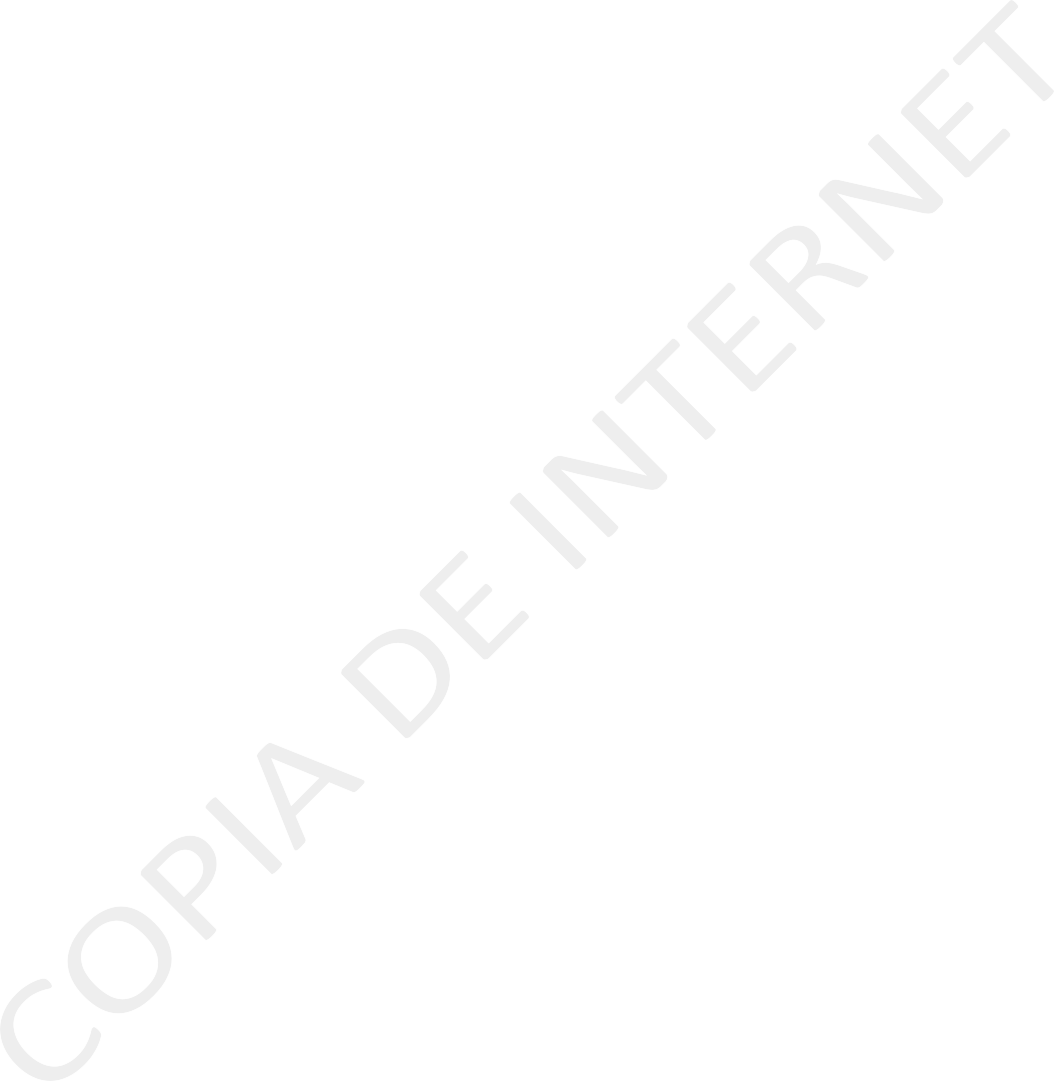 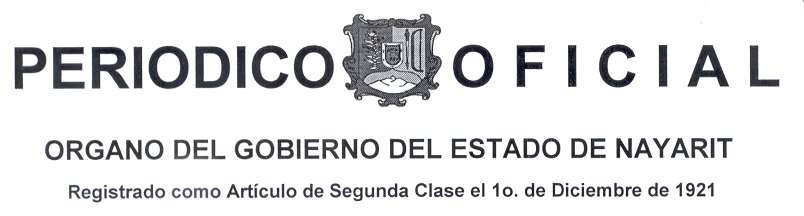 Al margen un Sello con el Escudo Nacional que dice: Estados Unidos Mexicanos.- Poder Legislativo.- Nayarit.“Año 2019, Centenario de la Inmortalidad del Bardo Nayarita y Poeta Universal Amado Nervo”L.C. ANTONIO ECHEVARRÍA GARCÍA, Gobernador Constitucional del Estado Libre y Soberano de Nayarit, a los habitantes del mismo, sabed:Que el H. Congreso Local, se ha servido dirigirme para su promulgación, el siguiente:DECRETOEl Congreso del Estado Libre y Soberano de Nayarit representado por su XXXII Legislatura, decreta:LEY DE INGRESOS PARA LA MUNICIPALIDAD DE TEPIC, NAYARIT, PARA EL EJERCICIO FISCAL 2020TÍTULO PRIMERO DISPOSICIONES PRELIMINARES CAPÍTULO ÚNICOArtículo 1.- De conformidad con lo dispuesto en los artículos 115 fracción IV de la Constitución Política de los Estados Unidos Mexicanos; 111 y 115 de la Constitución Política del Estado Libre y Soberano de Nayarit; el artículo 61 fracción I de la Ley General de Contabilidad Gubernamental; el artículo 18 de la Ley de Disciplina Financiera de las Entidades Federativas y Municipios y el artículo 4 de la Ley de Hacienda Municipal del Estado de Nayarit; la Hacienda Pública del Municipio de Tepic, Nayarit; durante el ejercicio fiscal 2020, percibirá los ingresos por conceptos de impuestos, contribuciones de mejoras, derechos, productos, aprovechamientos, participaciones y fondos de aportaciones, transferencias, ingresos por ventas de bienes y servicios, ingresos derivados de financiamiento e ingresos extraordinarios conforme a las bases, cuotas, tasas y tarifas que en esta Ley se establecen.La estimación de ingresos para el ejercicio del año 2020 para el Municipio de Tepic, Nayarit; se conformará de la siguiente manera:Artículo 2.- Para los efectos de esta Ley se establecen las siguientes definiciones:Adquirente: Es la persona que adquiere un Bien inmueble.Aguas residuales: Los líquidos de composición variada provenientes de las descargas de los usos industriales, comerciales, de servicios, agrícolas, pecuarios, domésticos, de tratamientos de aguas incluyendo fraccionamientos; y en general de cualquier uso, así como la mezcla de ellas.Cuando el usuario no separe el agua pluvial de las residuales, (sanitaría) la totalidad de la descarga se considerará para los efectos de esta Ley como aguas residuales.Anuncios audiovisuales: Transmisión sonora y visual de mensajes publicitarios para la promoción de productos y servicios, los cuales pueden realizarse a través de aeronaves, vehículos, equipos personales móviles y/o fijos en un establecimiento. El nivel máximo permisible de dichos anuncios están regulados por la NOM-081- SEMARNAT-1994.Anuncios Sonoros: Transmisión sonora de mensajes publicitarios para la promoción de productos y servicios, los cuales pueden realizarse a través de aeronaves, vehículos, equipos personales móviles y/o fijos en un establecimiento. El nivel máximo permisible de dichos anuncios están regulados por la NOM-081- SEMARNAT-1994Aprovechamiento sustentable: La utilización de los recursos naturales en forma tal que se respete la integridad funcional y las capacidades de carga de los ecosistemas de los que forman parte dichos recursos, por periodos indefinidos;Áreas naturales protegidas municipales: Las áreas naturales protegidas municipales son zonas del territorio nacional, terrestres o acuáticas, en donde los ambientes y ecosistemas originales, no han sido significativamente alterados por la actividad del ser humano o que, por su relevancia paisajística, importancia ecológica o presencia de especies particulares, requieren ser conservadas, protegidas o restauradas;Carga de contaminantes: Cantidad de un contaminante expresado en unidades de masa por unidad de tiempo, aportada en una descarga de aguas residuales.Centro de Acopio: Instalación donde se reciben, reúnen, transvasan y acumulan temporalmente los residuos de una o diferentes fuentes para su manejo;Compatibilidad Ambiental: Documento técnico que se requiere para determinar si es factible o no, cualquier construcción que se realiza para comercio, servicio, explotación de recursos naturales no reservados a la federación o asentamientos humanos en base a características ambientales técnicas, y también con los instrumentos de planeación y ordenamiento ecológico y territorial vigentes.Condiciones particulares de descarga: El conjunto de parámetros físicos, químicos, biológicos y de sus niveles máximos permitidos en las descargas de agua residual, fijado por el SIAPA para un usuario o grupo de usuarios para un determinado uso, con el fin de preservar y controlar la calidad de las aguas conforme a las normas oficiales mexicanas.Contaminantes básicos: Son aquellos compuestos que se presentan en las descargas de aguas residuales y pueden ser removidos o estabilizados mediante tratamientos convencionales. Se consideran las grasas y aceites de los sólidos suspendidos totales, la demanda bioquímica de oxígeno total los sólidos sedimentales al nitrógeno total y el fosforo total.Contribuyente: Es la persona natural o jurídica a quien la Ley impone la carga tributaria derivada del hecho imponible.Descarga: La acción de verter aguas residuales al sistema de alcantarillado o drenaje.Destinos: Los fines públicos a que se prevén dedicar determinadas zonas, áreas y predios de un centro de población.Dictamen de factibilidad ambiental: Dictamen técnico realizado con el fin de verificar que los establecimientos comerciales, (negocios) cumplan con la normatividad ambiental vigente, (en relación a las emisiones a la atmosfera, descargas de aguas residuales, ruido y vibraciones, residuos sólidos y de manejo especial que) controlando y minimizando la contaminación que generan en el desarrollo de sus procesos productivos o de la prestación de sus servicios. En caso de no cumplir podrá resultar improcedente.Ecoturismo: Actividad turística basada en la observación y apreciación de la naturaleza la cual posee como principal característica su bajo impacto en las áreas naturales donde se desarrolla.Empresa constructora: Persona física o moral que fundamentalmente posee capacidad técnico-administrativa para desarrollar y controlar la realización de obras y aplicar procesos de construcción.Empresa fraccionadora: Persona física moral, dedicada a la urbanización y división de lotes de terreno para la construcción.Empresa Recolectora: Persona física o moral dedicada a recoger residuos para transportarlos o trasladarlos a otras áreas o instalaciones para su manejo  integral;Equipamiento: Toda la obra pública relativa a la construcción de edificios o inmuebles públicos, como escuelas, hospitales, comunitarios, parques y jardines, entre otros.Enajenante: Es la persona quien enajena o transmite sus Bienes Inmuebles.Establecimiento: Toda unidad económica instalada en un inmueble con  domicilio permanente y nomenclatura oficial para la realización de actividades comerciales, industriales o de prestación de servicios.Establecimiento Comercial: Toda unidad económica instalada en un inmueble con domicilio permanente para la realización de actividades comerciales, industriales o de prestación de servicios y nomenclatura oficial proporcionada por la autoridad municipal o la concesión vigente del espacio público donde se encuentre.Estación de Transferencia: Instalaciones donde se realiza el trasvase de los residuos de vehículos de recolección a vehículos de transporte con el objetivo de eficientar el traslado de los residuos para su manejo.Índice de incumplimiento: Cantidad de veces que la concentración de cada contaminante en las descargas residuales vertidas, rebasa los límites máximos permisibles establecidos en la Ley, la cual se obtiene de la diferencia entre la concentración de contaminantes de las descargas de agua residuales y la concentración establecida como límite máximo permisible, dividida por esta última.Infraestructura: Obra pública destinada a brindar servicios institucionales y/o comunicación, como redes de conducción de agua potable, eliminación de aguas residuales y/o pluviales, puentes, alcantarillas, pavimentaciones, redes, áreas, telecomunicaciones, entre otros.Ingreso Extraordinario: Se entenderá por los Empréstitos, los apoyos y subsidios federales así como aquellos cuya percepción se decrete excepcionalmente.Licencia ambiental: Documento para el control y regularización del impacto ambiental de los establecimientos y puestos comerciales, (negocios o servicios) que por sus procesos y actividades generan contaminación por ruido, partículas suspendidas, emisión de contaminantes a la atmosfera y descargas de aguas residuales al sistema del drenaje municipal con el fin de prevenir el desequilibrio ecológico del municipio de Tepic, conforme a las atribuciones municipales.Local o accesorio: Cada uno de los espacios abiertos o cerrados en que se divide el interior o exterior de los mercados, unidades deportivas o alguna otra instalación del municipio, conforme su estructura original, para la realización de actividades comerciales, industriales o de prestación de servicios.Licencia Municipal: Documento mediante el cual, el Ayuntamiento autoriza a una persona física y/o moral a desarrollar actividades comerciales, industriales, servicios, urbanización, construcción, edificación y uso de suelo.Metales pesados y cianuros: Son aquellos elementos o compuestos que en concentraciones por encima de determinados límites, pueda producir efectosnegativos para la salud, flora o fauna. Se considera el arsénico, cadmio, cobre, cromo, mercurio, níquel, plomo, zinc y los cianuros.Opinión técnica: Estudio técnico que se elabora después de una verificación de campo de las condiciones del medio físico y social, que sustenta el análisis del contenido de las solicitudes hechas por particulares.Padrón de Contribuyentes: Registro administrativo ordenado donde constan los y las contribuyentes del municipio.Permiso: La autorización municipal para la realización de actividades comerciales, industriales o de prestación de servicios, en una localización fija y por un tiempo determinado.Permiso Ambiental: La autorización para control y regularización del impacto ambiental del comercio ambulante (fijo, semifijo y móvil). No mayor a tres meses.Permiso Temporal: La autorización para ejercer, el comercio ambulante (fijo, semifijo y móvil), no mayor a tres meses.Plan de Manejo: Instrumento cuyo objetivo es minimizar la generación y maximizar la valorización de residuos sólidos urbanos, residuos de manejo especial y residuos peligrosos específicos, bajo criterios de eficiencia ambiental, tecnológica, económica y social, con fundamento en el Diagnóstico Básico para la Gestión Integral de Residuos, diseñado bajo los principios de responsabilidad compartida y manejo integral que considera el conjunto de acciones, procedimientos y medios viables e involucra a productores, importadores, exportadores, distribuidores, comerciantes, consumidores, usuarios de subproductos y grandes generadores de residuos, según corresponda, así como a los tres órdenes de gobierno.Planta de Reciclaje: Instalación donde se realiza la transformación de los residuos a través de distintos procesos que permiten restituir su valor económico, evitando así su disposición final.Plantas nativas: Las plantas nativas son las que han crecido en un lugar determinado previo a la intervención del hombre, evolucionado para crecer y florecer a partir de las condiciones climáticas y de suelo particulares de un lugar específicos, desarrollando mecanismos de supervivencia e interacciones con otras especies.XL. Puesto: Toda instalación fija o semifija,  permanente  o  eventual,  en  que  se  realicen actividades comerciales, industriales o de prestación de servicios y que no quede comprendida en la fracción (Fracciones que regulen establecimiento y local o accesorio).XLI.     Puesto comercial: Toda instalación fija, semifija o móvil, permanente o eventual, en que se realicen actividades comerciales, industriales o de prestación de servicios y que no quede comprendida en las definiciones anteriores.XLII. Puesto fijo: Estructura determinada para efectos de la realización de actividades comerciales, industriales o de prestación de servicios anclados o adherido al suelo o construcción en forma permanente, aun formando parte de algún predio, o finca de carácter público o privado.XLIII. Puesto móvil o ambulante: Se refiere a la instalación en la vía pública, que de manera esporádica u ordinaria, se utiliza para realizar actividades de venta cuya mercancía es trasladada por las y los vendedores en estructuras móviles.XLIV. Puesto semifijo: Toda instalación de manera temporal de cualquier estructura, vehículo, remolque, o cualquier otro bien mueble, sin estar instalados, anclados o adheridos al suelo, banqueta o construcción alguna, de forma permanente e ininterrumpida; en vías o sitios públicos o privados, en el que realice alguna actividad comercial, industrial, o de prestación de servicios, de forma eventual o permanente.XLV. Predio Construido: Se enterará como aquella construcción de un edificio  o cualquier otra obra cubierta, para albergar personas. De igual forma, se entenderá como predio construido el que contenga o presente al menos barda perimetral construida en piedra, adobe, ladrillo, block o cualquier otro material solido que sirva para separar un terreno o construcción de otros y para protegerlos o aislarlosXLVI. Predio no edificado o baldío:  Se entenderá como aquel que no cuenta con  ningún tipo de edificación o que no se usa con un objetivo definido.XLVII. Sendero interpretativo: Herramienta educativa con la cual se  busca  la  integración de la sociedad civil, grupos locales y visitantes, a los procesos de conservación de áreas naturales, permite el contacto directo de las personas usuarias con los valores, bienes y servicios ambientales sobre los cuales se quiere dar un mensaje.XLVIII. Tarjeta de identificación de giro: Es el documento que expide la Tesorería Municipal, previo a la autorización de la licencia de funcionamiento, en el cual se identifica el giro de un establecimiento, conforme al catálogo de giros vigente en el municipio.XLIX. Terreno para vivienda de tipo social progresivo: Aquel auspiciado por organismos o dependencias públicas federales, estatales o municipales, que ejecuten programas de vivienda o cuyo valor no exceda de la cantidad de$88,275.25.Transportista particular: Persona física o moral que asume la responsabilidad de transportar los residuos generados por su propio establecimiento comercial u organización para su manejo integral;LI.	Usos: Los fines particulares a que podrán dedicarse determinadas zonas, áreas y predios de un centro de población; que en conjunción con los destinos determinarán la utilización del suelo.LII. Utilización de vía pública con  fines  de  lucro:  Aquellas  instalaciones  con  carácter permanente que utilicen la vía pública ya sea superficial, subterránea o aérea, con la finalidad de  distribuir,  enlazar, conectar o enviar señal de la cual  se cobre cuota por su utilización en cualquier modalidad.LIII. Vivienda de interés social o popular: Aquella auspiciada por organismos o dependencias públicas federales, estatales o municipales, que ejecuten programas de vivienda cuyo valor no exceda de la cantidad de $378,322.50, que sea adquirida por personas físicas que acrediten no ser propietarias de otra vivienda en el municipio.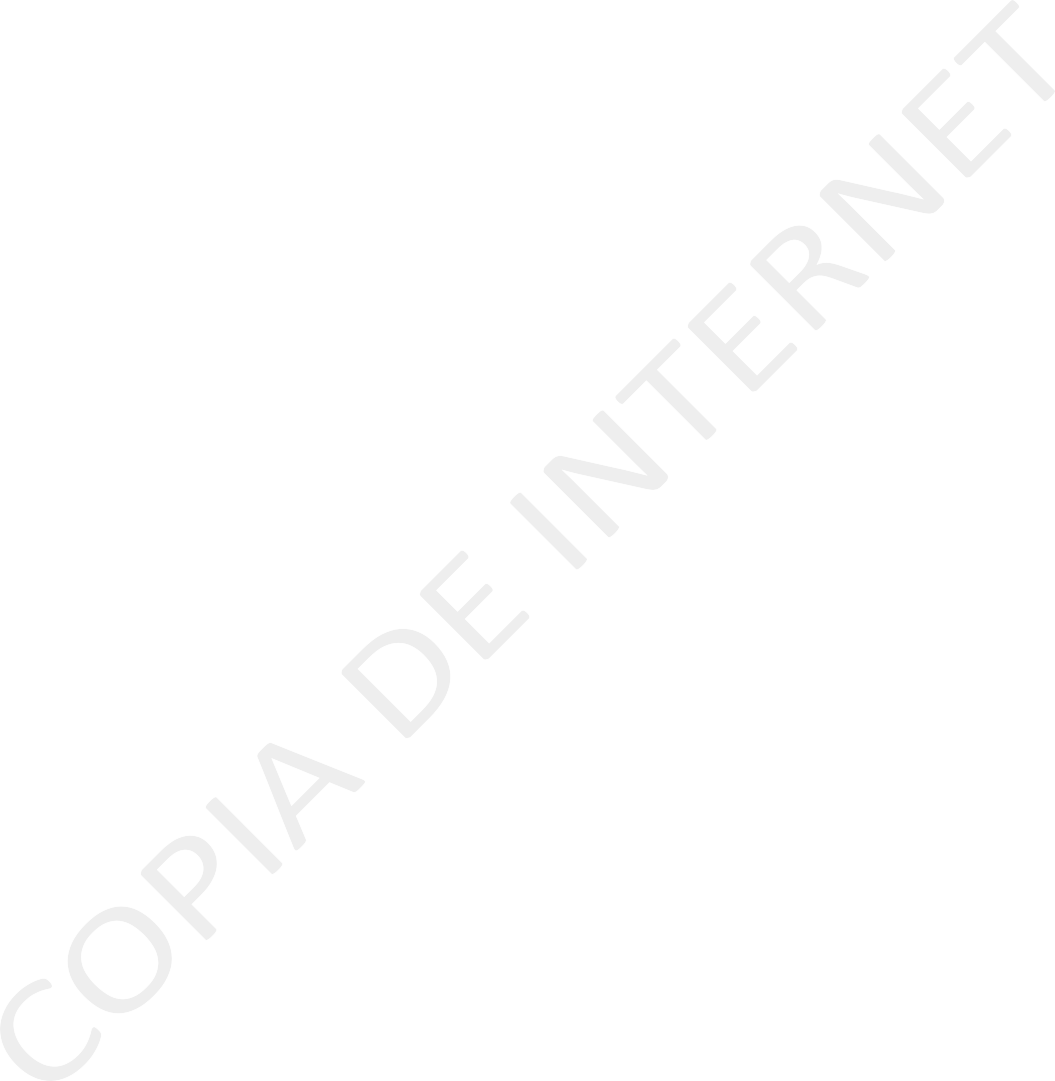 Artículo 3.- Las personas físicas o morales que se encuentren en la situación jurídica o de hecho que realicen actos, operaciones o actividades gravadas por esta ley estarán obligadas a su cumplimiento, además de lo que otras normas jurídicas les señalen.Artículo 4.- La Tesorería Municipal es la única dependencia autorizada para hacer recaudación de los ingresos señalados en esta Ley, y/o personas físicas o morales autorizadas por la Comisión Nacional Bancaria y de Valores con las que se celebre convenio. Los órganos públicos descentralizados municipales percibirán sus ingresos a través de sus cajas recaudadoras, y/o personas físicas o morales autorizadas por la Comisión Nacional Bancaria y de Valores con las que se celebre convenio, y autorice su órgano de gobierno.El pago de las contribuciones se realizará en efectivo, cheques certificados o de caja, depósitos bancarios, tarjetas de crédito o débito, transferencias electrónicas de fondos a favor del Municipio o del Organismo según se trate, salvo buen cobro, debiéndose expedir invariablemente por la Tesorería Municipal o por la autoridad competente del organismo público descentralizado el recibo oficial correspondiente.Artículo 5.- A petición por escrito de los contribuyentes, la Tesorería o su similar del Organismo Público Descentralizado, podrán autorizar el pago a plazos, ya sea diferido o en parcialidades, de las contribuciones omitidas y de sus accesorios en los términos que dispone el Código Fiscal del Estado de Nayarit, con objeto de apoyarles en la regularización de su situación fiscal ante la Tesorería Municipal; dicho plazo no deberá exceder del ejercicio fiscal. El pago diferido o en parcialidades no será procedente tratándose de gastos de ejecución ni del Impuesto Especial para la Universidad Autónoma de Nayarit.Artículo 6.- El Impuesto Especial para la Universidad Autónoma de Nayarit, se causa con la tasa del 12% (doce por ciento), y la base será el monto del pago al Municipio por concepto de impuestos, derechos y productos, con excepción del Impuesto Sobre Adquisición de Bienes Inmuebles y de los derechos relativos al uso y aprovechamiento de bienes del dominio público municipal por concepto del uso de la vía pública para actividades comerciales y por el aprovechamiento de locales en mercados municipales, así como por los derechos que cobren sus organismos descentralizados.Dicho tributo deberá enterarse conforme al procedimiento establecido en la Ley del Patronato para Administrar el Impuesto Especial para la Universidad Autónoma de Nayarit, en los términos y plazo señalado por la misma.Artículo 7.- Las obligaciones de pago que se generen conforme a esta ley,  exclusivamente para efectos de cobro, tendrán el carácter de crédito fiscal, quedando la autoridad exactora municipal en aptitud de iniciar el procedimiento administrativo de ejecución para su recuperación, junto con sus accesorios legales, indemnización,  recargos, multas y gastos de ejecución, generados con motivo de la falta de pago de la contribución, así como las multas que se impongan por incumplimiento a los reglamentos municipales.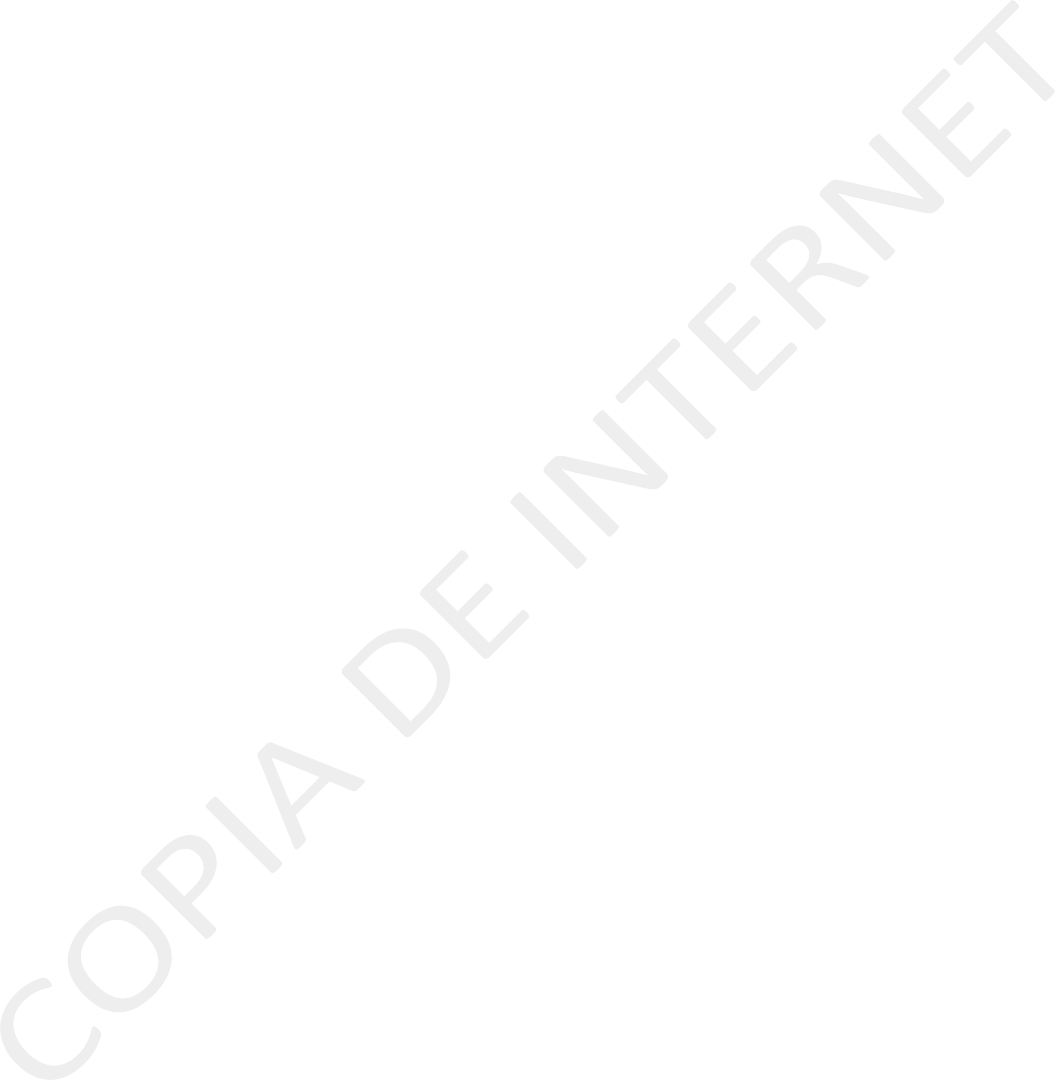 Se consideran créditos fiscales. los que tenga derecho a percibir el gobierno municipal de Tepic o sus organismos descentralizados, que provengan de contribuciones, aprovechamientos o de sus accesorios, incluyendo los que deriven de adeudos no fiscales o de responsabilidades pecuniarias que cuantifique la Auditoria Superior del Estado de Nayarit (ASEN), la Contraloría Municipal de Tepic y el Tribunal de Justicia Administrativo de Nayarit a causa de sanciones administrativas y fiscales en contra de servidores  públicos municipales.El Procedimiento Administrativo de Ejecución se regirá de conformidad a lo establecido en el Código Fiscal para el Estado de Nayarit.Artículo 8.- En todo lo no previsto por la presente Ley, para su aplicación e interpretación, se aplicará de manera supletoria lo dispuesto por las Leyes fiscales Federales, Estatales y Leyes Municipales, así como los reglamentos municipales y disposiciones generales que al efecto emita el Ayuntamiento.TITULO SEGUNDO IMPUESTOSCapítulo Primero Impuesto PredialArtículo 9.- Este se causará anualmente y se pagará de conformidad a lo dispuesto por la Ley de Hacienda Municipal del Estado de Nayarit y de acuerdo a lo que resulte de aplicar al valor asignado a la propiedad inmobiliaria las tasas a que se refiere el presente capitulo y demás disposiciones establecidas en la presente Ley, de acuerdo a lo siguiente:Propiedad Rústica:Las distintas modalidades de tenencia de la tierra: ejidal, comunal y los predios rústicos considerados propiedad rural, causarán el impuesto tomando como base, según sea el caso, lo siguiente:Para efectos de la determinación de la base del impuesto predial, de las propiedades a que se refiere este apartado, éste se determinará considerando su valor catastral al 28% (veintiocho por ciento).A los predios cuyo valor catastral haya sido determinado con base en avalúo técnico practicado por la autoridad competente, el 3.85 al millar.Propiedad urbana:La base del impuesto predial será el 16.5% del valor catastral del inmueble.Los predios construidos con un uso específico, localizados en la cabecera y en las poblaciones del Municipio, cuyo valor catastral haya sido determinado con base en avalúo técnico practicado por la autoridad competente, sobre dicho valor, el resultado de la aplicación del inciso a) de la fracción II del presente artículo por el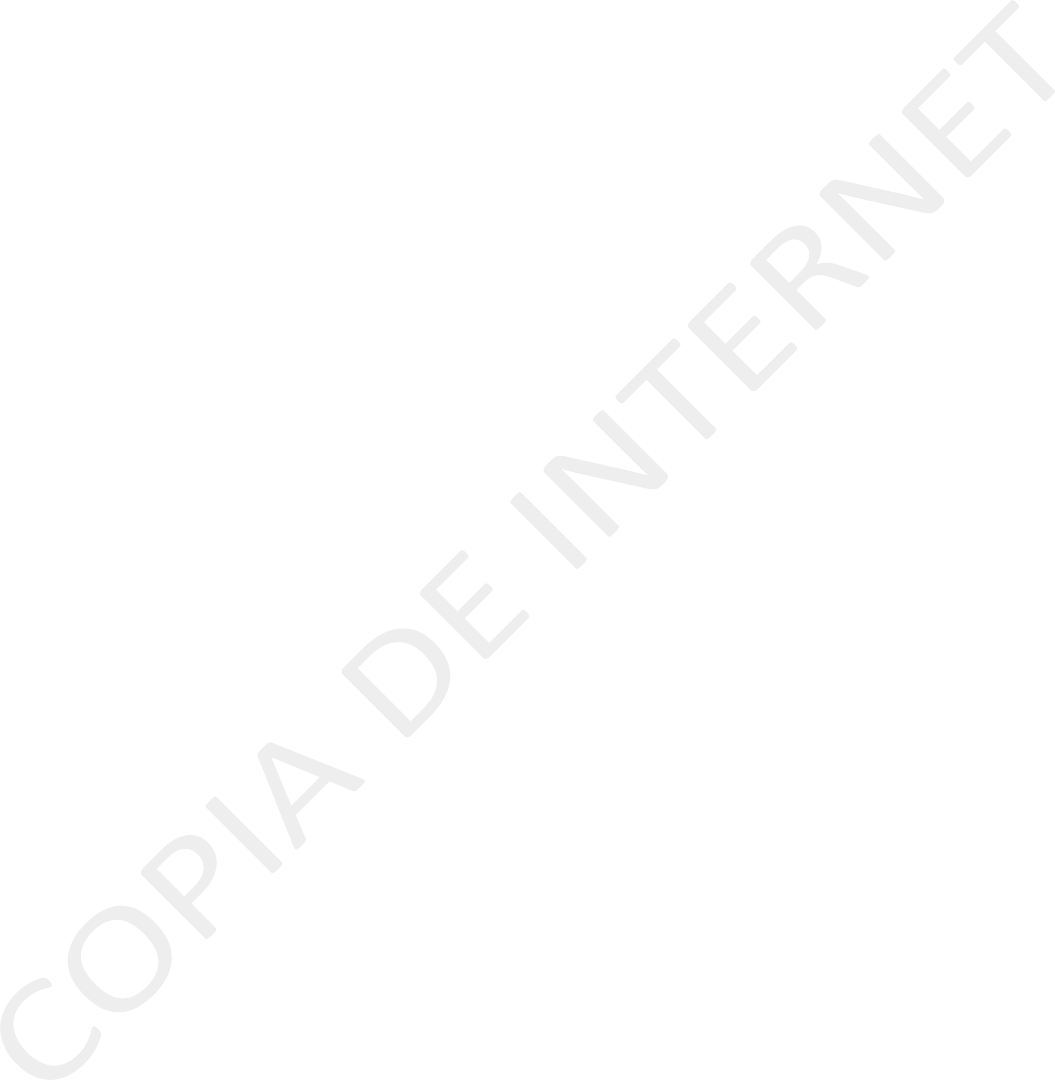 al millar.Los predios no edificados o ruinosos, así como los baldíos localizados en la zona urbana de Tepic y las poblaciones del Municipio, tendrán como base gravable el resultado de la aplicación del inciso a) de la fracción II del presente artículo por el18.7 al millar.El importe aplicable a los predios, mencionados en los incisos b) y c) de la presente fracción tendrá, como cuota mínima, pagadera en forma anual, la cantidad de $499.11 pesos, a excepción de los solares urbanos ejidales, comunales, ubicados en zonas rurales, fuera de la cabecera Municipal, que pagarán, la cantidad de $250.00 pesos.Los predios por los que se tenga que pagar un importe superior al mínimo establecido en el segundo párrafo del inciso c) de la presente fracción, el impuesto predial será el mismo que el que se hubiese calculado para el ejercicio inmediato anterior adicionándole un 10% (diez por ciento).Aquellos predios del Municipio que sean entregados en comodato, destinados algún uso público, pagaran una tarifa del factor del 0.30 del Impuesto Predial anual, durante la vigencia del contrato.CementeriosLa base del impuesto para los terrenos destinados a cementerios, comercializados por particulares, será la que resulte de aplicar lo que al efecto establece el artículo 20 de la Ley de Hacienda Municipal del Estado de Nayarit, sobre la cual se aplicará el: 3.85 al millar.Articulo 10.- Solo estarán exentos del pago del Impuesto Predial los bienes de dominio público de la Federación o del Estado, salvo que tales bienes sean utilizados por entidades paraestatales o por particulares, bajo cualquier título, para fines administrativos o propósitos distintos a los de su objeto público.Capítulo SegundoImpuesto Sobre Adquisición de Bienes InmueblesArtículo 11.- El Impuesto sobre Adquisición de Bienes Inmuebles se causará con la tasa del 2% sobre la base gravable, que será el valor que resulte más alto entre el valor de operación o precio pactado, el avalúo bancario o comercial, debidamente certificado por laautoridad catastral y el valor determinado con la aplicación de los valores catastrales unitarios vigentes.El adquirente es el sujeto obligado a pagar el Impuesto sobre la adquisición del bien inmueble.Tratándose de viviendas de interés social o popular, o de terreno para vivienda de tipo social progresivo; auspiciados por organismos o dependencias públicas, federales, estatales o municipales, que desarrollen viviendas, se deducirá de la base gravable determinada conforme al párrafo primero del presente artículo, una cantidad equivalente al 75% (setenta y cinco por ciento), siempre y cuando sea adquirida por persona física que acredite no ser propietaria de otro bien inmueble en el municipio, la cual nunca podrá ser menor a la cuota mínima que establece el presente artículo.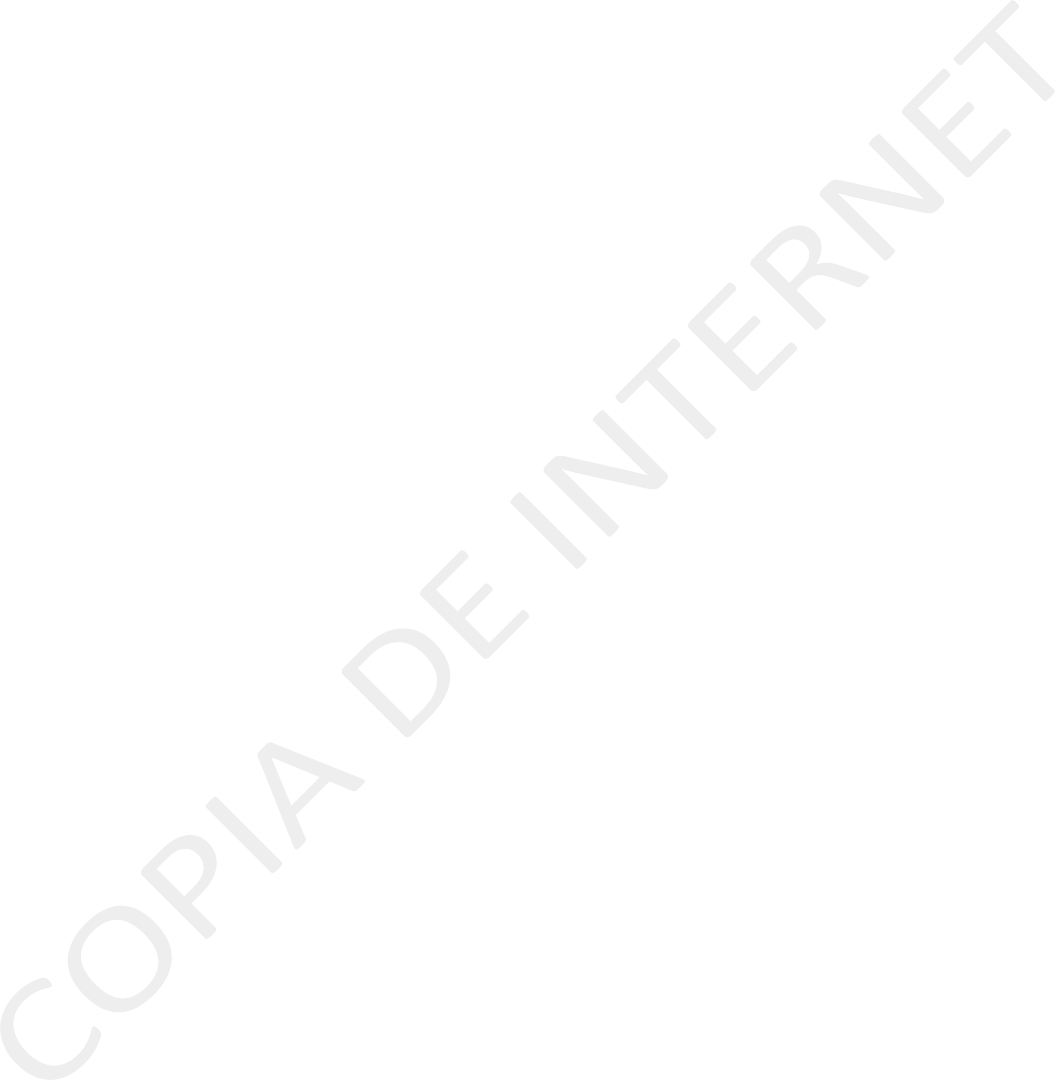 El impuesto que por este concepto se cause, nunca será menor a $906.00 pesos. La Dirección de Catastro e Impuesto Predial podrá recibir los impuestos sobre adquisición de bienes inmuebles en aquellas operaciones contractuales que de manera particular celebren las empresas inmobiliarias con los particulares, extendiendo el recibo y constancia respectiva.En caso de adquisición de inmuebles donde se transmite la propiedad plena, por actos de donación o sucesión entre cónyuges o parientes en línea recta ascendente o descendente se deducirá de la base el 50% del valor catastral, siempre y cuando dicha operación no exceda del monto de $1’500,000.00, el excedente deberá de calcular su impuesto con la tasa establecida en el presente artículo.En casos de constitución, adquisición, reserva o extinción del usufructo o de la nuda propiedad, la base gravable determinada de conformidad a lo dispuesto por el artículo 43 primer párrafo de la Ley de Hacienda Municipal del Estado de Nayarit, se deducirá solamente en un 50% del valor que resulte más alto, siempre y cuando dicha operación no exceda el monto de un $1’500,000.00, el excedente de esa cantidad deberá de calcular su impuesto con la tasa establecida en el presente artículo.TITULO TERCERO DERECHOSCapítulo Primero Servicios CatastralesArtículo 12.- Los servicios catastrales serán prestados por la Dirección de Catastro e Impuesto Predial del Municipio de Tepic y se cobrarán conforme a las siguientes tarifas:Copias de planos y cartografías catastrales:Planos a diferentes escalas y formatos en papel bond o en archivo digital no manipulable, superiores a doble carta (11” X17”).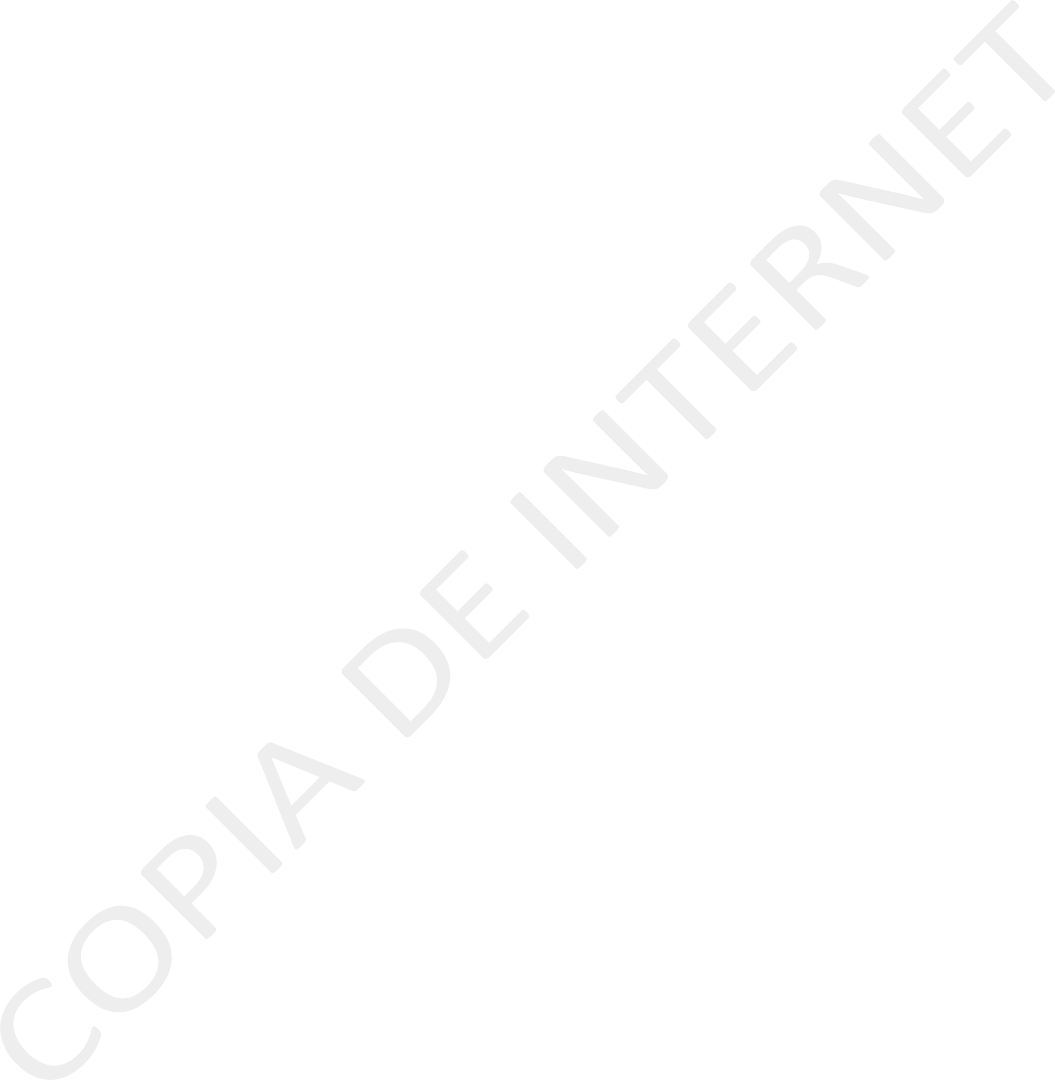 topográficoVerificación de medidas físicas y colindancias de predio rústico previo a levantamiento topográfico certificado:Concepto	PrecioHasta 50,000.00 metros cuadrados de superficie	756.25De 50,000.01 a 100,000.00 metros cuadrados de superficie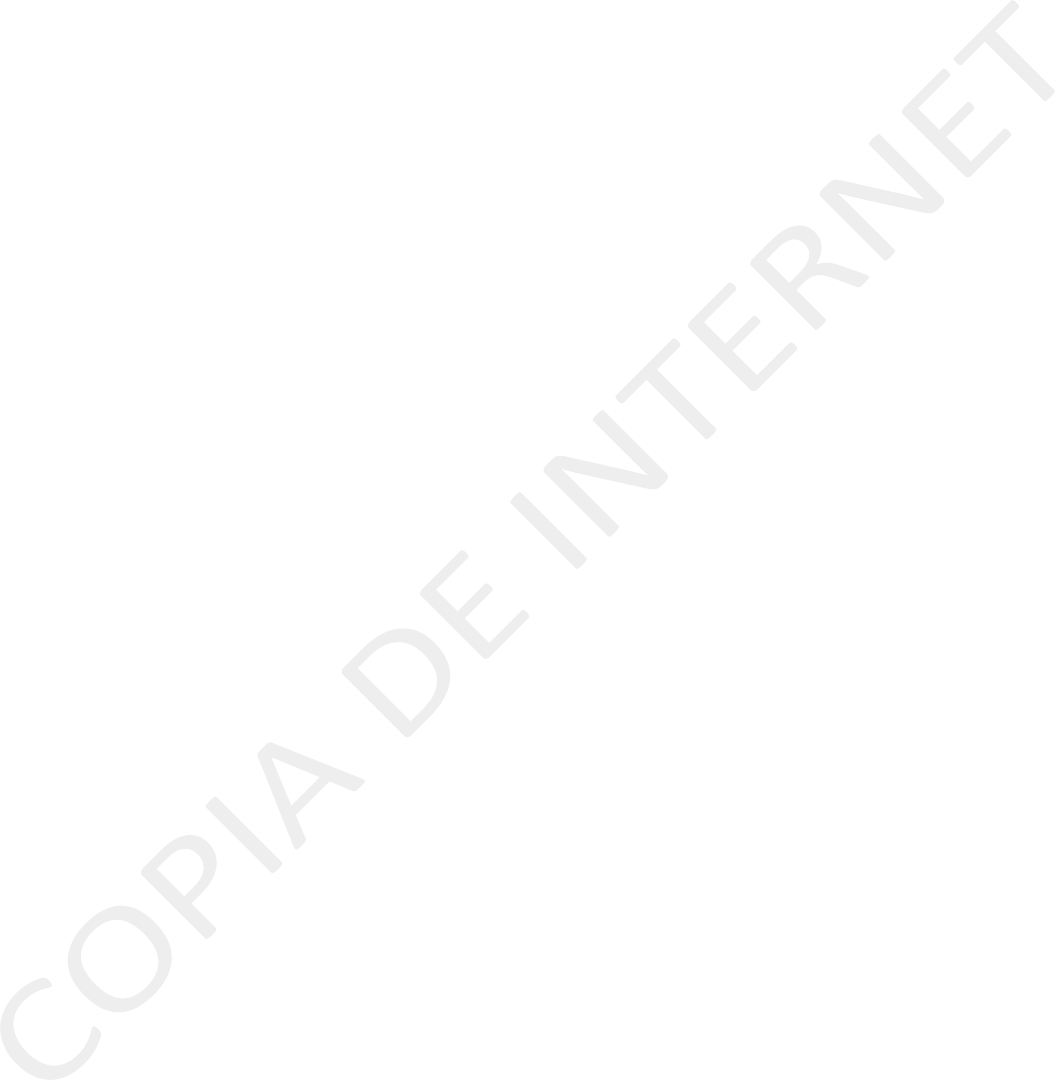 De 100,000.01 metros cuadrados de superficie en adelantePresentación de testimonio de apeo y deslinde notarial.Manifestación de construcción previa licencia de construcción o dictamen de ocupación.1,512.503,025.00399.11465.18Manifestación de construcción por predio de más de diez años construidos:Servicios catastralesDerecho de trámite de escrituración por clave catastral	225.89Expedición de avalúo catastral con medidas y colindancias de un predio urbano.Concepto	Precioantecedentes de propiedad para la búsqueda en el registro público de la propiedad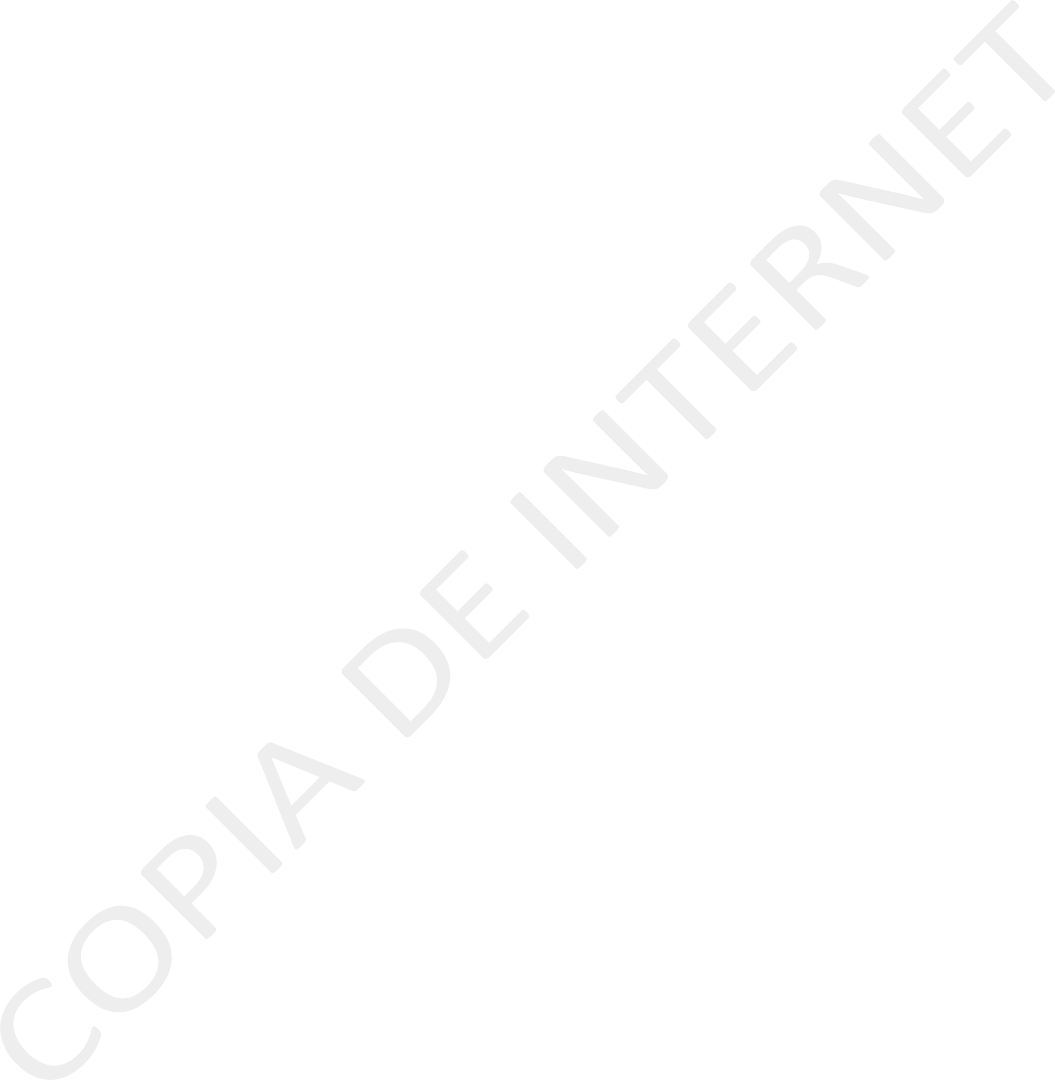 Expedición de clave catastral o cambio de clave rustica a urbanaPresentación o modificación de régimen de condominio:500.001.- De 1 a 20 unidades privativas	3,021.432.- De 21 a 40 unidades privativas	3,776.793.- De 41 a 60 unidades privativas	4,531.254.- De 61 a 80 unidades privativas	6,041.085.- De 81 unidades privativas en adelante	6,158.04Presentación de fideicomiso no traslativo de dominio	756.41Por predio adicional tramitado	397.33Presentación de segundo testimonio	605.36Cancelación de escritura por revocación o mandato judicial	605.36Liberación de patrimonio familiar de escritura	605.36Liberación de usufructo vitalicio	793.75Rectificación de escritura pública o privada	605.36Escritura de protocolización	605.36Porcada evento de reingreso de trámite	225.89Trámite de desmancomunización de bienes inmuebles por cada propietarioComparativo	físico	y	actualización	de	cartografía	por valuación605.361.- Valor de la propiedad calculada hasta $300,000.00	450.892.- De $300, 000.01 hasta $500,000.00	605.365.- De $1’000,000.01 hasta $2’000,000.00	1,058.936.- De 2’000,000.01 hasta $3’000,000.00	1,513.39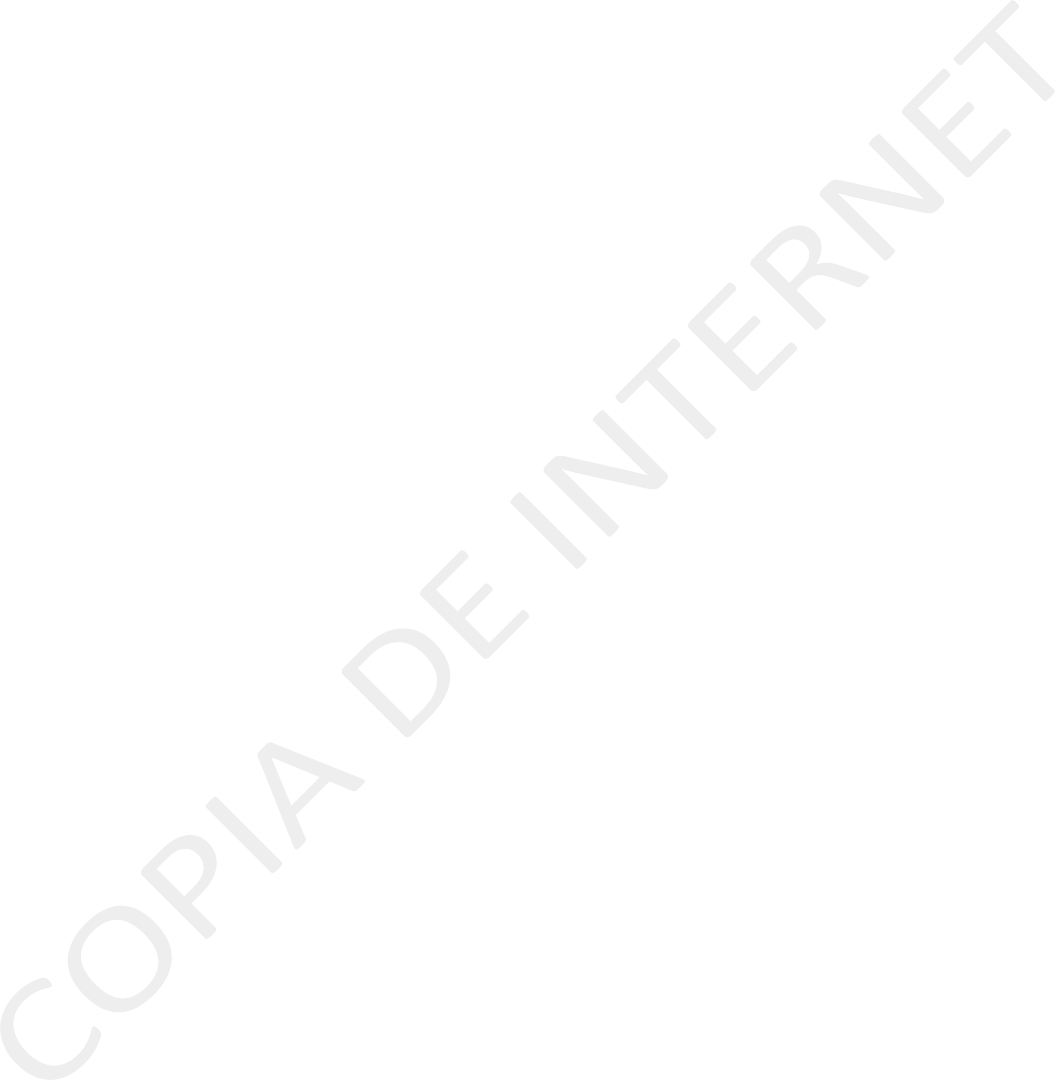 7.- De 3’000,000.01 hasta $5’000,000.00	0.05%sobre el valor8.- De 5’000,000.01 hasta $7’500,000.00	0.10%sobre el valor9.- De 7’500,000.01 en adelante	0.15%sobre el valor10.- Para la reactivación de vigencia del avalúo a no más de los 60 días corrientes posteriores a su vencimiento original, y como única vez, se cobrará el monto cubierto anteriormente por el comparativo físico correspondiente, más el valor de $154.80 y su aceptación dependerá de la modificación del estado físico del mismoinciso u) de este apartado según corresponda.Presentación de testimonio de división de lote posterior a la conclusión del trámite de origen, por predio.Validación de cualquier acto o documento otorgado fuera del territorio del estado, se causará por cada predio una cuota adicional de:3,025.891, 513.39Por resellar escritura ya solventada por causas no imputables a la Dirección de catastro.Reimpresión de comprobante de pago ISABI o servicios catastrales previa solicitud por escrito del Notario Público o contribuyentes (por cada hoja)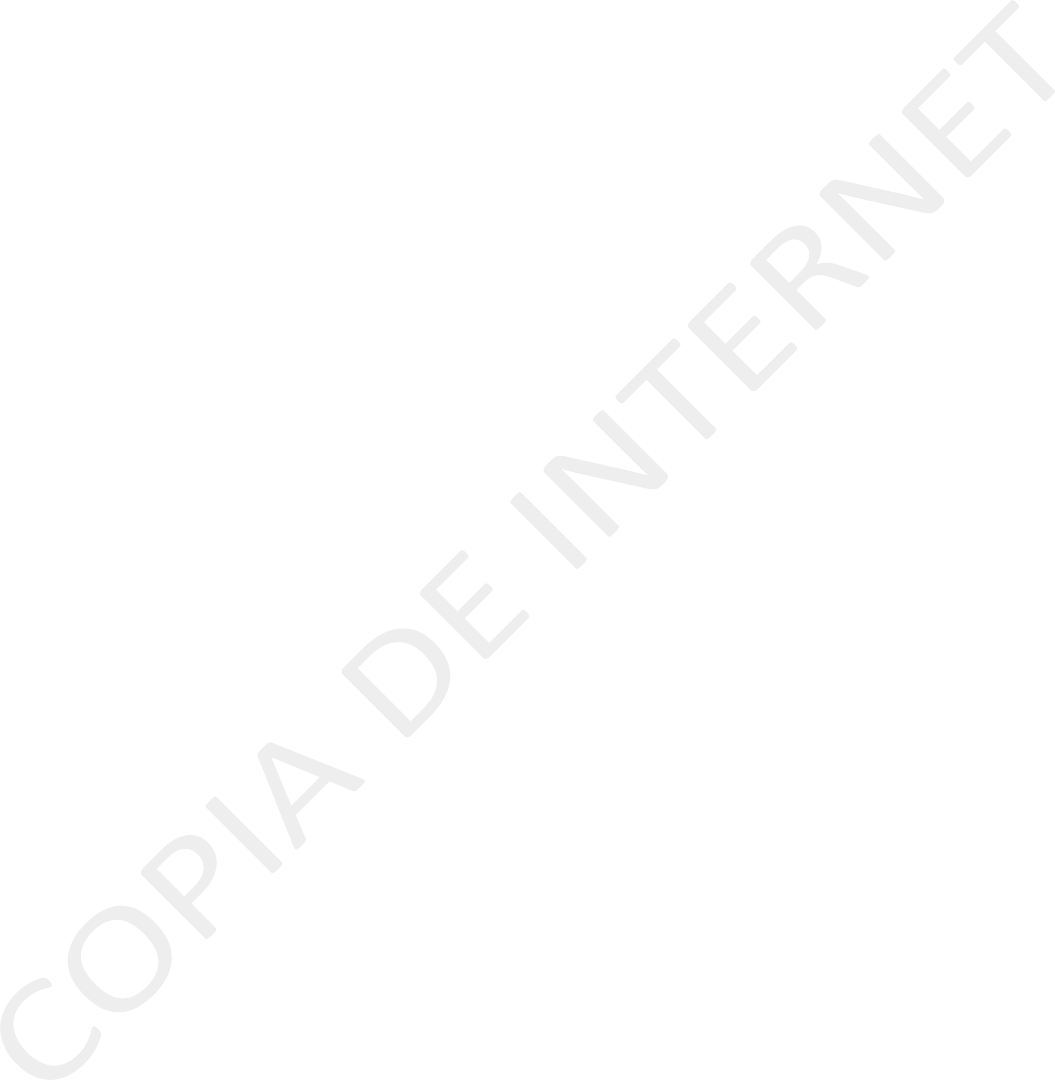 Trámite urgente por predio, uno por trámite, previa revisión150.8975.00del área correspondiente	529.47aa. Registro o modificación a predios en vías de regularización según acuerdo de la Dirección de Catastroab. Constancia de no adeudo predial o reimpresión de comprobante de pago150.89150.89Copia de documentoSimple por hoja	77.68Certificada por hoja	118.75Los avalúos comerciales y catastrales emitidos por peritos valuadores se podrán validar solamente si dichos peritos están debidamente acreditados ante la Dirección de Catastro e Impuesto Predial del municipio de Tepic.Capítulo SegundoLicencias, Permisos y sus Renovaciones, para Anuncios, Carteles y Obras de Carácter PublicitarioArtículo 13.- Los derechos por la expedición y renovación de licencias o permisos; por la colocación de anuncios publicitarios, cualquiera que sea el lugar autorizado por la Dependencia Municipal competente para que se fijen e instalen, cumpliendo los procedimientos administrativos y el control normativo para su colocación con los materiales, estructuras y soportes que se utilizan en su construcción, se causarán conforme a la cuota por metro cuadrado exhibición, siguientes:Los anuncios podrán ser temporales o permanentes, los anuncios temporales a su vez podrán ser fijos o móviles, mientras que los permanentes siempre serán fijos.Para el tipo de anuncios temporales, descritos en la fracción I de este artículo, se entenderá que la vigencia del permiso que al respecto se otorgue, no excederá de treinta días naturales, por tanto, los montos que al efecto se paguen por este tipo de anuncios, ampararan un plazo de treinta días naturales como máximo.Para el tipo de anuncios móviles descrito en la fracción II de este artículo, el cobro será por día natural y no podrá concederse permiso de esta naturaleza más allá de un periodo de noventa días.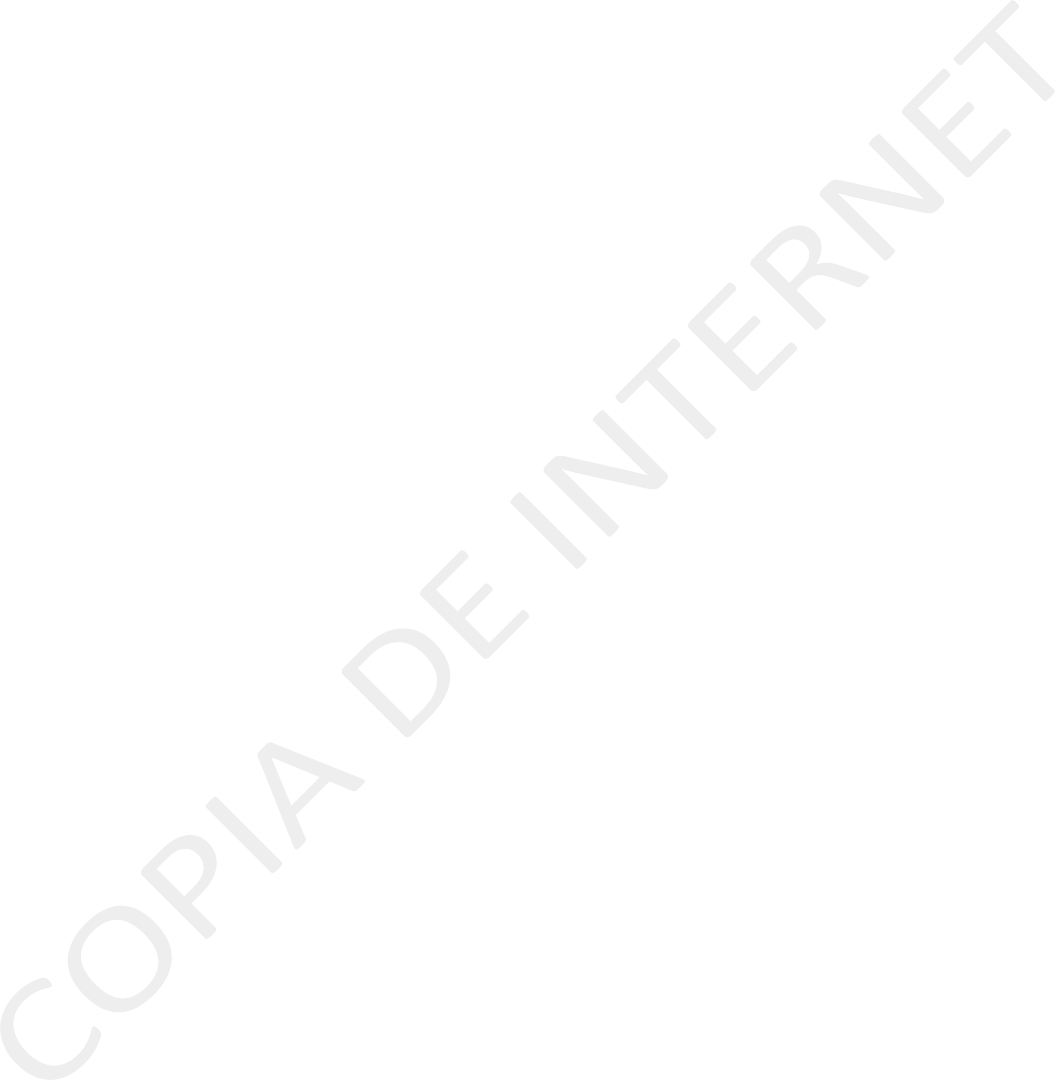 Para el tipo de anuncios descritos en la fracción III de este artículo, el cobro será por treinta días naturales.Para el tipo de anuncios en la fracción IV de este artículo, el cobro será anual.Anuncios temporales, permiso por treinta días naturales y con derecho a refrendar 2 veces más, como:Tipo de anuncios	ImporteCartelera o mampara	439.29Volantes por millar	266.96Póster por cada cien	227.68Cartel por cada cien	190.18Mantas, lonas	76.79Bandas por metro lineal	15.18Banderola por metro cuadrado	533.93Pendón por cada cien unidades	190.18Adheribles por metro cuadrado	53.57Rotulado por metro cuadrado	53.57Electrónico y de pantalla	97.32Anuncios móviles, el cobro del permiso será por día natural y no podrá concederse permiso de esta naturaleza más allá de un periodo de noventa días, como:Tipo de anuncio	ImporteVisuales por metro cuadrado	195.44Sonoro (perifoneo)	32.14Audio visual o mixto	228.57Inflables por unidad	53.57Superficie exhibidoras de anuncios, cobro será por treinta días naturales como:Caseta telefónica por metro cuadrado	91.96Buzones de correo por metro cuadrado	91.96Paraderos de autobuses por metro cuadrado	228.57Anuncios con temporalidad de un año como:Tipo de Anuncios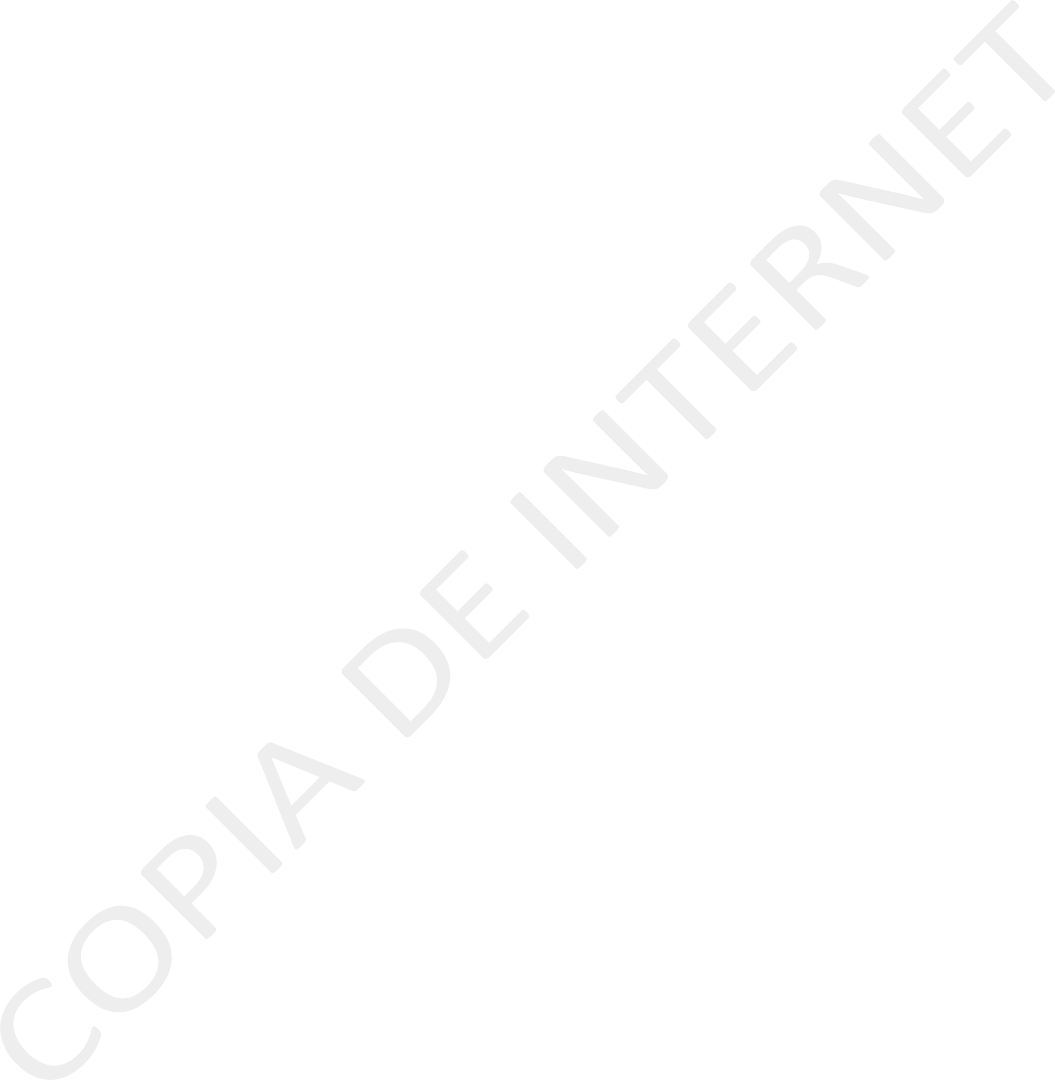 Electrónicos y pantallas por metro cuadrado	2,287.50EscultóricosSin Iluminación por metro cuadrado	228.57Con iluminación por metro cuadrado	456.2RotuladosSin iluminación por metro cuadrado	198.21Con iluminación por metro cuadrado	194.64Alto y bajo relieveSin iluminación por metro cuadrado	151.79Con iluminación por metro cuadrado	304.46GabineteSin iluminación por metro cuadrado	151.79Con iluminación por metro cuadrado	228.57Cartelera espectacular (anuncios superiores a seis metros cuadrados)Sin iluminación por metro cuadrado	151.79Con iluminación por metro cuadrado	228.57Gabinete espectacular (anuncios superiores a seis metros cuadrados)Sin iluminación por metro cuadrado	228.57Con iluminación por metro cuadrado	304.46Impresos auto adheribles:Sin iluminación por metro cuadrado	304.46Con iluminación por metro cuadrado	380.36Sonoro (perifoneo)	4,378.57No se causarán los derechos a que se refiere este artículo, tratándose de anuncios denominativos, siempre y cuando no sean de una superficie mayor a dosmetros cuadrados y se permitirá su instalación únicamente en una fachada del inmueble exclusivamente para la debida identificación del establecimiento comercial que se trate.No se causarán los derechos a que se refiere este artículo, tratándose de anuncios denominativos en comercios ambulantes, siempre y cuando su área no sea mayor a un metro cuadrado y se instalen única y exclusivamente para la debida identificación del comercio que se trate.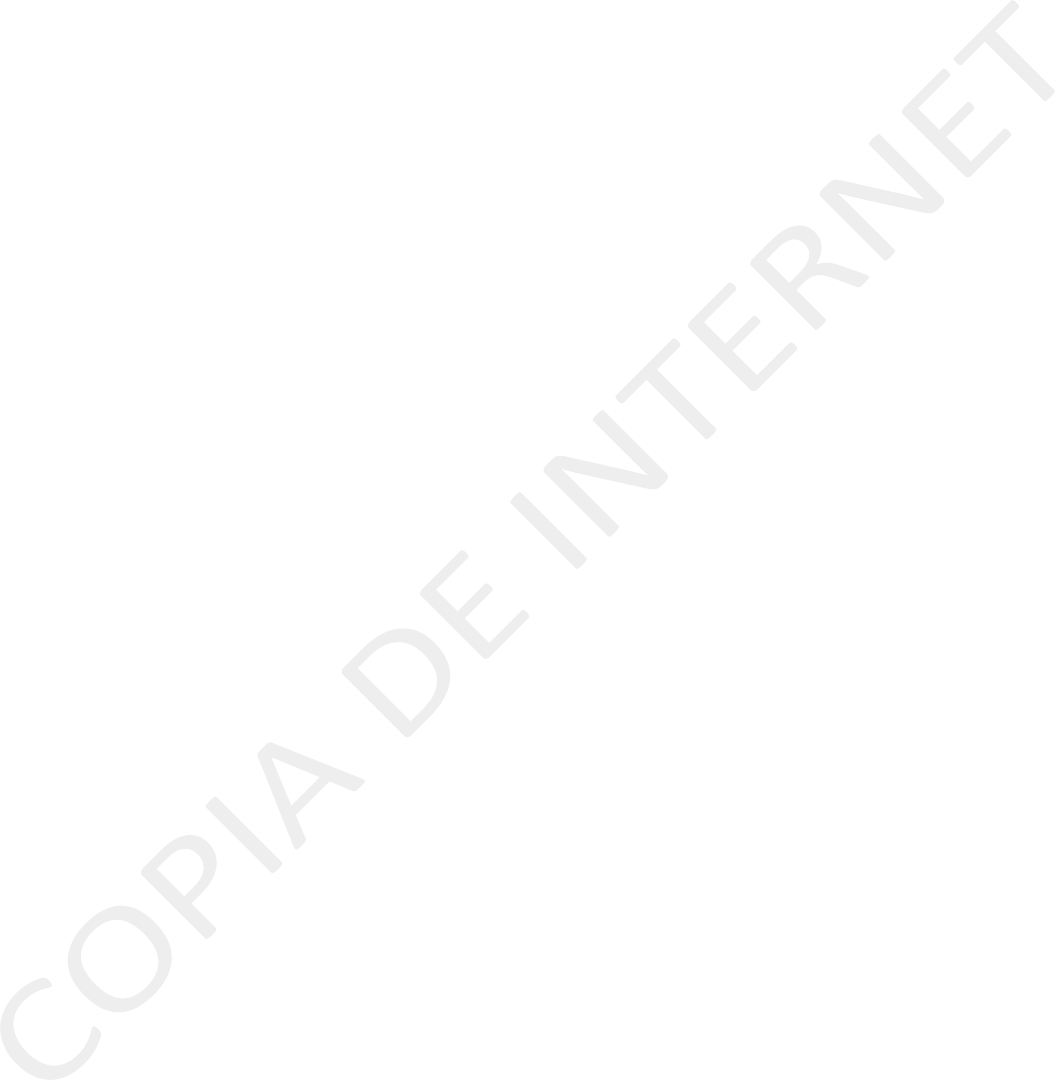 Artículo 14.- La expedición de licencias para la colocación de anuncios espectaculares requerirá, invariablemente, del dictamen técnico correspondiente por parte de la autoridad municipal competente, de conformidad con lo dispuesto en el Reglamento correspondiente en materia de Anuncios para el Municipio de Tepic.Capítulo Tercero Regulación ambientalArtículo 15.- Por los servicios de dictaminación, evaluación de impacto ambiental así como de la emisión de licencias, permisos y autorizaciones que efectúe la Dependencia facultada en los términos de la legislación correspondiente, se aplicarán las siguientes cuotas:Concepto	Importe$I. Por emisión de compatibilidad ambiental.Por anuncio solicitado (gabinete y cartelera espectacular)Por los servicios de opinión técnica para la revisión de proyectos que generen desequilibrio ecológico indistintamente del uso de suelo, por cada mil metros cuadrados105.36166.07Por la evaluación de la manifestación de impacto ambiental:En su modalidad de informe preventivoEn su modalidad generalEn su modalidad específicaPor los servicios de dictaminación de la factibilidad ambiental, en materia de prevención y control de los efectos sobre el ambiente ocasionados por la contaminación del agua, suelo y aire, de los establecimientos, comerciales de servicios y pequeña industria, conforme se establece en las siguientes categorías:5,991.078,831.2517,664.29Establecimientos mercantiles y de servicios que son generadores de residuos sólidos de conformidad con la normatividad municipal vigente.Establecimientos comerciales, de servicios y pequeña industria que son considerados como generadores de residuos sólidos, manejo especial y/o peligroso y que adicionalmente en sus procesos descarguen sustancias contaminantes en los sistemas de drenaje y alcantarillado del municipio, y/o por emisión de partículas suspendidas a la atmósfera.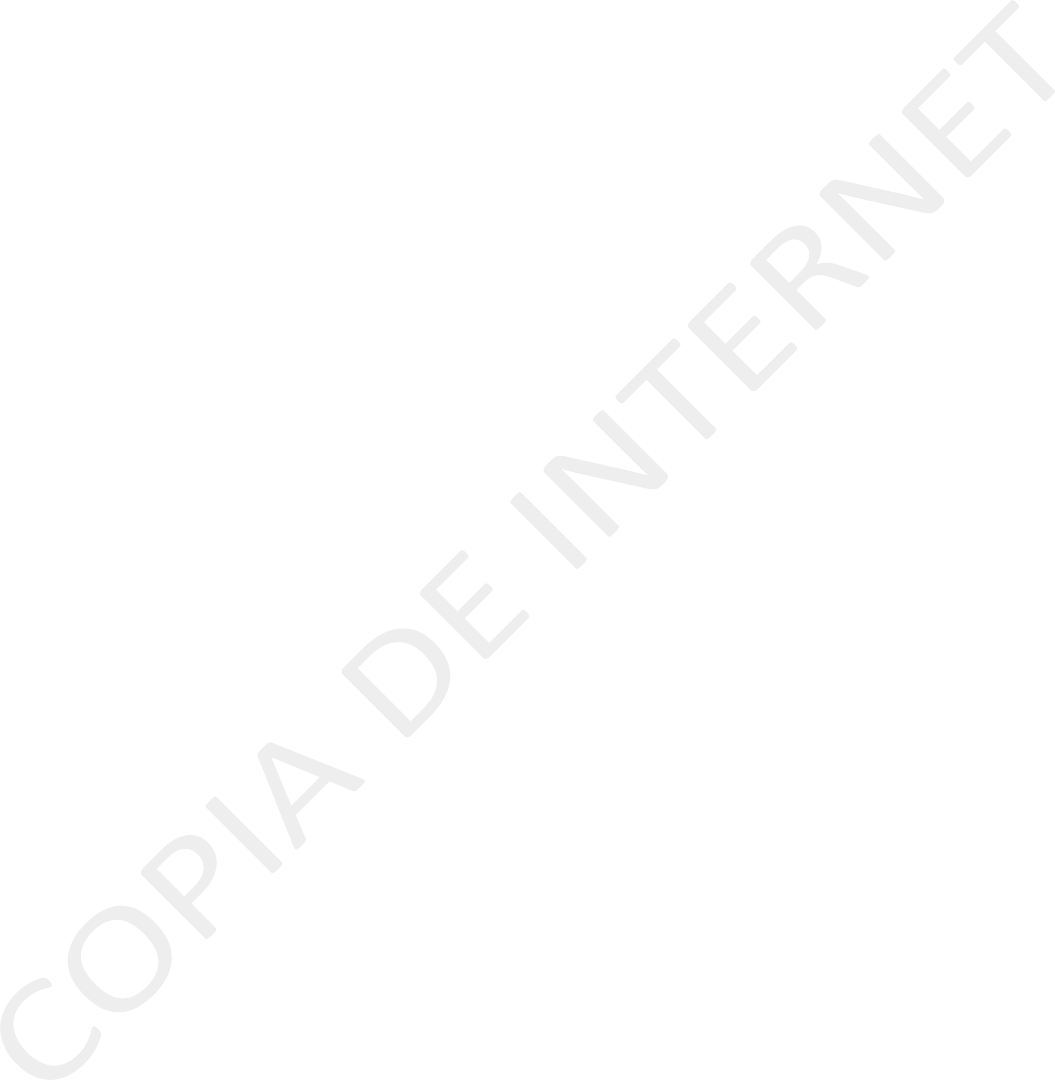 Establecimientos comerciales, de servicios y pequeña industria que son considerados como generadores de residuos sólidos, manejo especial y/o peligrosos y que adicionalmente en sus procesos descarguen sustancias contaminantes en los sistemas de drenaje y alcantarillado, emitan partículas suspendidas a la atmósfera y/o generen contaminación por ruido, vibraciones, energía térmica, lumínica y/o olores perjudiciales.Establecimientos comerciales, de servicios y pequeña industria considerados como grandes generadores de residuos sólidos, manejo especial y/o peligrosos y que adicionalmente en sus procesos descarguen sustancias contaminantes en los sistemas de drenaje y alcantarillado, emitan partículas suspendidas a la atmósfera y/o generen contaminación por ruido, vibraciones, energía térmica, lumínica y/o olores perjudiciales154.46384.82933.932,220.54Por la emisión de licencias ambientales	116.07Por los servicios de verificación ambiental, en materia de prevención y control de los efectos sobre el ambiente ocasionados por la contaminación del agua, suelo y aire, de los puestos comerciales, conforme se establece en las siguientes categorías:a. Puestos comerciales fijos y semifijos que son considerados como generadores de residuos y que adicionalmente en sus procesos descarguen sustancias contaminantes en los sistemas de drenaje y alcantarillado del municipio, y/o por emisión de partículas suspendidas a la atmósfera.Por los registros relacionados con las etapas de manejo de la gestión de los residuosRegistro municipal de transporte particular Identificación de personas físicas o morales que decidan realizar el traslado de sus residuos por sus224.0088.00propios medios, la emisión del registro contempla la revisión del vehículo para asegurar el control de daños ambientales causados por la actividad de transporte de residuos.La emisión de este registro conlleva la emisión de un tarjetón de identificación para el vehículo autorizado.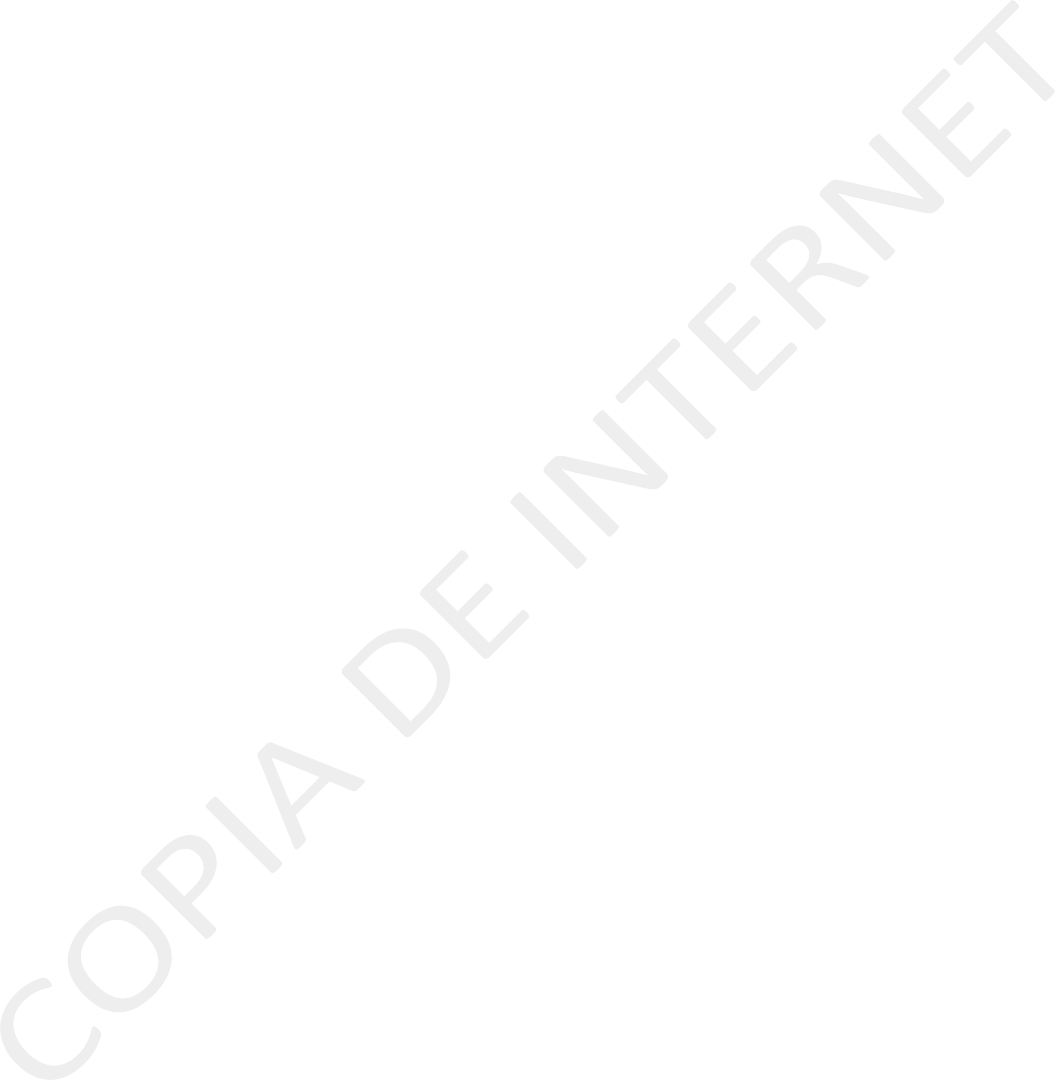 Registro municipal de empresa recolectora Identificación de personas físicas o morales que pretendan prestar el servicio de recolección a los generadores de residuos dentro del municipio, la emisión de este registro contempla la revisión tanto de las instalaciones de resguardo de vehículos, como de la totalidad de los vehículos que realicen la actividad de recolección.La emisión de este registro conlleva la emisión de un tarjetón para cada uno de los vehículos registrados como parte de la empresa recolectoraRegistro municipal de Estación de transferenciaIdentificación de las instalaciones en las que personas físicas y morales pretendan realizar el trasvase de residuos para asegurar la correcta operación en términos de prevención de la contaminación por manipulación de residuos. La ejecución de este registro contempla la visita a las estaciones para la revisión de la operación de la estación.Registro municipal de centro de acopio Identificación de Instalaciones en las que personas físicas y morales lleven a cabo actividades de acopio de residuos con el objetivo de constatar que la operación del establecimiento comercial no representa riesgos ambientales.Registro Municipal de planta de reciclaje Identificación de las instalaciones en las que personas físicas y morales realicen la manipulación de los residuos para la restitución del valor económico de los materiales y su reincorporación a los procesos productivos. Asegurando, mediante la revisión de las instalaciones y procesos que estos no causen daños al ambiente.Por los servicios de dictaminación forestal:264.00176.00176.00176.00Dictamen forestal (por ejemplar)	91.96Capítulo CuartoServicios Especiales de Aseo PúblicoArtículo 16.- Las personas físicas o morales que realicen actividades de comercio, industria, talleres, restaurantes, prestadores de servicio al público, espectáculos y similares, pagarán los derechos correspondientes, por servicios de recolección de basura de desechos sólidos por evento, conforme a las siguientes tarifas: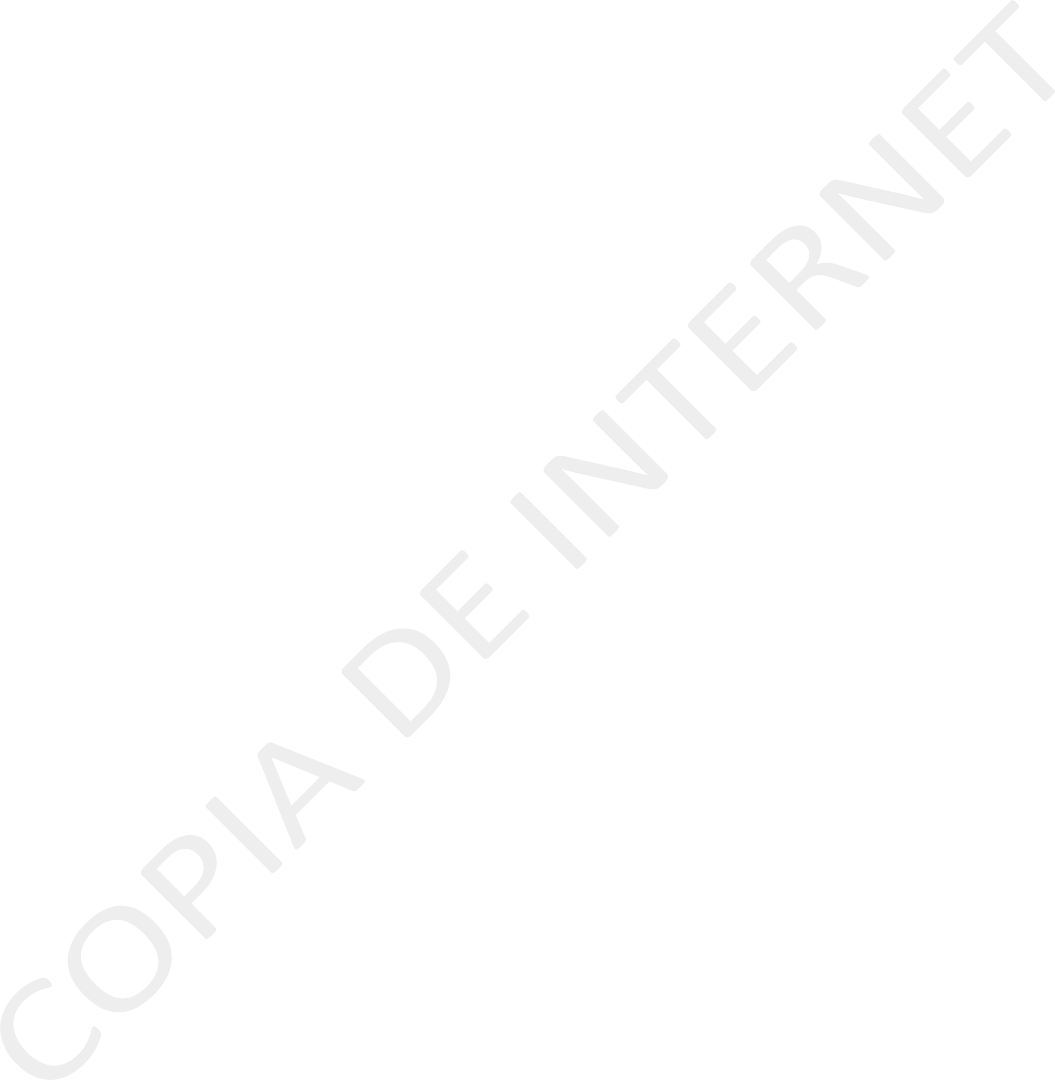 	Por recolección de basura, desechos o desperdicios no contaminantes, en vehículos del Ayuntamiento, como sigue:La limpieza de lotes baldíos, jardines, prados será obligación de los propietarios, pero quienes no lleven a cabo el saneamiento dentro de los diez días después de notificados para que lo hicieren, el terreno será limpiado por personal Municipal.Por dichos trabajos, el propietario deberá cubrir a la Tesorería Municipal $41.96 por cada metro cuadrado de superficie atendida, para lo cual se otorgará un plazo de quince días naturales siguientes a la notificación del saldo a pagar.Todas las empresas y particulares que utilicen el relleno sanitario Municipal para descargar los desechos sólidos que su establecimiento genere pagarán por;Las empresas o particulares que tengan otorgado convenio, por parte del Ayuntamiento, para la recolección de residuos sólidos y que descarguen en el relleno sanitario municipal pagarán $ 0.20, por cada kilogramo.La realización de eventos en la vía pública o en propiedad privada; que ocasionen o produzcan basura o desechos sólidos en la vía pública y requiera la intervención de personal de aseo público para recogerlos, él o los organizadores, o el propietario del predio donde se hubiera efectuado el evento, estarán obligados a pagar por ello, el equivalente a:Capítulo Quinto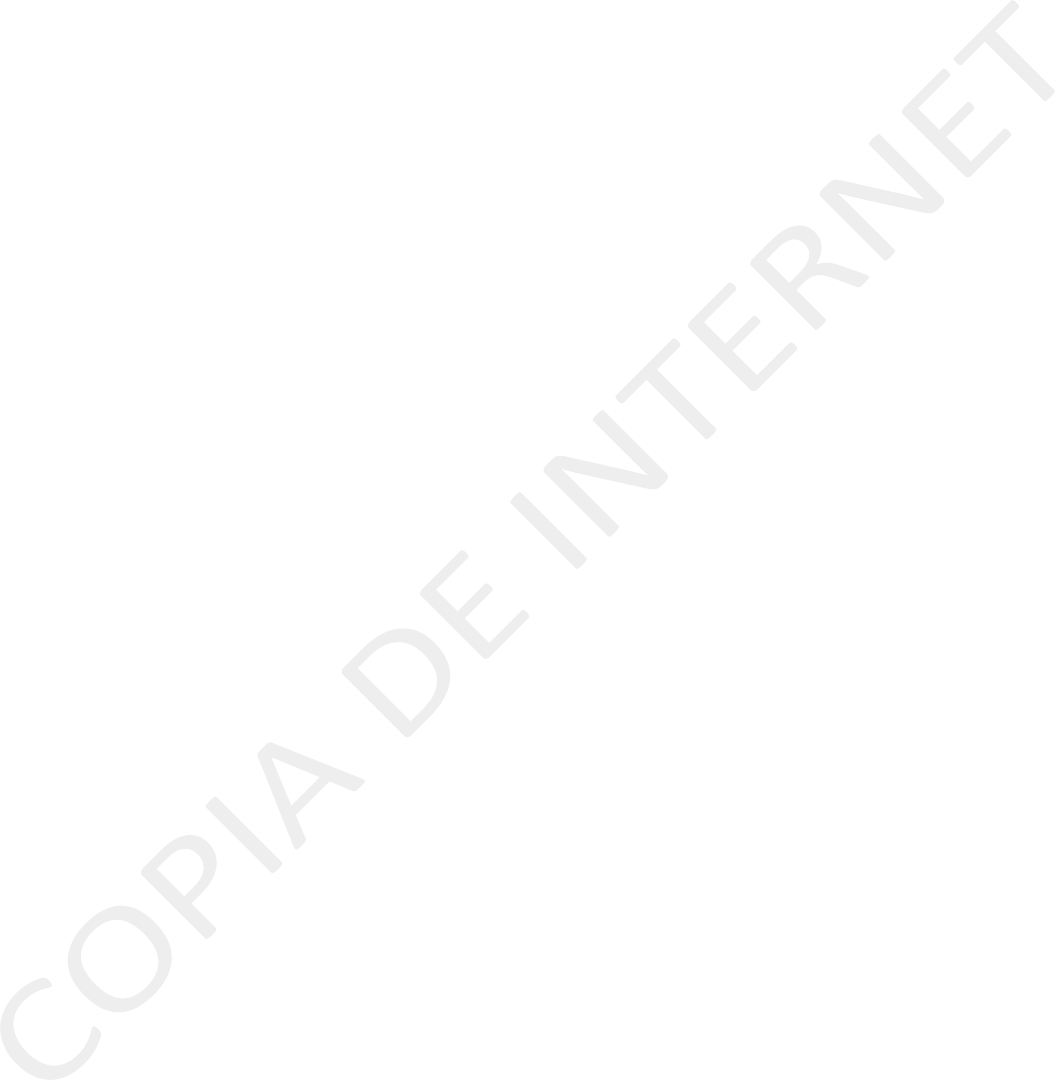 Servicios de Poda, Tala de árboles y Recolección de Residuos VegetalesArtículo 17.- Las personas físicas o morales que soliciten la tala o poda de árboles y la recolección de residuos vegetales en el interior de domicilios particulares e instituciones públicas así como en área de banqueta pagarán los derechos correspondientes conforme a lo siguiente:De 301 a 500 kg	535.71De 501 a 1000 kg.	765.18Por cada 100 kg. de excedente	75.89Capítulo Sexto Rastro MunicipalArtículo 18.- Las personas físicas o morales que realicen matanza de animales para consumo humano en el Rastro Municipal deberán pagar los derechos en forma anticipada, conforme a las siguientes tarifas: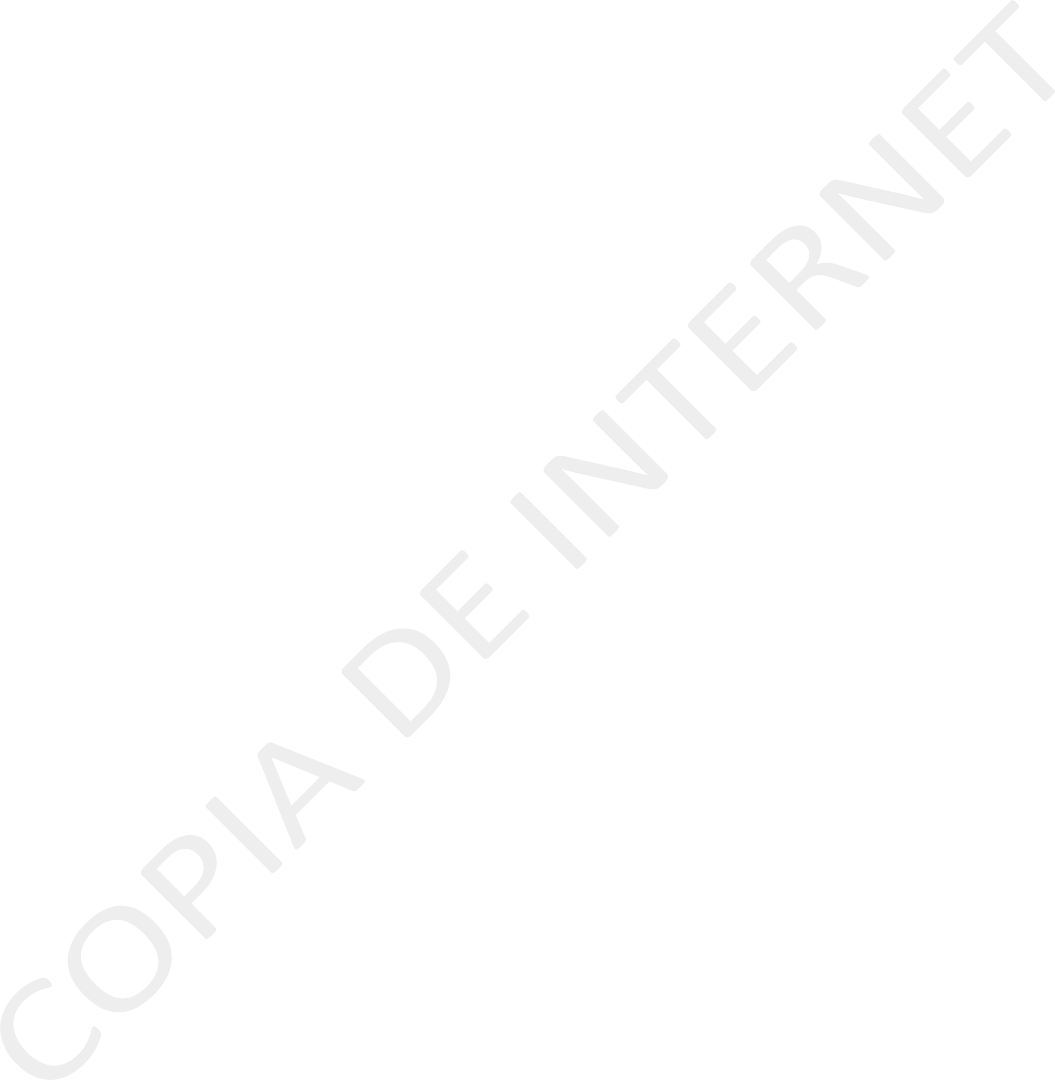 Por los servicios prestados en el Rastro Municipal, se entenderán los que se relacionan con la autorización de la matanza dentro de sus instalaciones y el sellado de inspección sanitaria, por cabeza:Tipo de Ganado	PesosBovino	207.14Ternera	105.36Porcino	120.54Ovino	75.00Caprino	75.00Lechones	25.00Por acarreo de carne en camiones del municipio, se pagará:Concepto	PesosPor cada res	75.00Por media res o fracción	51.79Por cada cerdo	58.04Por cada fracción de cerdo	27.68Por cada cabra o borrego	27.68Por varilla de res o fracción	29.02Por cada piel de res	15.18Por cada piel de cerdo	7.14Por cada piel de ganado ovicaprino	3.57Por cada cabeza de ganado	15.18Por cada kilogramo de cebo	3.57Las empresas o particulares que tengan otorgado convenio, por parte del Ayuntamiento, para el acarreo de carne a particulares, deberá Pagar por canal$10.71Por servicios que se presten en el interior del Rastro Municipal, se pagará:Por uso de corrales para resguardo de ganado (por cabeza y día):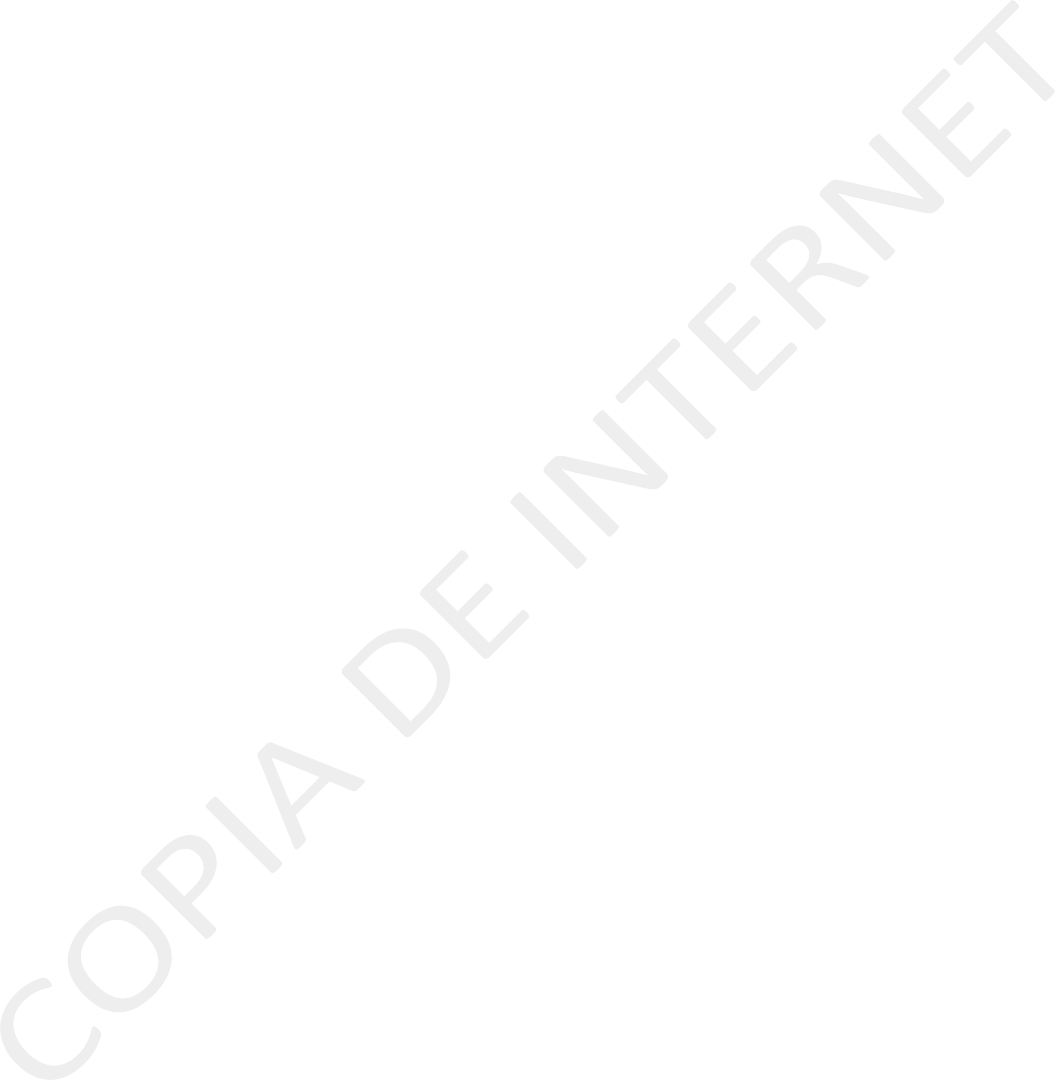 Por el uso de corrales para la estancia de los animales previo al sacrificio de manera mensual:Corrales de ganado bovino	756.25Corrales de ganado porcino	605.36Por el uso de las instalaciones para lavado de menudos por unidad	8.04Por la venta de productos obtenidos en el rastro, se pagará:Esquilmos, por kg	8.04Estiércol, por tonelada	82.14Por la venta de pieles de ganado bovino, por cada una.Por la venta de sangre de ganado porcino o bovino, por cada 18 litros7.1444.64Cebo, por cabeza	1.79Por renta de locales anexos al Rastro Municipal, se pagará mensualmente:	1, 218.75La refrigeración de carnes en el Rastro Municipal, se cobrará mediante los convenios que para tal efecto se suscriban entre los usuarios y los funcionarios facultados, de acuerdo a la cantidad de producto y tiempo de utilización.Capítulo SéptimoServicios Especiales de Seguridad PúblicaArtículo 19.- Los servicios especiales que presten los elementos de Seguridad Pública, se cobrarán conforme a lo establecido en los Convenios, de acuerdo a la siguiente tarifa.Tipo de servicio:Por hora y por elemento	$38.39Capítulo OctavoLicencias, Permisos, Autorizaciones, Renovaciones y Anuencias en General para Uso del Suelo, Urbanización, Edificación y Otras ConstruccionesArtículo 20.- Las personas físicas o morales que pretendan llevar a cabo cualquier tipo de acción urbanística o de edificación sobre un predio urbano o rústico o cambiar el uso o destino del suelo, fusionar, subdividir o ejecutar cualquier tipo de acción sobre un inmueble edificado, deberá obtener previamente la licencia, permiso o autorización respectiva y pagarán los derechos conforme a lo que se establece en las siguientes tarifas: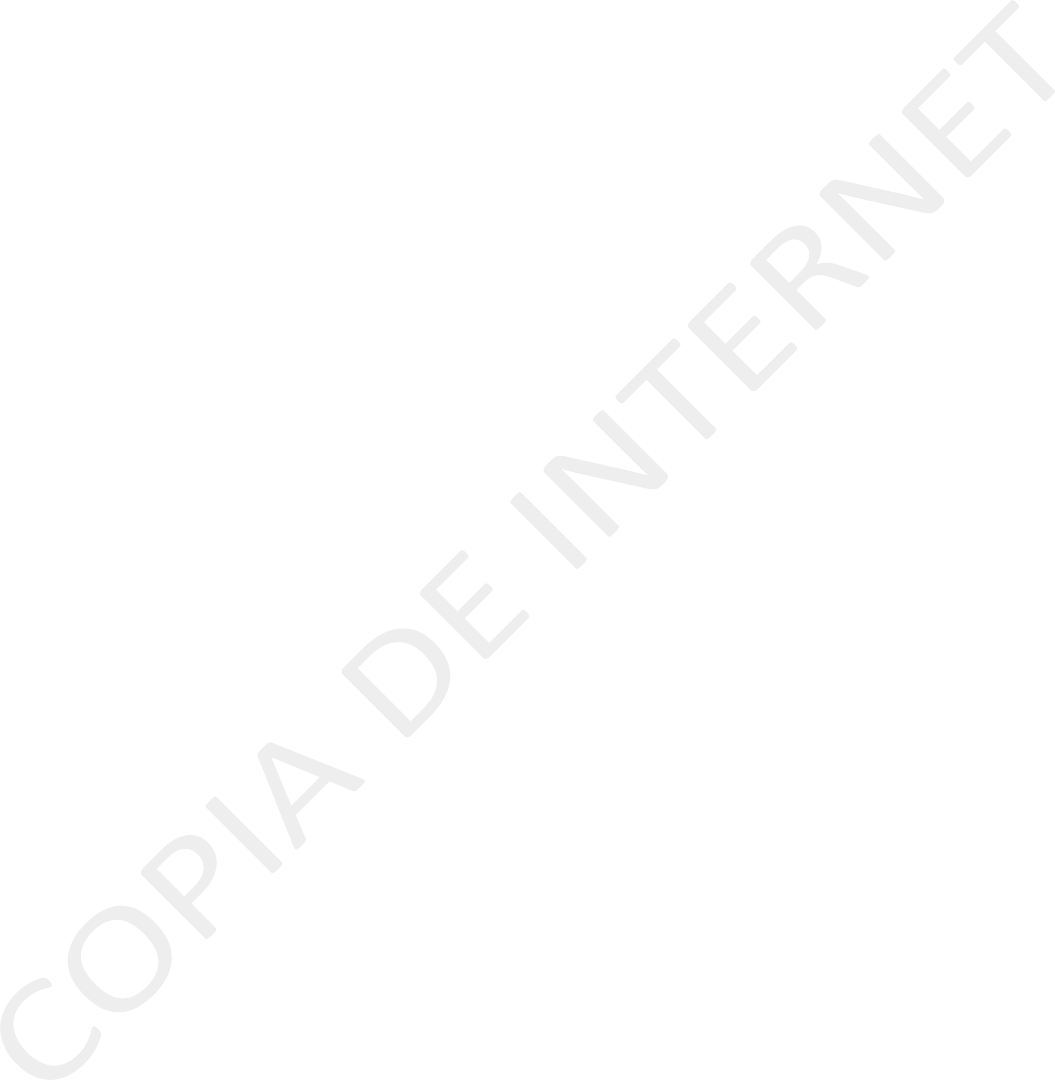 Relativo a UrbanizaciónRelativo a Urbanización:Por emisión de constancia de compatibilidad urbanísticaUnidad	Importe $1) Hasta por 1000 m2 de superficie	$ 92.36Por Refrendo de constancia de Compatibilidad UrbanísticaUnidad	Importe $Por documento emitido	$30.36Por Autorización del proyecto de fraccionamiento y acción urbana, indistintamente del uso o destino de suelo que resulte en la compatibilidad urbanística correspondiente:Unidad	Importe $Por Autorización por cada m2	0.24Por homologación o nueva zonificación de uso de suelo	45 por m2Por emitir la autorización para urbanización correspondiente a autorización para apertura y construcción de calles (pavimento hidráulico, asfalto, empedrado), machuelos y banquetas, así como la introducción de infraestructura básica, (agua, drenaje, energía eléctrica, telefonía y servicio de telecomunicaciones).Fraccionamiento	ImportePor cada m²Habitacional:Interés social	$3.57Popular,	Medio,	Residencial	y CampestreComercial,	Turístico,	Servicios,	e Industrial$6.25$10.71Por la autorización de la subdivisión de predios conforme al proyecto de diseño urbano autorizado y al uso o destino de suelo correspondiente a:Uso del suelo	Importe	porcada	lote	o fracción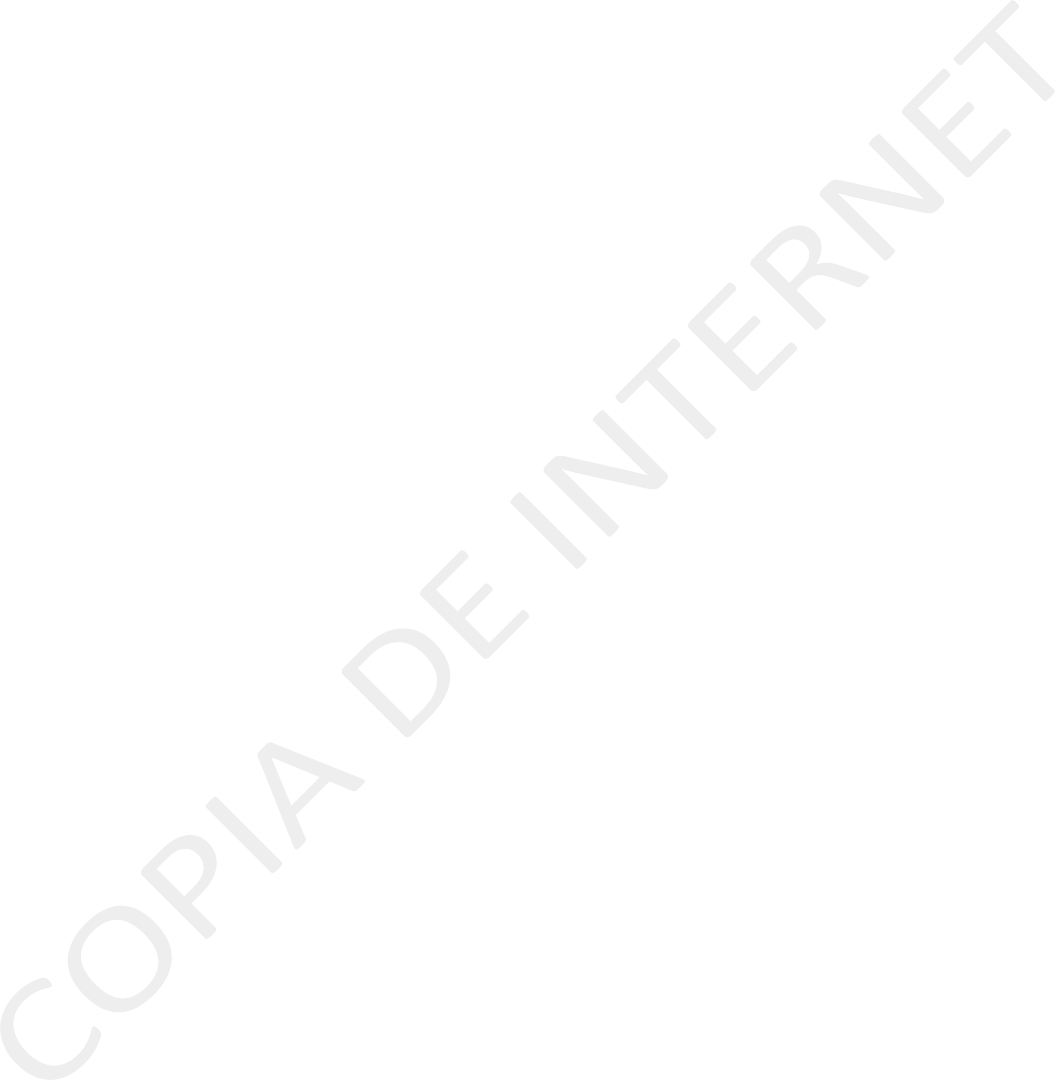 Por emitir autorización para movimiento de tierras para la transformación de terrenos y lotesestacionamientos, patios de maniobras y accesos:Superficie	Importe $1)  Por cada 1.0 m2	6.25i) Por emitir licencia para la construcción en la vía pública con motivo de la instalación de infraestructura superficial, subterránea o aérea, una vez autorizado el proyecto:Unidad	Importe $Por cada metro cuadrado	16.07Por cada metro lineal de ducto	16.07Por cada metro lineal y metro de conducción16.07Por emitir autorización para la construcción temporal de obras de protección (tapiales, andamios y otros) y/o depósito de materiales y/o escombro de construcción en la vía pública, se pagarán por los derechos correspondientes conforme a la siguiente tarifa:Uso/Destino	ImportediarioPor cada 1.00 m2 (metro cuadrado)	6.25Por cada 1.00 m (metro lineal)	2.68Por Elemento o Publicidad mayor a 2 m2 y menor a 4m2 (metro cuadrado).Por emitir autorización por construcción e instalación de estructuras de soporte para anuncios y espectaculares76.79Concepto	Tarifa diaria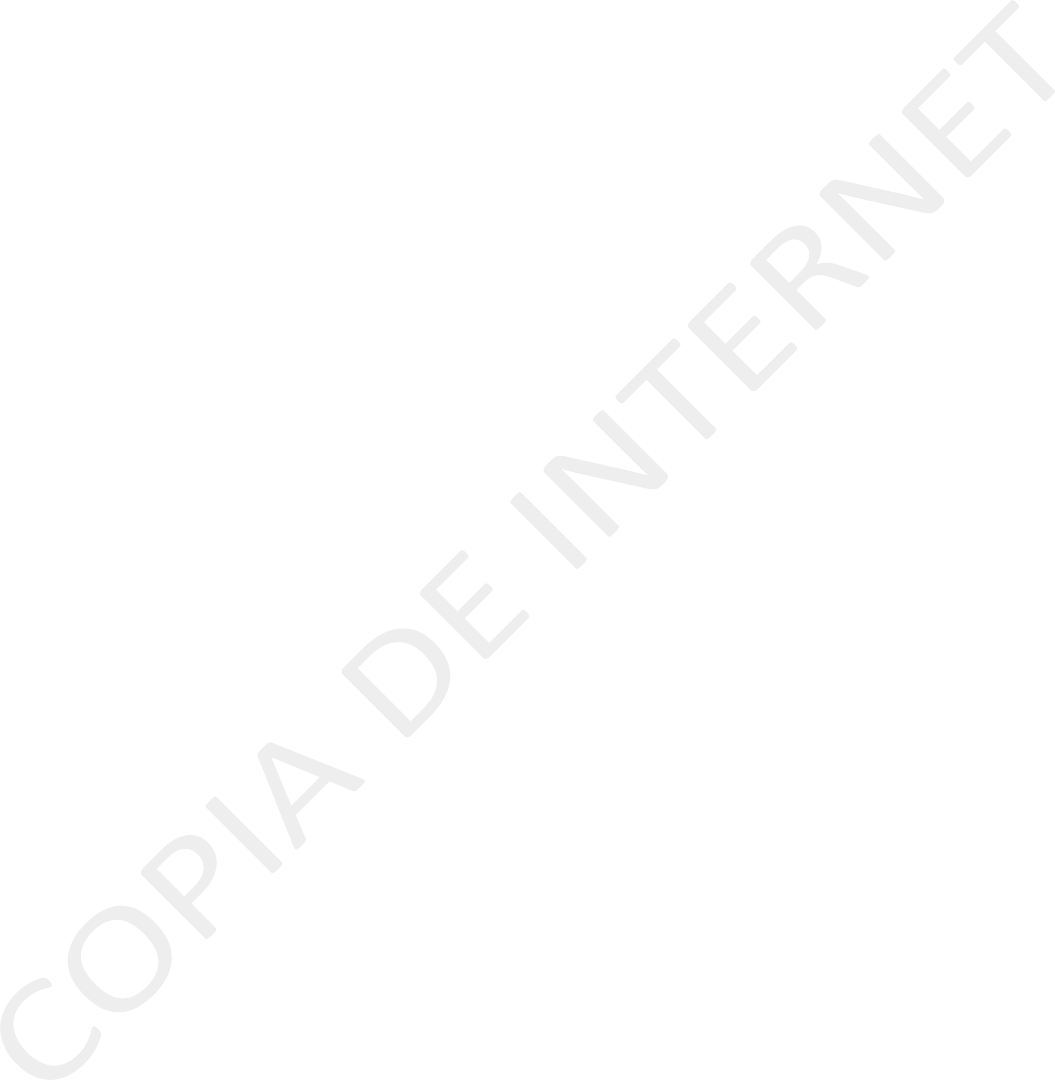 Por cada metro	3.00Por cada metro cuadrado	75.00Por  concepto  de  la  Inspección  ocular  y  verificación  de losreportes mensuales de las obras de urbanización a las que se refiere el presente artículo, se cobrará previo a la emisión de licencia por visita del personal acreditado, el importe de515.18Por la emisión de la resolución definitiva de autorización de fraccionamientoPor tramite	13,286.61Por emitir la autorización para iniciar la venta de lotes.Concepto	Importe1.   Inicio de venta de lotes (por m2)	6.25Por llevar a cabo la entrega-recepción del fraccionamiento correspondienteConcepto	ImportePor entrega recepción (por cada 10,000 m2)	1,061.61Referente a la edificación, se pagará conforme a los siguientesPor emitir la licencia de uso de suelo conforme a los parámetros establecidos en el Plan de Desarrollo Urbano:Uso/destino Por m2Aprovechamiento de minerales o sustancias no reservadas a la federación, por cada 1,000 m2 o fracciónImporte $ 380.36Habitacional, por cada m2 de terreno	4.46Remodelación: Habitacional	2.68Comercial, Industrial, Turístico y servicios	11.61Remodelación: Comercial, Industrial, Turístico, servicios, religioso y agrícolaInfraestructura y/o equipamiento Institucional por metro lineal o cuadrado según su tipo, salvo convenio con el Ayuntamiento.6.251.79El pago de derechos de la licencia de uso de suelo se aplicará exclusivamente a la ocupación del suelo y no a la superficie total.Por emitir la licencia de uso de suelo en proyectos donde los Coeficientes de Ocupación del Suelo (COS) y/o el Coeficiente de Utilización del Suelo (CUS) es superior al permisible de acuerdo al Plan de Desarrollo Urbano correspondiente o el reglamento de construcciones y seguridad estructural.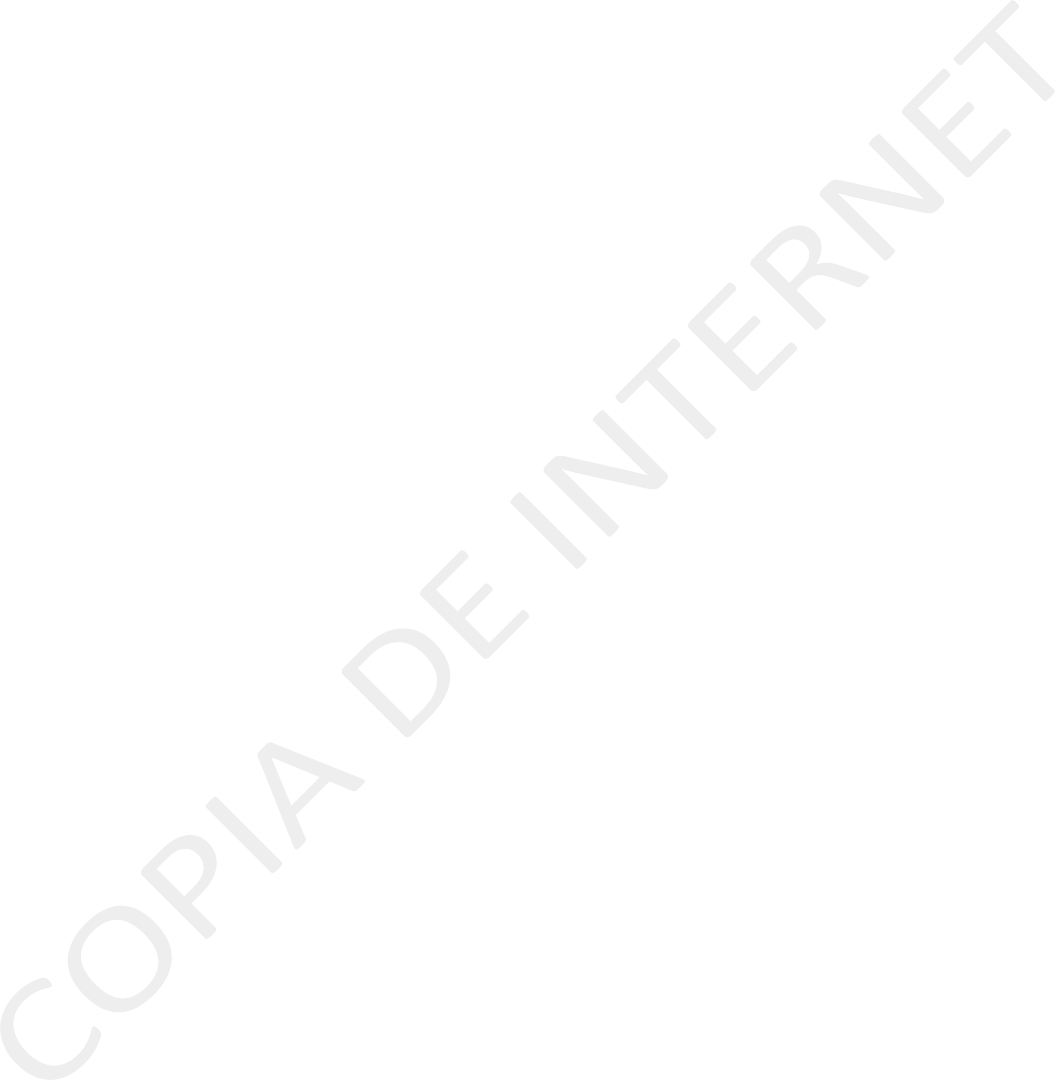 El pago de los derechos correspondientes será de acuerdo a los siguientes casos:Cuando el proyecto no presente avance de obra, pero exceda el coeficiente de ocupación del suelo COS, el pago de derechos se tomará como ordinario para la superficie que se encuentre dentro del rango permisible y extemporáneo para la superficie excedente, esto de acuerdo al género que le corresponda.Cuando la obra en proceso sea calificada como extemporánea y exceda el coeficiente de ocupación del suelo COS, este se pagará con un cargo del 60% sobre el importe ordinario.Cuando la construcción se presente como obra terminada y exceda los COS y CUS el pago de derechos se aplicará extemporáneo y a los excedentes se les aplicarán las siguientes tarifas:Uso / Destino1)	Aprovechamiento	de	recursos naturalesImporte$ por cada m²C.O.S	C.U.S1,143.75	0.00Por revisión y autorización del proyecto arquitectónico, indistintamente del uso o destino de suelo que resulte en la compatibilidad urbanística o en la licencia de uso de suelo correspondienteSuperficie	Importe $Por cada 1.00 m² (metro cuadrado) o fracción revisada por el colegio de Arquitectos o Ingenieros Civiles del estado de Nayarit1.63Por cada 1.00 m² o fracción revisada por DGDUE	3.25Por emitir la licencia de construcción correspondiente a:Uso/Destino M2Habitacional	con	financiamiento	institucional, documentado.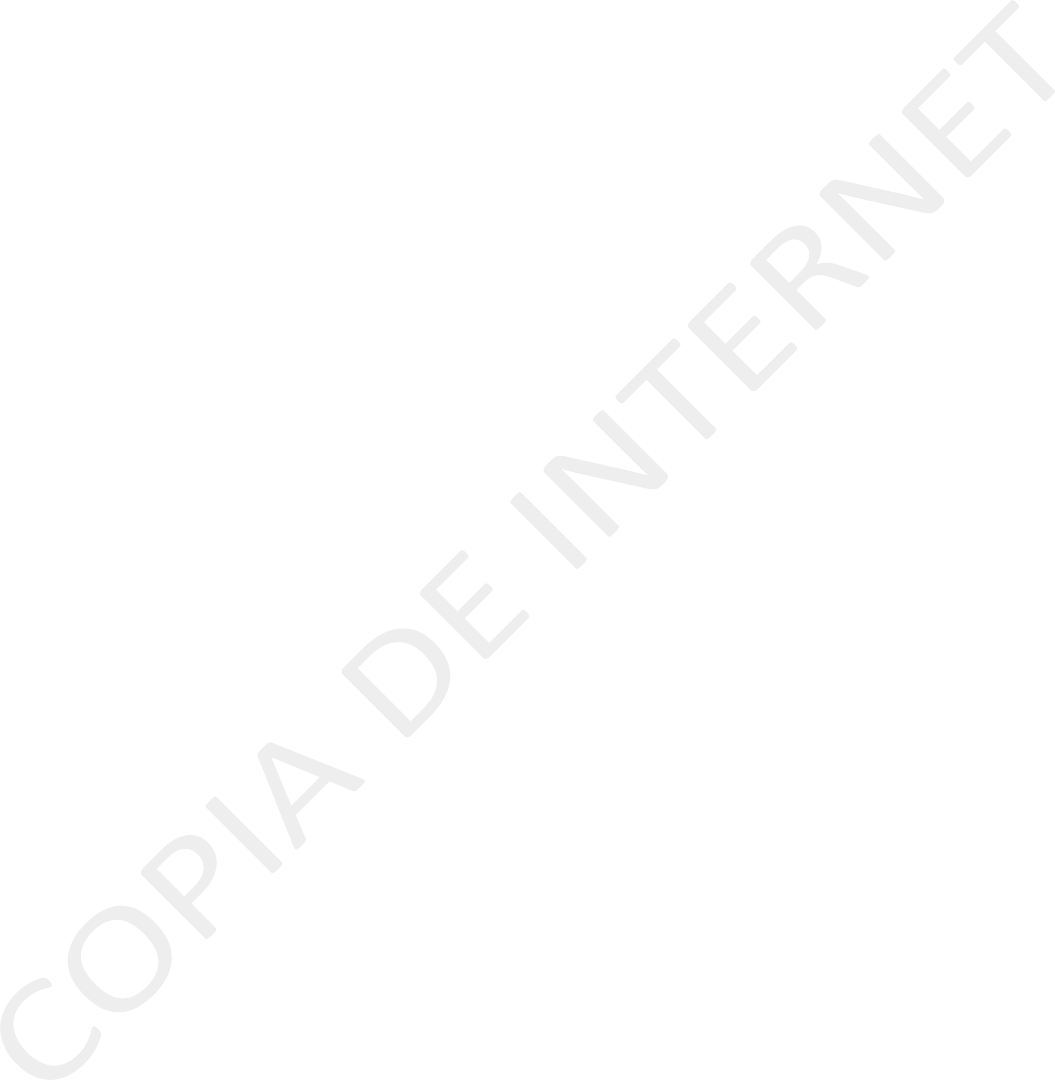 Habitacional Autoconstrucción, para las obras que seImporte$ 6.250.00Obra Pública de infraestructura, sin convenio con el Ayuntamiento.Redes(m) 16.07Vías terrestres	(m²)7.14Por emitir otro tipo de autorizaciones referentes a la edificación:Uso / Destino	Importe$Bardeo por metro lineal:En Predio Rústico	7.14En Predio Urbano	15.18Remodelación de fachada por metro lineal:Para uso habitacional	14.29Para uso comercial y servicios	35.71Uso / Destino	Importe$Remodelación en general por m2Para uso habitacional, religioso y educacional	3.57Para uso comercial, industrial, agroindustrial y servicios	14.29Por techar sobre superficies abiertas y semi-abiertas (patios, terrazas, cocheras, siempre y cuando sean cubiertas ligeras con cubierta de lámina acanalada sin concreto, teja, acrílico, policarbonato) por m2 (metro cuadrado)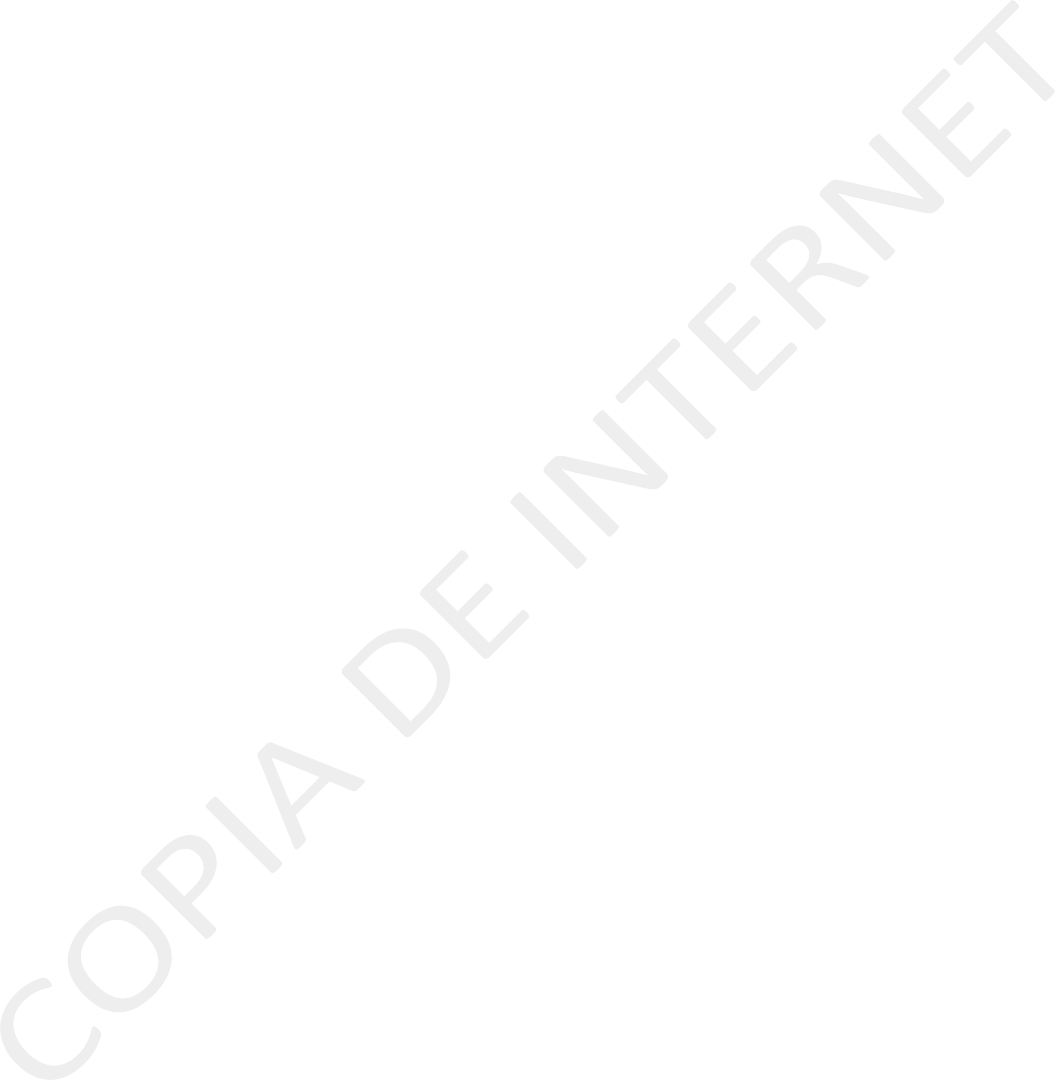 Por construcción de albercas, por m3 (metro cúbico) de capacidad.6.25110.71Para demoliciones en general, por m2 (metro cuadrado)	6.25Instalación de elevadores o escaleras eléctricas, por elemento.	735.71Instalación subterránea de tanques de almacenamiento o cisterna, por m3 (metro cúbico) para uso comercial, servicios, agroindustrial e industrial.333.24Instalación y/o construcción de tanques elevados por m3	110.71Instalación y/o construcción de estaciones repetidoras de comunicación celular y/o inalámbrica:Para soportes de antenas hasta tres metros de altura	1,697.32Para soportes de antenas hasta quince metros de altura	5,925.89Por cada metro adicional de altura	1,058.04Por cada antena de radiofrecuencia o microondas	1,697.32Construcción de áreas deportivas en propiedad privada, en general, por M2 (Metro Cuadrado)17.50Construcción de obras de contención de suelo (metro lineal)	15.18Por construcción o reconstrucción de losa de concreto por M2 (techo y/o azotea)Por construcción de cisternas, por m3 (metro cubico) de capacidad3.5755.00Cualquier trámite se considerará extemporáneo cuando se inicie la construcción sin los permisos o licencias correspondientes y tendrá un incremento del 30% al momento de ser informado por el inspector de obra de la DGDUE, excepto cuando el ciudadano o entidad ejecutora informe antes de ser requerido por el inspector y justifique además por escrito o documentación las causas y hechos que motivaron a dicha omisión.Por emitir autorizaciones para construcciones especiales en superficies de propiedad pública o privada, que no se encuentren clasificadas en ninguno de los numerales previstos para el presente artículo, se cobrara de acuerdo alcriterio que para cada caso específico establezca la dirección general de desarrollo urbano y ecología.Cuando en el proceso de una obra autorizada se decida ampliar la superficie de construcción y no se de aviso a la DGDUE, la tramitación relacionada solo a la superficie excedente se considerará extemporánea.Para el refrendo de las licencias, permisos o autorizaciones referidas en el presente artículo tanto de urbanización como de edificación, se cobrará con  base a lo siguiente: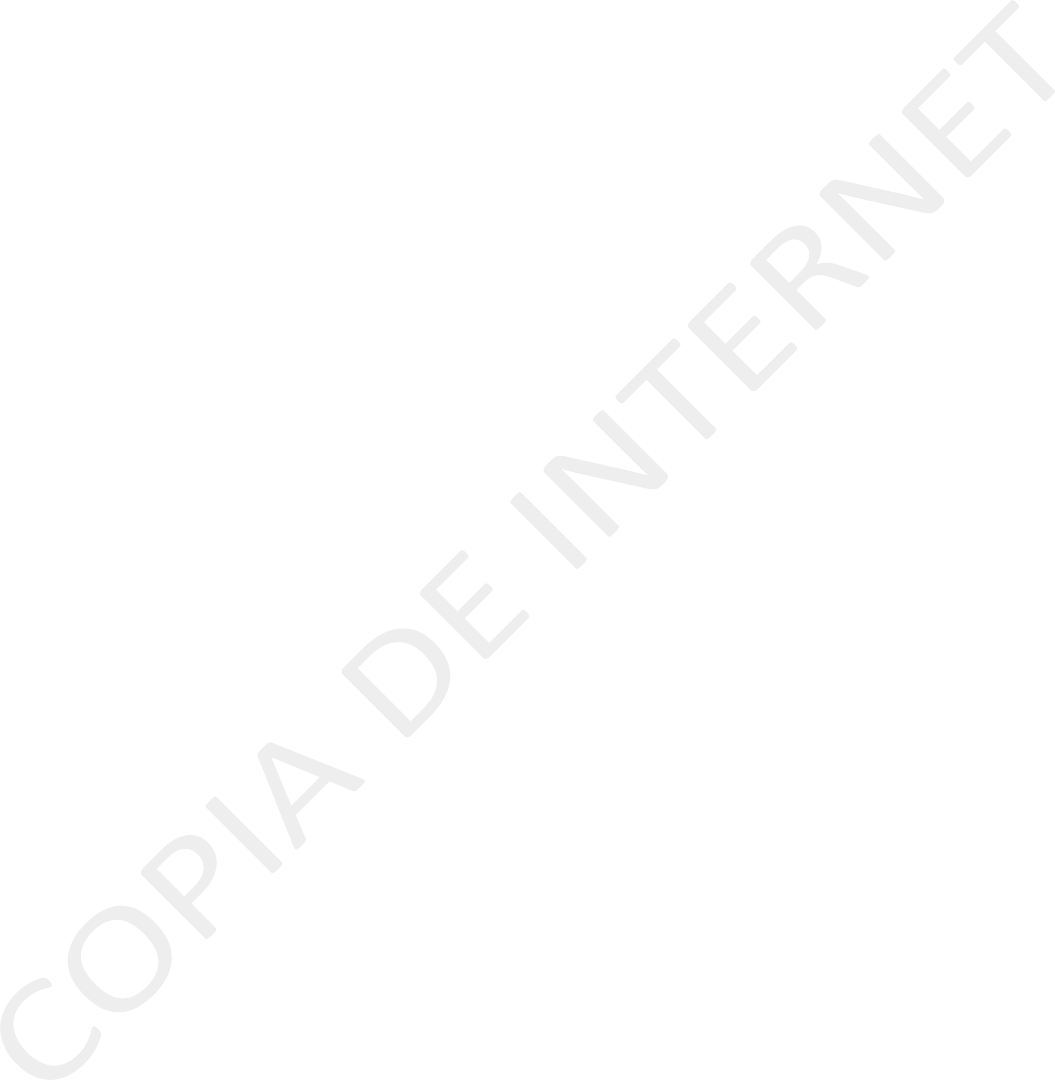 Tipo de construcción	Porcentaje de su Importe actualizadoPara las obras iniciadas o en procesos y	20que tramiten refrendo en un plazo no mayor a 15 días hábiles posteriores al vencimiento de su autorización.Y cuando se presenten en un plazo	30mayor a 15 díasPara los proyectos autorizados que no presenten avance en su ejecución al término del tiempo otorgado:100Terminado el plazo señalado para una obra sin que ésta se haya concluido, para continuarla deberá solicitarse renovación de la licencia y cubrirse los derechos por la parte aún no ejecutada de la obra, debiendo acompañarse a la solicitud una descripción de los trabajos que se vayan a llevar a cabo, y croquis o planos. El ciudadano solicitará el tiempo para culminación y la prorroga se cobrará en razón del tiempo solicitado y la vigencia total.Para los casos señalados en los sub-incisos 1) y 2), el pago del importe actualizado permitirá la ampliación de la vigencia de la autorización de urbanización o de edificación durante un plazo de 60 días naturales. No será necesario el pago cuando se haya dado aviso de la suspensión temporal de la obra antes del término de la vigencia, misma que no podrá ser mayor a 12 meses, en cuyo caso se tomará en cuenta el tiempo no consumido.Para el caso de modificación de proyecto (Revisión de diseño Urbano, Proyecto Arquitectónico o configuración urbanística), que signifique una superficie de construcción, urbanización o diseño urbano superior a la autorizada, se deberán pagar los derechos de las diferencias de superficie como si se tratara de obra nueva.El alineamiento y la designación de número oficial, se hará conforme a lo siguiente:AlineamientoTipo de construcción	Importe$En general excepto agropecuario	76.79Agropecuario	8.93Obras institucionales con convenio del Ayuntamiento	0.00Designación de número oficial por inmueble o unidad de vivienda: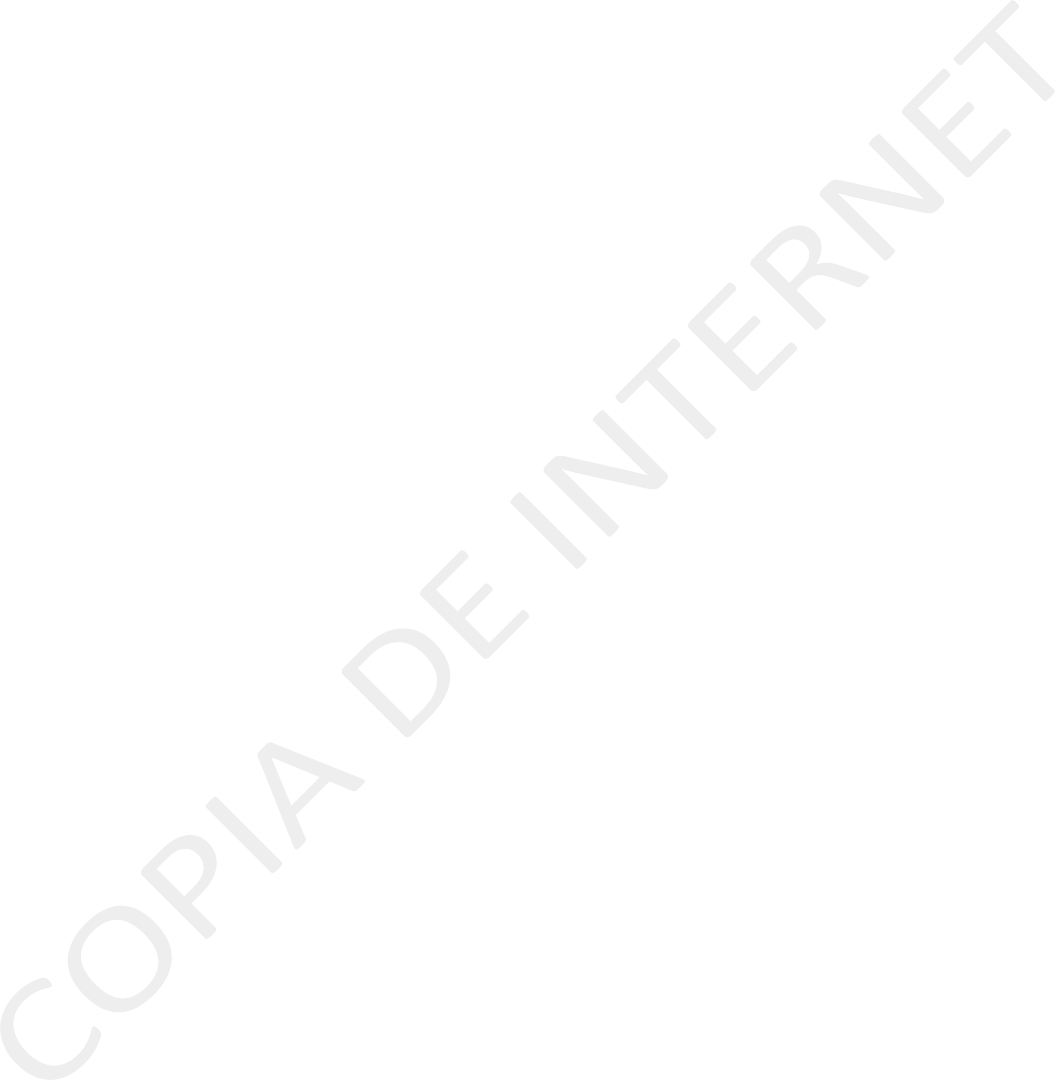 Tipo de construcción	Importe$Habitacional por autoconstrucción	0.00Demás géneros	76.79Equipamiento Institucional (con convenio del Ayuntamiento)	0.00Certificación de número oficial	37.50Para emitir la autorización para fusionar o subdividir predios, correspondiente a los siguientes tipos de usos por cada m2:Uso / Destino	Importe$Aprovechamiento de recursos naturales por lote o fracción380.36Turístico por lote o fracción	1,061.61HabitacionalPopular,	de	interés	social,	medio	y residencial por metro cuadrado4.46Comercial y servicios por lote o fracción	1,548.21Industrial y agroindustrial por lote o fracción	1,161.61Equipamiento institucional por lote o fracción (con convenio con el Ayuntamiento)0.00Equipamiento institucional por lote o fracción	1,503.57Religioso por lote o fracción	322.32Para la regularización de las obras de urbanización y/o de edificación, se hará el pago de los derechos actualizados conforme a lo estipulado en esta ley, como si se tratase de una obra nueva de modalidad extemporánea.Para las autorizaciones que se emitan bajo el régimen de propiedad en condominio, se harán conforme al pago de los siguientes derechos:Por la designación de cada vivienda y proindiviso para constituirlos en régimen de propiedad en condominio:ConceptoImporte Por m2$Habitacional	4.46Comercial,	turístico,	servicios,	industrial	y agroindustrialEquipamiento y otros destinos (Salvo convenio con el Ayuntamiento)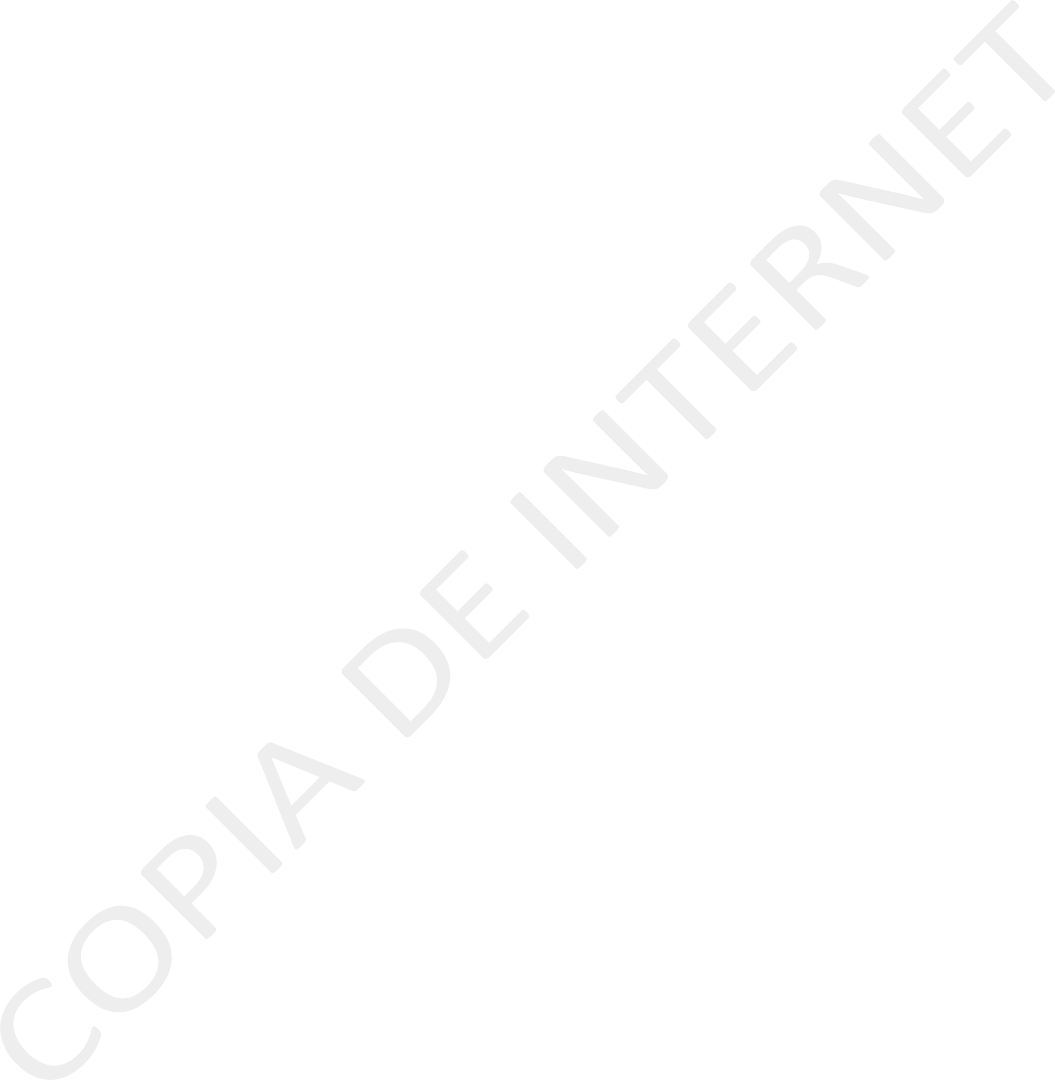 10.716.25Por el permiso de cada cajón de estacionamiento en áreas comunes para sujetarlos en régimen de condominio, según el tipo:Concepto	Importe$a. En general por metro cuadrado	6.25Por otorgamiento de constancia o dictamen por inmueble o unidad de vivienda: Concepto	Importe$Constancia de habitabilidad u operación de inmuebleCertificación exclusivamente para uso habitacionalDictamen de ocupación de terreno por construcción (por m2 construido) para edificaciones con antigüedad igual o mayor a 5 añosOpinión Técnica y/o Jurídica por perito oficial y abogado de la dirección por visitaCopia de documentos oficiales expedidos298.21149.1130.36500.00Concepto	Importe$Copia simple por cada copiaCopia certificada2.68149.11El trámite urgente tendrá un costo del 30 % adicional al costo que corresponda, se aplicará en los siguientes tramites (No. Oficial, licencias de uso de suelo, Compatibilidad Urbanística, Revisión de diseño Urbano, Permisos de Construcción, Licencias de construcción, Factibilidad y licencia ambiental). No se recibirá expediente incompleto.Capítulo Noveno Registro CivilArtículo 21.- Los derechos por los servicios que proporcione el Registro Civil, se causarán conforme a las siguientes cuotas:Por matrimonio: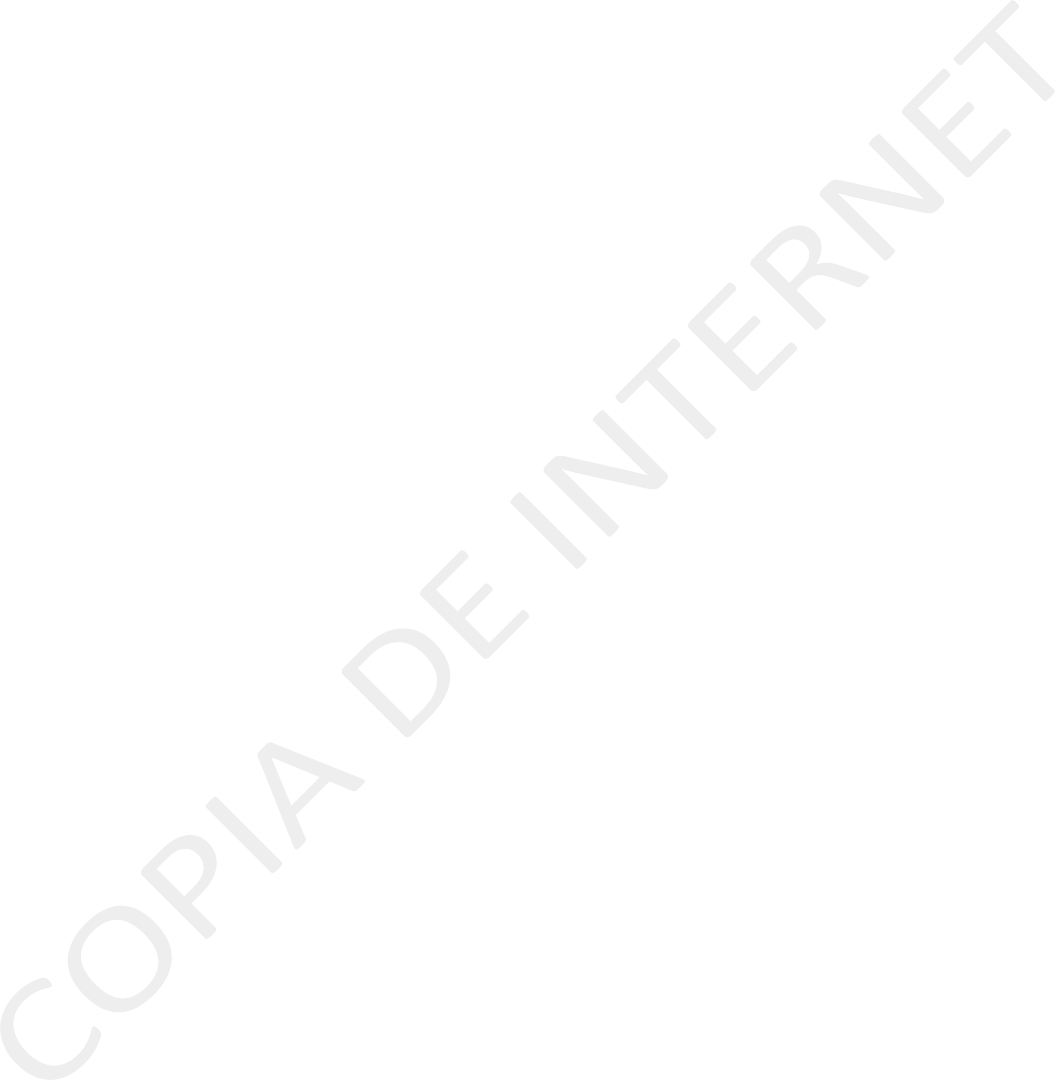 Concepto	ImportePor la celebración de matrimonioen la oficina, en horas ordinarias	311.61	Por la celebración de matrimonio en la oficina en horas extraordinarias.Por la celebración de matrimonio fuera de la oficina en horas ordinarias, más cuota de traslado.Por la celebración de matrimonio fuera de la oficina, en horas extraordinaria, más cuota de traslado.800.00800.001,582.14Cuota de traslado zona urbana.	477.68Cuota de traslado zona rural	690.13Por anotación marginal	252.68Por constancia de matrimonio	91.07Por solicitud de matrimonioCambio de régimen conyugal70.541,318.75Divorcios:Concepto	ImportePesosPor la solicitud de divorcio administrativo	407.14Por acta de divorcio administrativo en la oficina, en horasordinarias	1,856.25Por acta de divorcio administrativo en la oficina, en horasextraordinarias	3,049.1Por actas de divorcio administrativo fuera de la oficina a cualquier hora.3557.14Cuota de traslado zona Urbana	477.68Cuota de traslado zona Rural	690.18Por acta de divorcio judicial	1,465.18Anotación marginal de divorcio en el acta de matrimonio respectiva355.36Forma para asentar divorcio	146.43NacimientosConcepto	ImportePesosRegistro de nacimiento y expedición de certificación de actapor primera vez.	ExentoGastos de traslado para el registro de nacimiento fuera de la oficina en horas ordinarias: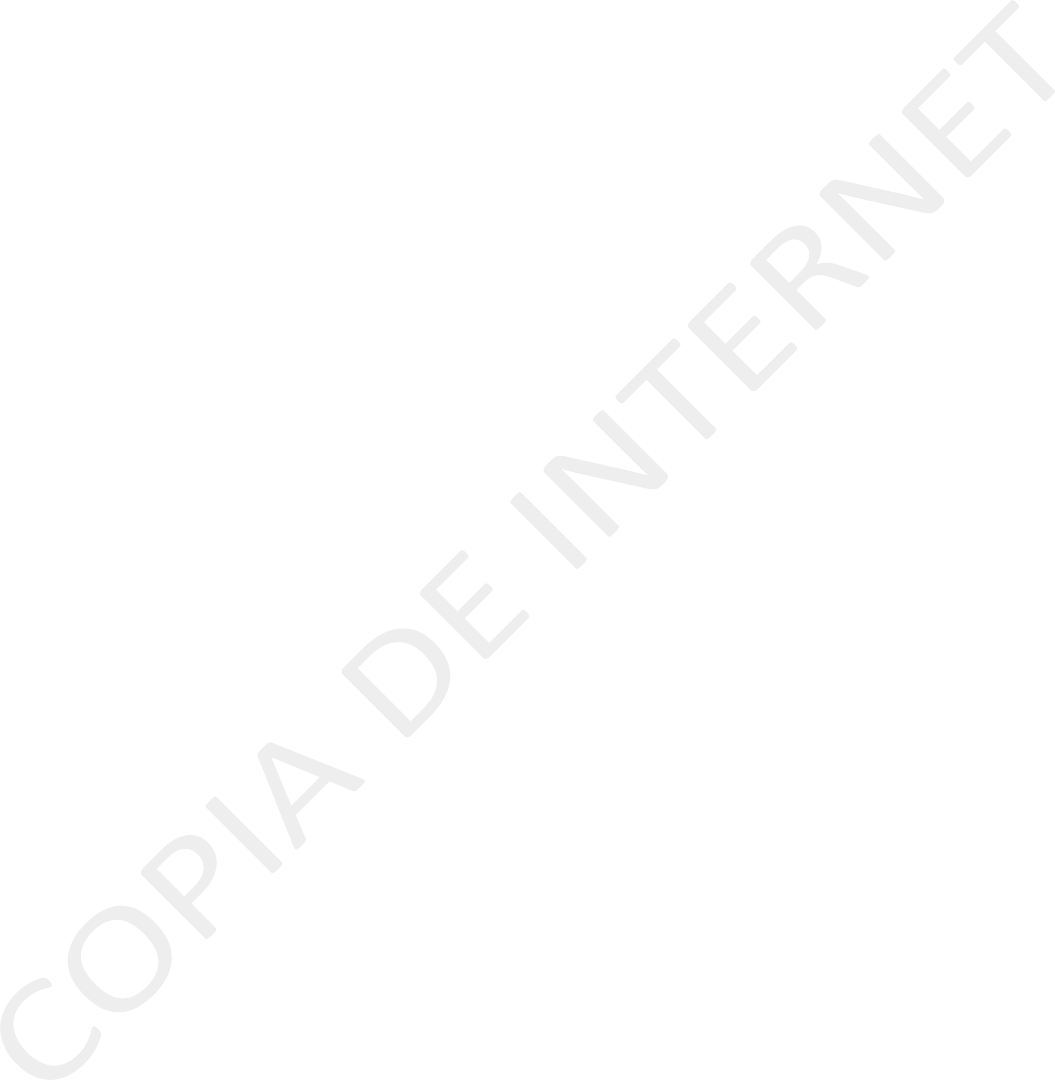 Cuota de traslado zona urbana	327.68Cuota de traslado zona rural	437.50Servicio correspondiente al registro de nacimiento fuera de  la oficina, en horas extraordinariasCuota de traslado zona urbana	327.68Cuota de traslado zona rural	437.50Por transcripción de acta de nacimiento de mexicano, nacido en el extranjero.Registro de nacimiento y expedición de certificación de acta487.50por primera vez con diligencias.	248.21Reconocimientos:Reconocimiento de menores de edad	ExentoReconocimiento de mayores de edad	ExentoCuota de traslado zona Urbana	327.68Cuota de traslado zona RuralReconocimiento por sentencias judiciales437.50248.21Terrenos de panteón:Concepto	Importe $Anotación en libros cambio de propietario de terreno en panteón municipal218.75Duplicado de título de propiedad en panteón municipal	218.75Localización	de	títulos	de	propiedad	de	terrenos	en panteones municipalesConstancias	de	título	de	propiedad	de	terrenos	en panteones municipales97.32218.75Anotación de sucesor en Títulos de Propiedad	234.82Defunción:Concepto	Importe$Por registro de defunción antes de 90 días.	97.32Por registro de defunción después de 90 días de levantado el certificado de defunción.203.57Permiso para inhumación de cadáveres y/o sus restos	252.68Permiso de exhumación de restos humanos, previa autorización de autoridad competente390.18Concepto	Importe$Permiso de cremación de cadáveres y/o sus restos, previa autorización de la autoridad competentePermiso para traslado de cadáveres y/o sus restos a otro municipioPermiso para la re inhumación de cadáveres y/o sus restos áridos o cremados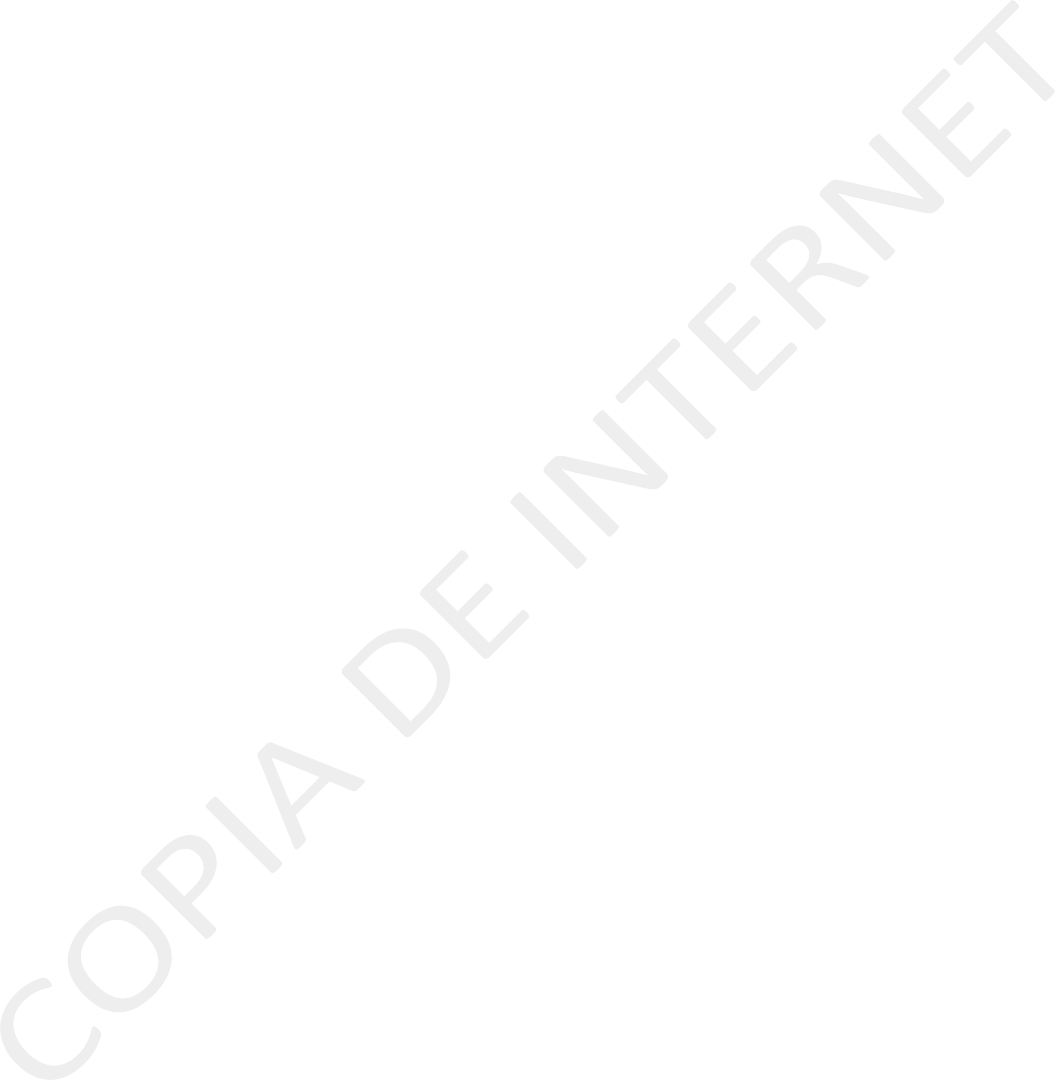 273.21243.75265.18Por registro por sentencias judiciales	241.07Servicios diversosConcepto	Importe $Registro	de		adopción		y expedición		de		acta	denacimiento	derivado	de	una adopción por primera vezExentoPor acta de adopción	487.50Rectificación y/o  modificación de actas del registro civil, por resolución judicialAclaración de actas del registro civil,	previo	proceso administrativoLocalización de datos en libros y archivos del registro civilFotocopias certificadas de documentos del archivo del registro civil, por cada hojaCertificaciones de inexistencia de actas del registro civilAnotación marginal en acta de nacimientoPor cada certificación de acta del registro civil enviada a domicilio, más gastos de envío, según la localidad y el modo de envío (correo o paquetería).Fotocopias certificadas de capitulaciones matrimoniales.292.86292.8697.3248.2187.50242.8697.32116.96Fotocopia simple de acta	18.75Nulidad de actas de estado civil por resolución judicialCertificación de documentos en horas extraordinariasServicio de registro civil fuera de la oficina en horario ordinario390.1897.32487.50Concepto	Importe $Servicio de registro civil fuera de la oficina en horario extraordinarioServicio de registro civil en oficina en horario extraordinario para trámites exentos.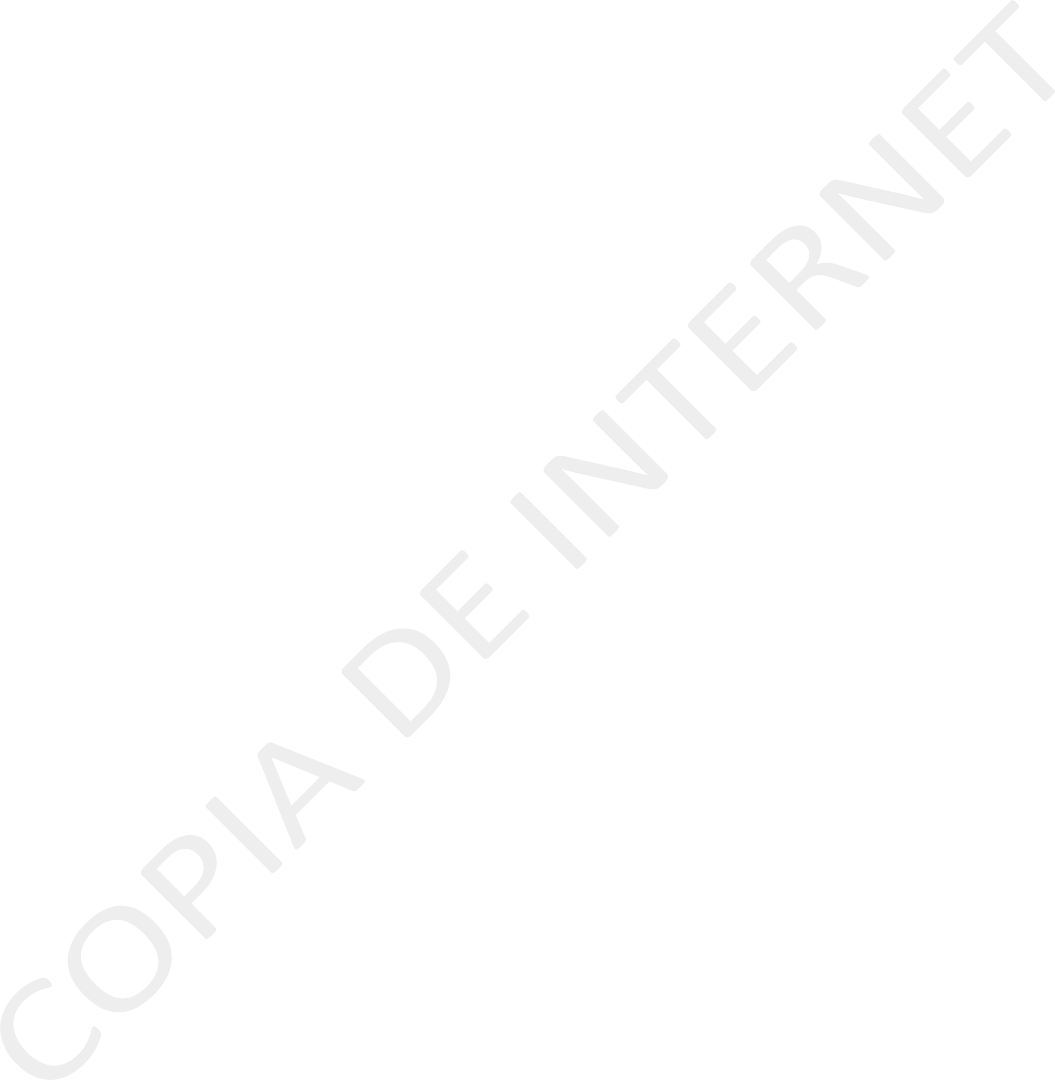 Certificación de actas  de registro civilConstancia de inexistencia de matrimonioServicio de impresión de actas de InternetServicio de impresión de la C.U.R.P.Reservación	de	actas	de Registro CivilCambio	de	género	y reasignación de nombreSolicitud de rectificación de acta de Registro CivilExpedición	de	acta	de	otro municipio683.0487.5048.2186.6117.864.46378.57460.71397.3271.43Capítulo DecimoConstancias, Legalizaciones, Certificaciones, Servicios Médicos y de Protección CivilArtículo 22.- Los derechos por servicios de expedición de constancias, legalizaciones y certificaciones, se causarán conforme a las cuotas siguientes:Secretaría del AyuntamientoInspección,	dictámenes,	autorizaciones,	permisos	y	capacitación	de Protección CivilEmpresas comerciales y de servicios, se clasificarán de conformidad al Reglamento Interno de Protección Civil en su artículo 20 en cuanto a tipo de riesgo, conforme lo establece en los siguientes rangos, según la tabla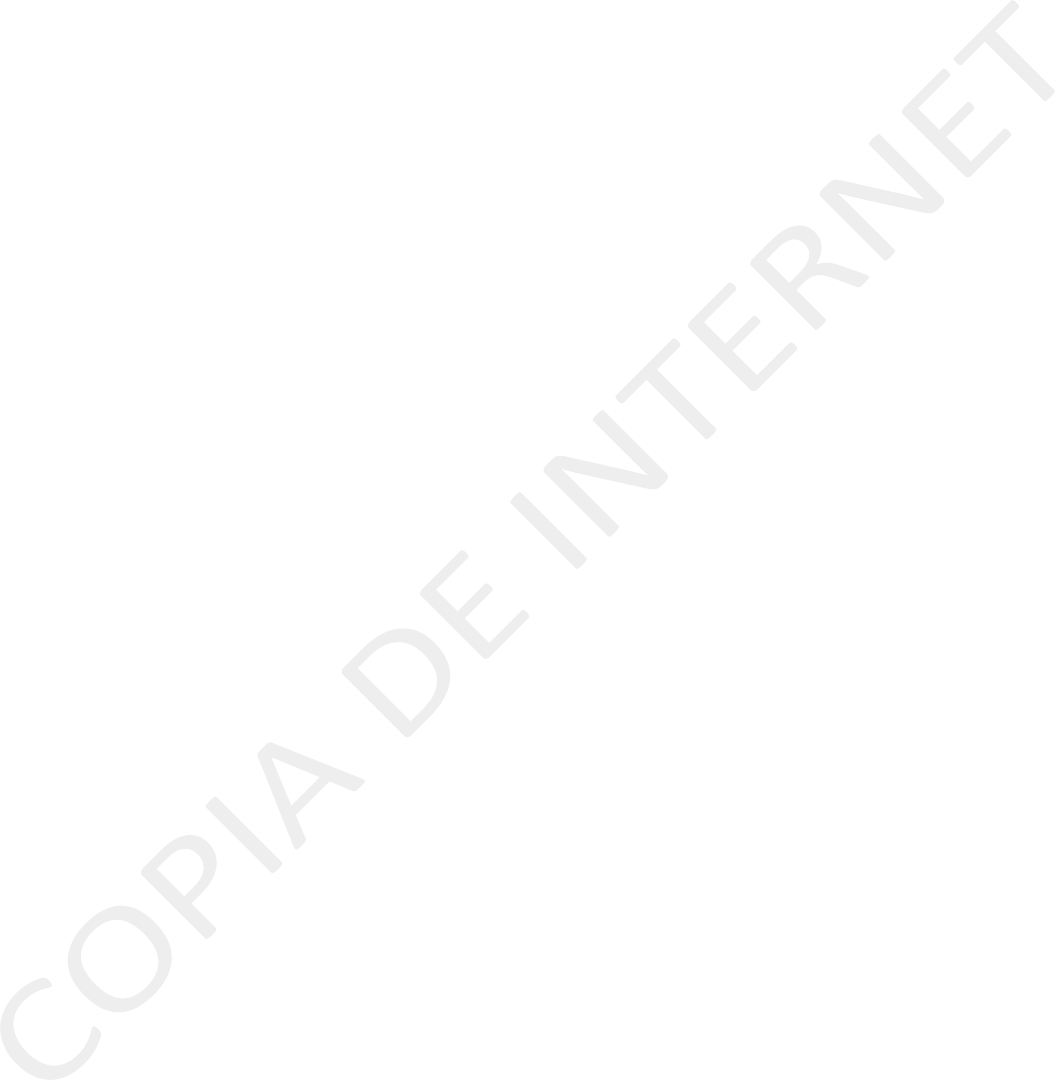 Juegos mecánicos que se instalan en colonias, fiestas patronales o poblados pequeños.Juegos mecánicos que se instalan en ferias, eventos masivos en plazas para eventos multitudinarios391.071,361.51Palenque de gallos por evento	2,593.75Dictamen Técnico Estructural, hasta 200 metros cuadrados402.68Servicios de Sanidad Municipal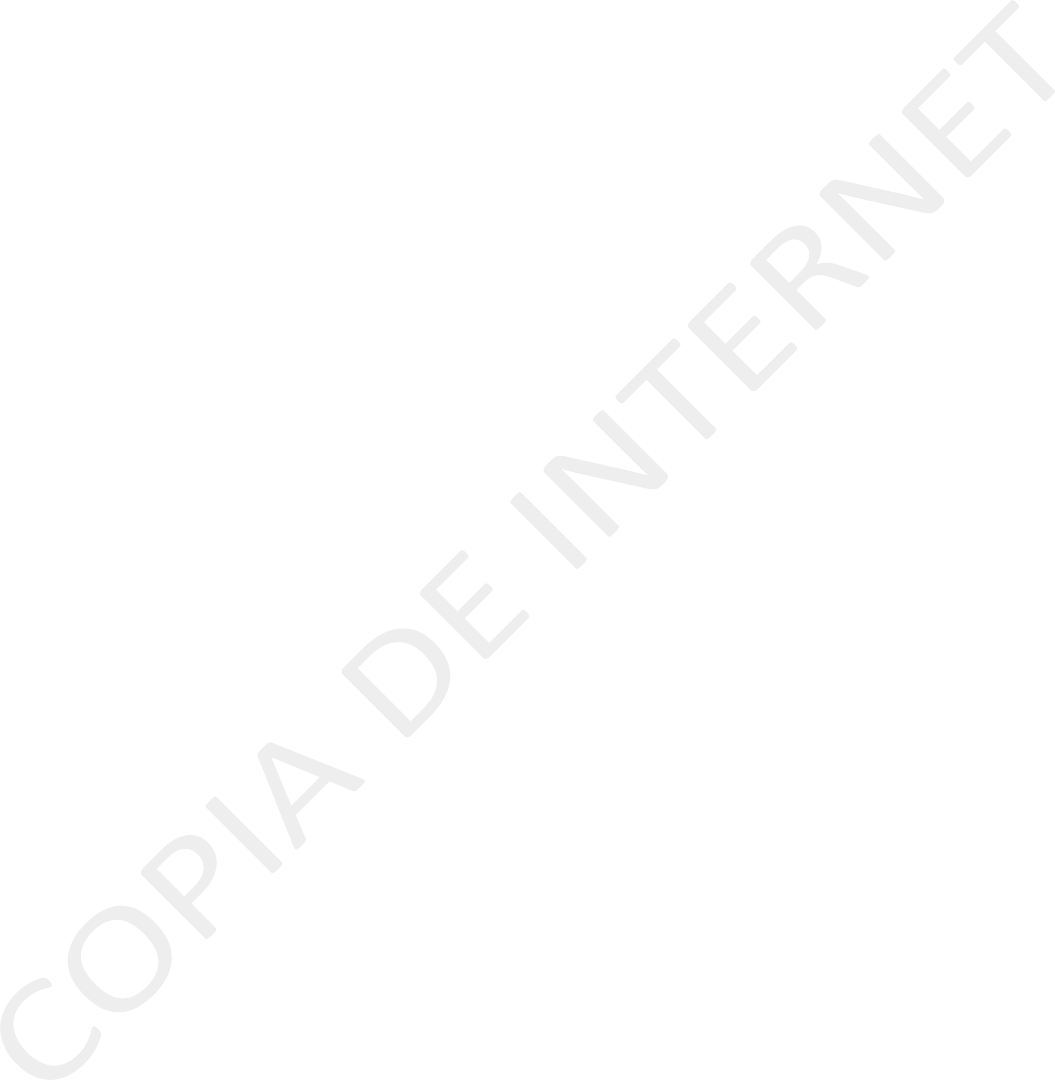 Certificación médica:Área Médica “A”:Consulta médica a población abierta	37.50Consulta nutrición y dietética	37.50Consulta psicológica	37.50Certificado médico	37.50Certificado psicológico	155.36Certificado de discapacidad	50.89Certificación a vendedores de alimentos, modificadores corporales, estéticas, spa, cosmetólogas y boxeadores.152.68Servicio de curaciones	25.00Área Médica “B”:Certificación médica de control sanitario	164.29Expedición de tarjeta de control sanitario para; Sexoservidores y/o sexoservidoras, masajistas, bailarinas, meseras, barman, cajeras, cocineras y encargado de bares. Cantinas, centros nocturnos, casas de asignación y baños de vapor con servicios de masaje y/o sexuales.A las empresas que tramiten tarjetas de control sanitario en volumen se le cobrará los siguientes precios por tarjeta152.68De 0 a 10 tarjetas	152.68De 11 a 50 tarjetas	133.93De 51 a 100 tarjetas	113.39Por reposición de tarjeta de control sanitario	113.39Consultas médicas; Área Dental:Consulta dental a población abierta (sin otro servicio)	48.21Radiografía peri-apical	95.54Aplicación tópica de flúor	55.36Detartraje (limpieza dental)	95.54Obturación con provisional con zoe	95.54Obturación con amalgama (incluye consulta dental)	191.96d) Obturación con resina fotopolimerizable (incluye consulta dental)	249.11Cementación por pieza	55.36Exodoncia	95.54Hulectomía	55.36Servicios del centro antirrábico y control canino: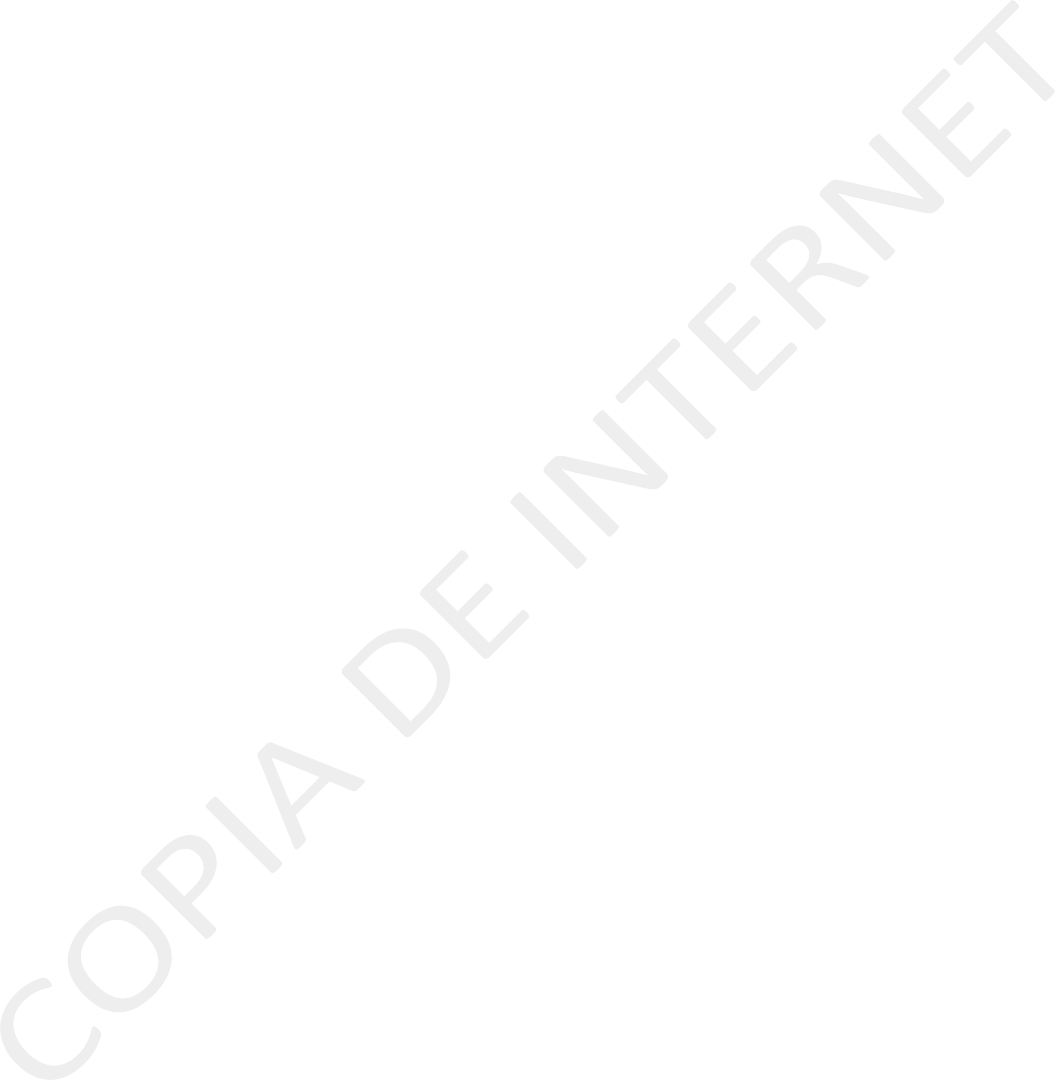 a) DesparasitaciónVerificación sanitaria a comercios, conforme lo establece en los siguientes rangos, según la tabla de clasificación de giros, anexa a esta Ley de Ingresos.Giros	Pesos1 Puestos:móviles y semifijosComercial, según la tabla de clasificación de giros, anexa a esta ley de ingresos:Este tipo de establecimiento tienen atención al público, no manipulan alimento en el lugar y en cuanto al servicio deben de tener sanitizado desinfectado y fumigado. En este se maneja como riesgo sanitario bajo.En estos establecimientos se da atención al público y se maneja alimentos en la mayoría de los clasificados de este grupo, en el complemento que se da el servicio se debe de extremar las medidas de prevención tanto en el servicio como en instalación. En este se maneja como riesgo medioEstablecimientos que comercializan alimentos y o dan atención al público con una clasificación de riesgo sanitario medio debe darse una mayor atención a la ciudadanía por la demanda que esta genera.Establecimiento de atención de bienes y servicios con mayor atención a la población y por ende mayor riesgo sanitario en cuanto a personal, instalaciones y servicios.113.39160.71241.07322.32807.14Giros	PesosEstablecimientos que comercian y dan servicios personalizados para lo anterior se convierten en sujetos permanentes en su personal instalaciones y servicios. Y por ende riesgo sanitario alto.Estos establecimientos son de mayor atención en el bien y servicio por su infraestructura, para lo anterior la vigilancia o monitoreo, se maneja en algunos la coordinación interinstitucional. Y por ende riesgo sanitario alto.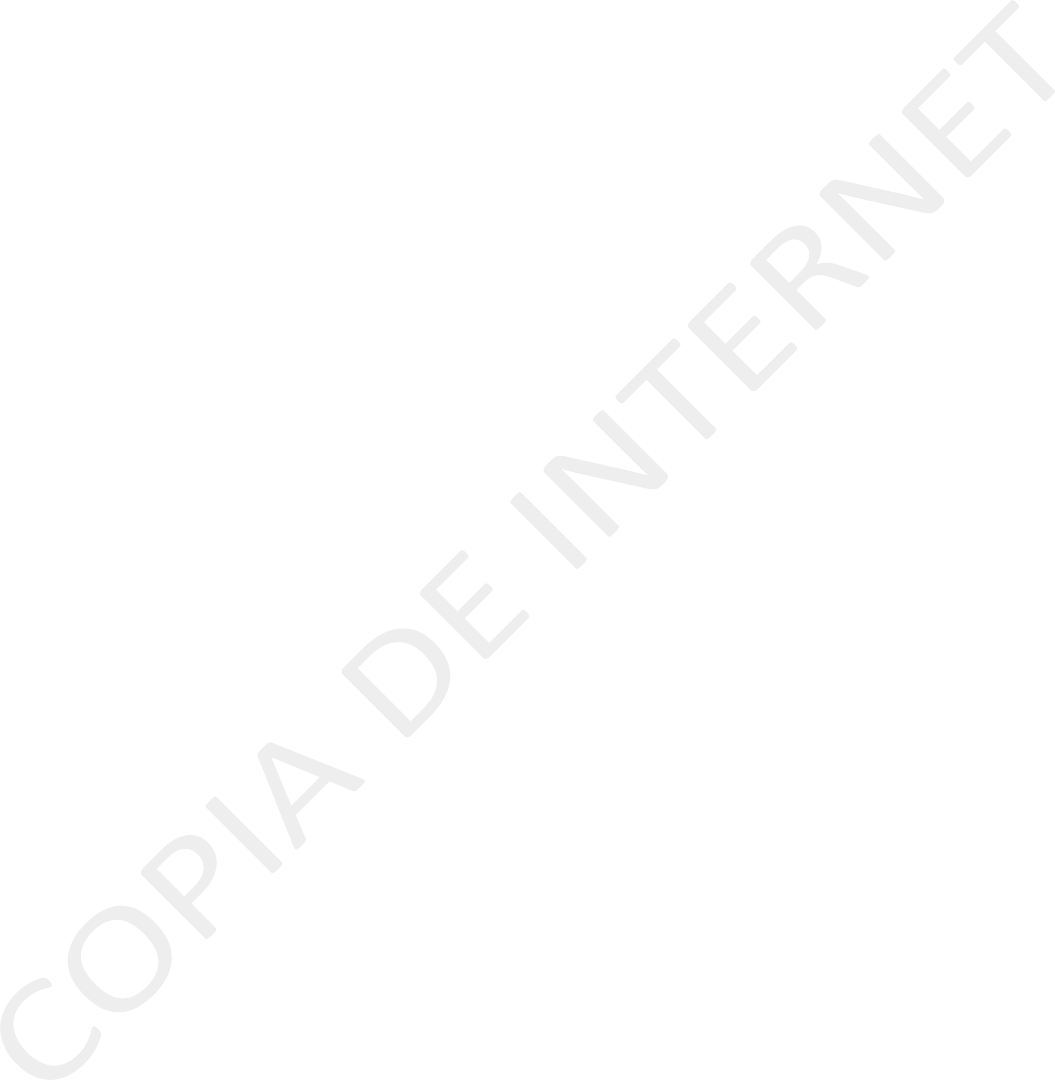 1,211.61, 2,018.65Resellado de verificación en canal producto cárnico, bovino y porcinoInspección	zoosanitaria	mensual	en	granjas	avícolas porcícolas y aparias150.00200.00Capítulo Décimo PrimeroLicencias, permisos, refrendos y anuencias en general para funcionamiento de negocios con y sin venta de alcoholArtículo 23.- Quienes ejerzan actividades comerciales, industriales, de prestación de servicios o espectáculos públicos, en locales de propiedad privada o pública y que efectúen venta de bebidas alcohólicas o que en la prestación de servicios incluyan el expendio de dichas bebidas, siempre que se efectúen total o parcialmente con el público en general, deberán obtener previamente la anuencia de la Tesorería Municipal y pagar los derechos correspondientes por cada uno de los eventos que realicen, del tipo siguiente:Bailes, conciertos, audiciones musicales, obras de teatros comerciales, tertulias, tardeadas, ferias, kermeses, música en vivo, funciones de box, lucha libre, futbol, básquetbol, volibol y otros espectáculos públicos deportivos o diversión pública, que tengan lugar en locales públicos o privados, así como en la vía pública, en forma eventual con venta o consumo de bebidas alcohólicas de baja graduación (de 2º a 6º GL) y alta graduación (de 6.1º GL en adelante), pagarán por día:Eventos atendiendo al aforo del lugar donde se lleve a cabo el evento con venta de bebidas de alta graduación de:Eventos atendiendo al aforo del lugar donde se lleve a cabo el evento con venta de bebidas de baja graduación de: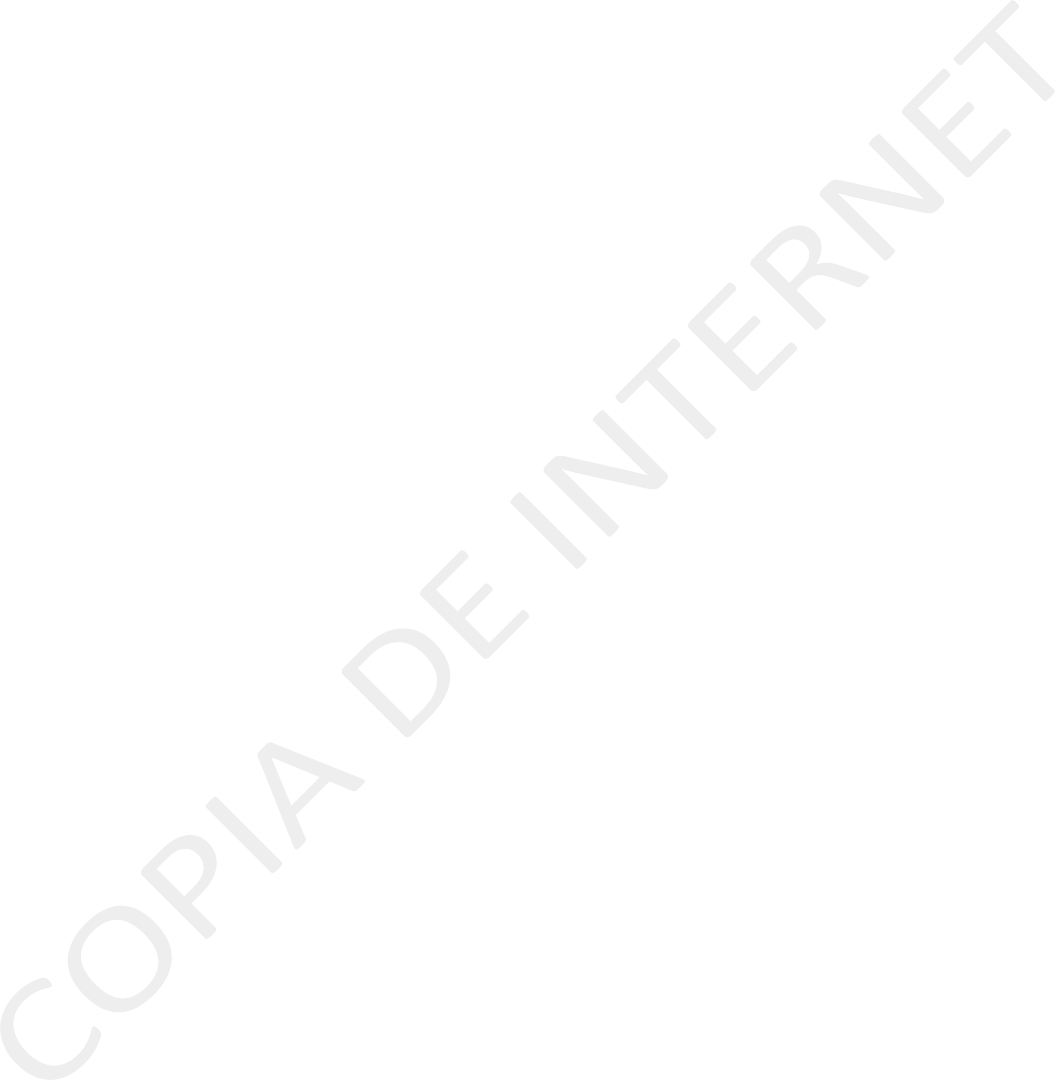 Eventos organizados por las delegaciones o poblados del municipio, siempre y cuando los ingresos sean destinados exclusivamente para el mejoramiento o beneficio de las mismas:Concepto	PesosBebidas alcohólicas de alta graduación	756.25Bebidas alcohólicas de baja graduación	377.68Permiso para degustación de bebidas alcohólicas de alta o baja graduación en forma promocional.Concepto	Pesos1.	Por día	150.89Permiso para realizar la venta de bebidas alcohólicas de alta y baja graduación (cantaritos y bebidas preparadas) en puestos semifijos dentro de un baile, concierto, tertulias, ferias y kermeses públicas pagarán:Concepto	Pesos1.	Por día	377.68Espectáculos públicos en locales de propiedad privada y pública, sin venta de bebidas alcohólicas, conforme la siguiente tabla:Artículo 24.- Para efectos del artículo anterior, se tiene que, por cada anuencia o conformidad para la expedición de permisos de funcionamiento en el ramo de alcoholes, se pagará	$7,564.29Artículo 25.- Las personas físicas o morales que, previa autorización de la dependencia facultada, hagan uso del piso o de áreas en la vía pública para la realización de actividades comerciales o de prestación de servicios, en forma permanente o temporal, pagarán los derechos correspondientes conforme a la siguiente tarifa: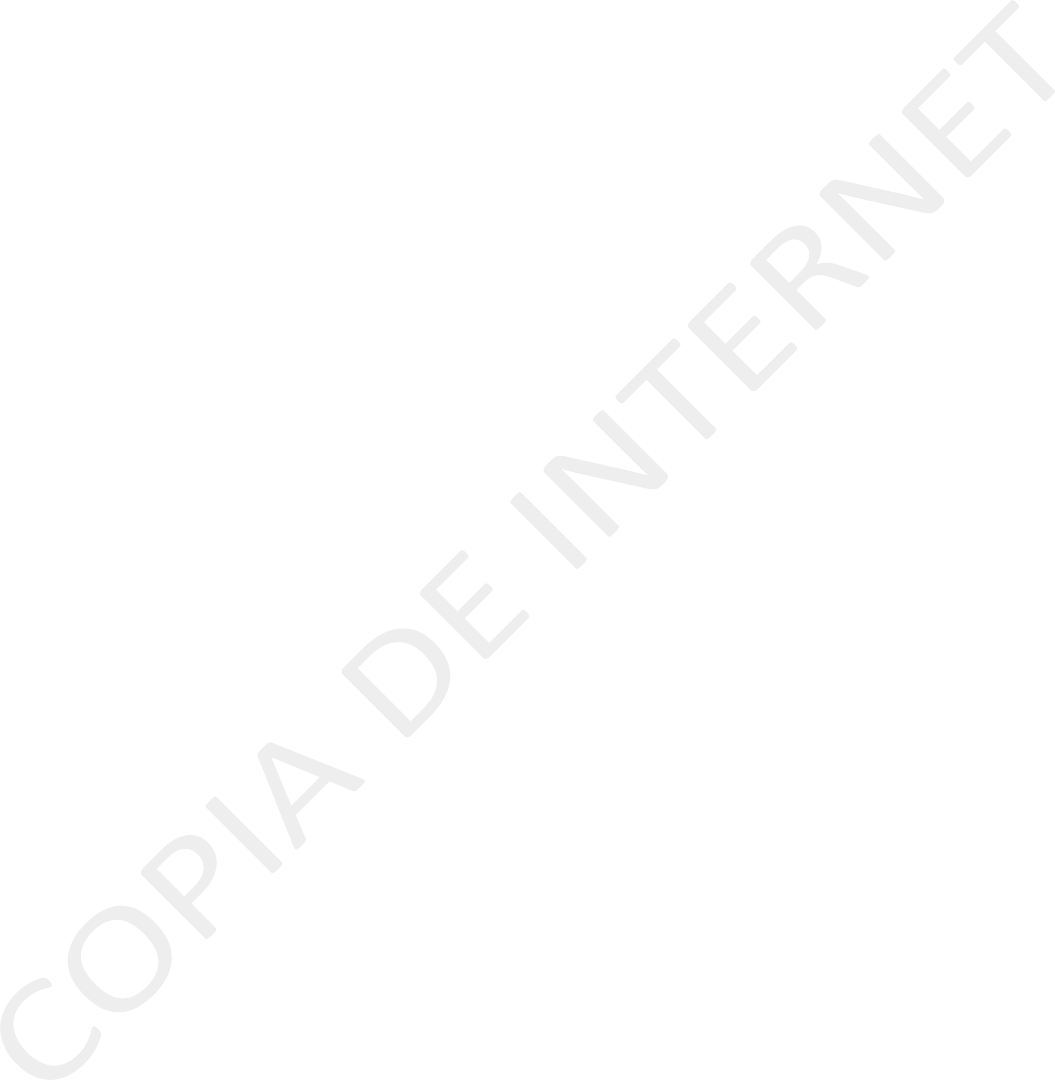 Conceptos	PesosExpedición de permiso, por inicio de actividades o Refrendo de puestos móviles, fijos y semifijosPuestos fijos, semifijos y móviles o ambulante, diariamente por metro lineal.377.68En zona centro:	10.00En zona periférica: (Las que no se encuentran comprendidasen el inciso anterior).	10.00Para uso diferente del que corresponda a la naturaleza de la vía pública, tales como banquetas, jardines de edificios públicos o privados y otros; diariamente por metro lineal:Por emitir constancia de permisos a comercios fijos, semifijos y móviles:Puestos que se establezcan en forma eventual, para promoción comercial, eventos especiales, de temporada u otros espacios no previstos, diariamente por metro lineal:Por instalación de juegos mecánicos en la vía pública diariamente; por metro lineal:Por la utilización de la vía pública para la instalación de tianguis, diariamente; por cada 2.5 metros lineales se considerará un espacio:Instalación de máquinas despachadoras de refresco, pan, botanas y frituras, anualmente:75.00188.39150.8917.865.001,925.89Artículo 26.- Las personas físicas o morales que realicen actividades comerciales, industriales o de prestación de servicios en locales propiedad privada o pública, están obligadas a la obtención de la licencia municipal y tarjeta de identificación de giro correspondiente.Previo a lo anterior, deberán obtener los dictámenes y licencias emitidos por la Dirección de Protección Civil, Dirección General de Desarrollo Urbano y Ecología, la Dirección General de Bienestar Social y en su caso por las Dependencias que por motivo del giro comercial, evento o actividad, tengan intervención por disposición de la Ley o los reglamentos aplicables.Artículo 27.- Toda licencia de funcionamiento de negocios, tarjeta de identificación de giro y los dictámenes y licencias emitidas por la Dirección de Protección Civil, Dirección General de Desarrollo Urbano y Ecología, Dirección General de Bienestar Social y en su caso por las dependencias que por motivo del giro comercial, evento o actividad, tengan su intervención por disposición de la Ley o los reglamentos aplicables, deberán refrendarseanualmente según el catálogo de giros vigente, durante el periodo comprendido entre el primero de enero y el último día hábil del mes de marzo. Para lo cual será necesaria la exhibición de las licencias, documentos y dictámenes anteriormente mencionados correspondientes al ejercicio fiscal inmediato anterior.La omisión al párrafo anterior, generará las sanciones previstas en los reglamentos y disposiciones generales que se establezcan en cada una de las dependencias del Ayuntamiento.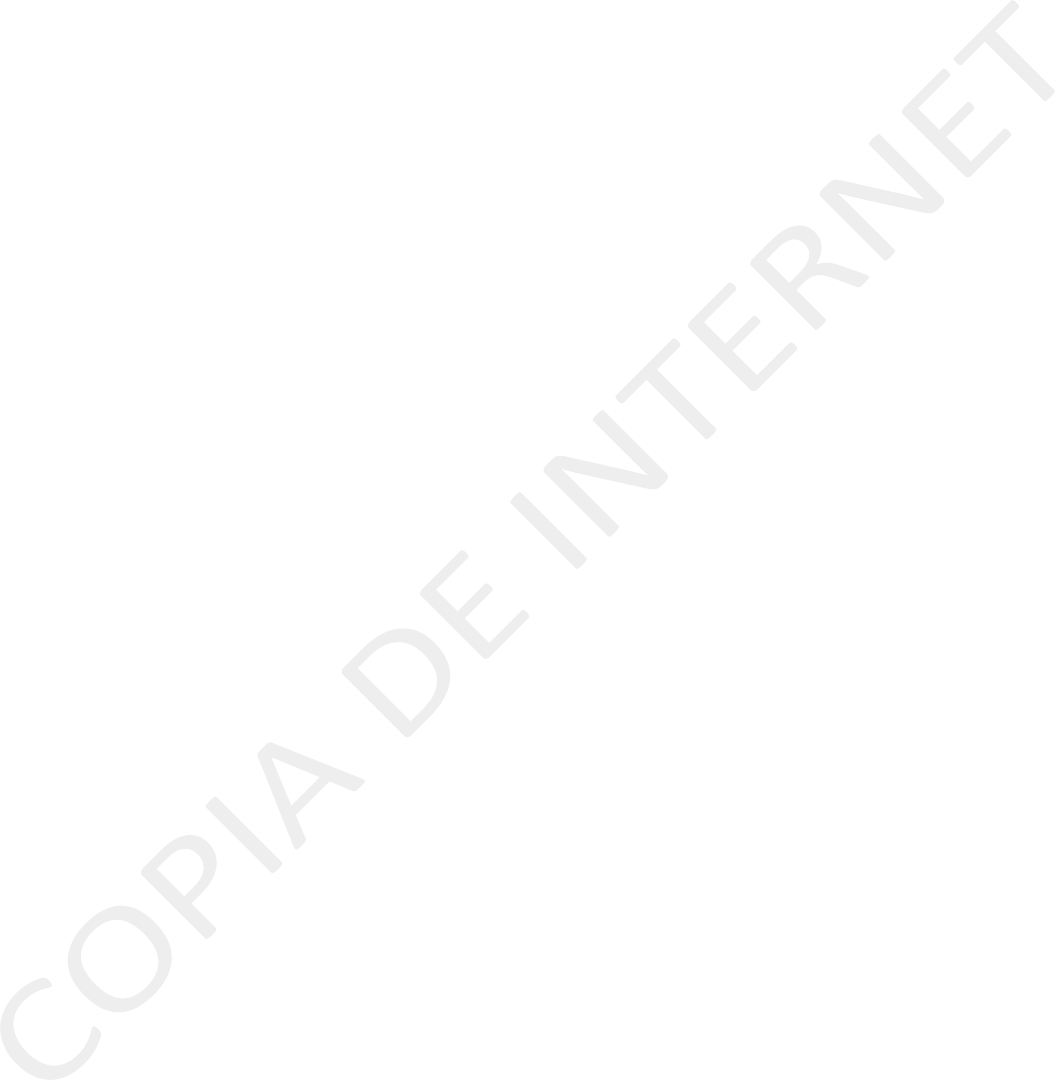 Artículo 28.- Todo giro comercial comprendido en el catálogo de giros vigentes y aquellos que contemplen la enajenación de bebidas alcohólicas o la prestación de servicios que incluyan el expendio de dichas bebidas, deberán sujetarse a los días y horarios que se señalen en las leyes y reglamentos correspondientes.Capítulo Décimo Segundo Mercados PúblicosArtículo 29.- Los Derechos generados por los mercados, se regirán de la forma siguiente:Concepto	Importe$Los locatarios en los mercados municipales, Pagarán por puesto diariamenteElaboración de título Concesión y/o refrendo por cada uno de los locales de los Mercados Públicos que se encuentren disponibles y sean otorgados por el Ayuntamiento a Comerciantes de nuevo ingreso el locatario deberá cubrir una cuota de:Por refrendo de Título Concesión de cada uno de los locales de los mercados Morelos y Juan Escutia planta baja y zona nueva, el locatario deberá cubrir una cuota anual dePor refrendo de Título Concesión de cada uno de los locales de los mercados Amado Nervo, H. Casas, del Mar y planta alta del Juan Escutia el locatario deberá cubrir una cuota anual dePor emitir autorización de cambio de giro comercial, por cada uno de los locales, cuando proceda12.002,911.61530.36318.751,892.86Por Reposición de tarjeta de pago	91.07Por emitir constancias de índole personal a comerciantes de algún local de los mercados Públicos83.93Por emitir constancia de no adeudo a locatarios	83.93Por emitir autorización para remodelación y/adaptación de locales comerciales por cada tres días.Por el uso de servicio sanitario en los mercados municipales:360.71Locatarios	3.00Público en general	5.00Por autorización de permuta de local comercial, porcada uno de los locales cuando proceda2,079.46Para los efectos de la recaudación, los locatarios de los mercados públicos municipales, podrán efectuar dicho pago de forma diaria, semanal o anual, según la comodidad o disposición del obligado.Los adeudos anteriores, serán pagados conforme a las tarifas establecidas en la Ley de Ingresos Vigente.Capítulo Décimo Tercero Panteones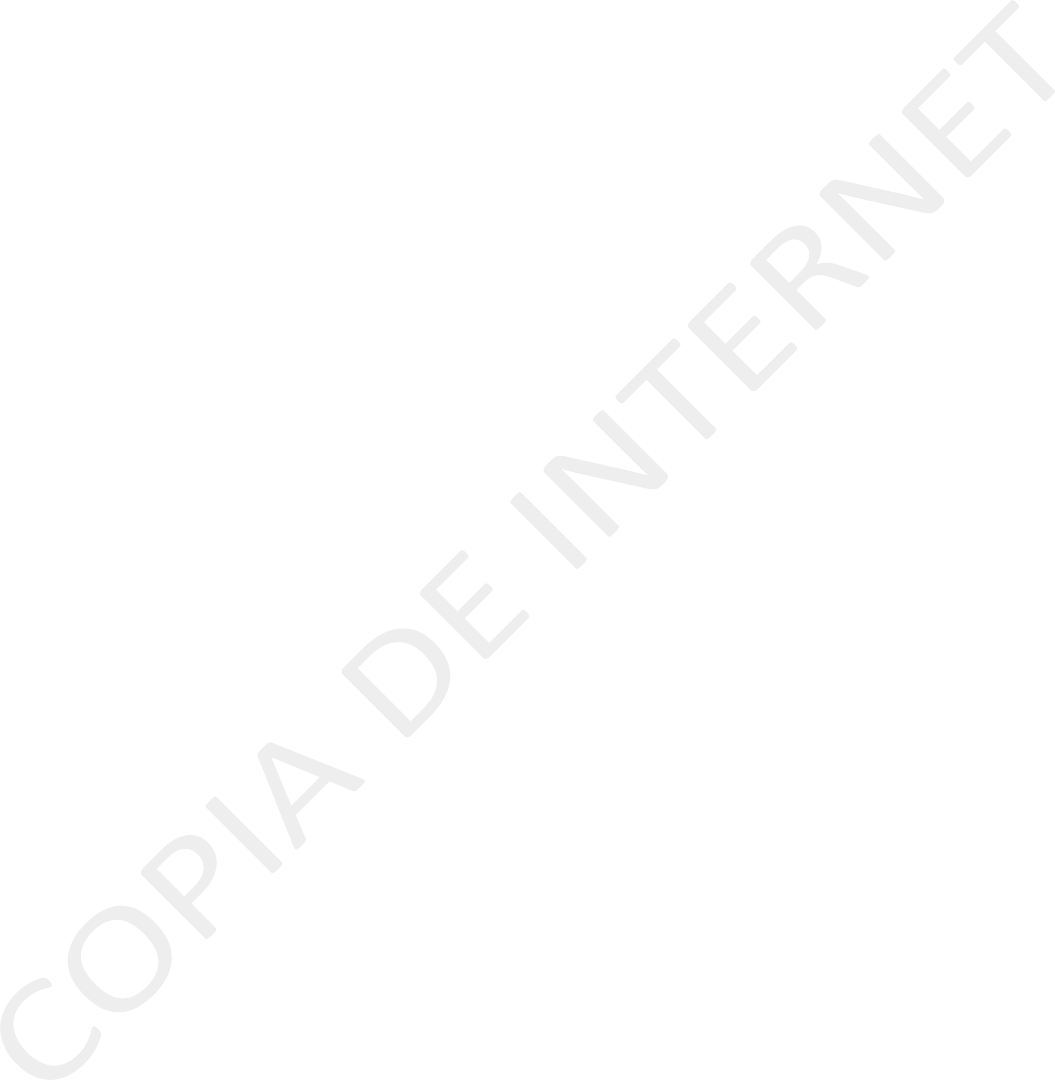 Artículo 30.- Por la adquisición de terrenos en los panteones municipales o de criptas o mausoleos individuales propiedad del Ayuntamiento en el Parque Funeral “Jardines de  San Juan”, se pagará de la siguiente manera:Terrenos en panteones municipales:Concepto	PesosA perpetuidad en la cabecera Municipal, por metro cuadrado	3, 631.25A perpetuidad fuera de la cabecera Municipal, por metrocuadrado	1,133.93Temporalidad a 6 años en la cabecera Municipal, por metrocuadrado	603.57Temporalidad a 6 años fuera de la cabecera Municipal, pormetro cuadrado	377.68Adquisición de criptas o mausoleos individuales propiedad del Ayuntamiento en Parque Funeral “Jardines de San Juan”.Importe	19,669.64Artículo 31.- Por permiso de instalación o construcción de criptas, monumentos, capillas o gavetas, de mármol, granito u otros materiales, conforme la siguiente tabla de acuerdo al costo:Concepto	PesosI.-	Hasta $10,000.00 II.- Hasta $20,000.00 III.- Hasta $30,000.00301.79603.57907.14IV.- Hasta $40,000.00 V.- Hasta $50,000.00 VI.- Más de$50,000.00VII.- Por cuota anual de mantenimiento para el caso de cementerios oficiales.1,209.821,512.502,268.75150.89VIII.- Pulida y repulida de monumentos.	150.89IX.- Ademación de criptasX.- Trabajos relativos a la inhumaciónXI.- Trabajos relativos a la exhumación150.89150.89150.89Capítulo Décimo CuartoEstacionamientos Exclusivos en la Vía Pública, Estacionamiento Medido y Uso de la Vía PúblicaArtículo 32.- Por la utilización de la vía pública de empresas o particulares:Concepto	PesosI.	Por estacionamientos exclusivos por metro lineal (Cuota mensual)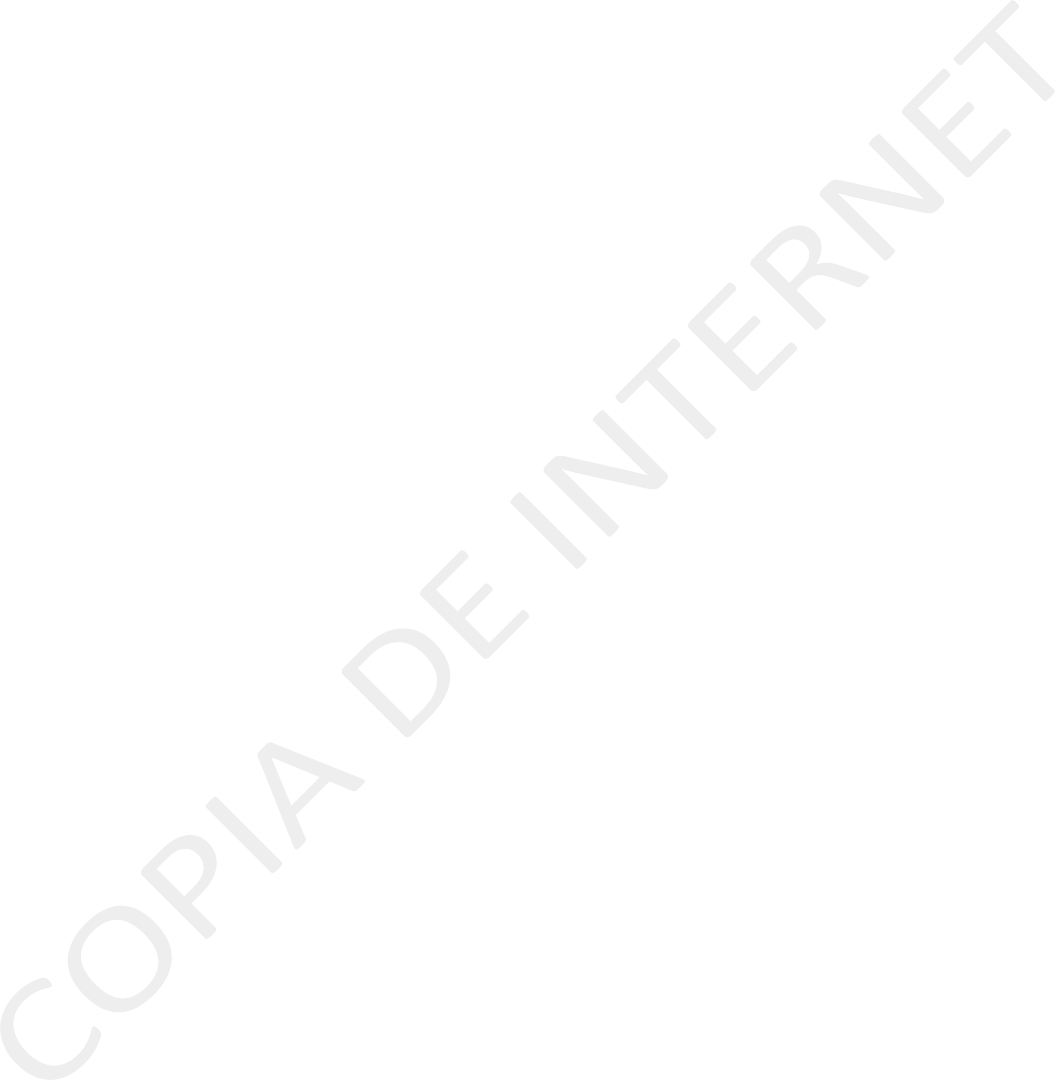 75.00II. Por permiso para carga y descarga (por unidad vehicular)Por día	158.0Mensual	264.29Artículo 33.- Por la utilización de la vía pública para infraestructura superficial, aérea o subterránea que se traduzca en la colocación de cables, postes, casetas telefónicas o ductos de cualquier tipo y uso, por parte de personas físicas o morales, se deberán pagar, las siguientes tarifas:Concepto	ImportepesosCasetas telefónicas, diariamente, por cada una, debiendo realizar el pago anualizado, dentro de los primeros 60 días del ejercicio fiscal:2.19Postes para el tendido de cable para la transmisión de voz, datos, video, imágenes y energía eléctrica; diariamente por cada uno, debiendo realizar el pago anualizado, dentro de los primeros 60 días del ejercicio fiscal:2.19Postes con infraestructura de alumbrado público, diariamente por cada uno, debiendo realizar el pago anualizado, dentro de los primeros 60 días del ejercicio fiscal:1.08Redes subterráneas por metro lineal, anualmente:TelefoníaTransmisión de datos1.651.65Transmisión de señales de televisión por cableDistribución de gas, gasolinaRedes	superficiales	o	aéreas	por	metro	lineal, anualmente:TelefoníaTransmisión de datos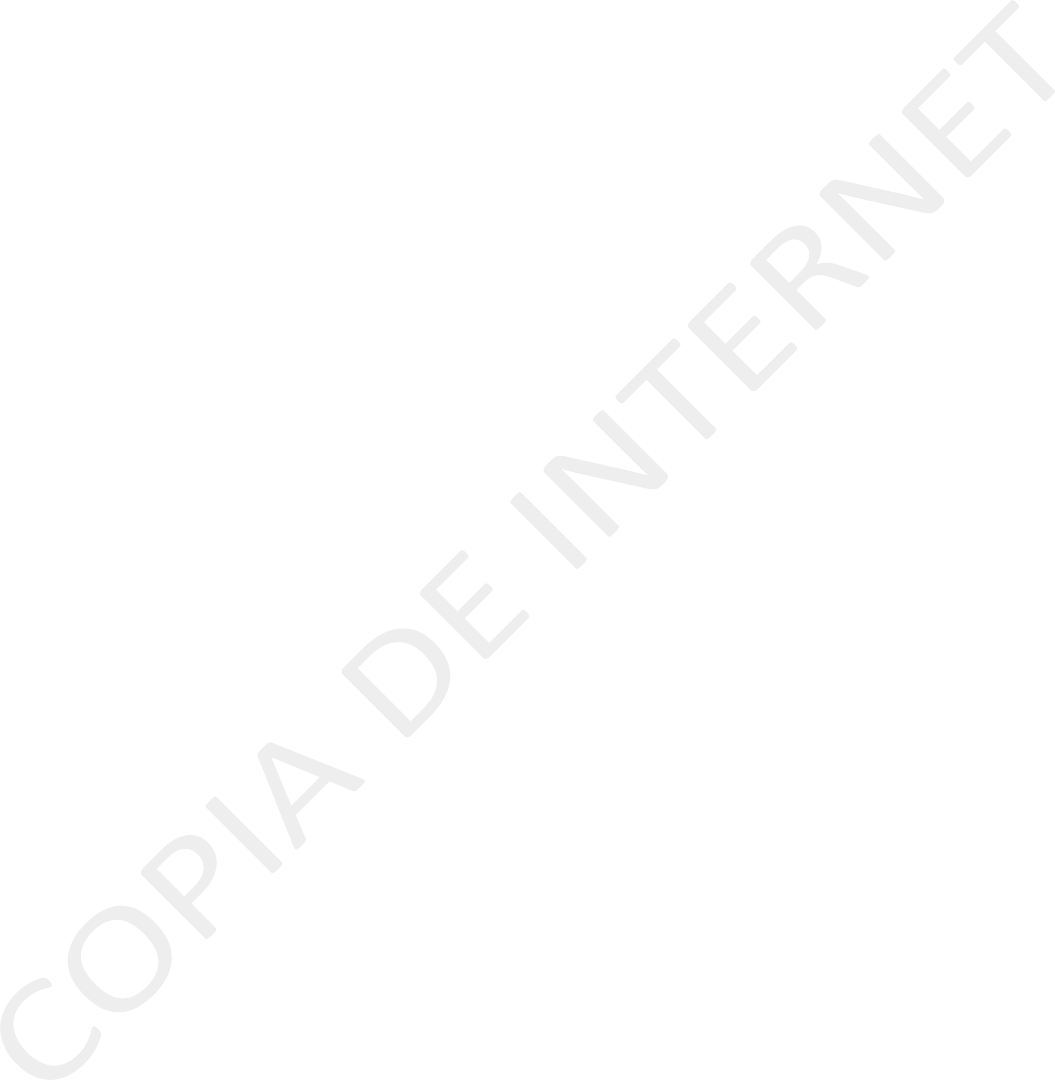 Transmisión de señales de televisión n por cableConducción de energía eléctrica1.651.651.651.651.651.65Capítulo Décimo QuintoUso y Aprovechamiento de Terrenos y Locales del Fundo MunicipalArtículo 34.- Los ingresos por conceptos de uso y aprovechamiento de terrenos del Fundo Municipal, se cobrarán conforme a la siguiente tarifa mensual:Concepto	PesosI.- Propiedad urbana:De 70 a 250 metros cuadrados	54.46De 251 a 500 metros cuadradosDe 501 metros cuadrados, en adelante:872.321, 130.33II.- Concesión de inmuebles para anuncios permanentes; apegado al reglamento de anuncios vigente, por metrocuadrado, mensualmente:	17.86III.- Concesión de inmuebles para anuncios eventuales; apegado	al	reglamento	anuncios	vigente,	por	metroscuadrados, diariamente:	13.39Capítulo Décimo SextoDe los Servicios en Materia de Acceso a la Información Pública y Datos PersonalesArtículo 35.- Los derechos por los servicios de acceso a la información pública y datos personales, cuando medie solicitud y sea procedente conforme a las leyes de la materia, se causarán y liquidarán conforme a la siguiente tarifa:Concepto	Importe en pesosPor consulta de expediente.	0.00Por expedición de copias, por cada copia de 1 a 20Por la expedición de copias a partir de veintiuna, por cada copia.Por la certificación de una hoja hasta el expediente completoExento1.0926.72Concepto	Importe en pesosPor la impresión de documentos contenidos en medios magnéticos y digitales por hojaPor la reproducción de documento en medios magnéticos y digitales:Si el solicitante aporta el medio magnético o digital en el que se realiza la reproducción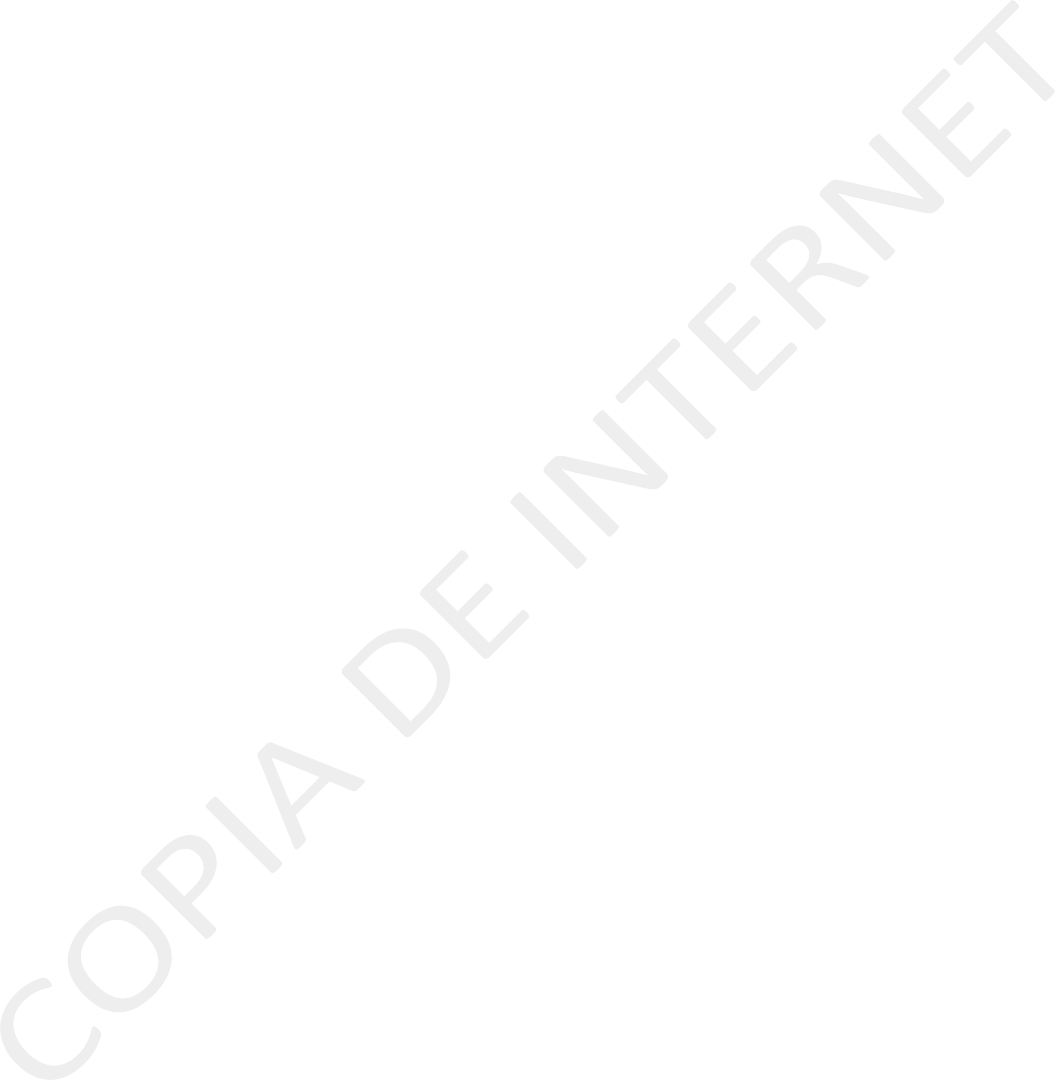 En medios magnéticos o digitales1.09Exento ExentoConstancia de búsqueda de Infracción	73.21Constancia de búsqueda de No Infracción	73.21Las cuotas se integran únicamente con el costo de los materiales utilizados en la reproducción y certificación de la información, al que se agregará el costo de envío y/o certificación ante notario público, de conformidad con los costos de los servicios, en caso de que así lo solicite la persona interesada.Capitulo Décimo SéptimoDerechos por la Prestación de los Servicios de Agua Potable, Alcantarillado, Tratamiento y Disposición de Aguas ResidualesArtículo 36.- Los derechos por la prestación de los servicios públicos de agua potable, drenaje, alcantarillado, tratamiento y disposición de aguas residuales en el Municipio de Tepic, se pagarán con base en las cuotas y tarifas autorizadas por la Junta de Gobierno.Descentralizado denominado Sistema Integral de Agua Potable y Alcantarillado del Municipio de Tepic, (SIAPA-Tepic), que estén conforme a lo siguiente:TARIFASDE AGUA POTABLE.En los lugares que no exista medidor o se encuentre en desuso, el Usuario pagará mensualmente las tarifas por el servicio de suministro de agua potable de acuerdo con lo siguiente:Tarifa de servicio doméstico agua potable cuotas fijas toma de 13mm.Tarifa fija uso doméstico con actividad comercial.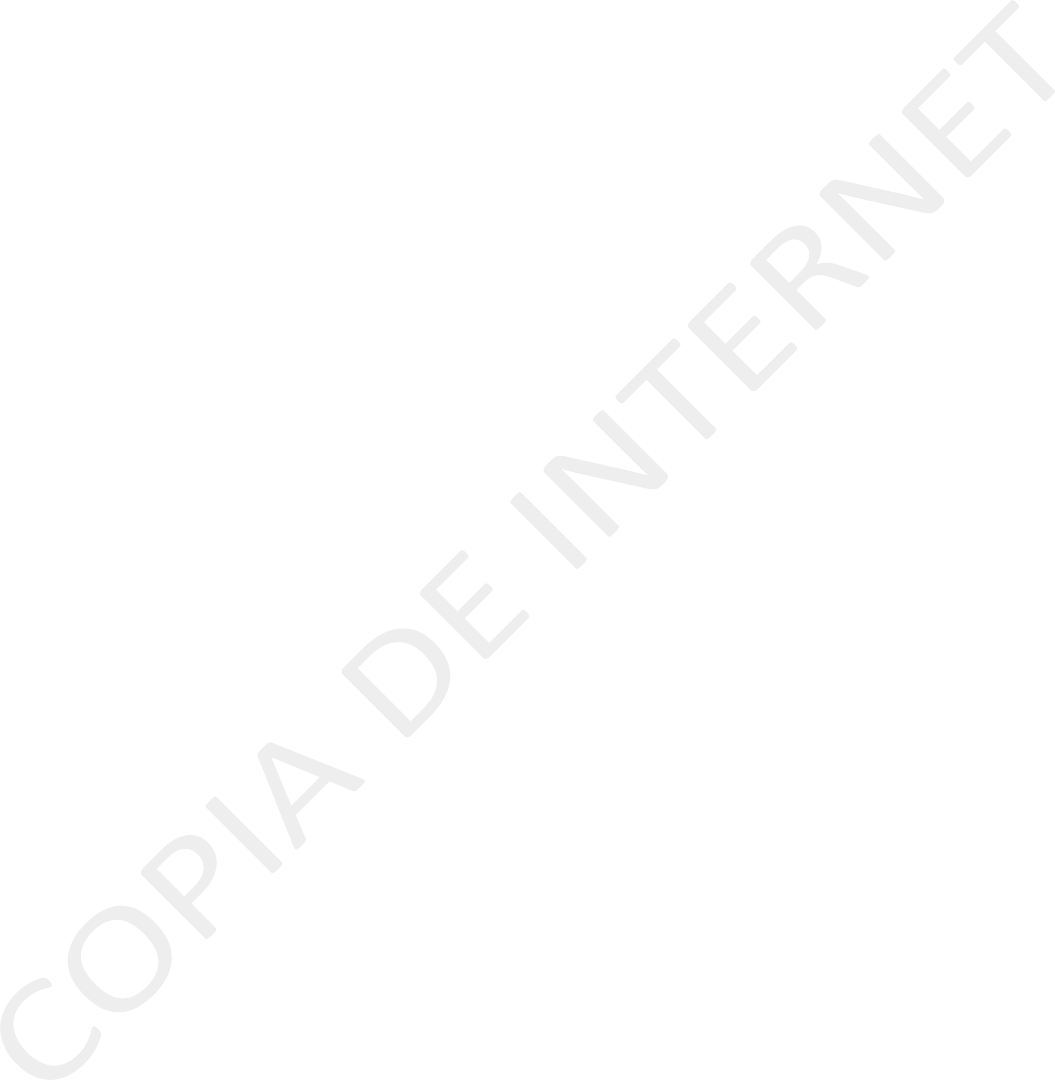 Los Usuarios que contraten los servicios en inmuebles con propósitos comerciales se sujetarán a lo siguiente:A las casas habitación en las que se desarrolle alguna actividad comercial se les catalogará de la siguiente manera:Derivaciones de tomas domésticas.Para el caso de derivaciones de casas o departamentos mayores a 3, se cobrará en función a un Sistema Domestico Medido obligatorio, cuyo costo será cubierto por el Usuario. En caso de no poder realizar el pago correspondiente, el Sistema Operador financiará dicha instalación (medidor y accesorios) con cargo al recibo del Usuario.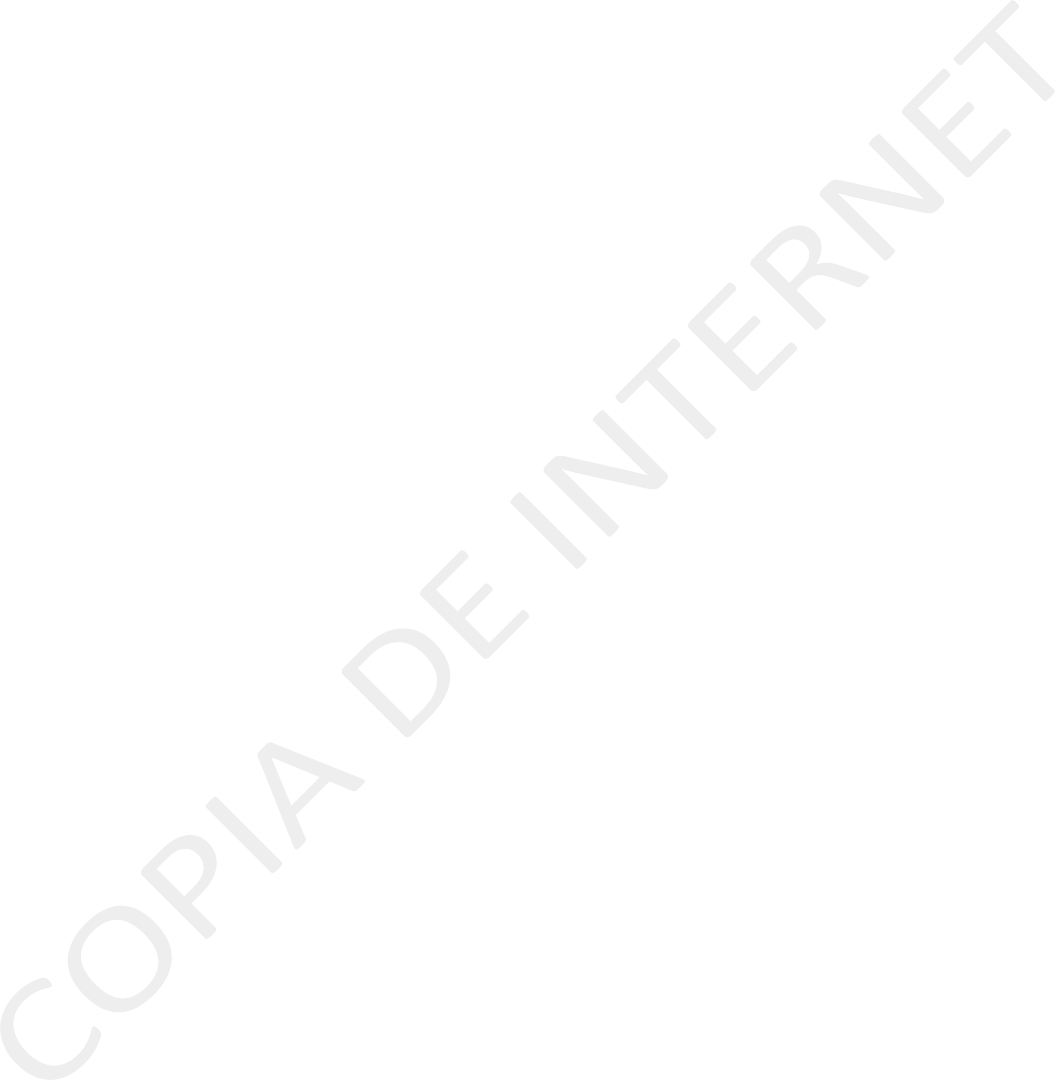 Obligación del usuario con servicio medido.Aquellos Usuarios que cuenten con un aparato de medición de consumo de agua deberán acudir al Sistema Operador y cubrir el costo de la instalación de dicho aparato, de conformidad con lo establecido por los artículos 67 y 88,fracción I, inciso h, de la Ley de Agua Potable y Alcantarillado para el Estado de Nayarit; en caso contrario se presumirá que el Usuario utiliza el agua conforme al máximo del diámetro de la toma y, por consecuencia, se aplicará a dichos Usuarios la tarifa según corresponda a lo aprobado dentro del Plan Tarifario publicado en el Periódico Oficial del Órgano de Gobierno del Estado.En caso de descompostura del medidor.El medidor contará con una garantía del fabricante por un año, misma que será aplicable siempre y cuando el desperfecto no sea imputable a un mal uso por parte del Usuario o que éste sea bandalizado. El Usuario deberá reportar inmediatamente la descompostura del aparato medidor en las oficinas del Sistema Operador o, en su caso, al lecturista para solicitar su reemplazo e instalación, debiendo cubrir el costo del nuevo medidor y su gasto de instalación, en caso de no ser parte de la garantía. En tanto no sea instalado el  medidor se cobrará en base al promedio de consumo hasta los tres últimos meses inmediatos anteriores en que estuvo funcionando dicho aparato. En caso de no poder realizar el pago correspondiente, el Sistema Operador financiará dicha instalación  (medidor y accesorios) con cargo al recibo del Usuario.Una vez tenido un sistema medido no se podrá otorgar una tarifa fija.Tarifas fijas para el servicio comercial con tomas de 13mm.Los Usuarios que contraten los servicios en inmuebles que no correspondan a casas habitación se sujetarán a lo estipulado en el presente punto.Abarrotes; cómputo y accesorios; mueblerías; aceites y lubricantes; consultorios médicos; ópticas; agencias de seguros; copias fotostáticas; papelerías; agencias de espectáculos; cortinas y alfombras; paquetería; agencias de publicidad; cremerías; peleterías; agencias de viajes; cristales; vidrierías y aluminios; perfumerías; alfombras y accesorios; cibercafés; escritorios públicos; pinturas; solventes e impermeabilizantes; alquiler y venta de ropa de etiqueta; decoración de interiores; productos de plástico; artículos de limpieza; depósitos y expendios de refrescos y cervezas; refaccionarias y accesorios; artículos deportivos; despachos contables; reparación de calzado; artículos desechables; despachos jurídicos; despachos de asesorías y consultorías; sastrerías; artículos para el hogar; distribución de productos del campo; seguridad privada; auto eléctrico; distribución y/o renovación de llantas; azulejos y muebles para baños; dulcerías; servicios de telecomunicaciones; bisuterías; electrónicas; servicios para fiestas; bodegas de almacenamiento; estudios fotográficos; boneterías; expendios de carne de pollo; sombrererías; bordados y venta uniformes; farmacias; talleres de electrodomésticos; boutiques de ropa; ferreterías y materiales de construcción; talleres de mofles y radiadores; talleres de suspensiones; carpinterías; forrajes y pasturas; talleres de tornos; casas de empeño; fruterías; talleres mecánicos; cerería; funerarias (sala de exhibición); taller y venta de bicicletas; cerrajería; herrería; tapicería; cocinas integrales; inmobiliarias; tiendas naturistas; compra y venta de artesanías; joyerías; tlapalerías; compra y venta de artículos de limpieza y para el hogar; jugueterías; venta de accesorios y reparación de motocicletas; compra y venta de desperdicio; librerías; venta de blancos; compra y venta de equipo de audio y sonido; madererías; videoclub; compra y venta de madera y derivados; mercerías; vinaterías; vulcanizadoras; zapaterías; estéticas; talleres de laminado y pintura; estacionamientos públicos; tiendas de venta de telas; y pastelerías.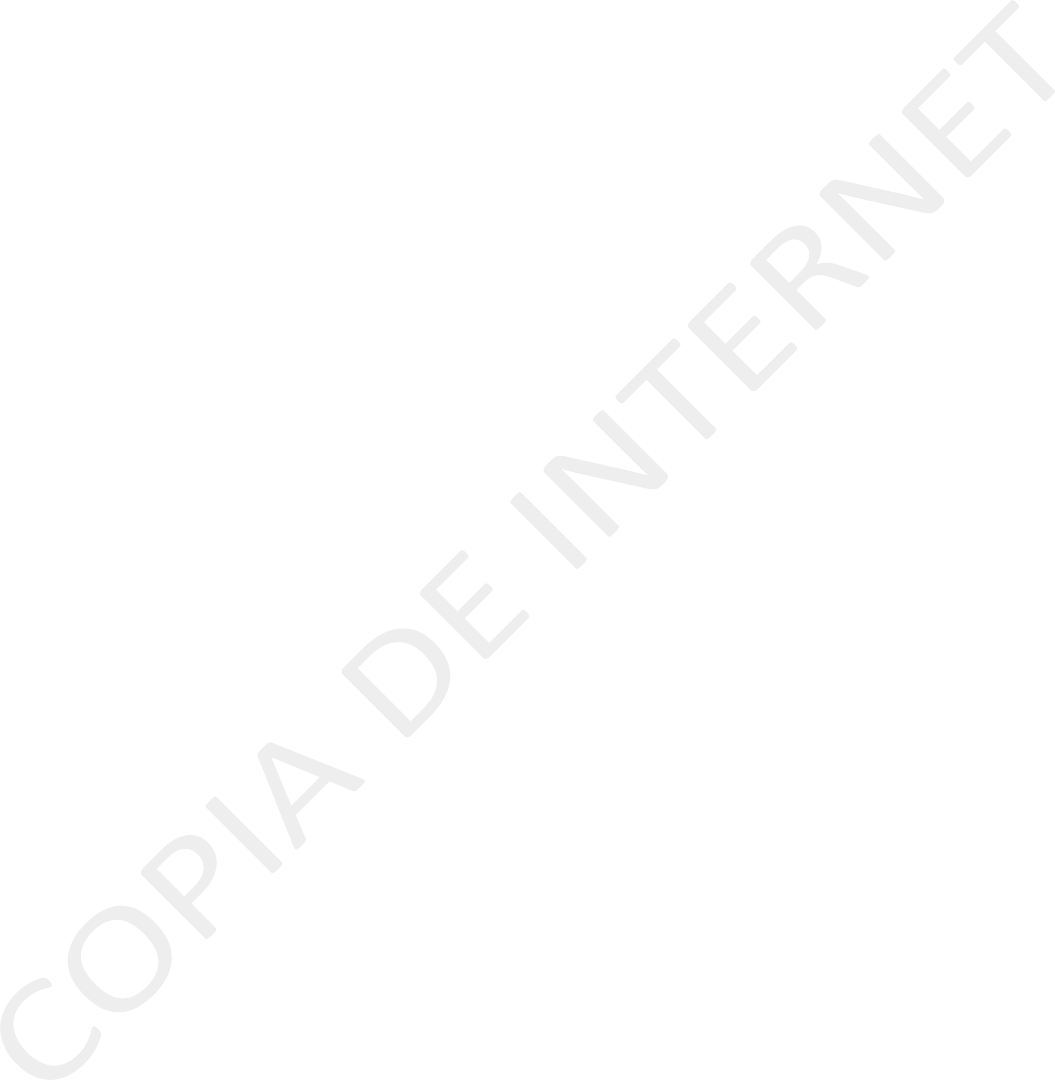 Acuarios y accesorios; iglesias; blockeras; taquerías, cafetería y lonchería; tiendas de conveniencia; carnicerías; minisúper; serigrafías; tortillerías; clínicas veterinarias; oficinas administrativas; venta de gas LP; cocinas económicas; compra y venta de autos usados; panaderías; peluquerías y barberías; distribuidoras de cervezas; pollerías; salones de belleza; servicios de análisis clínicos; florerías; planchadurías; y rosticerías.Escuelas; guarderías; internados; asilos y orfanatos públicos.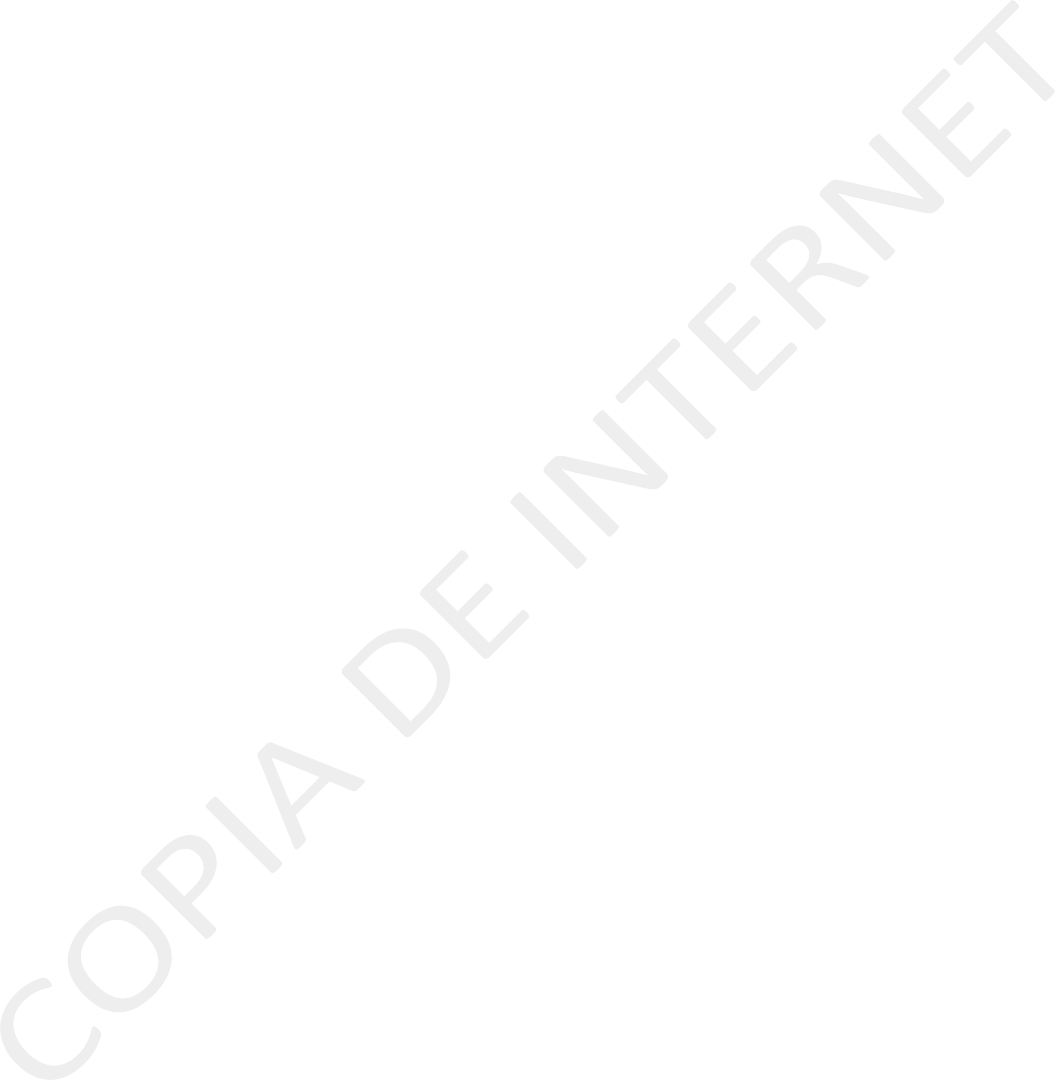 Lavanderías; Estacionamientos con servicio de lavado; elaboración de helados y nieves; tintorerías; ladrilleras; auto lavados; bancos; bares y cantinas; billares; pescaderías; escuelas preescolares, primarias, secundarias y academias particulares; gimnasio; guarderías particulares; pizzerías; purificadoras de agua; salones de eventos; Sanitarios públicos; servicios de lavado y engrasado; servicio de spa; funerarias con sala de velación; centros de rehabilitación; y casas con alberca.Así los privados; baños públicos; comercializadora de carnes, pescados y mariscos; elaboración y comercialización de alimentos; restaurantes; centros de recreación; e invernaderos y viveros; y condominios de 4 a 9 departamentos.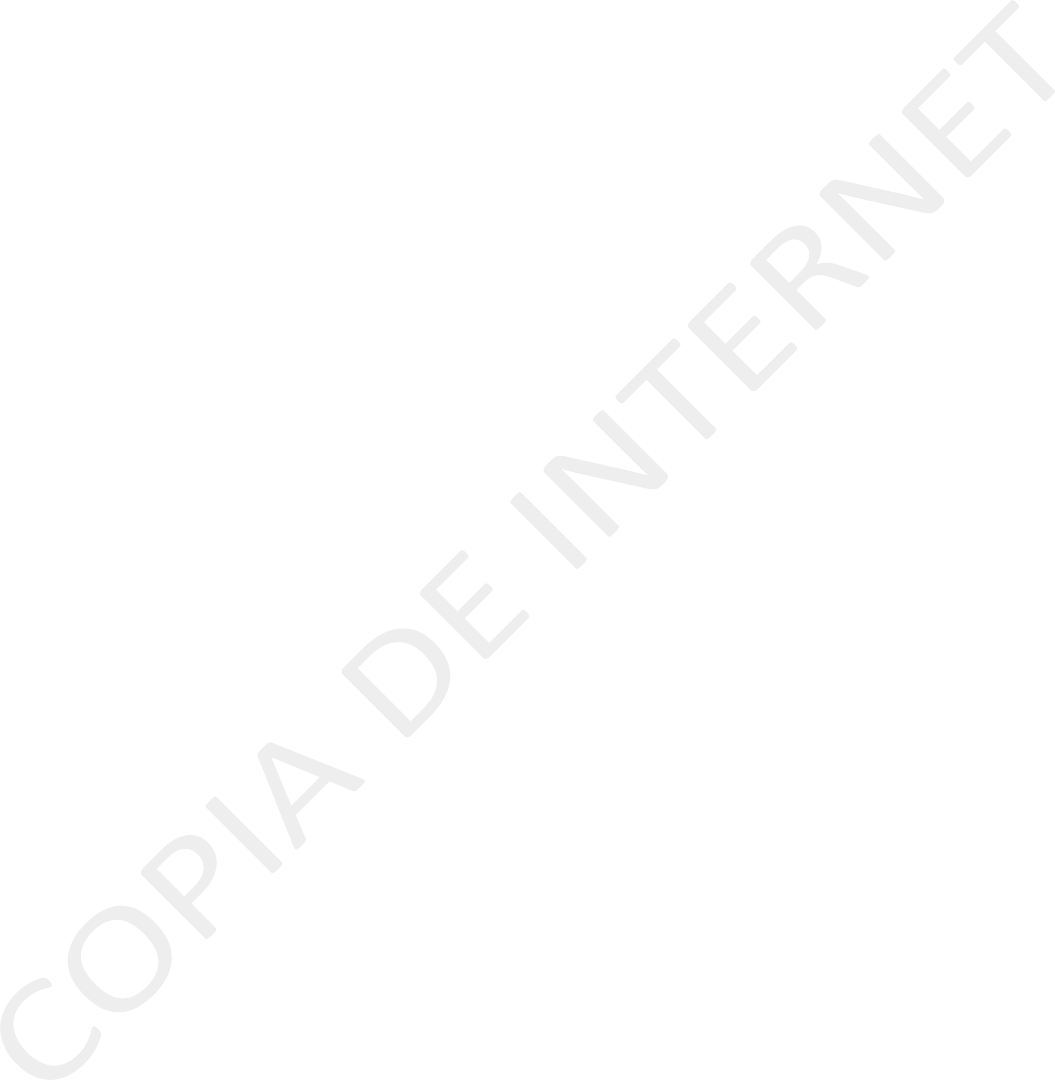 Gasolineras, condominios de 10 a 20 departamentos, y escuelas media superior privadas.Albercas y escuelas de natación; giros negros; antros y centros nocturnos; clínica y hospitales; embotelladoras de agua; hoteles; moteles y posadas; tienda de autoservicio; club deportivo; centros botaneros; central de autobuses; condominios de 21 o más departamentos; cines; plazas comerciales y tiendas departamentales; centros  de apuestas; escuelas privadas de nivel superior; fábricas de hielo; y ferrocarriles.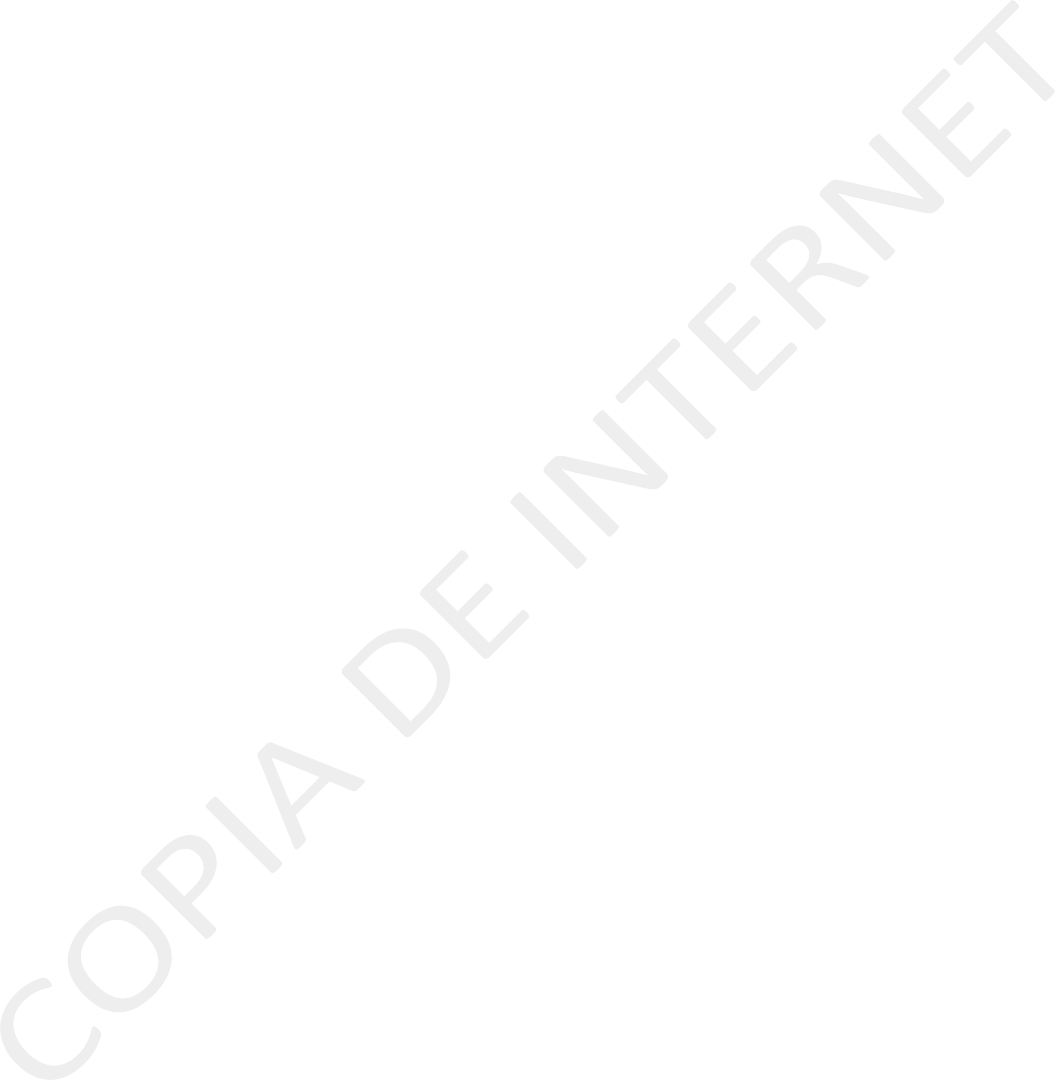 A los giros comerciales que no se mencionan en las tarifas con clave 3B, 3C, 3D, 4B, 4C y 4D, y todos aquellos que por sus características requieran el uso y consumo de un volumen de agua superior a los 30 metros cúbicos por mes, siempre que su actividad no corresponda a la industrial y no exceda de 500 metros cúbicos al mes, se realizará inspección previa para determinar el cobro correspondiente.En lo referente a los cambios de tarifa comercial a tarifa doméstica, se tendrá un costo de$50.00 pesos más IVA, el cual podrá exentarse al presentar baja de licencia de funcionamiento o, en su defecto, la inspección correspondiente.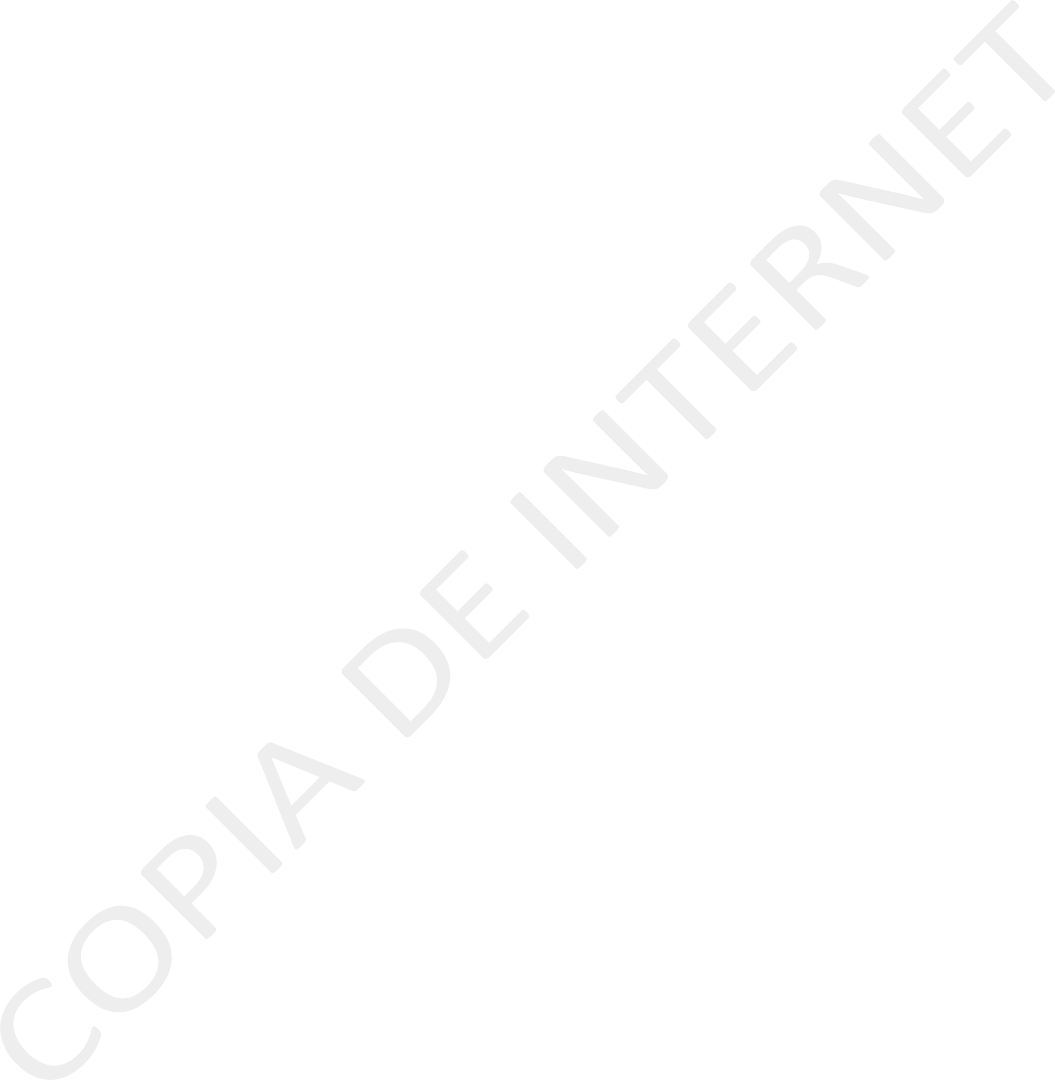 Uso comercial con actividad industrial.Se considera agua de uso industrial la aplicación del agua en fábricas o empresas que realicen la extracción, conservación o transformación de materias primas o minerales, el acabado de productos o la elaboración de satisfactores, así como el agua que se utiliza en parques industriales, calderas, dispositivos para enfriamiento, lavado, baños y otros servicios dentro de la empresa, las salmueras que se utilizan para la extracción de cualquier tipo de sustancias y el agua aun en estado de vapor, que sea usada para la generación de energía eléctrica o para cualquier otro uso o aprovechamiento de transformación.Tarifa de servicio medido mensual para agua potable, alcantarillado y saneamiento.Si se cuenta con medidor instalado se pagarán mensualmente las cuotas por el servicio de suministro de agua potable de acuerdo con lo siguiente: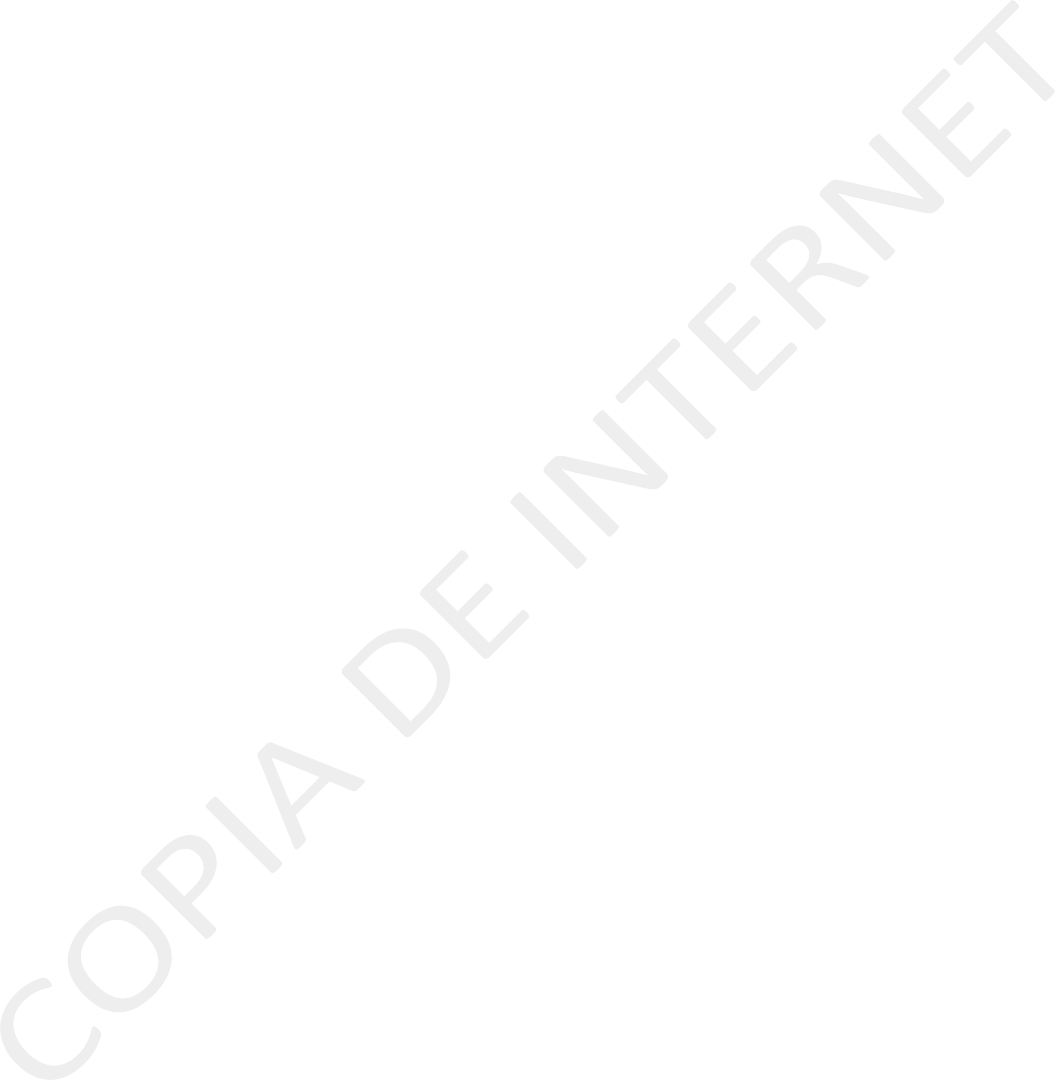 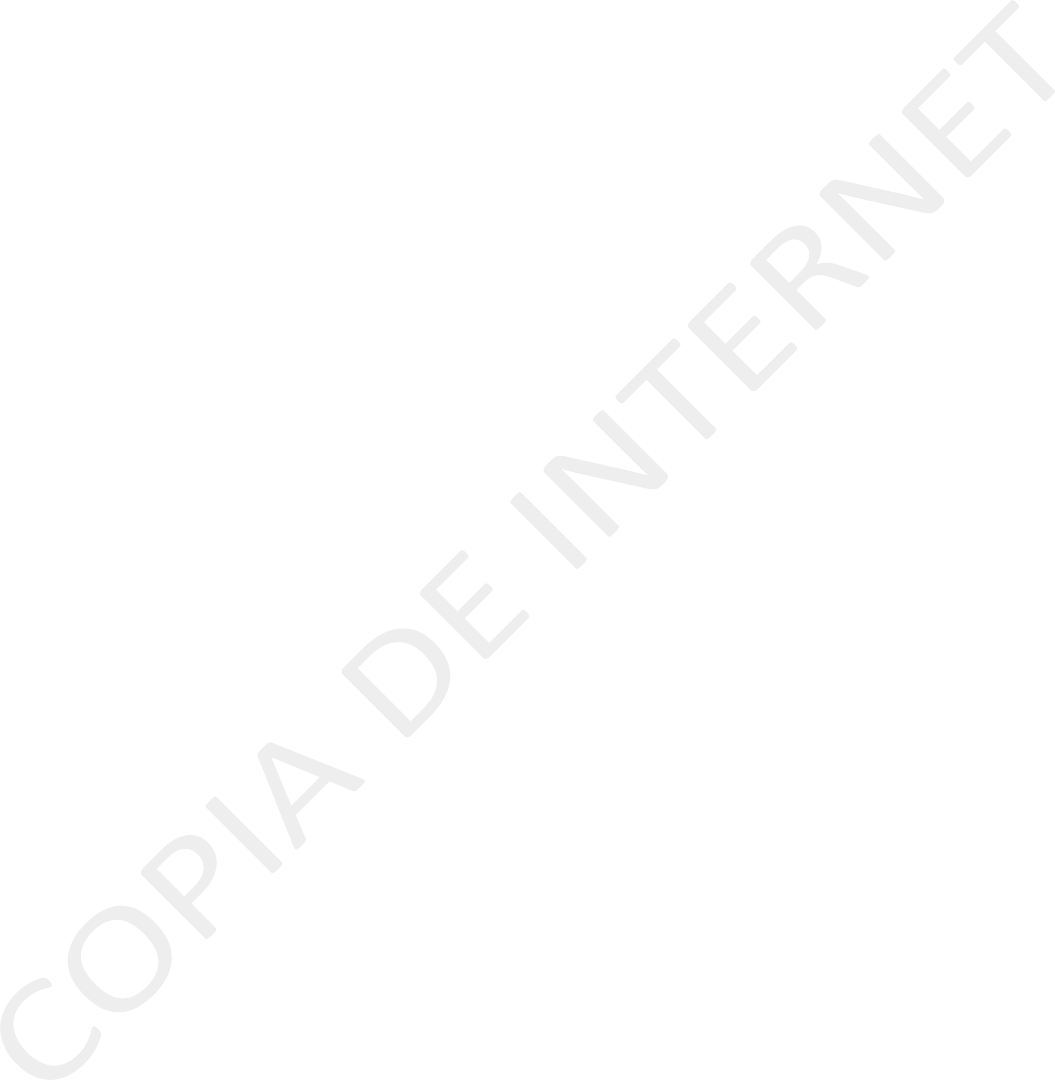 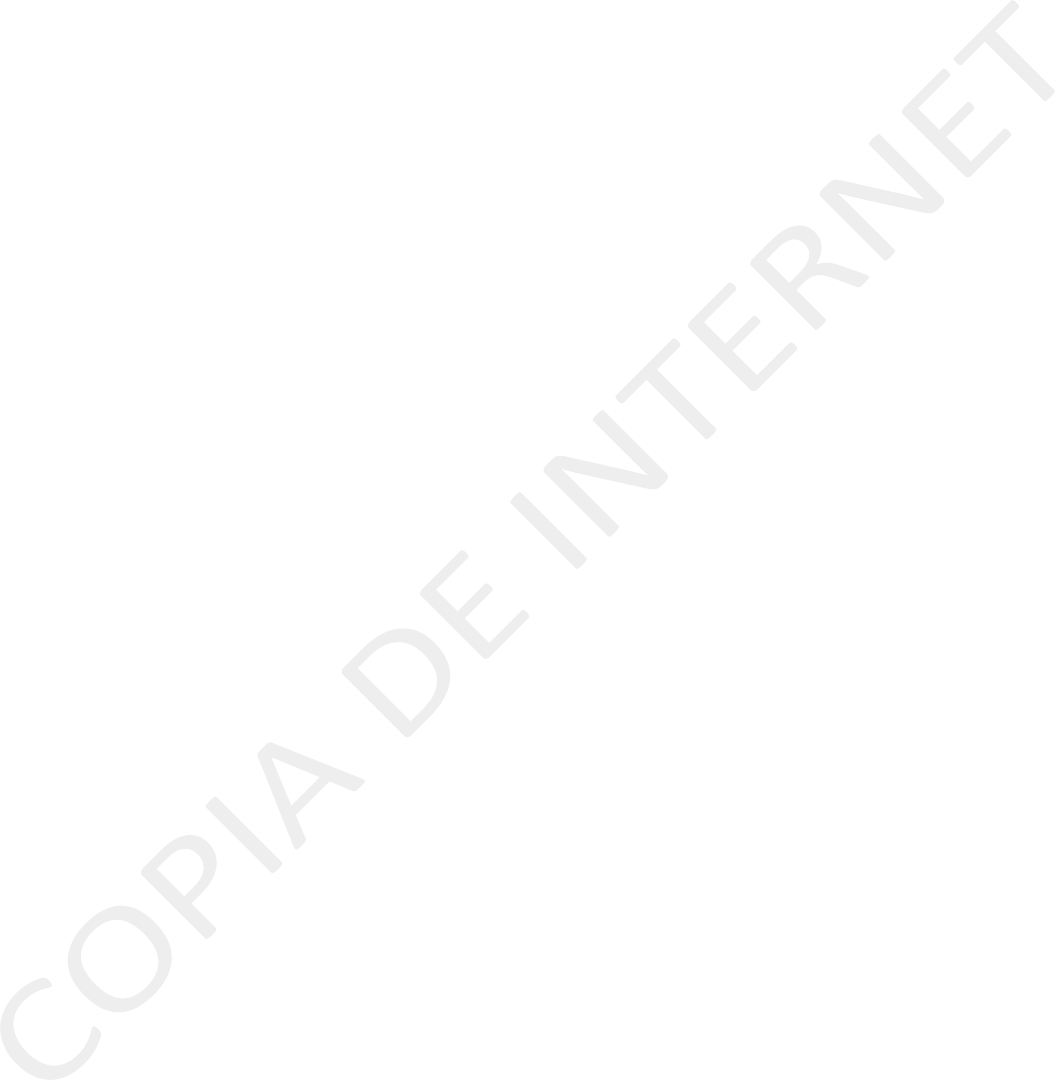 Se considera como consumo de tipo mixto, aquellos casos en donde en un mismo inmueble con una sola toma de agua con o sin servicio medido, se abastezcan o suministren a la misma vez departamentos, despachos, oficinas y locales comerciales indistintamente de su giro. En este caso, se aplicará la cuota para uso comercial.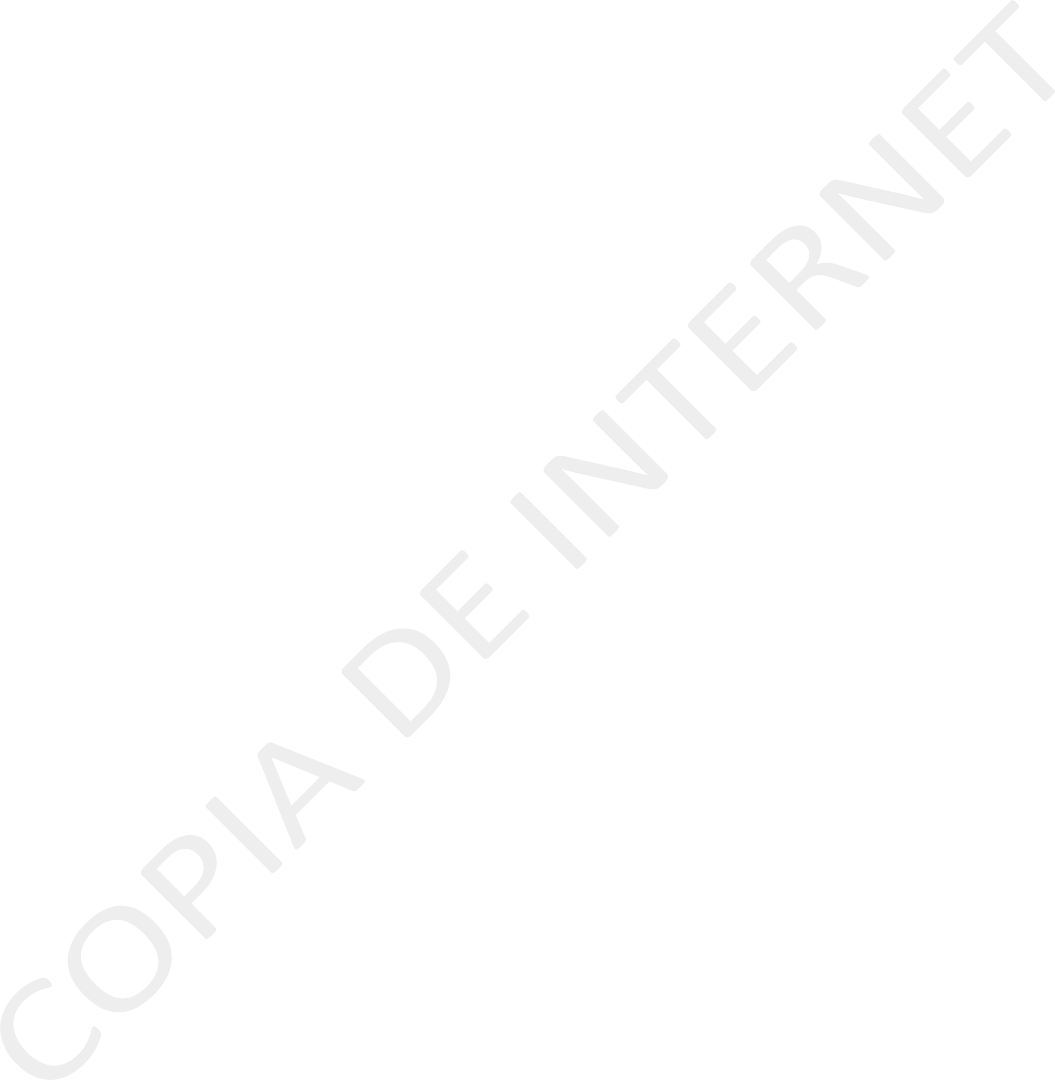 Los servicios de alcantarillado y saneamiento están exentos de la tasa cero.FUENTE DE ABASTECIMIENTO Y SUMINISTRO, DISTINTA A LA DEL SIAPA.Se presume salvo prueba en contrario que, las personas físicas y morales residentes en el Municipio de Tepic y área conurbada reciben los servicios de suministro de agua potable, drenaje y saneamiento, por lo cual todos aquellos residentes del municipio y área conurbada que cuenten con su propia fuente de abastecimiento de agua, ya sea superficial o mediante pozos, estarán obligados a entregar trimestralmente al Sistema Operador copia simple de los reportes de lecturas y declaraciones de aguas nacionales a que aluden los artículos 222 y 223, Apartado A, 226 y 231 de la Ley Federal de Derechos aplicable en materia de aguas nacionales dentro de los 15 días posteriores a la  terminación del trimestre correspondiente, a efecto de que el Sistema Operador cuente con una base de datos e información que le permita determinar los volúmenes que reporta a la Comisión Nacional del Agua ( CONAGUA) y que son útiles para la determinación de los derechos por drenaje, alcantarillado, y saneamiento de las aguas residuales que se generan. La omisión a lo anterior, hará presumir al Sistema Operador que dicho Usuario  de aguas nacionales descarga a la red de drenaje al menos el 75% de la totalidad del volumen concesionado con base en la información que se obtenga del Registro Público de Derechos de Agua, con independencia de las sanciones en que se pudiera incurrir.TARIFAS PARAEL SERVICIO DE ALCANTARILLADO, AGUAS RESIDUALES Y SANEAMIENTO.Tarifas para el servicio de alcantarillado, aguas residuales y saneamiento.Los Usuarios que se abastezcan de agua potable de fuente propia o distinta de la red municipal del Sistema Operador y que se hayan conectado a la red de drenaje municipal del mismo Sistema Operador deberán pagar la cantidad correspondiente de drenaje y  será independiente del pago por el concepto de saneamiento de aguas residuales.Las personas físicas o morales que se encuentren en los supuestos de este precepto pagarán al Sistema Operador las tarifas por los conceptos siguientes: servicio de alcantarillado y saneamiento; descarga de contaminantes; y por descargas de pipas.El concesionario de aguas nacionales, ya sea del subsuelo o superficiales, ante la Comisión Nacional del Agua o suministrado por pipas o por cualquier otra fuente de abastecimiento, que cuente con aparato medidor en el lugar de descarga al alcantarillado  o drenaje del Sistema Operador o medidor en su fuente de abastecimiento, deberá presentar al personal autorizado de SIAPA sus declaraciones trimestrales realizadas ante la CONAGUA, por lo que pagará al Sistema Operador la cantidad d e $ 6 . 0 0  más IVA por cada metro cúbico de aguas residuales descargado.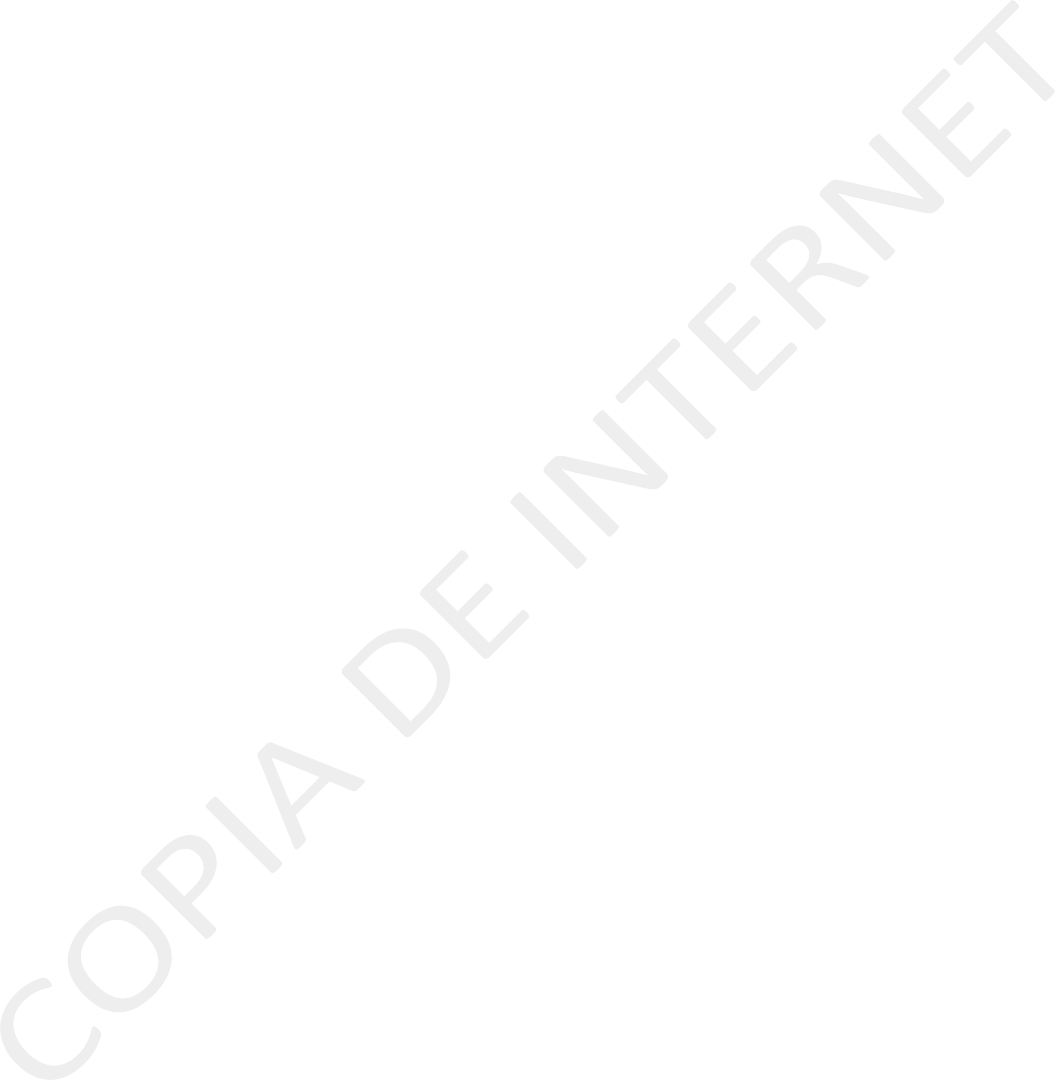 Cuando el Usuario de la red de drenaje no cuente con un aparato medidor en el lugar  de descarga al alcantarillado o drenaje del Sistema Operador o medidor en su fuente de abastecimiento, el volumen de descarga se calculará tomando como base el 75% del volumen concesionado en el título de concesión expedido por la CONAGUA o  suministrado por pipas o cualquier otra fuente de abastecimiento, en virtud de lo cual pagará la cantidad de $6.00 más IVA por cada metro cúbico descargado al alcantarillado o drenaje.Para aquellos que realicen su pago por conceptos de aguas residuales y soliciten un descuento por el concepto de riego de áreas verdes, se le considerarán 2 litros por día por metro cuadrado a partir de 50 metros cuadrados, solo en los periodos de “enero a mayo” y de “octubre a diciembre”.Los predios que se encuentren bajo la administración de las juntas de colonos o cualquier otra forma de organización y que suministren agua potable en forma independiente y descarguen sus aguas residuales a la red de alcantarillado o drenaje del Sistema Operador, y no cuenten con aparato de medición de las descargas, pagarán al Sistema Operador por este concepto las cuotas fijas mensuales siguientes:Los Usuarios que se abastezcan de agua potable de la red municipal del Sistema Operador y que se hayan conectado a la red de drenaje municipal del Sistema Operador pagarán por concepto de drenaje a razón del 75% del volumen de agua potable suministrado por el propio Sistema Operador, salvo aquellos Usuarios que cuenten con medidor de sus descargas a la red de drenaje, en cuyo caso pagarán $5.00 más IVA por metro cubico de agua descargado. Esta cantidad es independiente del pago del concepto de saneamiento de aguas residuales.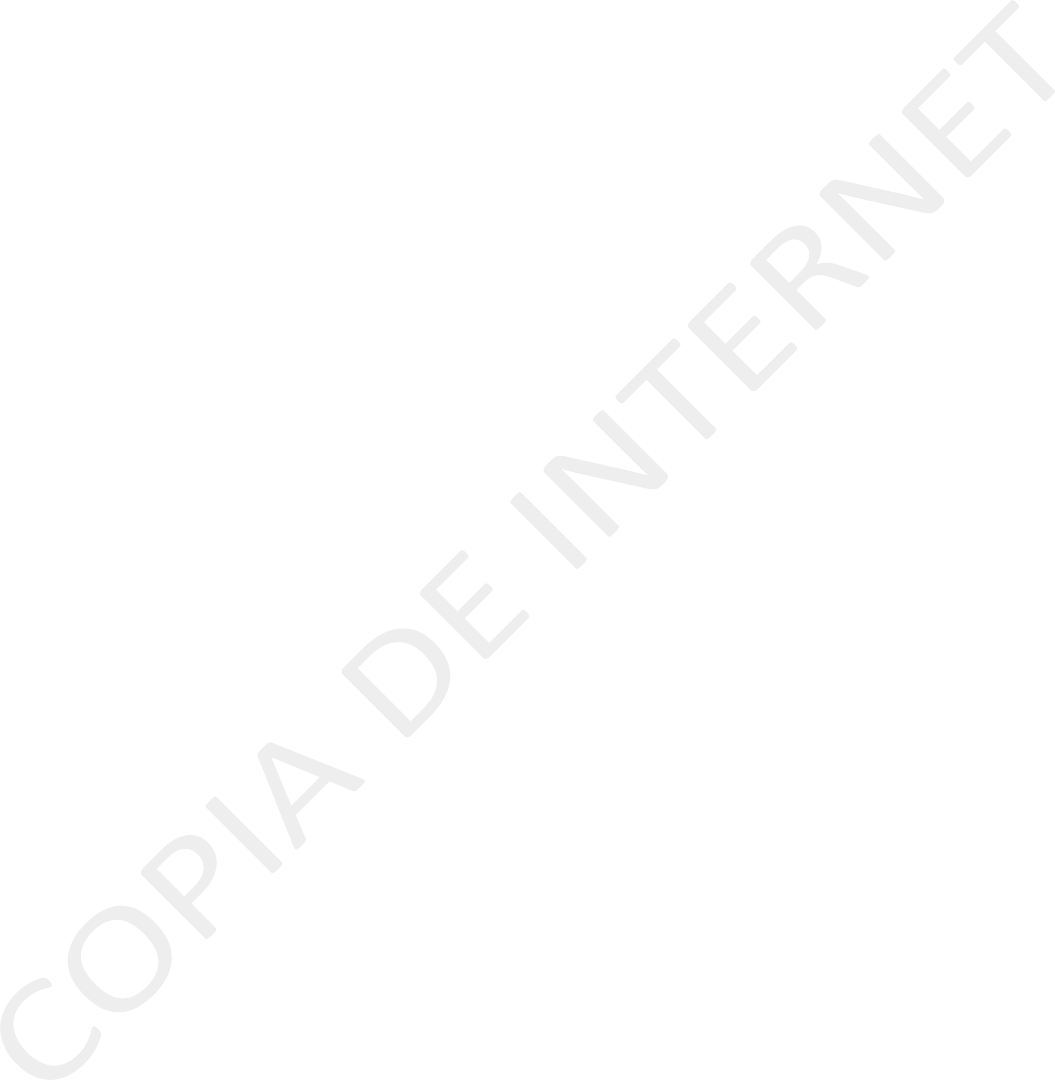 Tarifa por descargas que exceden los límites máximos permitidos.Los Usuarios comerciales, industriales y de servicios tienen la obligación de realizar los análisis trimestralmente de la calidad de agua residual que es descargada a los sistemas de alcantarillado municipal de acuerdo a los parámetros que contempla la NOM-002- SEMARNAT-1996, en cuyas descargas que por su naturaleza pudieran exceder  los  límites máximos permisibles establecidos en la Norma antes mencionada, con base a los resultados de un laboratorio validados por el Sistema Operador y por la Entidad Mexicana de acreditación EMA. El resultado de estos estudios deberá ser entregado a este Sistema Operador a más tardar a los 30 días naturales después de cada trimestre y el cálculo se realizará de la manera siguiente:La concentración de contaminantes que rebase el límite máximo permisible expresado en miligramos por litro se multiplicará por el factor 0.001 kilogramo por litro entre metro cúbico por miligramo de aguas residuales.El resultado obtenido se multiplicará por el volumen mensual o anual en metros cúbicos de las aguas residuales descargadas, obteniéndose así la carga de contaminantes expresada en kilogramos por trimestre o año descargada a la red de alcantarillado municipal.Para obtener el monto correspondiente por cada contaminante que rebase los límites, conforme a la descarga de alcantarillado, se multiplicarán los kilogramos de contaminante por trimestre o año, según sea el caso, por el costo en pesos por kilogramo que corresponda, de acuerdo con la tabla siguiente:Costo por kilogramo de contaminante.Costo por kilogramo de contaminante (DQO).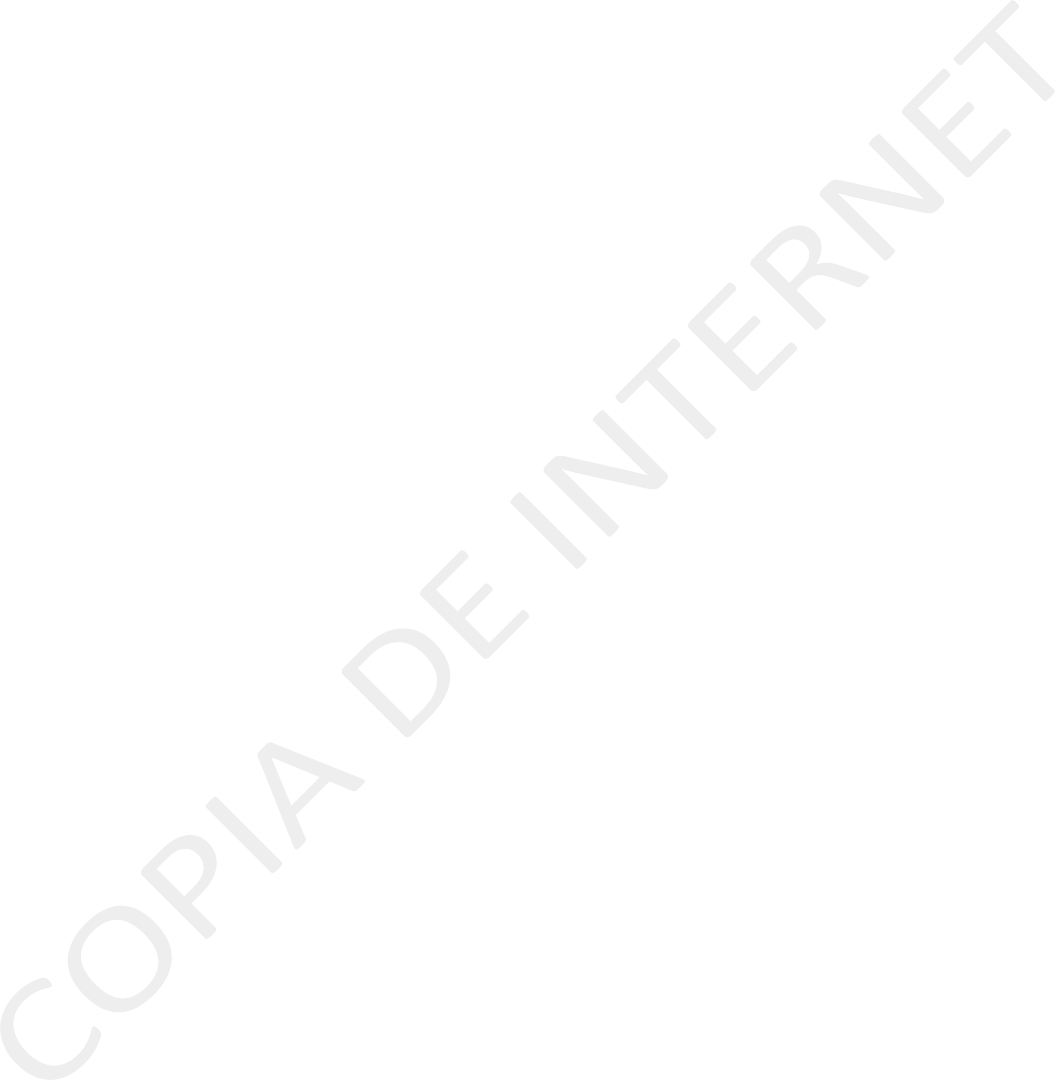 Demanda Química de Oxígeno.El límite máximo permisible de este parámetro se apegará a las disposiciones de la Ley Federal de Derechos 2019, debido a que la NOM-002-SEMARNAT no lo establece, y el cálculo para obtener el monto a pagar por este concepto será el mismo del procedimiento anterior.Para el Potencial de Hidrogeno (PH), el importe del cobro se determinará de acuerdo con las cuotas indicadas en la tabla siguiente; para ello, si la descarga se encuentra fuera de los límites máximos permisibles, superior a 8 o inferior a 6 unidades, el volumen descargado en el trimestre se multiplicará por la cuota que corresponde.El pago por los conceptos anteriores no exime de la responsabilidad ambiental en que pudiera incurrir el Usuario que no cumpla con lo establecido en la NOM- 002SEMARNAT1996, que establece los límites máximos permisibles de contaminantes de las descargas de aguas residuales a los sistemas de alcantarillado urbano o municipal.La autoridad competente (Sistema Operador) podrá fijar condiciones particulares de descarga a los responsables de la descarga de aguas residuales a los sistemas de alcantarillado municipal, de manera individual o colectiva, que establezcan lo siguiente:Nuevos límites máximos permisibles de descarga de contaminantes.Límites máximos permisibles para parámetros adicionales no contemplados en esta norma.Asimismo, podrá quedar exento de realizar dichos análisis el Usuario que cumpla con los parámetros solicitados por el Sistema Operador en dos trimestres consecutivos o si supago en estos dos trimestres fuera menor a 100 pesos se le exentará el trimestre inmediato posterior.El Sistema Operador queda facultado para realizar los análisis químicos aleatoriamente sin dar conocimiento previo a los Usuarios comerciales e industriales.Costos por saneamiento de aguas residuales descargadas a las plantas de tratamiento, de Usuarios domésticos y no domésticos.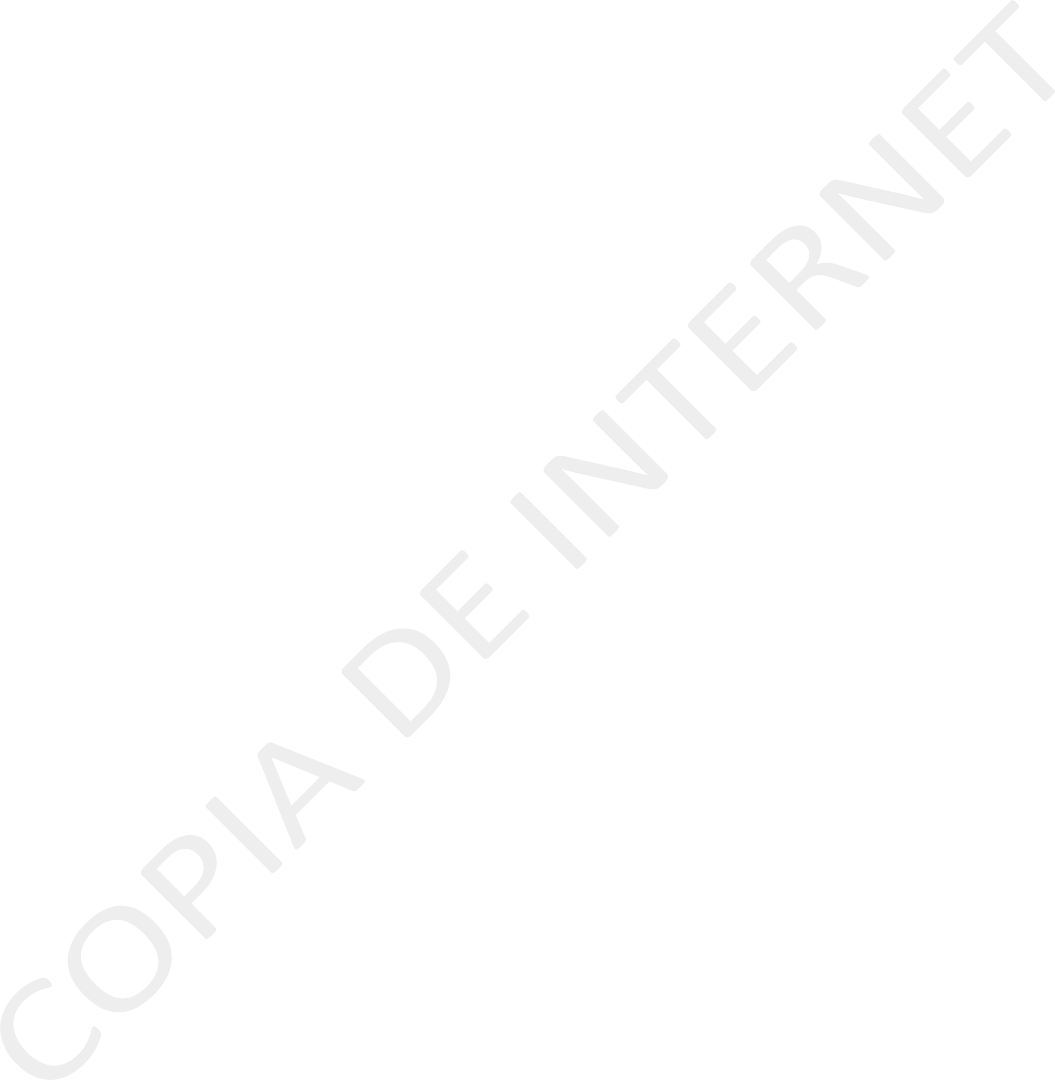 Los Usuarios dedicados a la prestación de los servicios de recolección de desechos orgánicos NOTÓXICOS de fosas sépticas y lodos que requieran del servicio de descargas residuales a las plantas de tratamiento del Sistema Operador deberán gestionar el contrato correspondiente, cuya vigencia no excederá de 6 meses y pagará una cantidad por incorporación de $2,642.00 más IVA.Los Usuarios que descarguen aguas residuales pagarán la cantidad de $52.00 más IVA por metro cúbico, previo análisis físico/químico trimestral realizado en un laboratorio privado legalmente establecido que cuente con la acreditación o certificación correspondiente (cuando se trate de residuos sépticos producto de servicios sanitarios y/o fosas sépticas).Cuando el residuo presente las características de lodos biológicos el Sistema Operador cobrará por metro cúbico la cantidad de $90.00 más IVA.Para los casos donde las descargas excedan los límites máximos permisibles establecidos en la Norma Oficial 002 de SEMARNATde1996, se aplicará el cobro con base en los resultados de un laboratorio validado por el Sistema Operador o entidad mexicana de acreditación EMA.No estarán obligados al pago por carga de contaminantes los Usuarios que cumplan con los parámetros establecidos en la Norma Oficial Mexicana NOM-002-SEMARNAT-1996 y/o por las condiciones particulares de descarga fijadas por el Sistema Operador.Asimismo, no pagarán por la descarga de contaminantes los Usuarios que tengan en proceso de realización el programa constructivo o la ejecución de las obras de control de calidad de sus descargas para cumplir con lo dispuesto por la Ley Estatal de Equilibrio Ecológico y Protección al Ambiente del Estado de Nayarit, hasta la conclusión de la obra, misma que no podrá exceder de un año a partir de la fecha en que el Sistema Operador registre el mencionado programa constructivo.Los contribuyentes de los derechos de descarga a la red de drenaje tienen las obligaciones siguientes:Solicitar al Sistema de Aguas el registro al padrón de los derechos de descarga a la red de drenaje;Conservar los dispositivos permanentes de medición continua en condiciones adecuadas de operación;Permitir el acceso a las personas autorizadas para efectuar y verificar la lectura a los dispositivos de medición instalados;Formular declaraciones, en los casos que proceda, hasta en tanto no presenten el aviso de baja al padrón;Enviar mensualmente la información almacenada en el equipo accesorio en el formato que el Sistema de Aguas designe para el manejo de los datos y su posterior análisis;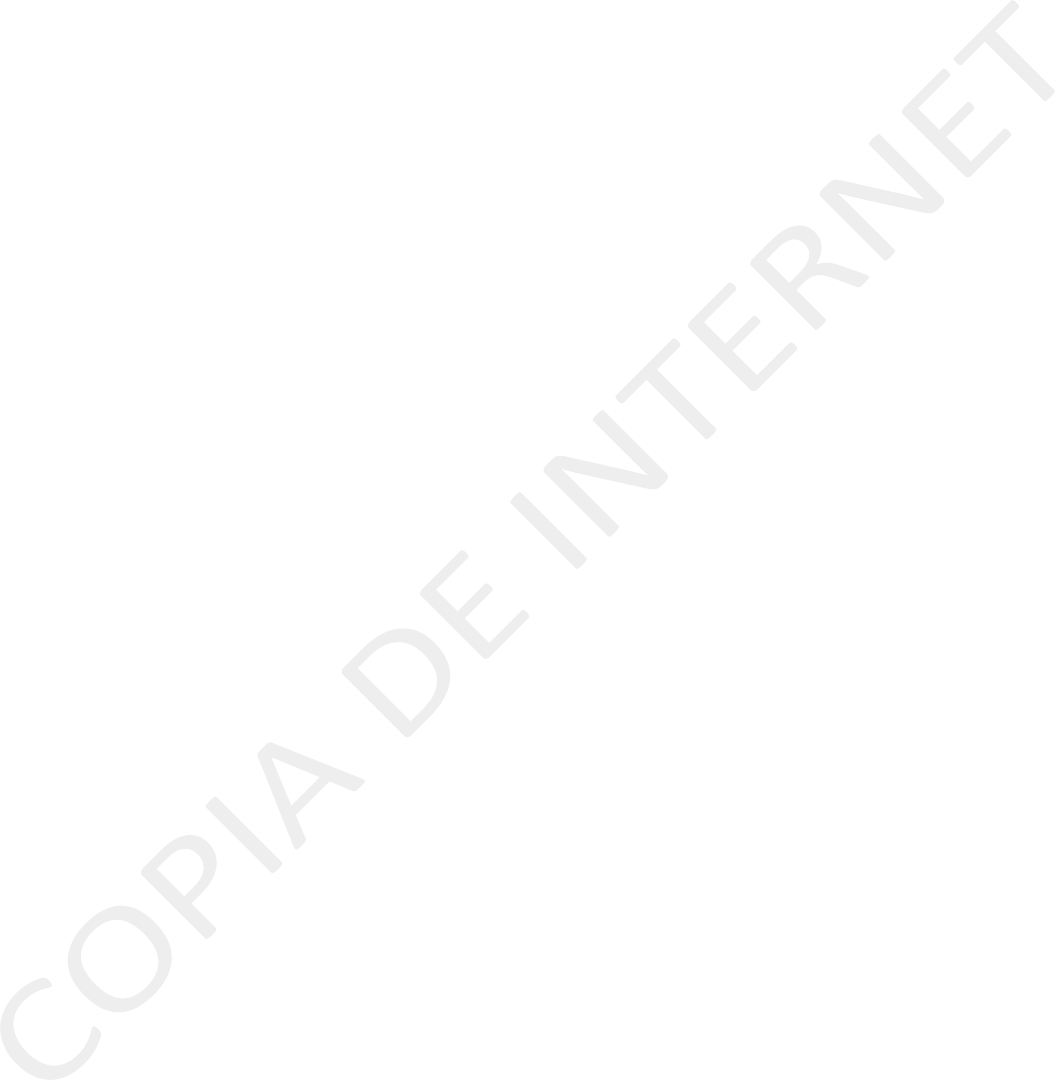 Realizar la correcta calibración de sus equipos de medición una vez al año, empleando para ello un laboratorio o institución de prestigio en el ramo;Enviar al Sistema Operador el comprobante correspondiente de la calibración efectuada al equipo de medición (incluyendo la curva de calibración) en el primer mes del año siguiente para poder validar su dispositivo de medición en la descarga;Avisar por escrito al Sistema Operador del mantenimiento que se tenga que dar al equipo de medición, ya sea por su uso normal o por cualquier falla, una semana antes, cuando se trate de mantenimiento programado, y 3 días hábiles posteriores, cuando sea un evento extraordinario que se origine y no permita tomar la lectura correspondiente. En este último caso, el Usuario pagará los derechos con el promedio de los últimos tres meses anteriores a aquél en que se presentó la falla del medidor de descarga; ySolicitar por escrito la baja en el Padrón de Derechos de Descarga una vez que el pozo o los pozos hayan sido cegados de acuerdo con la normatividad vigente en la materia, acompañada por el acta de cancelación del aprovechamiento subterráneo expedida por la CONAGUA, así como la constancia de adeudos por concepto de los Derechos de Descarga.Para efectos del presente documento se entiende por:Descarga: la acción de verter aguas residuales al sistema de alcantarillado o drenaje.Aguas residuales: los líquidos de composición variada provenientes de las descargas de los usos industriales, comerciales, de servicios, agrícolas, pecuarios, domésticos, de tratamiento de aguas incluyendo fraccionamientos, y en general de cualquier uso, así como la mezcla de ellas.Cuando el Usuario no separe el agua pluvial de las residuales (sanitaria), la totalidad de la descarga se considerará para los efectos de esta Ley como aguas residuales.Condiciones particulares de descarga: el conjunto de parámetros físicos, químicos y biológicos y de sus niveles máximos permitidos en las descargas de agua residual, fijados por el Sistema Operador para un Usuario o grupo de Usuarios, para un determinado uso, con el fin de preservar y controlar la calidad de las aguas conforme a las normas oficiales mexicanas.Contaminantes básicos: son aquellos compuestos que se presentan en las descargas de aguas residuales y pueden ser removidos o estabilizados mediante tratamientos convencionales. Se consideran las grasas y aceites y los sólidos suspendidos totales,la demanda bioquímica de oxigeno total, los sólidos sedimentables el nitrógeno total y el fósforo total.Metales pesados y cianuros: son aquellos elementos o compuestos que en concentraciones por encima de determinados límites pueden producir efectos negativos para la salud humana, la flora o la fauna. Se consideran el arsénico, cadmio, cobre y cromo, mercurio, níquel, plomo, zinc y los cianuros.Carga de Contaminantes: Cantidad de un contaminante expresado en unidades de masa por unidad de tiempo, aportada en una descarga de aguas residuales.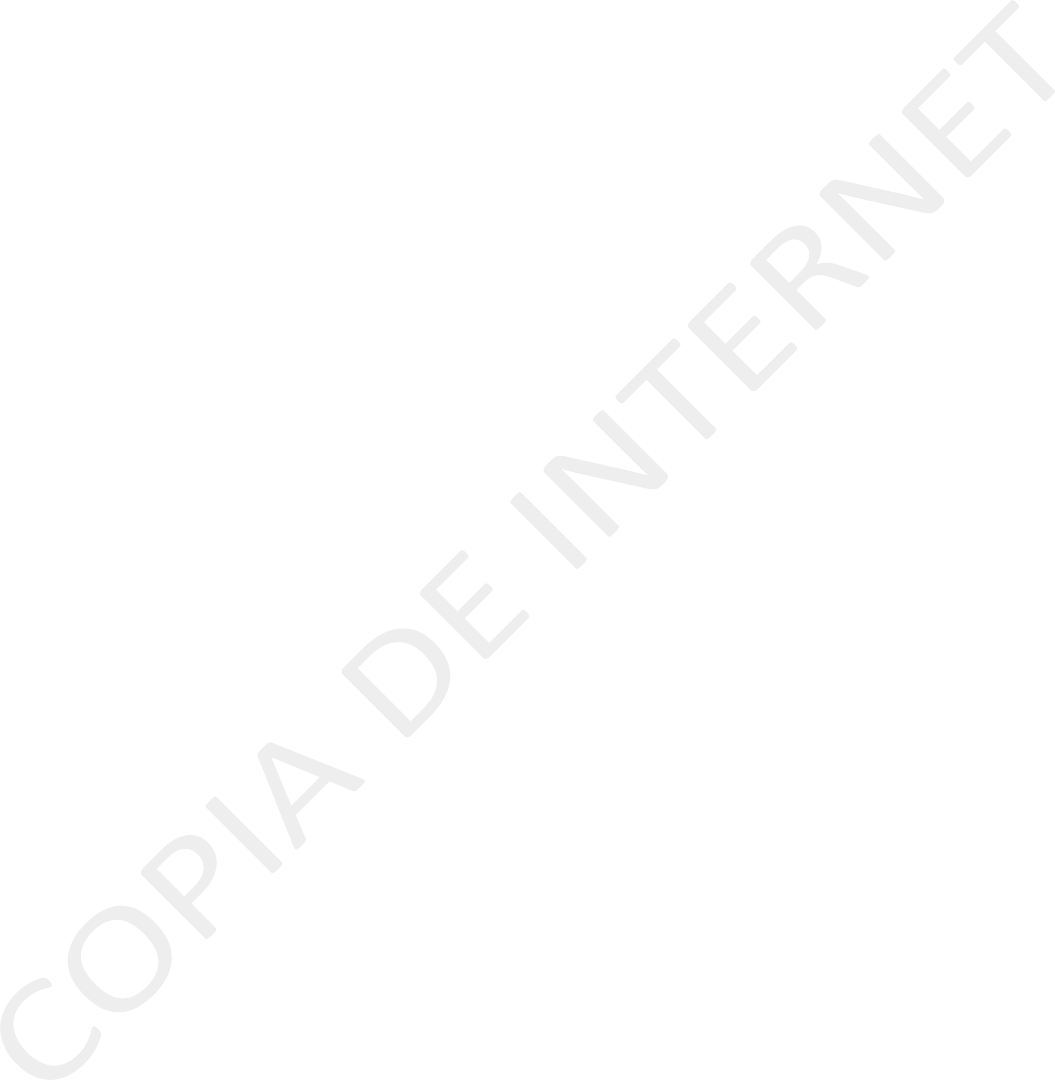 Índice de incumplimiento: Cantidad de veces que la concentración de cada contaminante en las descargas de agua residuales vertidas rebasa los límites máximos permisibles establecidos en la ley correspondiente, lo cual se obtiene de la diferencia entre la concentración de contaminantes de las descargas de agua residuales y la concentración establecida como límite máximo permisible, dividida por esta última.Costo de agua residual tratada.Para la venta del agua tratada el Usuario deberá presentar un manifiesto en las oficinas  del Sistema Operador sobre el uso o destino del líquido, y el costo por metro cubico de agua tratada será de $10.00, más el IVA.COSTOS POR EL SERVICIO DE CONEXIÓN DE AGUA POTABLE Y DRENAJE.Pago de derechos de conexión.Los Usuarios o solicitantes de los servicios de agua potable en observancia y  cumplimiento a lo dispuesto por los artículos 60, 61, 63, 64, 65, 66, 67, 68, 88, Fracción I, Incisos b y c, y demás relativos de la Ley de Agua Potable y Alcantarillado del Estado de Nayarit, deberán realizar el pago de los Derechos de Conexión a la Red de Agua Potable como se establece en las tarifas siguientes, de acuerdo a la clasificación reglamentada, en tomas de hasta ½ pulgada de diámetro o 13mm.En el caso de los Usuarios que al momento de hacer la contratación ya cuente con los servicios instalados, se cobrará el costo de Derechos de Conexión a la Red de Agua Potable y Alcantarillado más el costo correspondiente de máximo 5 años de agua no facturada. Tratándose de desarrollos residenciales (fraccionamientos), el costo de agua no facturada será a partir de la fecha en que le fuera entregada su vivienda al Usuario.Costos de derechos de conexión de agua potable.Se aplicará el Impuesto al Valor Agregado (IVA) solo a costos de contratación comercial e industrial.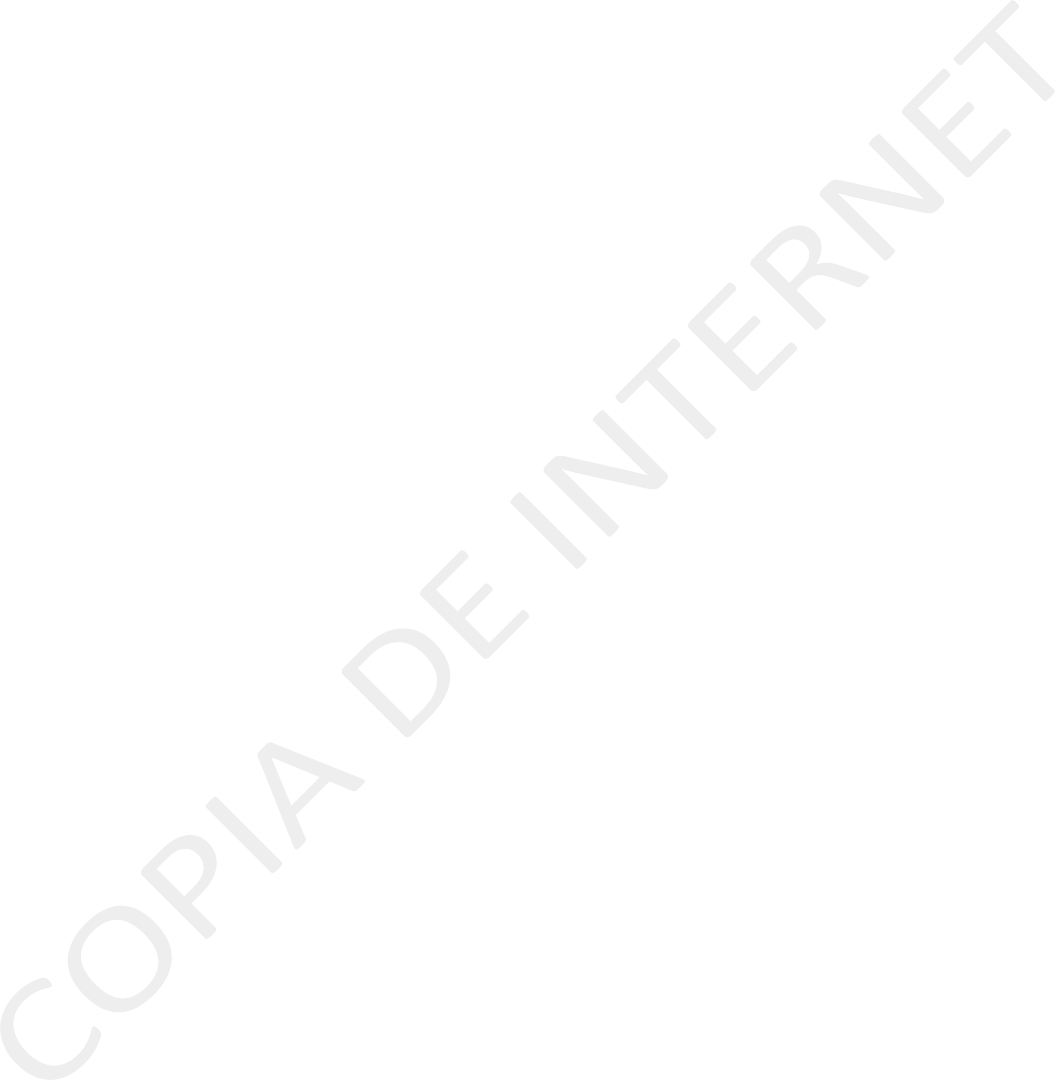 En caso de que la demanda requiera tomas con mayores diámetros a ½ pulgada o de13 mm, deberán contratar el servicio conforme a la demanda requerida a una tarifa unitaria por litro por segundo, con una base por contratación de $504.00.Los derechos de conexión a la red de agua potable no incluyen el costo de los materiales ni mano de obra ni medidor, por lo que estos serán cobrados de conformidad con los presupuestos que prepare el Sistema Operador según las obras a realizar, a fin de llevar a cabo la instalación de la toma o su regularización.Pago de derechos de conexión de drenaje y alcantarillado.Los Usuarios o solicitantes de los servicios de drenaje y alcantarillado, en observancia y cumplimiento de lo dispuesto por los artículos 60, 61, 63, 64, 65, 66, 67, 68, 88 Fracción I, Inciso d, e, f, y demás relativos de la Ley de Agua Potable y Alcantarillado del Estado de Nayarit, deberán realizar el pago de los Derechos de Conexión a la Red de Drenaje y Alcantarillado como se establece en las tarifas siguientes, de acuerdo a la clasificación reglamentada. Para tener derecho a descargar sus aguas negras a la Red Pública de Drenaje Sanitario, los Usuarios deberán salir tener sus instalaciones hasta el registro de banqueta con un diámetro de cuatro pulgadas (4”). Para el registro a la Red Colectora el Sistema Operador realizará la instalación de la descarga con el material y en el diámetro que determinen sus disposiciones técnicas:Reconexión de servicios.Reconexión del servicio de agua potable:De conformidad con el artículo 91 de la Ley de Agua Potable y Alcantarillado del Estado de Nayarit, los Usuarios que por falta del pago en el suministro de agua potable hayan tenidola suspensión de su servicio, deberán cubrir por el concepto de reconexión las cantidades siguientes:En aquellos casos en que se suspenda el servicio y no se cuente con llave limitadora, el Sistema Operador la instalará con cargo al Usuario.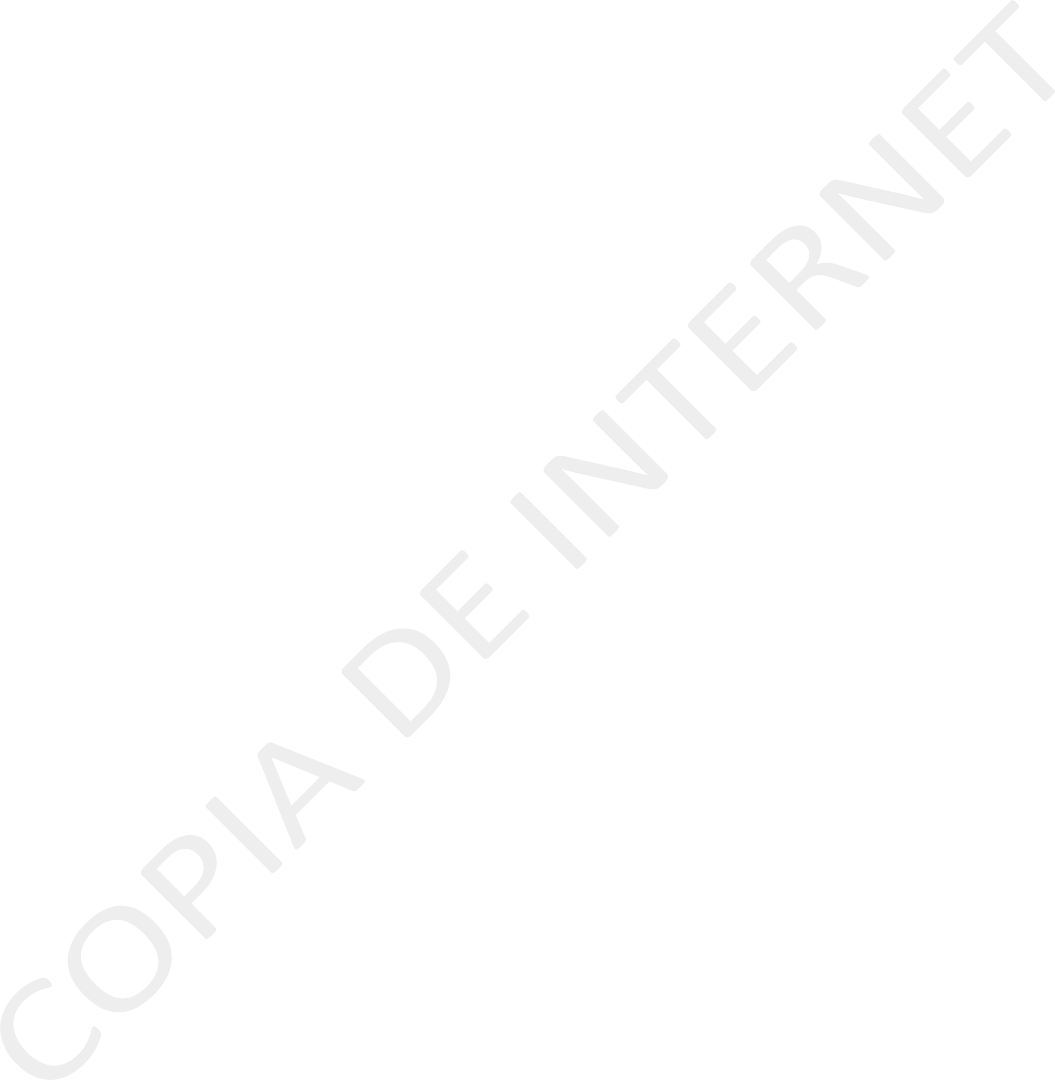 Reconexión del Servicio de Descargas Sanitarias:De conformidad con el artículo 113 de la Ley de Agua Potable y Alcantarillado del Estado de Nayarit, los Usuarios que por falta del pago respectivo hayan tenido la suspensión del servicio, deberán cubrir por el concepto de reconexión del servicio las cantidades siguientes:CUOTAS POR OTROS SERVICIOS.Todos los conceptos anteriores que sean para uso comercial o industrial causarán IVA.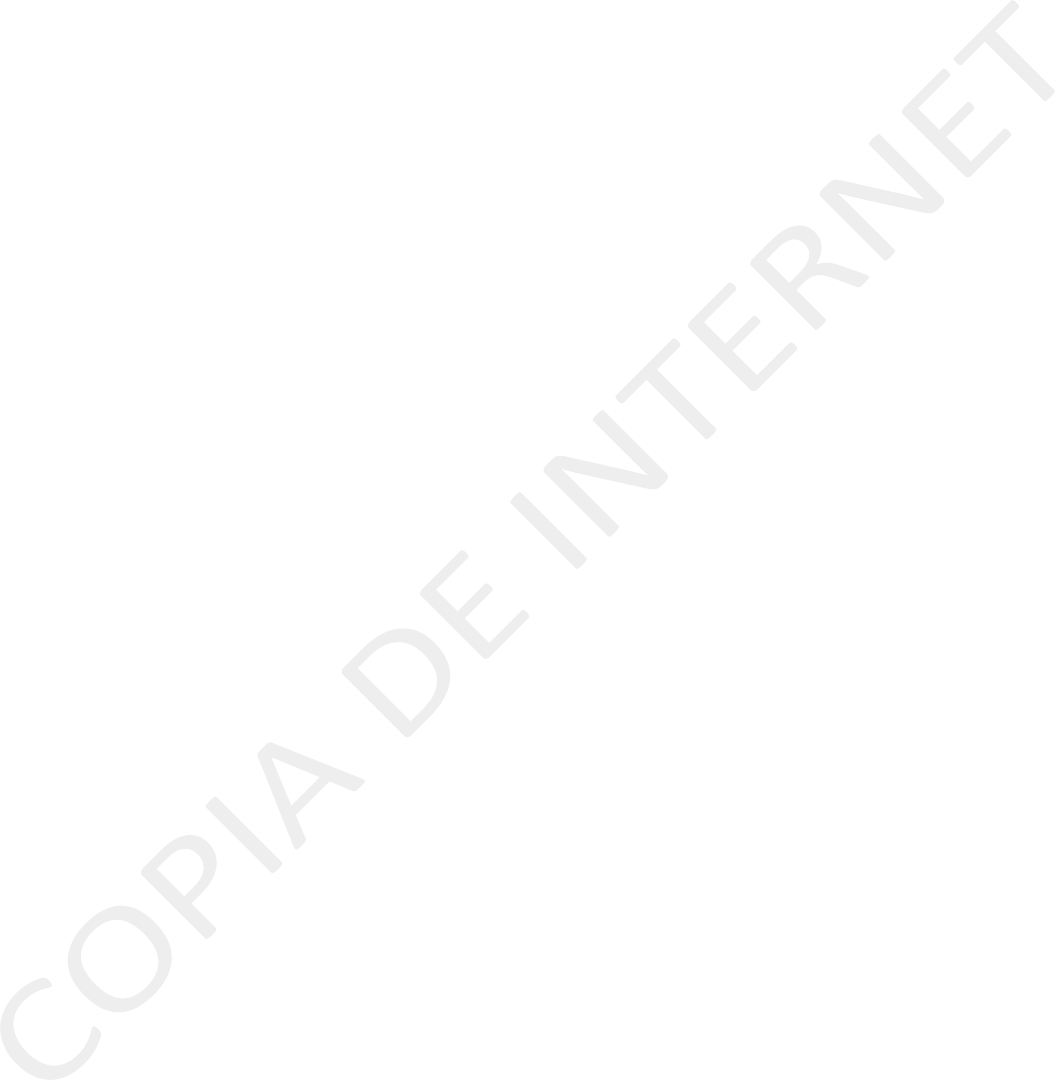 Factibilidad de dotación de servicios de agua potable y drenaje.Para el cobro de los derechos de conexión de agua y drenaje de nuevos asentamientos, el Sistema Operador tomará como base la clasificación de los fraccionamientos que establece la Ley de Asentamientos Humanos y de Desarrollo Urbano para el Estado de Nayarit, de acuerdo con los valores siguientes, mismos que se sustentan en la unidad mínima de dotación de agua que establece el Reglamento de Construcción y Seguridad Estructural del Municipio de Tepic.Cada dictamen de factibilidad emitido por el Sistema Operador tendrá un costo de$1,445.00.Todos los conceptos anteriores que sean para uso comercial e industrial ya incluyen el IVA.Respecto de los conceptos que sean para uso habitacional, ya incluyen el IVA; mismo que estará grabado a TASA 0%; según lo dispone el artículo 2 – A, Fracción II, inciso H de la Ley del impuesto al valor agregado.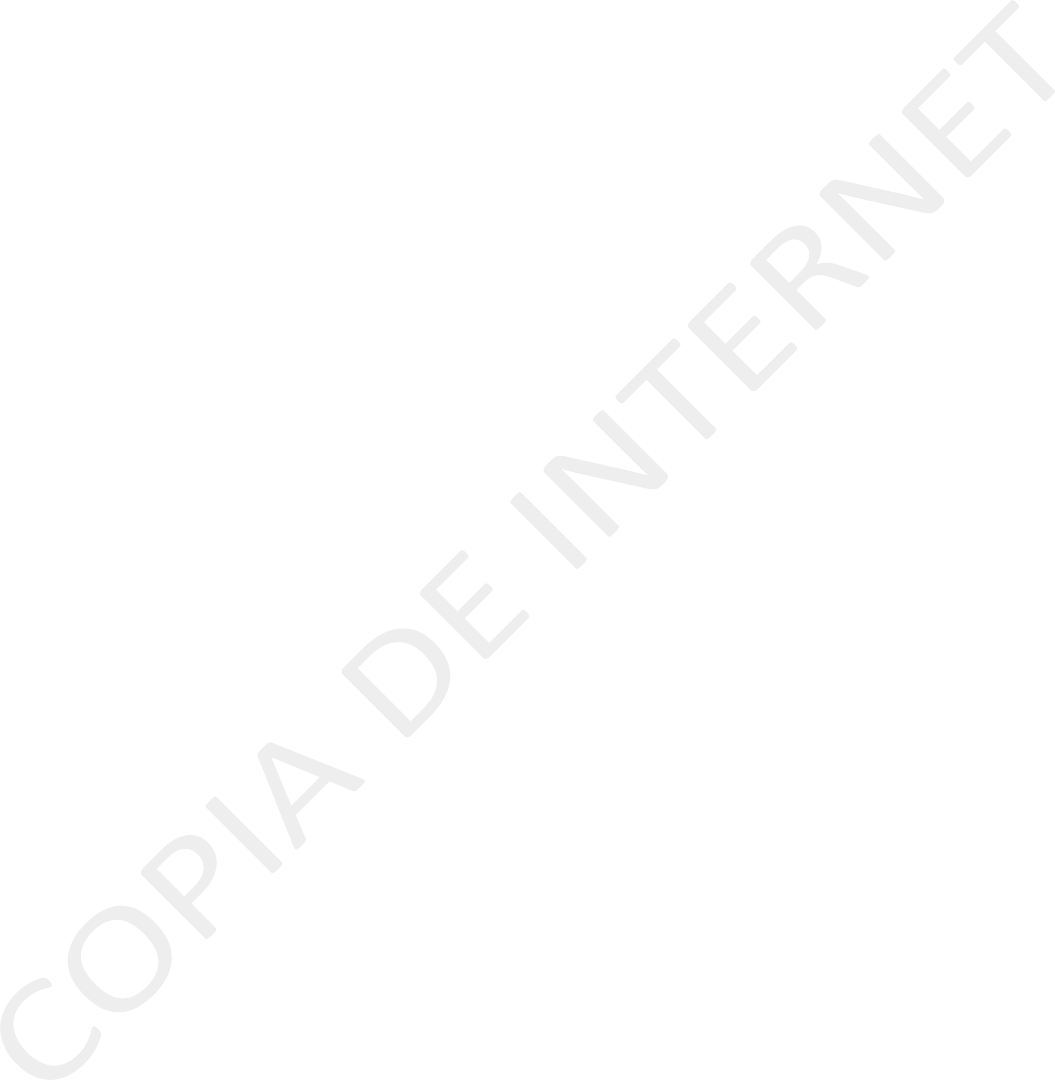 Supervisión de Obra.De la misma forma, el Sistema Operador cobrará a los desarrolladores inmobiliarios la supervisión de obra, lo cual tendrá un costo de $100.00.Para los efectos de este apartado se entiende por servicio:Tendido de tubería en red de distribución o red de atarjeas, eInstalación de tomas o descargas domiciliarias.En todo caso se faculta al Sistema Operador para que condicione los requisitos que considere necesarios que la empresa desarrolladora deberá cumplir, a efecto de que le sea otorgada la factibilidad, y que podrán ir insertos en el documento de la factibilidad con la leyenda de que ésta queda sin efecto sino se cumple con los mismos.Factibilidad con base a estudio hidráulico.Aquellos Usuarios que requieran en sus servicios una demanda de diámetros mayores a 13mm deberán contratar el servicio conforme a la demanda requerida a una tarifa unitaria por litro por segundo base por contratación: $404.456.00.El dictamen de factibilidad emitido por el Sistema Operador tendrá un costo de $1,445.00.Instalación de conexiones y cambios de drenaje.El tabulador de costos por metro instalado de drenaje sanitario por descarga domiciliaria, más juego de silleta y codo (incluye material y mano de obra), es el siguiente:Cuando se trate de sustitución de descarga de drenaje, el Usuario pagará solamente los materiales, que equivalen al 50% del presupuesto. El 50% restante correrá a cargo del Sistema Operador por concepto de mano de obra.Instalación y cambios de toma de agua potable.Tabulador por diámetro de tubería y tipo de superficie.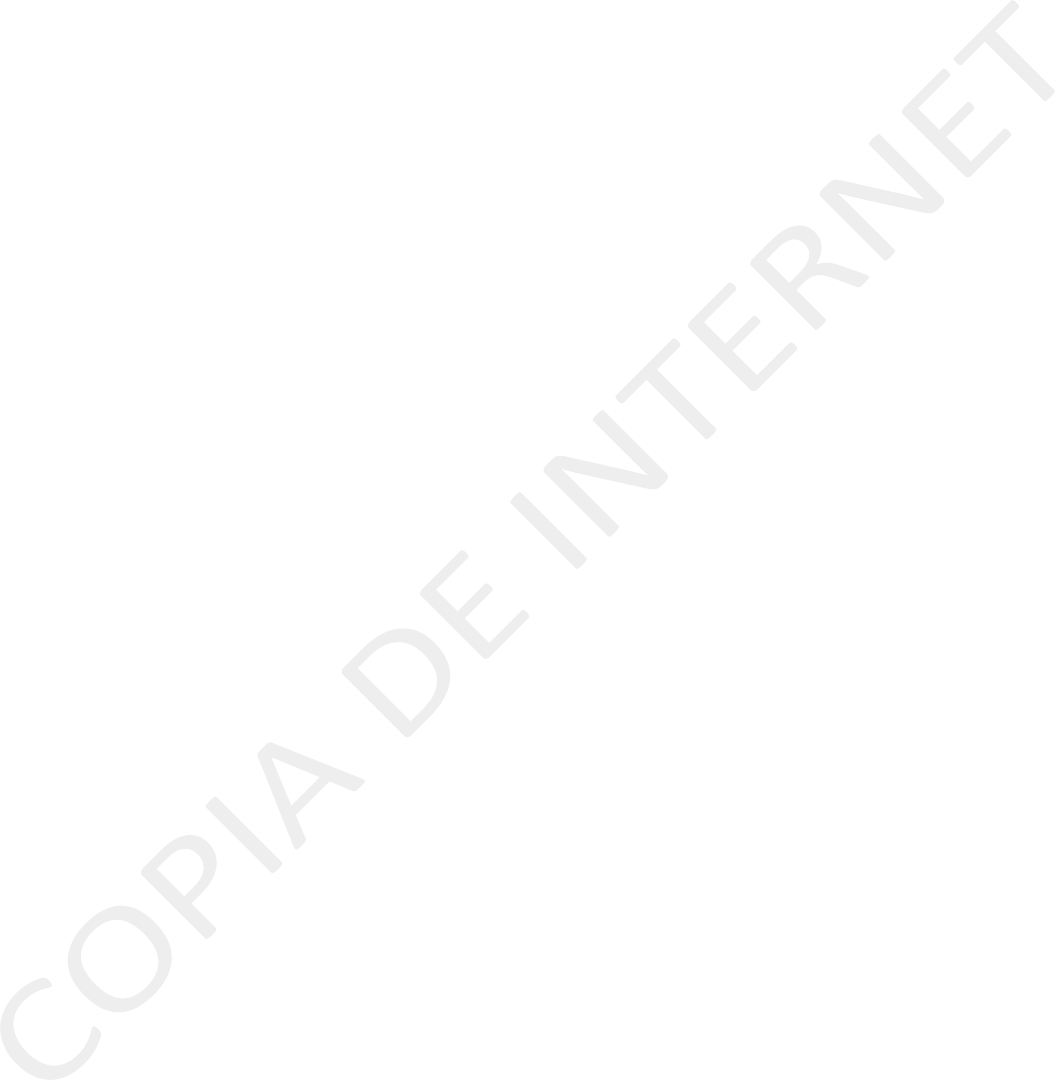 Cuando se trate de sustitución de toma de agua, el Usuario pagará solamente los materiales, que equivalen al 50% del presupuesto. El 50% restante correrá a cargo del Sistema Operador por concepto de mano de obra.Servicios de desazolve con equipo Vactor.Todos los conceptos anteriores que sean para uso comercial e industrial causarán IVA.Servicio de agua en camiones cisterna (pipas). -aumento conforme a la inflación-.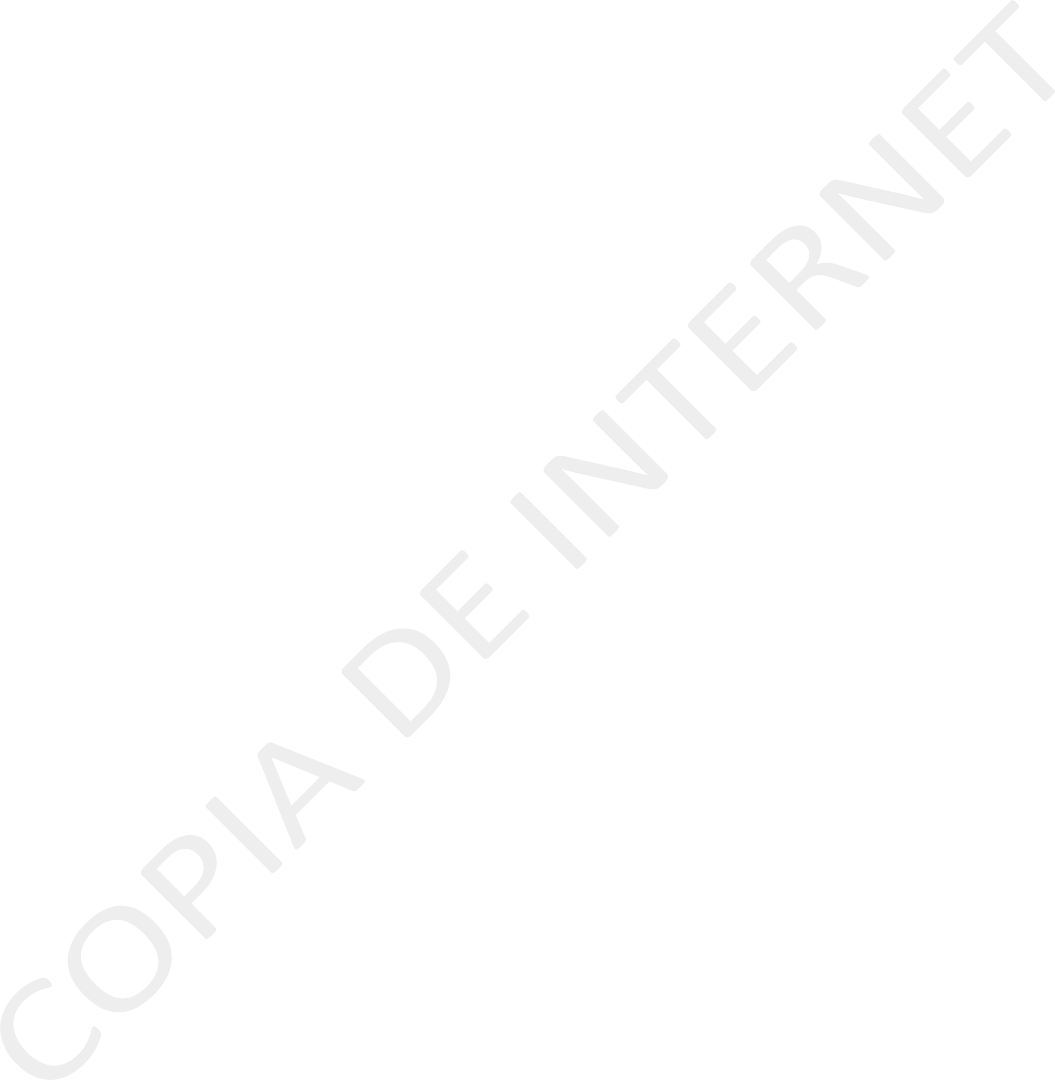 Todos los conceptos anteriores que sean para uso comercial e industrial causarán IVA.Cuotas y Derechos no fijos.Las personas físicas o morales que descarguen permanente, intermitente o fortuitamente aguas residuales en las redes de drenaje, provenientes de actividades productivas y/o comerciales, deberán pagar mensualmente, además de las tarifas de agua potable y alcantarillado, los costos que el Sistema Operador determine una vez hecha la medición de los contaminantes de agua descargada y deducción de las concentraciones permisibles conforme a las Normas Oficiales Mexicanas y las condiciones particulares de descarga. El pago de estos conceptos es independiente del cumplimiento a lo dispuesto en la Ley General del Equilibrio Ecológico y l a Protección al Ambiente, en la Ley de Aguas Nacionales y su Reglamento y en la legislación local respectiva.Los servicios de instalación de toma domiciliaria e instalación o compostura de medidor se cobrarán de acuerdo al presupuesto elaborado por el Sistema Operador.DISPOSICIONES GENERALES.Recargos. Cuando no se cubran oportunamente los pagos por la prestación de los servicios referidos en el presente documento, los Usuarios pagarán el 1% mensual del monto total del adeudo hasta su regularización, más los gastos de cobranza que pudieran originarse.Multas e infracciones. El Sistema Operador impondrá las infracciones y sanciones a los Usuarios que se ajusten a las conductas enumeradas en el artículo 114 de la Ley de Agua Potable y Alcantarillado del Estado de Nayarit y su Reglamento, y el propio Sistema Operador percibirá el importe de las multas que establece el artículo115 de la ley en la materia. En caso de aquellos supuestos no referidos en la mencionada Ley o su Reglamento, de acuerdo con la gravedad de la falta, se aplicarán las multas que establece el artículo115 de la ley antes citada.Convenios y estímulos. Se autoriza al Sistema Operador, por medio de su Director General, y con fundamento en el artículo 61-Afracción XII de la Ley de Hacienda Municipal para el Estado de Nayarit, a suscribir los convenios y realizar los estímulos que se crean necesarios para que los Usuarios se regularicen en sus pagos, mismos que serán subsidiados por el H. Ayuntamiento con la finalidad de abatir tomasirregulares y cartera vencida; para lo que se deberá tomar en consideración la condición económica de cada caso particular, procurando la mayor recuperación de recursos a favor del Sistema Operador.Programa de Pagos Anuales (pagos anticipados).Con la finalidad de una recuperación económica del Sistema Operador, se autoriza al Director General a recibir pagos de manera anticipada en el mes diciembre del 2020por los conceptos de agua potable y alcantarillado; para lo cual los Usuarios deberán cumplir con los siguientes requisitos: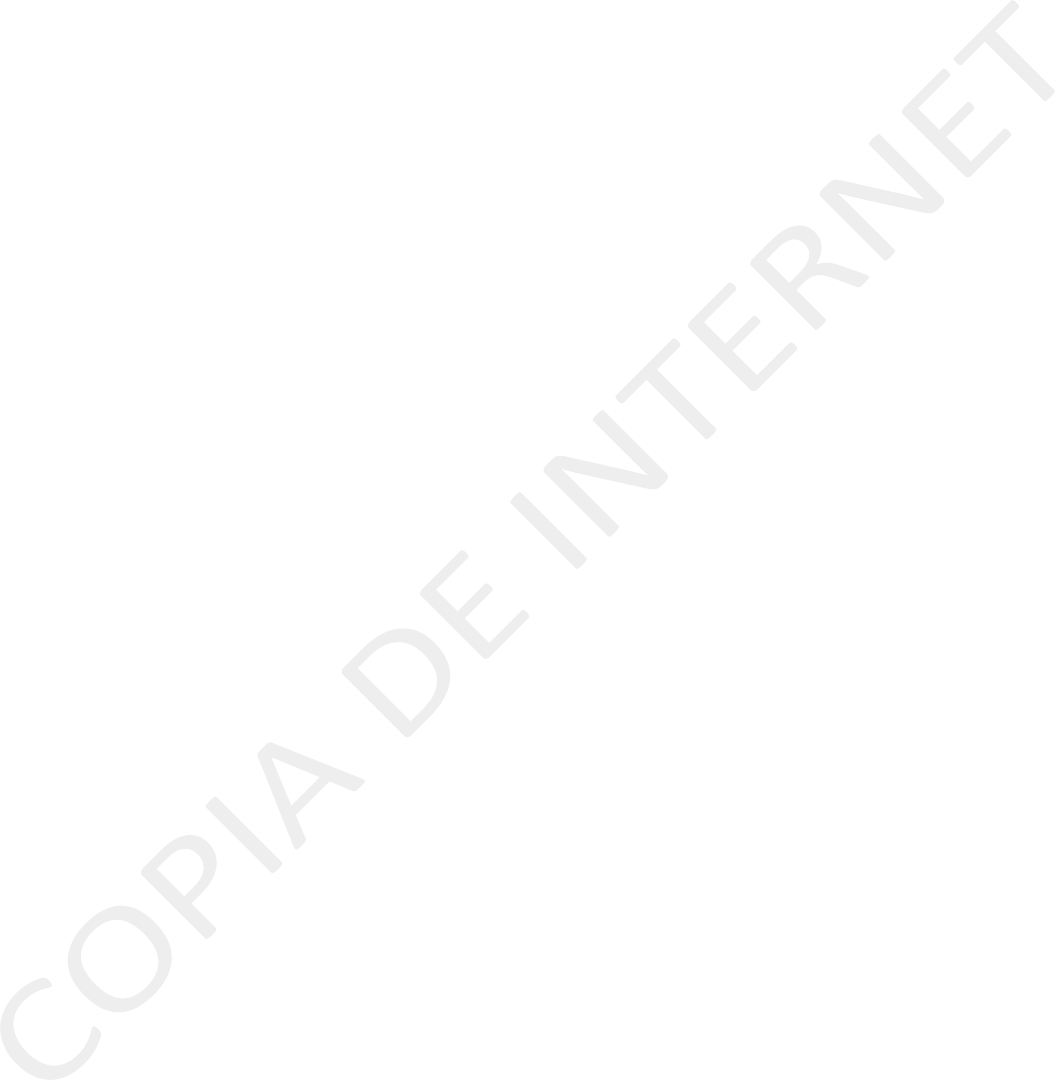 No tener ningún tipo de adeudo con el Sistema Operador, yContar y exhibir el recibo o número de contrato para su identificación.El Usuario podrá anticipar el número de meses que desee pagar. La cantidad a pagar será la cuota que corresponda al mes que efectué el pago multiplicado por el número de meses que pretenda cubrir para el año 2020, si existiera algún cambio de tarifa el número de meses será ajustado por el Sistema Operador.Asimismo, en los pagos anticipados, los Usuarios obtendrán los siguientes beneficios: en enero del año 2020 se aplicará un estímulo del 7%, en el mes febrero del 2020 se aplicará un estímulo del 5%, y durante el mes de diciembre del 2020 se aplicará un estímulo del 10% para aplicación de pago anticipado del 2021.El Usuario deberá presentar su credencial de elector actualizada (INE o IFE) cuya dirección coincida con la del recibo del agua. La falta de la credencial de elector, no podrá compensarse con contratos de arrendamiento, escrituras púbicas ni algún otro documento simple u oficial.Los beneficios anteriores, NO aplican para los Usuarios de la tercera edad, pensionados, jubilados y personas con capacidades diferentes, así como la tarifa IDR, por encontrarse en un programa o tarifa especial.En caso de un pago anticipado en donde no exista servicio medido, queda facultado el Sistema Operador para que, una vez identificado el domicilio, se determine la instalación del aparato medidor, se lleve a cabo un prorrateo y se ajuste en lo sucesivo el monto que deberá pagar dicho Usuario, o bien, lo que, en su caso, habrá de rembolsársele a través de metros cúbicos bonificados en el ejercicio anual siguiente, en el entendido que a partir de la medición y después de la certeza de ésta el pago no devengado será efectivo en las siguientes facturacionesA su vez, se aplicará el respectivo estímulo anticipado anual autorizado para las tarifas comerciales e industriales.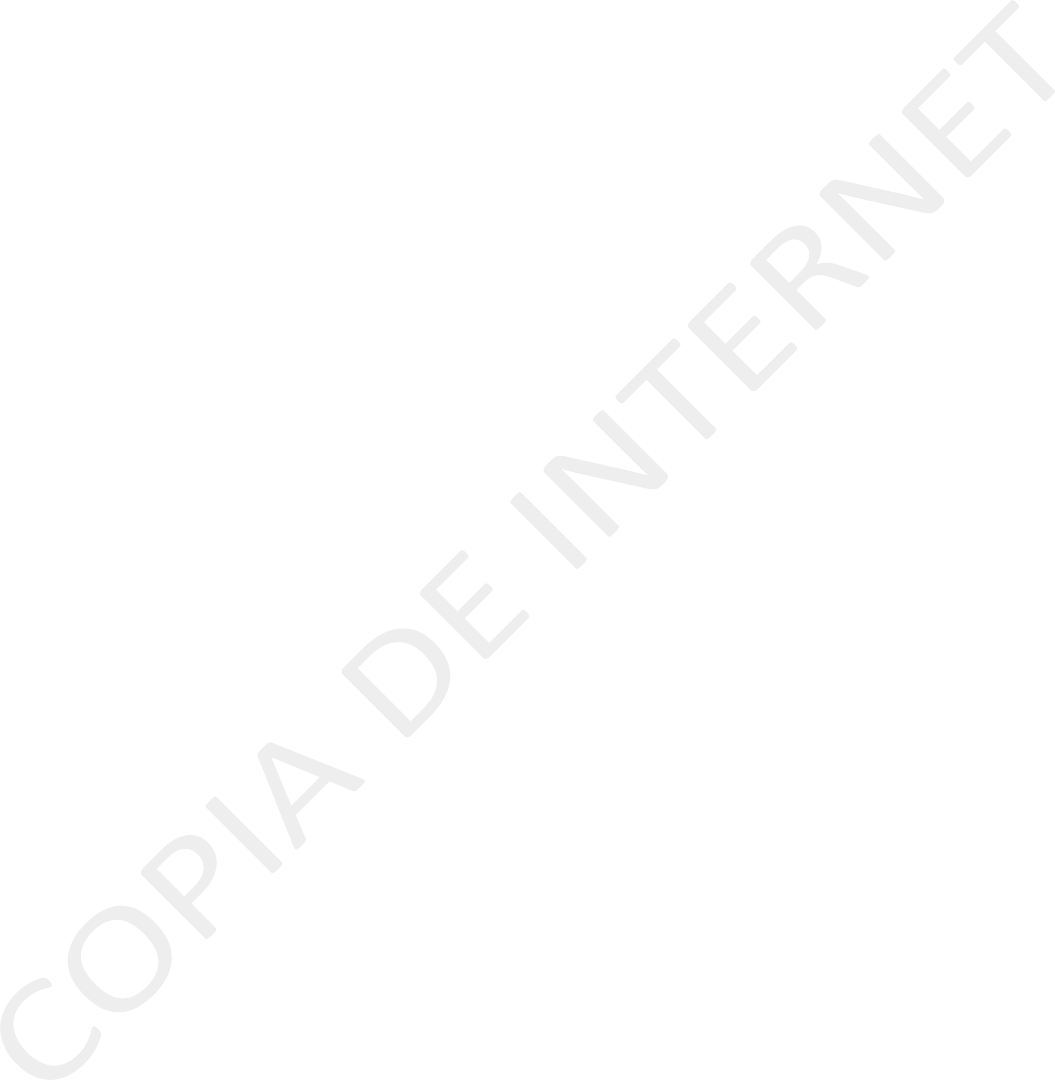 El Sistema Operador podrá realizar convenios colectivos con organizaciones o gremios sindicales y empresariales, entre otros, dentro de los dos primeros meses del ejercicio fiscal, en los cuales se podrá aplicar hasta un 20% de estímulo en sus pagos anualizados.Estímulos a personas de la tercera edad, pensionadas, jubiladas y personas con capacidades diferentes.Las personas pensionadas, jubiladas, discapacitadas y de la tercera edad podrán obtener hasta un 50% de estímulo en el pago de su recibo mensual o anual, aplicándose sólo en el domicilio en que habite el usuario. En caso de derivación de hasta tres casas el estímulo será equivalente al correspondiente al domicilio donde habite el usuario.Cuando el servicio Doméstico Medido sea igual o inferior al costo correspondiente a O m3 no será aplicable el beneficio del 50% al igual que las tarifas IDR.Para obtener el beneficio, el solicitante de tercera edad deberá presentar: Copia de la credencial de elector actualizada, coincidiendo el domicilio con el del recibo de agua.Para el caso de pensionados, jubilados y discapacitados, se les aplicará un 50%, siempre y cuando:Coincidan los datos del recibo de agua con los de la credencial de elector actualizada, acredite que habita el inmueble, y presente copia de su credencial de pensionado, jubilado y/o discapacitado. Dicho beneficio no será aplicado con retroactividad.Si su credencial de elector no trae el domicilio, el usuario deberá adicionar copia de la credencial de INAPAM que tenga el domicilio del recibo de agua.Cuando el predio se encuentre en esquina se podrá aplicar el beneficio siempre que coincidan su clave catastral y su número oficial.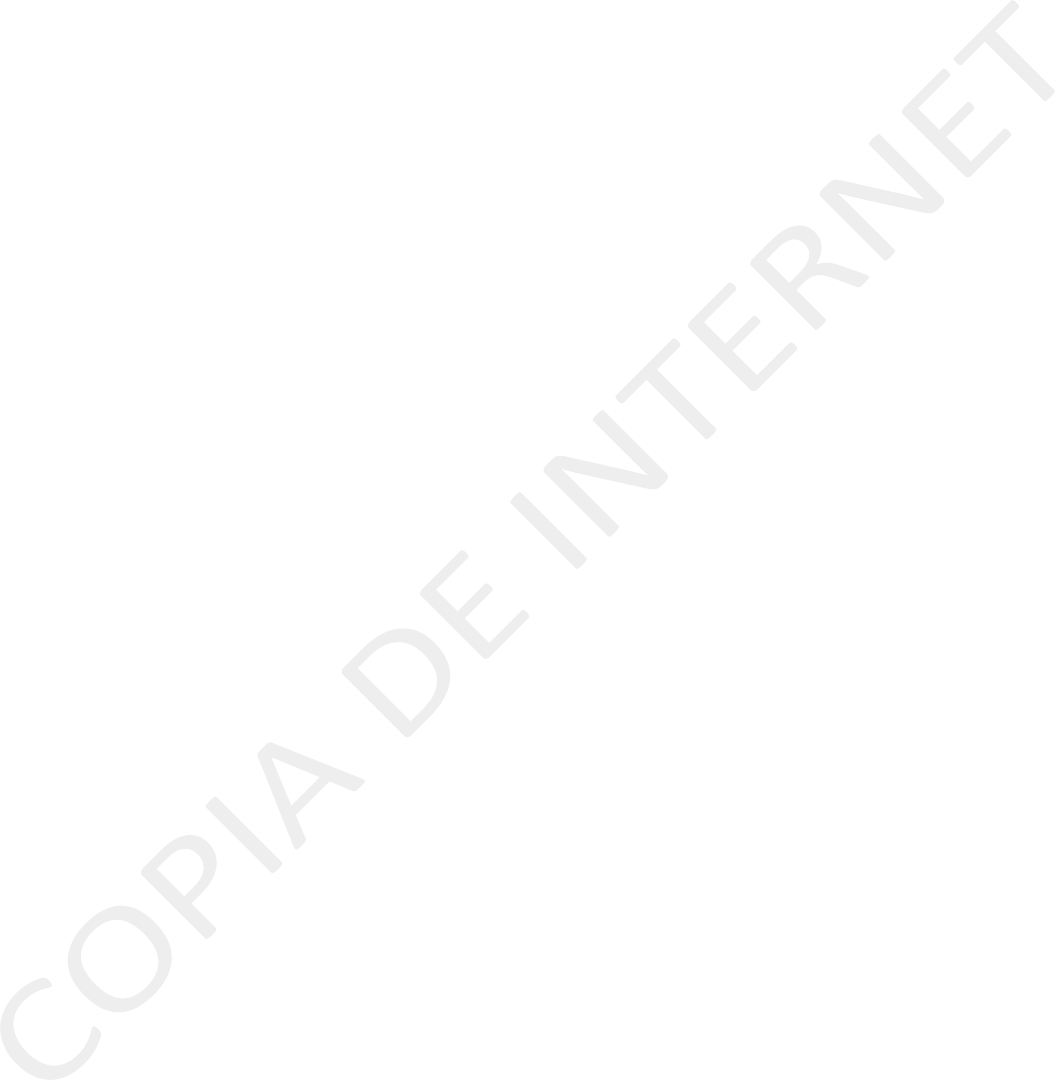 Las personas con este beneficio no obtendrán ningún otro tipo de ajuste o estímulo provenientes de cualquier tipo de programa o normativa interna.Programa Pobreza Patrimonial Tasa Cero.Todos los Usuarios domésticos podrán obtener un beneficio máximo del 100% cuando cumplan con lo especificado en el formato de estudio socioeconómico previamente establecido por el Sistema Operador y su dictamen justifique el beneficio.El Usuario que sea sujeto del beneficio anterior deberá presentar credencial de elector actualizada (INE o IFE) con el domicilio en el cual se va a realizar dicho estudio socioeconómico y deberá habilitar el inmueble.Capítulo Décimo Octavo Otros DerechosArtículo 37.- El registro de proveedores o contratistas al padrón de proveedores, deberá efectuarse ante la dependencia facultada, y se regirá conforme al siguiente tabulador:Concepto	PesosI.- Acreditación de directores y peritos responsables de obraII.-	Refrendo	de	acreditación	de	directores	y	peritos responsables de obraIII.- Inscripción de proveedores de bienes o serviciosIV.- Inscripción de contratistas de obra públicaV.- Acreditación de corresponsables de obra (pago único al ingreso al padrón de perito)VI.- Refrendo de corresponsables de obra1,134.821,134.821,134.821,134.821,134.82680.36Artículo 38.- Los demás servicios que preste la administración municipal, y que no se encuentren expresamente enunciados en este capítulo, se cobrarán de conformidad con el costo que le represente al Municipio prestarlos.TITULO CUARTO PRODUCTOSCapítulo Primero Productos FinancierosArtículo 39.- Se considera al importe de los intereses que reciba el municipio por las inversiones en valores, créditos y bonos.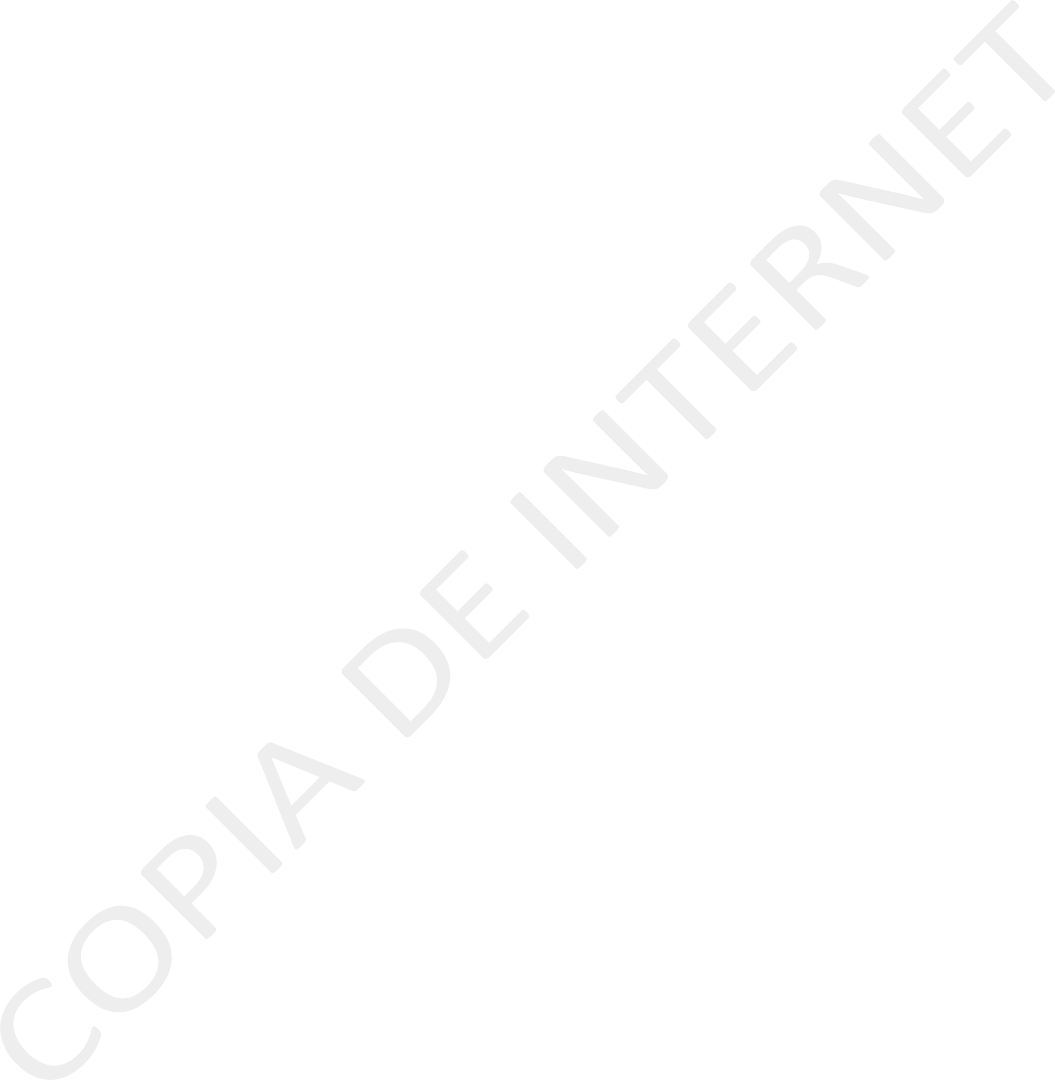 Capítulo Segundo Productos DiversosArtículo 40.- Por la venta de plantas, composta y fertilizantes orgánicos con base en microorganismos de los viveros municipales, se aplicará según el siguiente tabulador diferencial de tarifas.Plantas producidas en el vivero municipal de parques y jardines: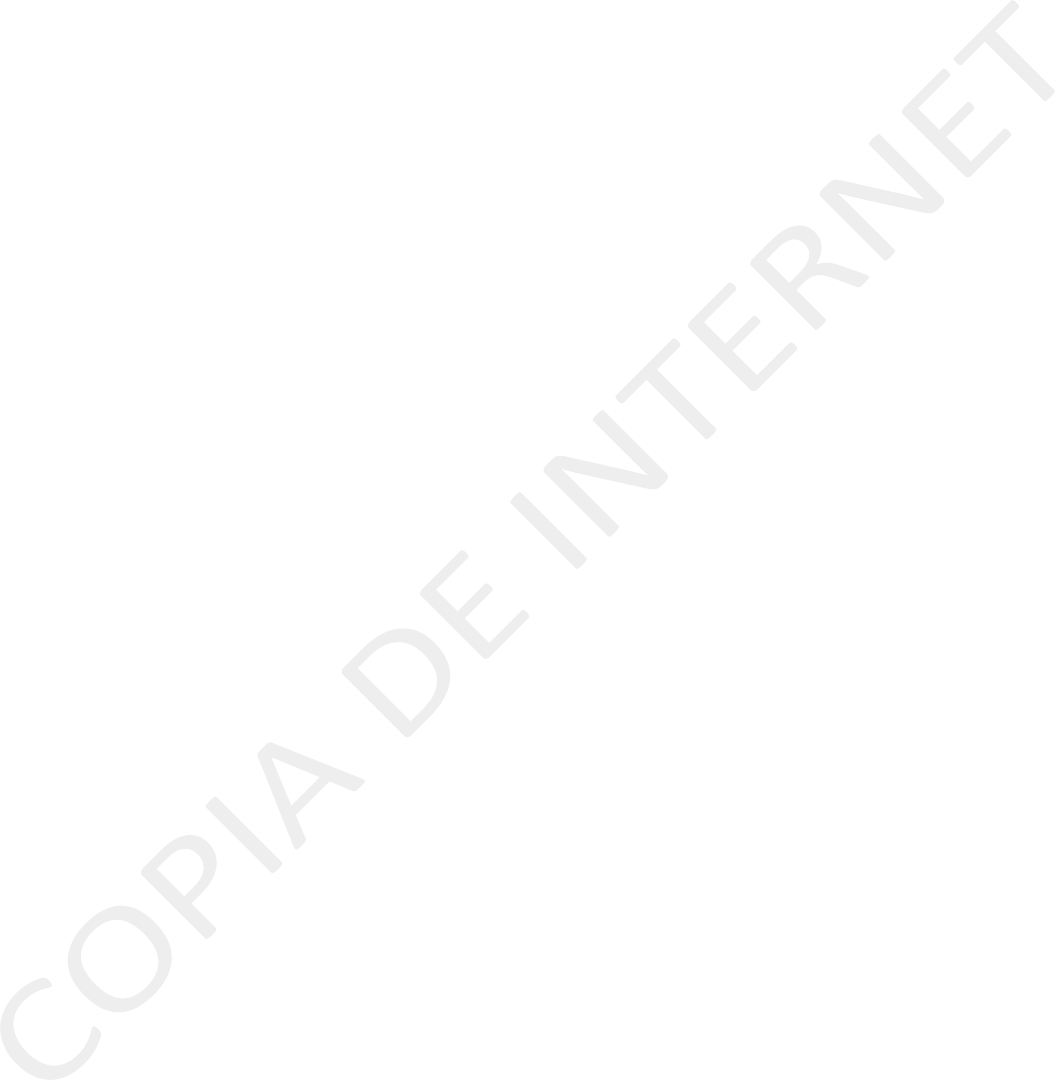 Plantas, composta y fertilizantes producidas en área natural protegida del parque ecológico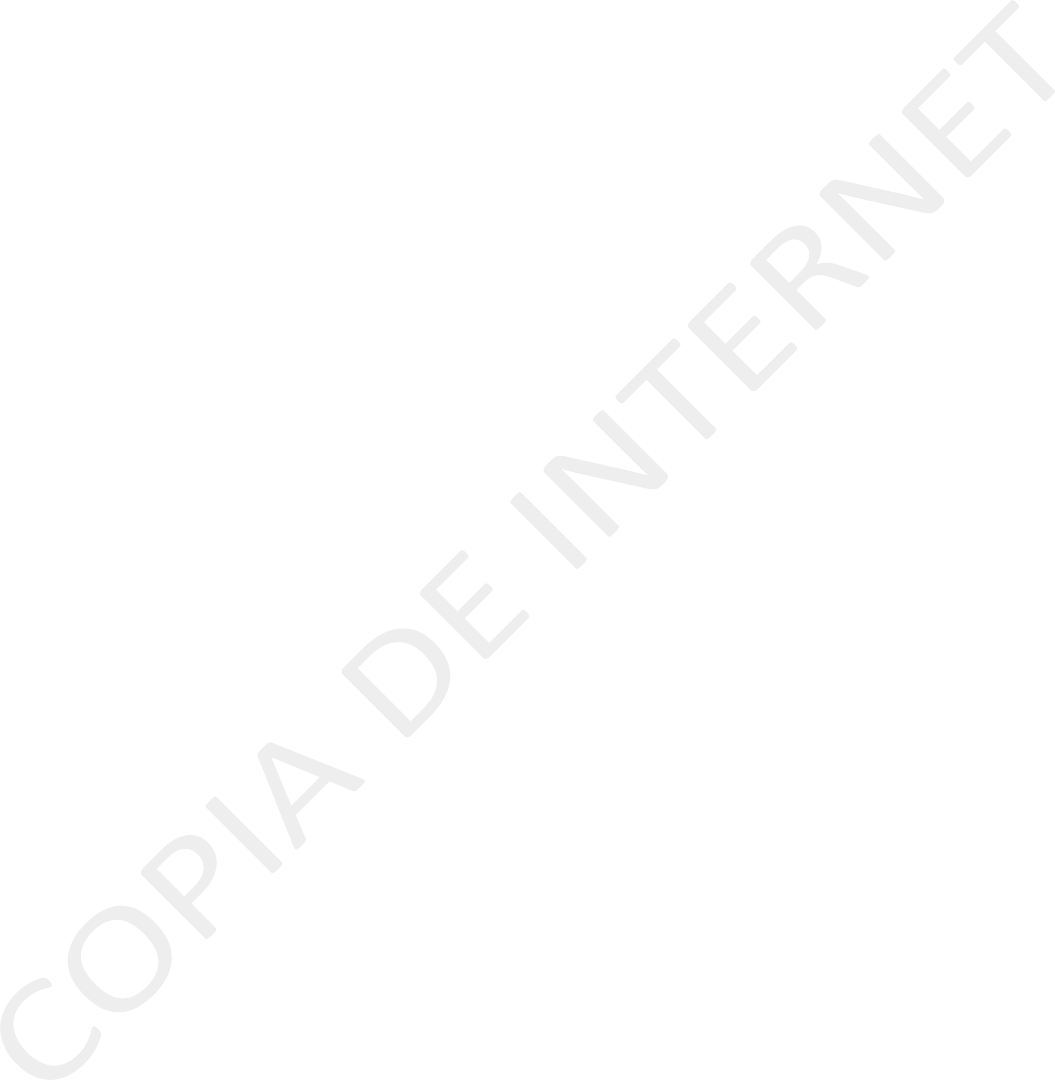 Artículo 41.- Por la comercialización de publicidad en espacios de información y medios electrónicos e impresos pertenecientes al Municipio y los Organismos Públicos Descentralizados y se cobrarán una cuota de acuerdo con el tabulador de tipo y contenido de publicidad, que para tal efecto emita la Tesorería Municipal.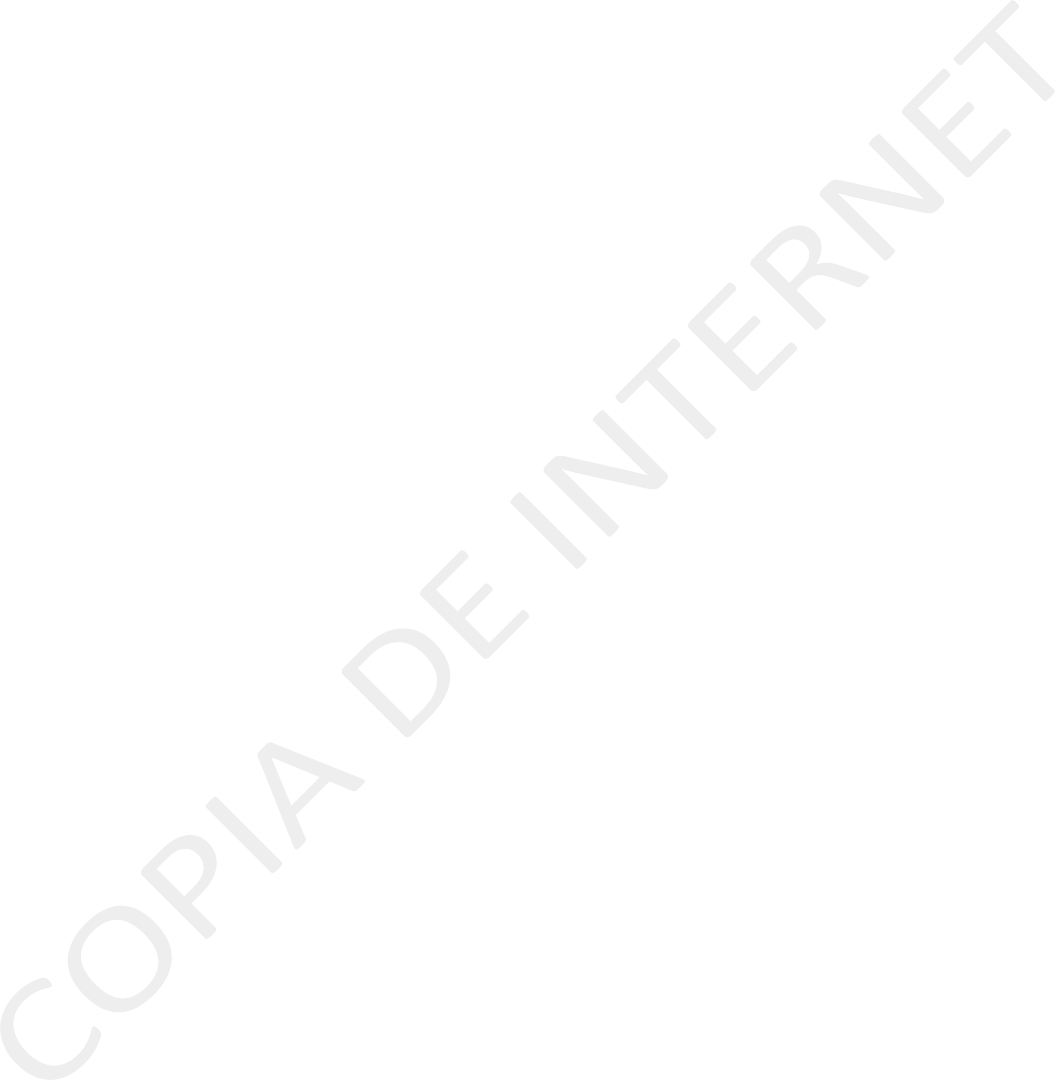 TITULO QUINTO APROVECHAMIENTOSCapítulo Primero RecargosArtículo 42.- Los recargos se causarán en un porcentaje igual al que fije la Federación, para el presente ejercicio fiscal, en lo que a créditos fiscales se refiera, tanto en la prórroga de créditos fiscales como en el pago extemporáneo de los mismos; aplicándose las modalidades que la misma establezca.Capítulo Segundo MultasArtículo 43.- El Municipio percibirá el importe de las multas por infracciones a las Leyes Fiscales Municipales y de las demás infracciones a los diferentes ordenamientos de carácter municipal, estatal o federal que sean competencia del municipio de Tepic, las que se harán efectivas a través de las autoridades fiscales municipales competentes.Por violaciones a las leyes fiscales, de $ 213.39 hasta $7,130.36 de acuerdo a la importancia de la falta;En caso de que los reglamentos no contengan tarifas por multas, por violaciones a los mismos, o su monto no esté determinado en la presente Ley, de acuerdo con la gravedad de la falta, se aplicarán multas equivalentes desde $ 70.54 hasta $ 71,310.71;De las multas que impongan las Autoridades Federales no Fiscales, el Municipio percibirá el porcentaje que se marca en los convenios correspondientes; cuando sean recaudados efectivamente por el Municipio.De las multas que impongan las Autoridades Federales no Fiscales, el Municipio percibirá el porcentaje que se marca en los convenios correspondientes; cuando sean recaudados efectivamente por el Municipio.Artículo 44.- Las sanciones administrativas y fiscales por infringir las Leyes, Reglamentos, Disposiciones, Acuerdos y Convenios de carácter municipal, serán aplicadas con sujeción a lo dispuesto en la Leyes fiscales municipales.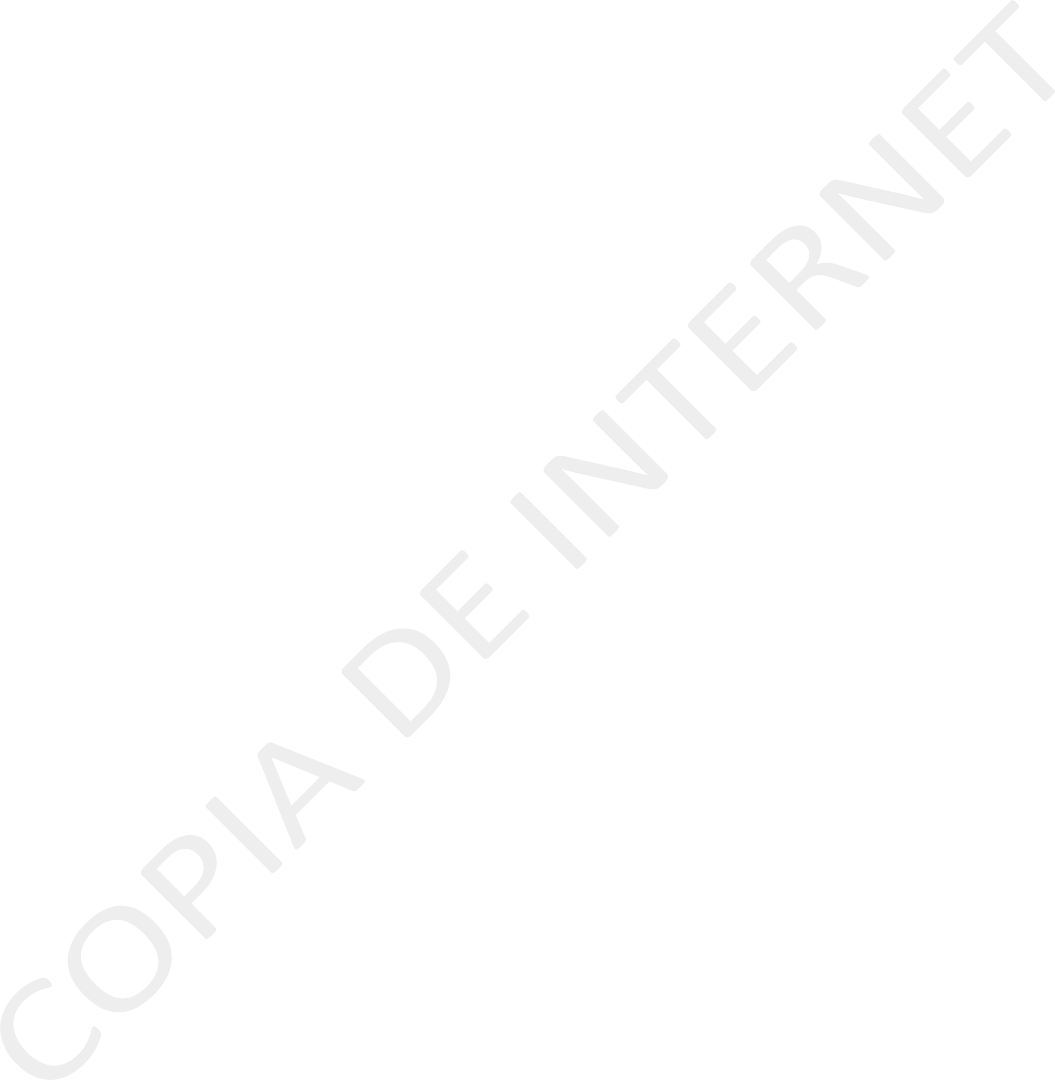 Capítulo Tercero Gastos de EjecuciónArtículo 45.- Los aprovechamientos por concepto de gastos de ejecución, se causarán a la tasa del 2% (dos por ciento) sobre el crédito, con exclusión de recargos, por cada una de las diligencias que a continuación se indican:Por el requerimiento de pago;Por la de embargo;Por la de remate;Cuando en los casos de las fracciones anteriores, el 2% del adeudo sea inferior a$223.21 se cobrará este último.En ningún caso, los gastos a que se refieren cada una de las fracciones anteriormente citadas en el presente artículo, podrán exceder de la cantidad de$52,809.82Asimismo, se pagarán por concepto de gastos de ejecución, los extraordinarios en que se incurran con motivo del procedimiento administrativo de ejecución tales como: transporte de bienes embargados, avalúos, impresión y publicación de convocatorias y edictos, inscripciones o cancelaciones en el registro público que correspondan y similares con base en las disposiciones legales aplicables.Los aprovechamientos, a que se refiere este capítulo se destinaran al establecimiento de un fondo revolvente para gastos de cobranza, el cual se regirá por los lineamientos que al efecto emita la Tesorería Municipal.No procederá el cobro de gastos de notificación y ejecución, cuando sea indebido el cobro o ilegalmente practicadas las diligencias.Capítulo Cuarto RezagosArtículo 46.- Se consideran rezagos a los recursos que obtenga el Municipio, de los contribuyentes, en la aplicación de la Ley, después de haber fenecido el plazo del cumplimiento de la obligación fiscal a cargo de éstos. Debiendo establecerse en los cortes de caja (mensual y anual), un renglón al final de cada uno de los capítulos y secciones que la presente Ley establece, en donde se precisen los rezagos captados y por qué concepto.Capítulo Quinto Indemnizaciones por Cheques DevueltosArtículo 47.- Se consideran indemnizaciones por cheques recibidos de particulares y devueltos por las instituciones de crédito, los ingresos obtenidos por el Municipio, en los términos de la Ley General de Títulos y Operaciones de Crédito.Capítulo Sexto Donaciones, Herencias y Legados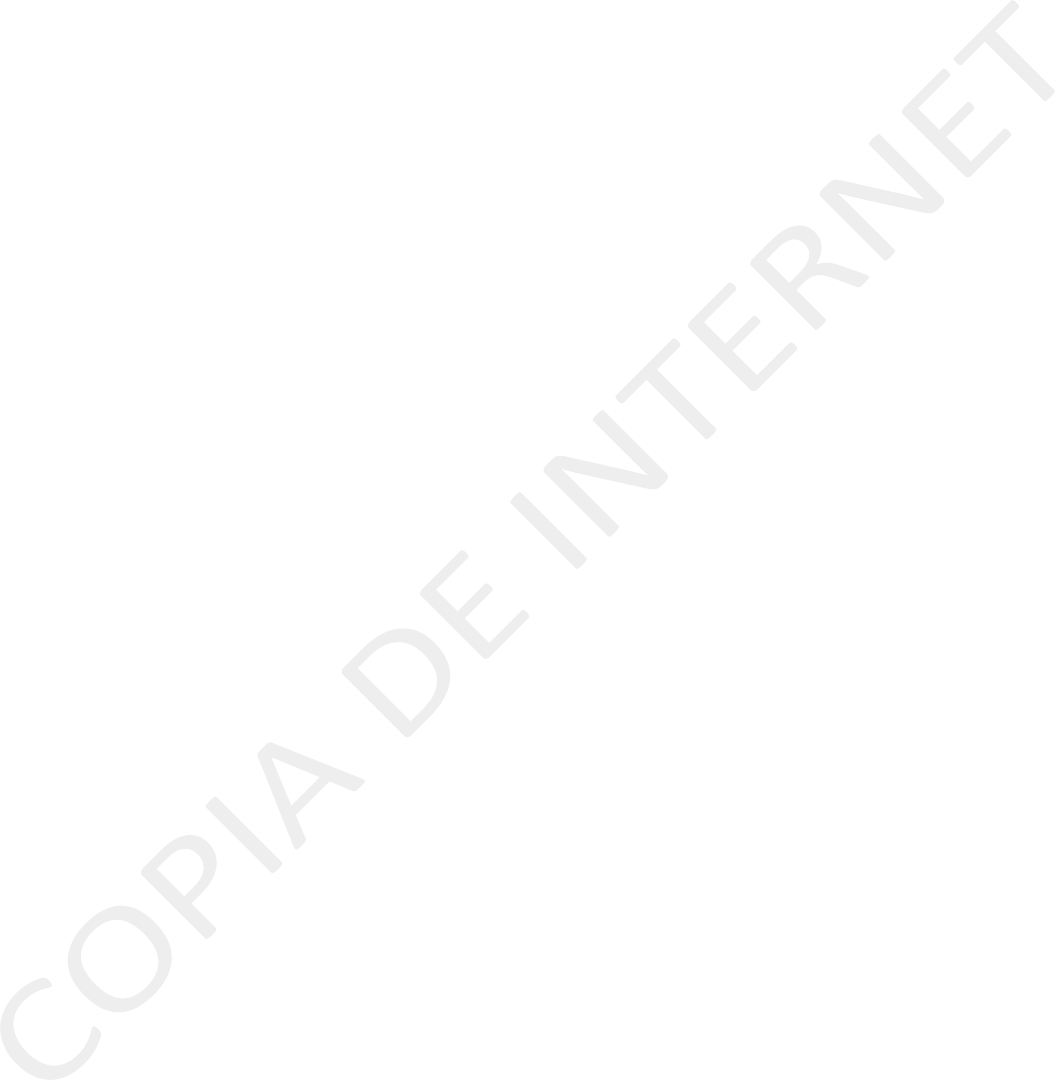 Artículo 48.- Las donaciones, herencias y legados son los ingresos o patrimonio que adquiera el Municipio por tales conceptos.Capítulo Séptimo AnticiposArtículo 49.- Los anticipos, son los ingresos a cuenta de obligaciones fiscales, que deban cubrirse dentro del ejercicio fiscal 2020.Capítulo Octavo IndemnizacionesArtículo 50.- Las indemnizaciones son las cantidades que perciba el Municipio para resarcirlo de los daños y perjuicios cuantificables en dinero de sus bienes y derechos, previo dictamen que para el efecto emita la autoridad competente o peritos en su caso.Capítulo Noveno Reintegros, Devoluciones y AlcancesArtículo 51.- Los ingresos por los reintegros y devoluciones que realicen los particulares u otras entidades, por cantidades recibidas por error o indebidamente del Municipio; y los alcances por la aplicación de las leyes fiscales, correspondan al Municipio.Capítulo Décimo ActualizacionesArtículo 52.- Las actualizaciones son las cantidades que perciba el Municipio cuando no se cubran las contribuciones o los aprovechamientos en la fecha o dentro del plazo fijado por las disposiciones fiscales, a cargo de los contribuyentes, misma que se calculara de conformidad con lo establecido por el Código Fiscal de la Federación.Capítulo Décimo Primero Venta de Bases y LicitacionesArtículo 53.- La venta de bases de licitaciones de Obras Públicas y de Adquisiciones, se regirán en los términos señalados en las leyes de la materia que correspondan.Capítulo Décimo Segundo Otros aprovechamientosArtículo 54.- Otros aprovechamientos son los demás ingresos que obtenga el Municipio por la explotación de sus bienes patrimoniales no especificados en el presente título y por otras actividades que corresponden a sus funciones propias de derecho público.Recorridos Turísticos dentro de la ciudad, proporcionados por la Dirección de Desarrollo Económico y Turismo o su equivalente, con una cuota de recuperación de $30.00 por niño/a y $40.00 por adulto.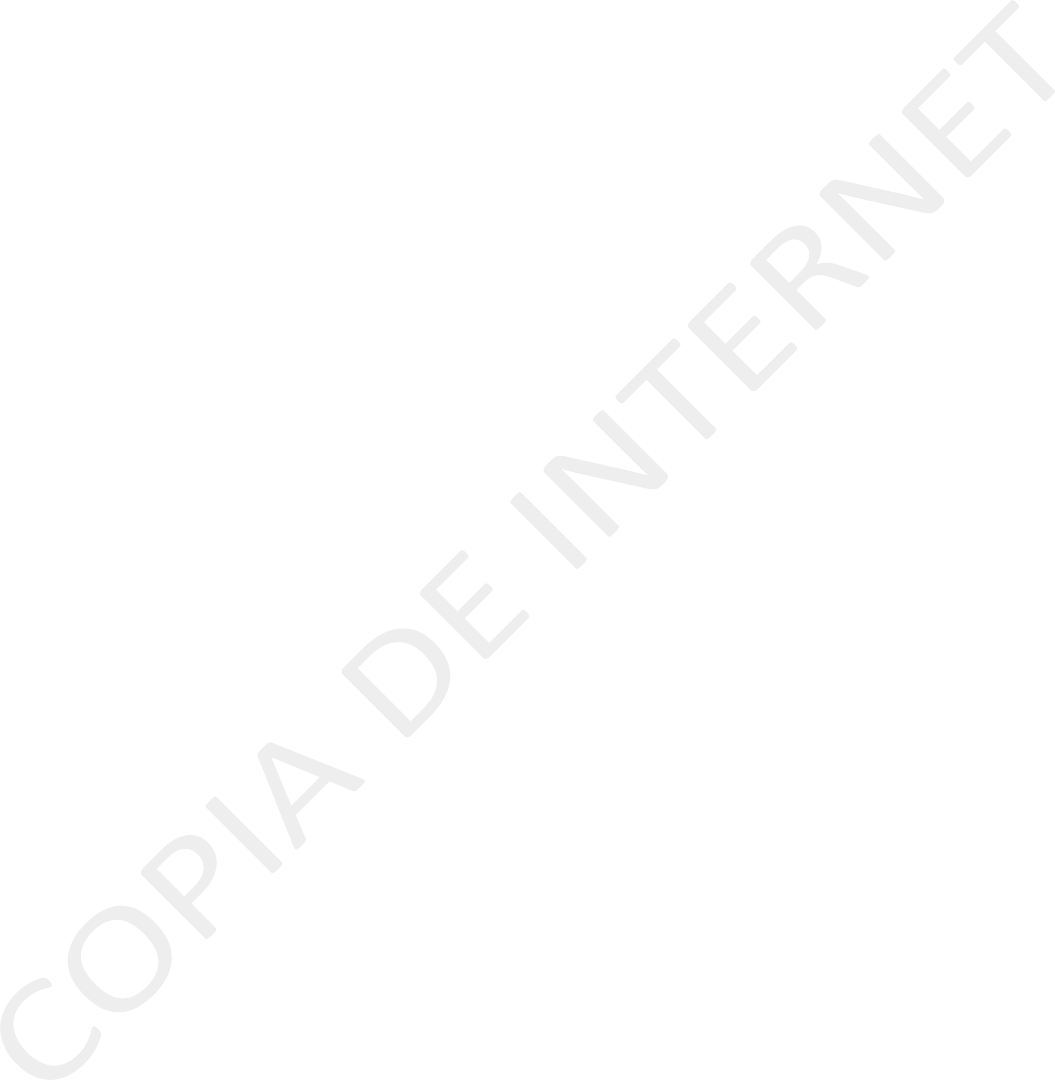 Recorridos por ex Haciendas proporcionados por la Dirección de Desarrollo Económico y Turismo o su equivalente una cuota de recuperación de $40.00 pesos por niño/a y $60.00 pesos por boleto de adulto.Senderos interpretativos en áreas naturales protegidas proporcionados por la Dirección de Ecología y Protección al Medio Ambiente, exclusivamente en temporada vacacional, con una cuota de recuperación de $35.00 pesos públicos en general.Por Reposición de cheque se cobrará $ 60.00TÍTULO SEXTO PARTICIPACIONESCapítulo Primero Del Gobierno FederalArtículo 55.- Participaciones del Gobierno Federal son aquellos ingresos que por concepto de impuesto u otros ingresos Federales le correspondan al Municipio, los cuales se regirán por las disposiciones que al respecto establezcan las leyes correspondientes o por los convenios celebrados con la Federación.Capítulo Segundo Del Gobierno EstatalArtículo 56.- Participaciones del Gobierno del Estatal de Nayarit, son aquellos ingresos que por concepto de impuestos u otros ingresos estatales, que determine el H. Congreso del Estado y las que en su caso se establezcan en los convenios que se celebren con el Ejecutivo del Estado de Nayarit.TITULO SÉPTIMO APORTACIONES Y SUBSIDIOSCapítulo Primero Aportaciones FederalesArtículo 57.- Aportaciones federales son los ingresos que el Municipio recibe de la Federación, por los siguientes conceptos:Fondo de Aportaciones para la Infraestructura Social Municipal y de las demarcaciones territoriales del Distrito FederalFondo de aportaciones para el fortalecimiento de los Municipios y las demarcaciones territoriales del Distrito FederalFondo de Subsidios a los Municipios y a las demarcaciones territoriales del Distrito Federal para la Seguridad Pública.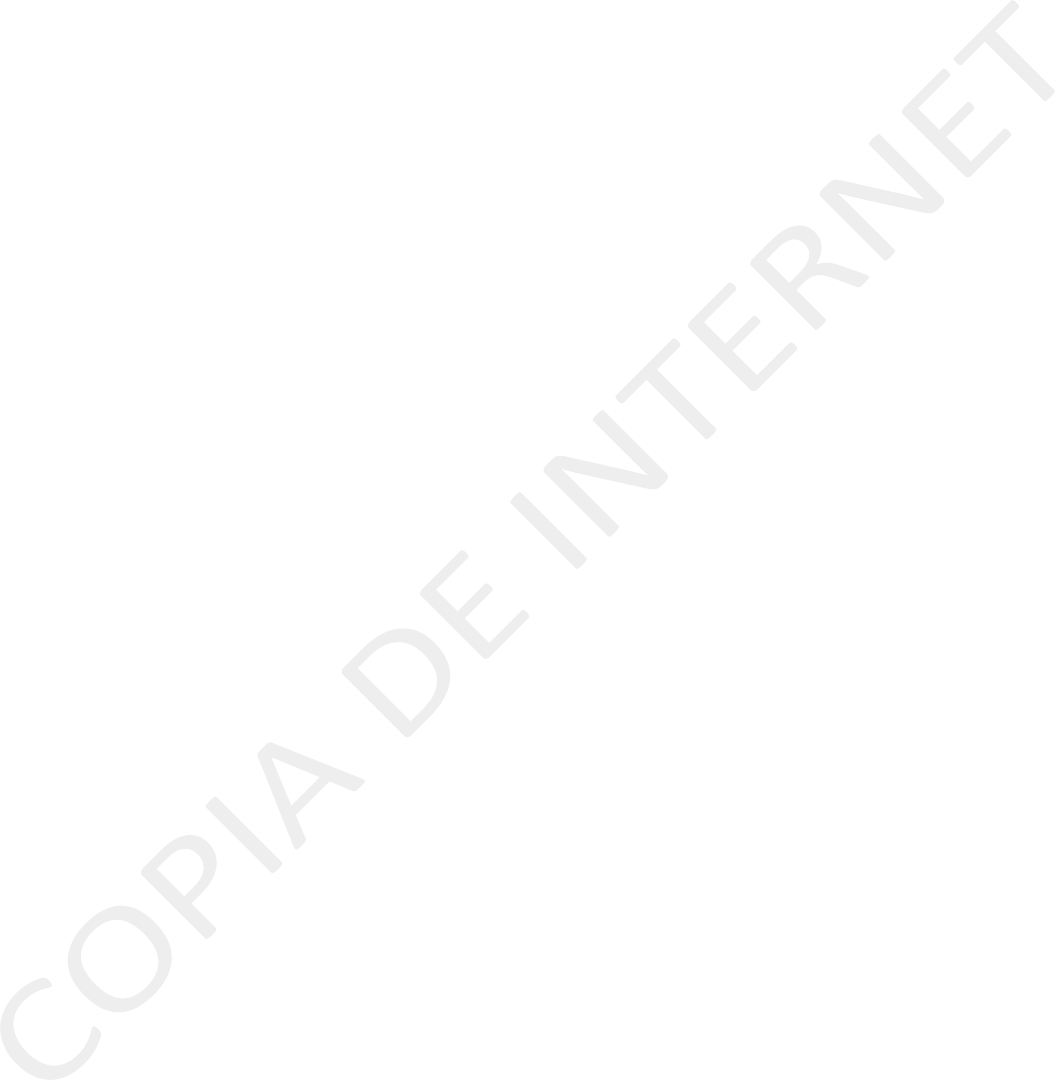 Capítulo Segundo Subsidios para el Desarrollo SocialArtículo 58.- Subsidios para el desarrollo social son los ingresos que reciba el Municipio de la Federación y del Estado, así como los recursos y apoyos provenientes en forma directa o indirecta del sector público, privado, externo o de organismos y empresas paraestatales como parte de su política económica y social, de acuerdo a las estrategias y prioridades de desarrollo para el sostenimiento y desempeño de sus actividades y la operación de diversos programas.TÍTULO OCTAVOINGRESOS DERIVADOS DE FINANCIAMIENTOCapítulo Único Créditos y FinanciamientosArtículo 59.- Son créditos y financiamientos, las cantidades que obtenga el municipio para la prosecución de sus fines sociales, previa autorización del Ayuntamiento, de conformidad con lo que para el efecto establecen las Leyes de la materia.TÍTULO NOVENOFACILIDADES ADMINISTRATIVAS Y ESTIMULOS FISCALESCapítulo ÚnicoFacilidades Administrativas y Estímulos FiscalesArtículo 60.- El Ayuntamiento podrá autorizar a los contribuyentes beneficios a través de disposiciones generales respecto de los accesorios entendidos como: actualizaciones, recargos, multas, gastos de ejecución e indemnizaciones.A los contribuyentes con calidad de adulto mayor, jubilados y pensionados así como aquellas personas con discapacidad que acrediten con credencial expedida por un instituto oficial, dicha condición, serán beneficiadas con una tarifa del 50% en el cobro de los derechos a que se refiere esta Ley. Dicho beneficio se aplicará únicamente respecto de los servicios que requiera y sea titular.Artículo 61.- El Ayuntamiento mediante disposiciones de carácter general establecerá un programa de beneficios para los contribuyentes con la finalidad de recuperar la cartera vencida.Artículo 62.- La junta de gobierno del Sistema Integral de Agua Potable y Alcantarillado de Tepic, emitirá las disposiciones de carácter general a efecto de que el SIAPA por conducto de su Director General celebre los convenios y beneficios para los contribuyentes con la finalidad de recuperar la cartera vencidaTRANSITORIOS:Primero.- La presente Ley surtirá sus efectos legales a partir del día primero de enero del año dos mil veinte y tendrá su vigencia hasta el treinta y uno de diciembre del mismo año, previa publicación en el Periódico Oficial, Órgano del Gobierno del Estado de Nayarit.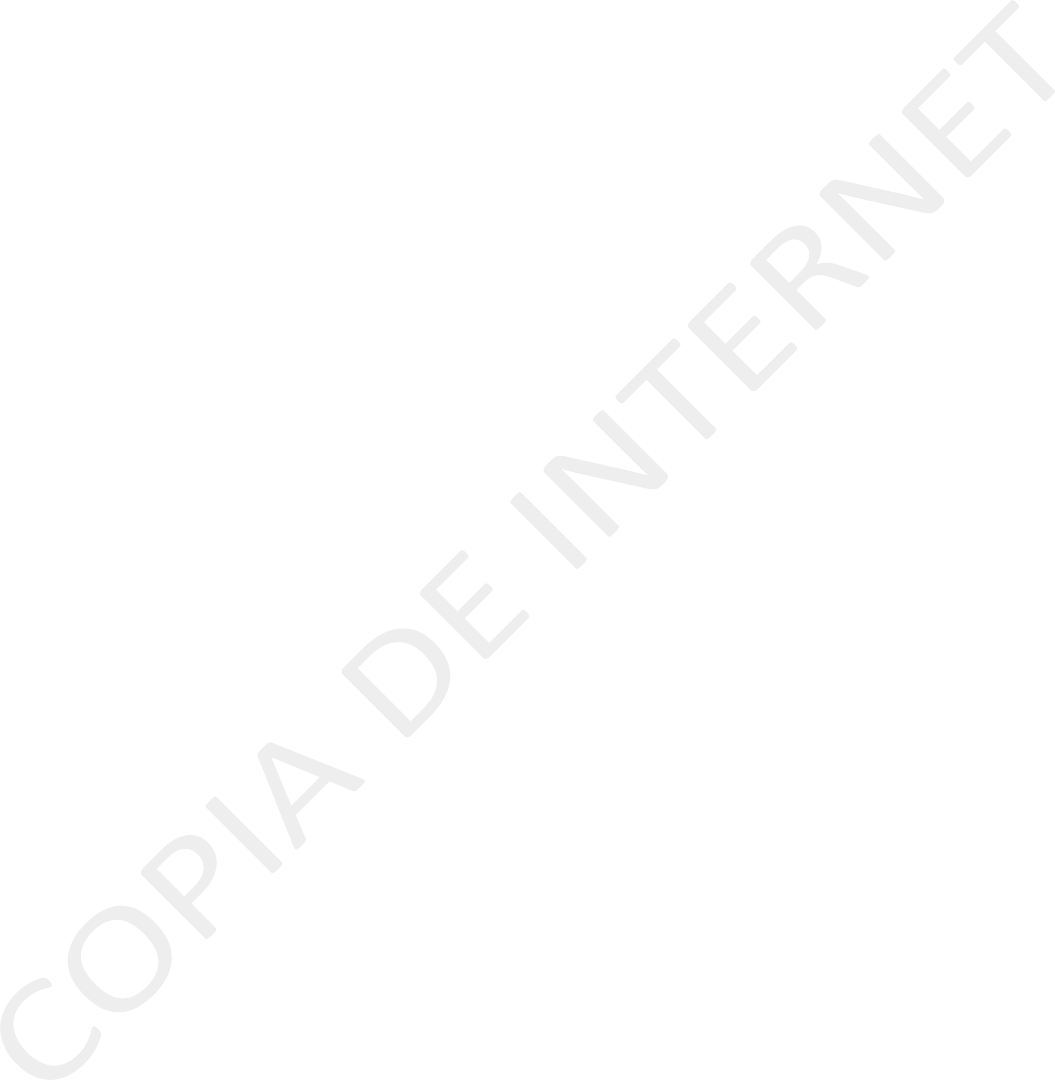 Segundo.- Se instruye a los titulares de las dependencias y direcciones a elaborar los lineamientos, catálogos de servicios, así como disposiciones administrativas de observancia general para el cobro de las contribuciones señaladas en el presente decreto, de conformidad en los artículos 4, fracción X y 61 inciso A de la Ley Municipal para el Estado de Nayarit, los cuales deberán estar elaborados previo a la entrada en vigor de la presente ley. Asimismo, se instruye para que publiquen el Catálogo de Giros Comerciales; así como para que elaboren los lineamientos respectivos a efecto de lo que lo señalado en la presente Ley quede definido, colocando especialmente atención en los Lineamientos respecto al cobro de derechos por servicios de agua potable, drenaje y alcantarillado, tratamiento y disposición de aguas residuales, y sus derivados, que deberán comprender la ubicación de las zonas, la especificación de las claves, entre otros.Tercero.- Dentro de los 180 días siguientes a la entrada en vigor de la presente Ley, el H. Congreso del Estado, la Junta de Gobierno del Sistema Municipal de Agua Potable y Alcantarillado de Tepic (SIAPA), deberán revisar la actualización de las tarifas relativas a los derechos por servicios de agua potable.Cuarto.- Dentro de los 60 días siguientes a la entrada en vigor de la presente Ley, la Junta de Gobierno del Sistema Municipal de Agua Potable y Alcantarillado de Tepic (SIAPA), emitirá el catálogo de clasificación de usuarios y tarifas para el cobro de la prestación del servicio de agua potable, respecto del artículo 36 de la presente Ley de Ingresos.Quinto.- El Sistema Municipal de Agua Potable y Alcantarillado de Tepic (SIAPA), hará las acciones necesarias para la implementación del servicio medido de la prestación de servicio de agua potable para los usuarios del Municipio Tepic.Sexto.- El Ayuntamiento, desde el ámbito de sus respectivas competencias deberá contemplar incentivos fiscales a los contribuyentes que cuenten con un certificado de edificio sustentable, para el ejercicio fiscal 2020.Séptimo.- El Ayuntamiento desde el ámbito de sus respectivas competencias deberá otorgar hasta el 50% de descuento en los conceptos correspondientes a las estancias infantiles que quedaron fuera del programa de la Secretaría de Desarrollo Social y no fueron incluidas al programa de la Secretaría de Bienestar del Gobierno de la República.D A D O en la Sala de Sesiones “Lic. Benito Juárez García” recinto oficial del Honorable Congreso del Estado Libre y Soberano de Nayarit, en Tepic, su Capital, a los diecisiete días del mes de diciembre del año dos mil diecinueve.Dip. Leopoldo Domínguez González, Presidente.- Rúbrica.- Dip. Margarita Morán Flores,Secretaria.- Rúbrica.- Dip. Marisol Sánchez Navarro, Secretaria.- Rúbrica.Y en cumplimiento a lo dispuesto en la Fracción II del Artículo 69 de la Constitución Política del Estado, y para su debida observancia, promulgo el presente Decreto en la Residencia del Poder Ejecutivo de Nayarit en Tepic su capital, a los veinte días del mes de diciembre de dos mil diecinueve.- L.C. ANTONIO ECHEVARRÍA GARCÍA.- Rúbrica.- El Secretario General de Gobierno, Lic. José Antonio Serrano Guzmán.- Rúbrica.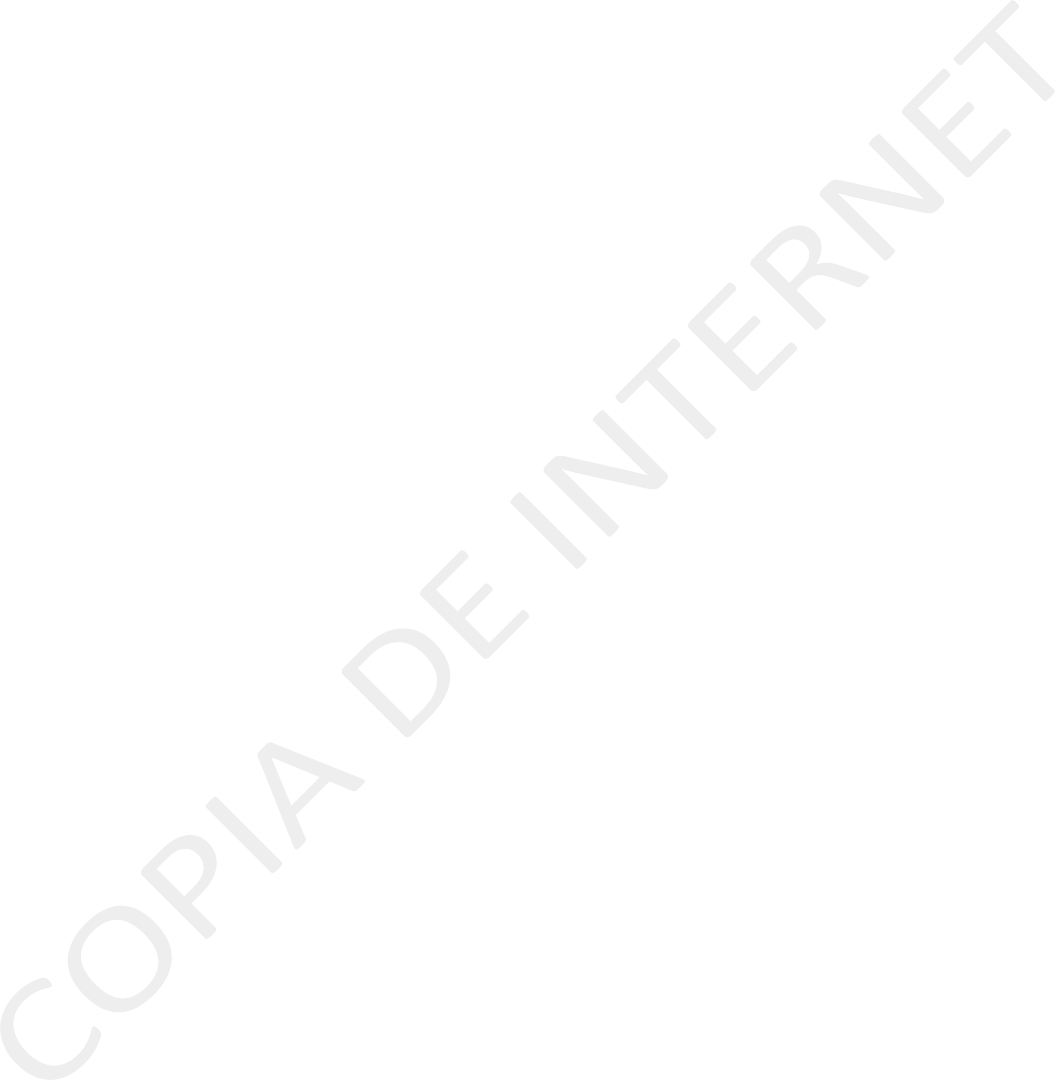 ANEXO1.-Catálogo de Giros Vigente en el Municipio de Tepic, Nayarit, para la obtención y/o refrendo de Licencia de Funcionamiento, para el Ejercicio Fiscal 2020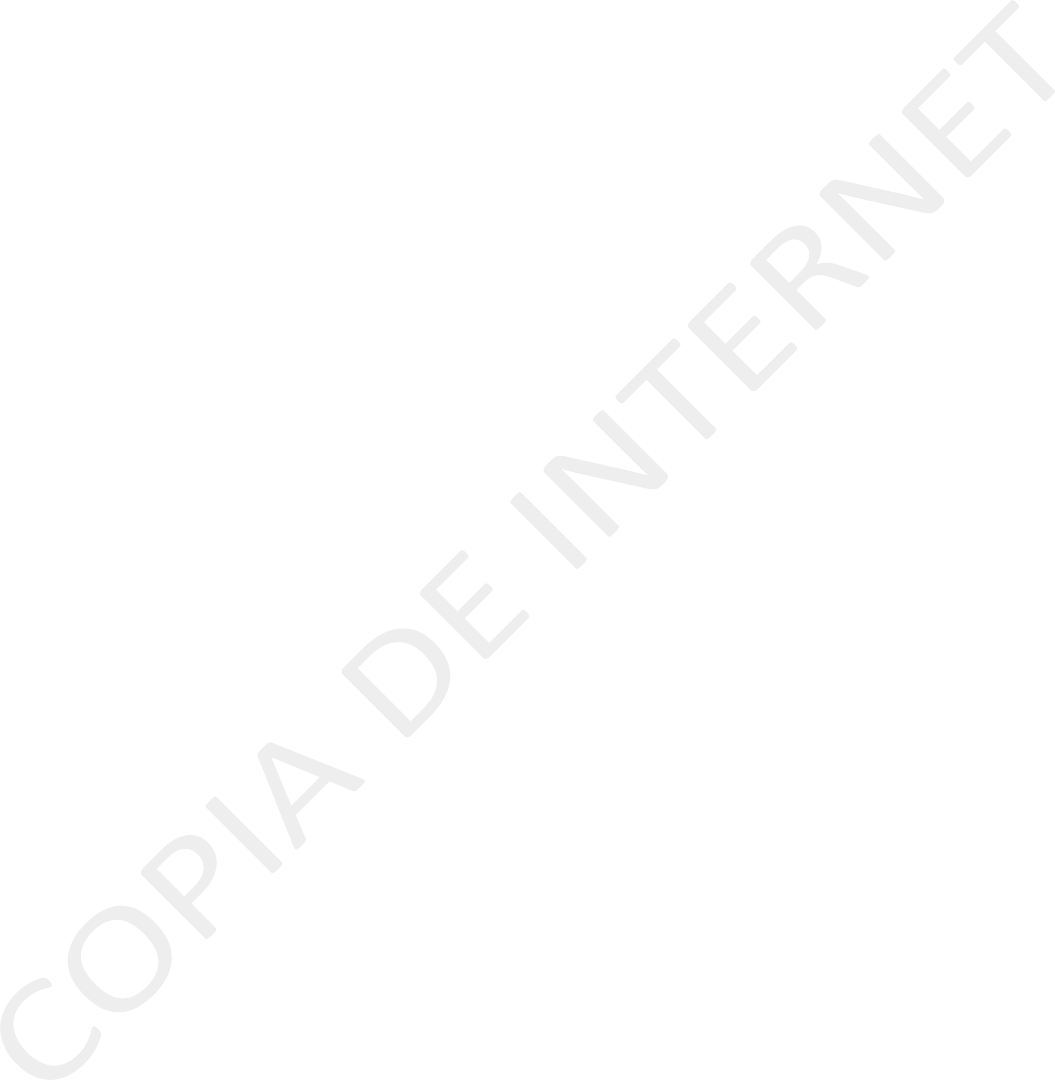 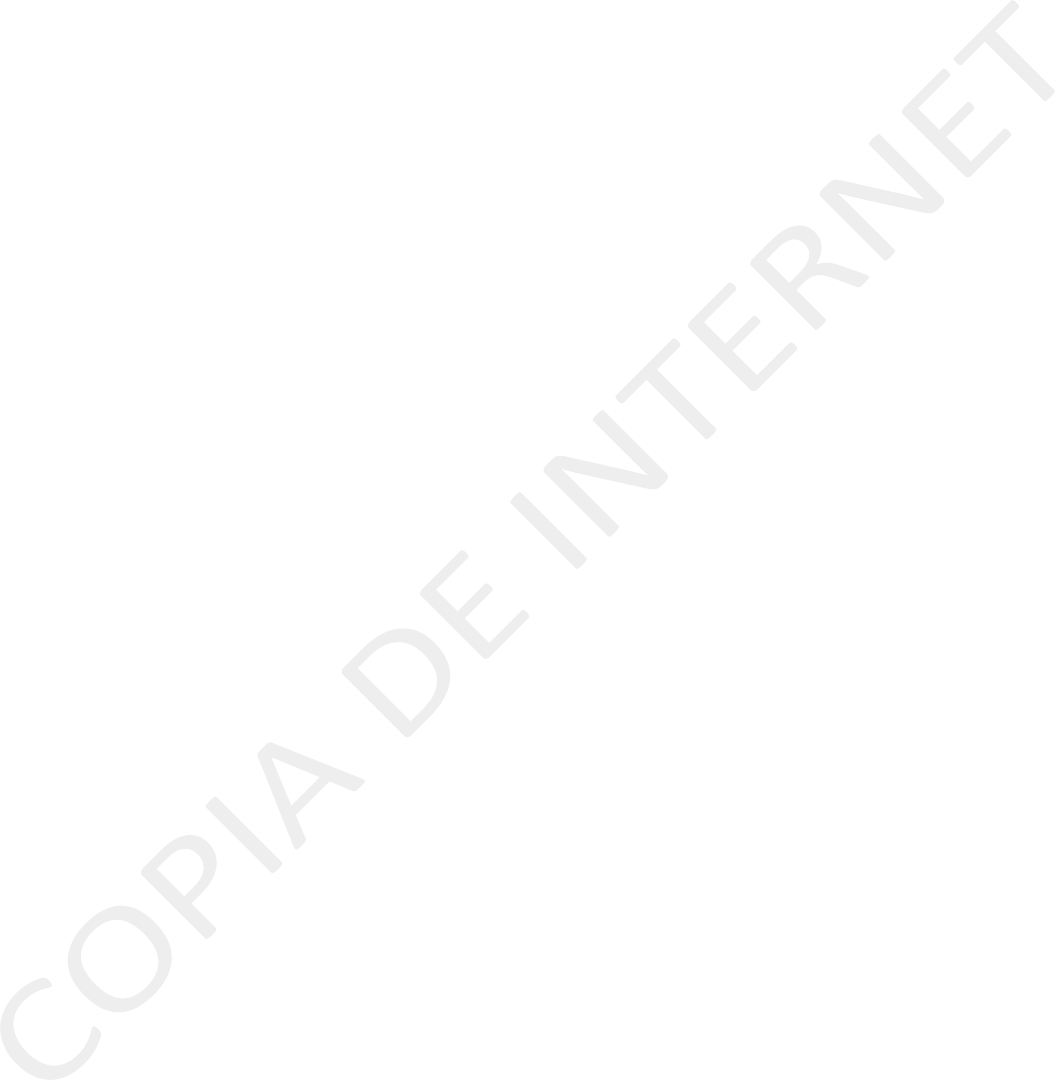 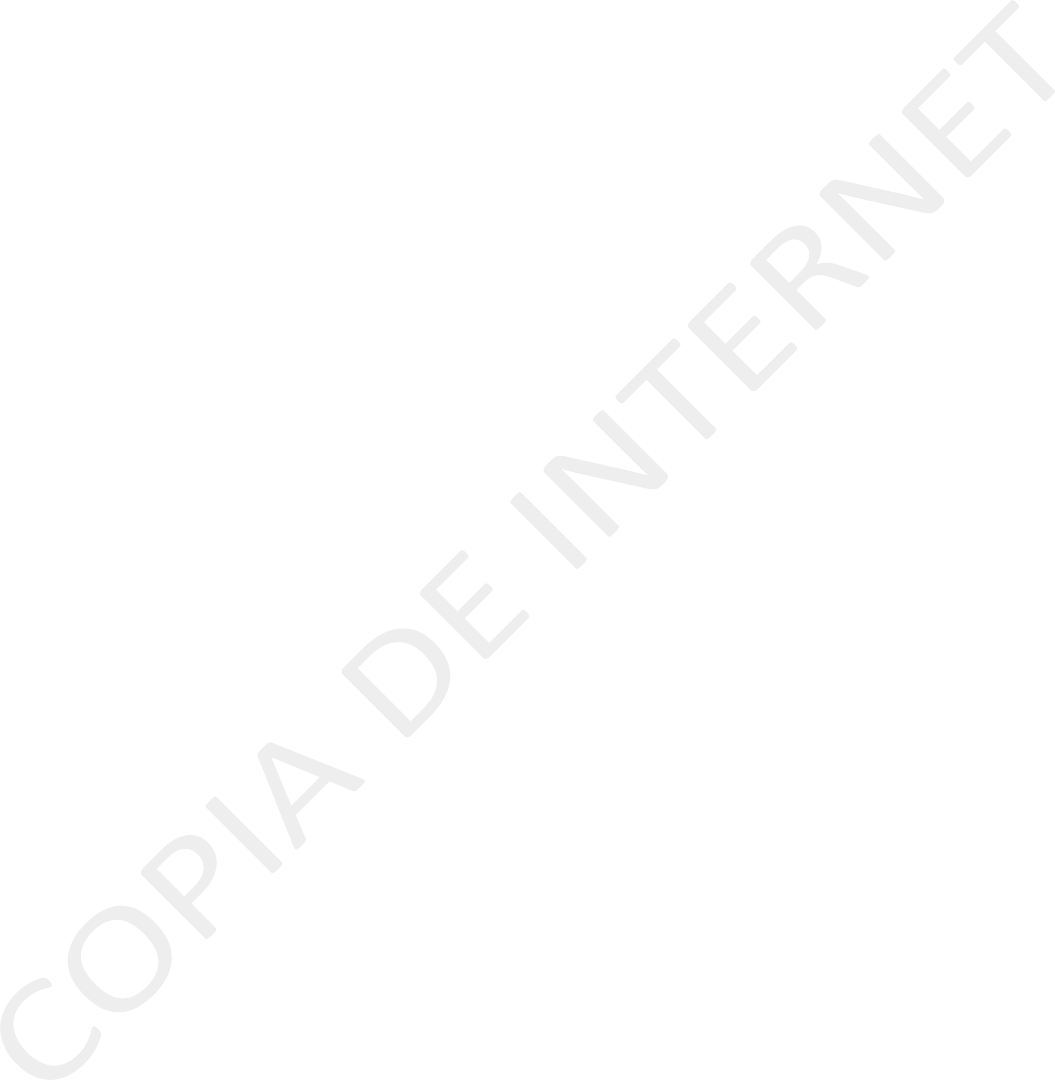 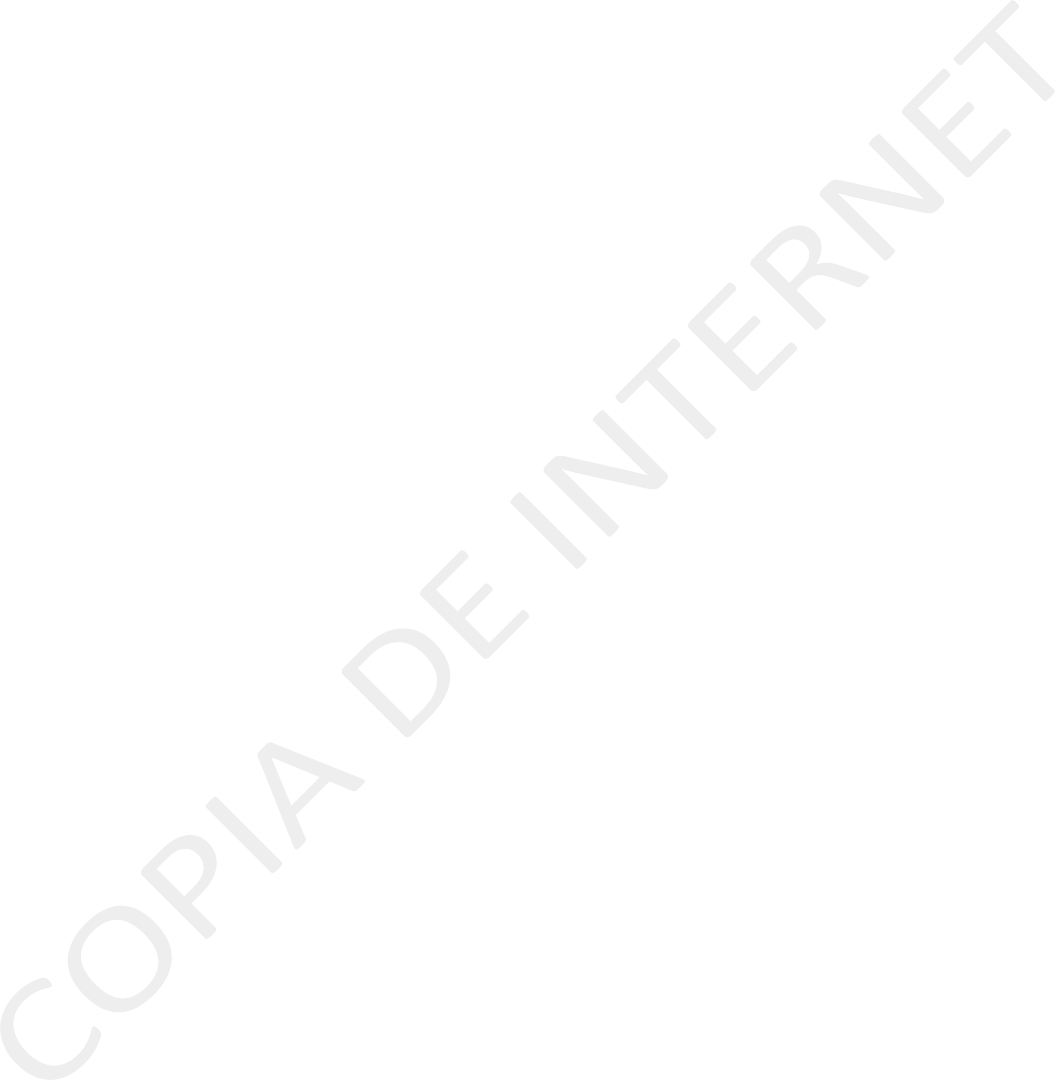 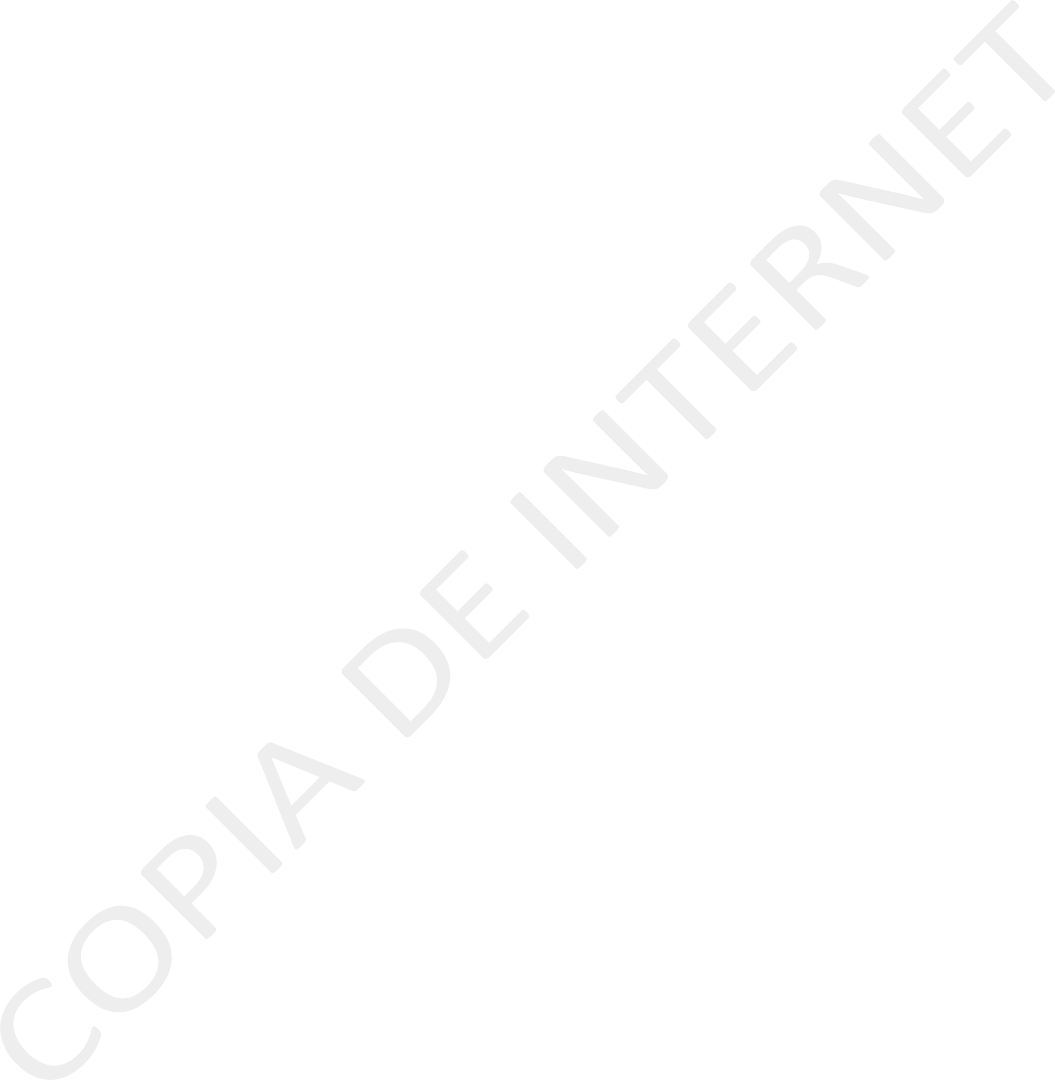 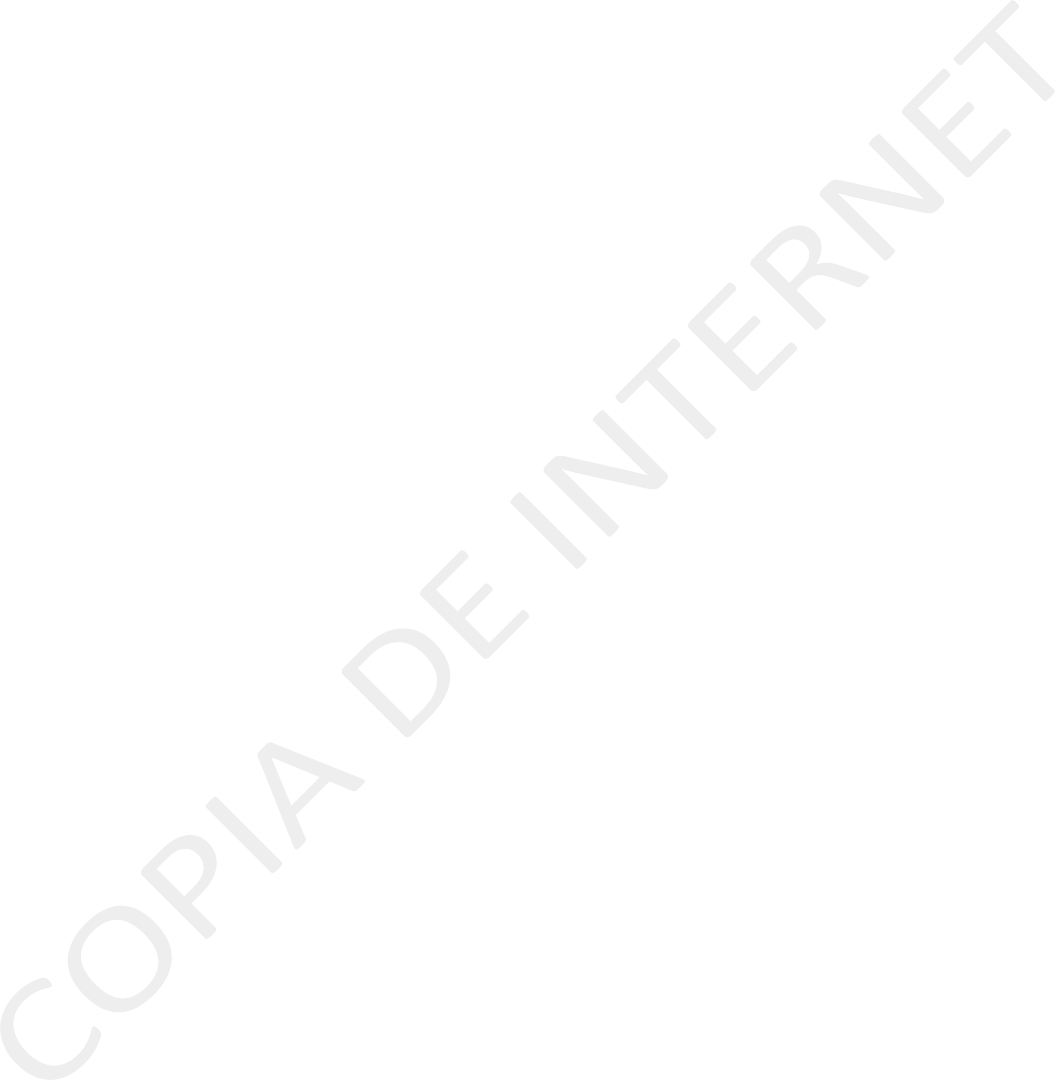 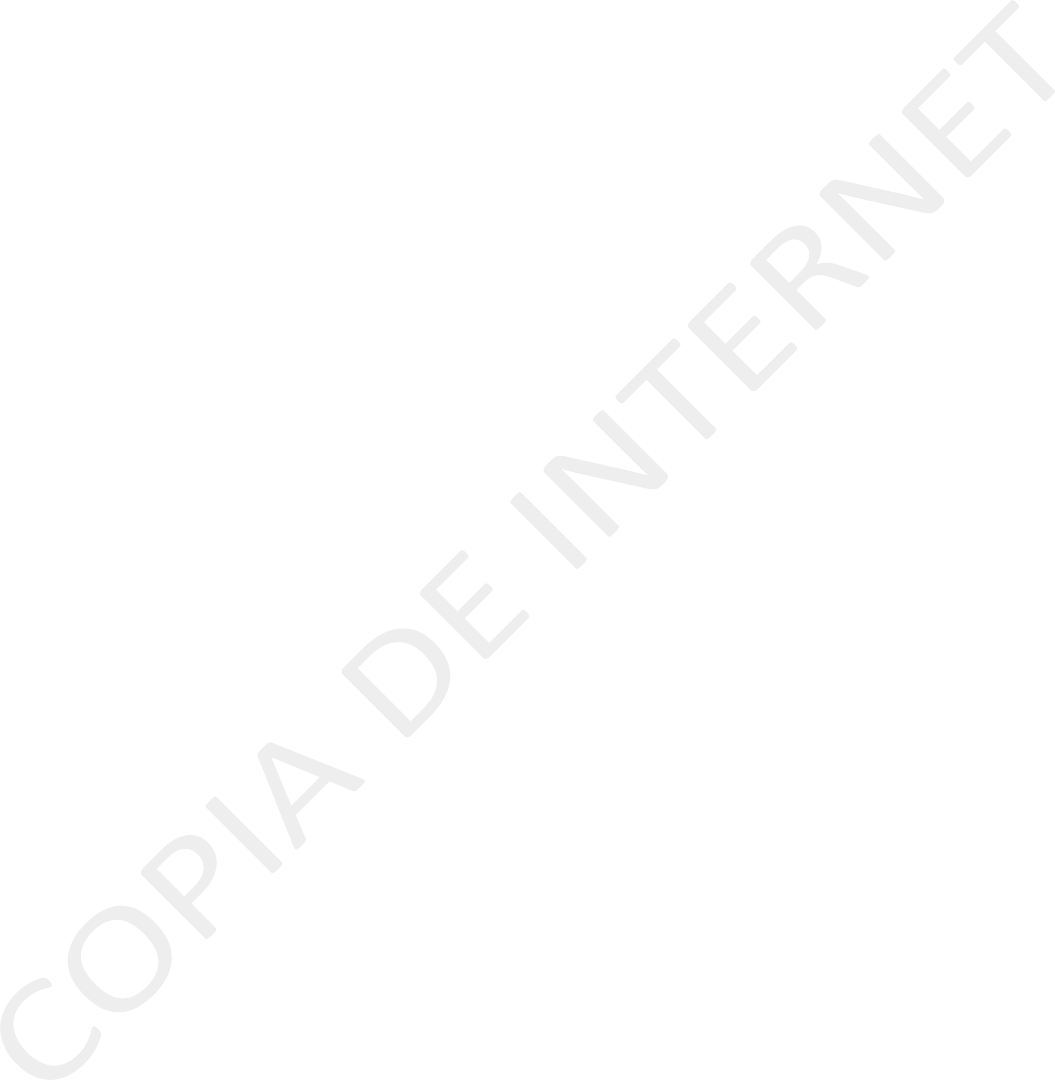 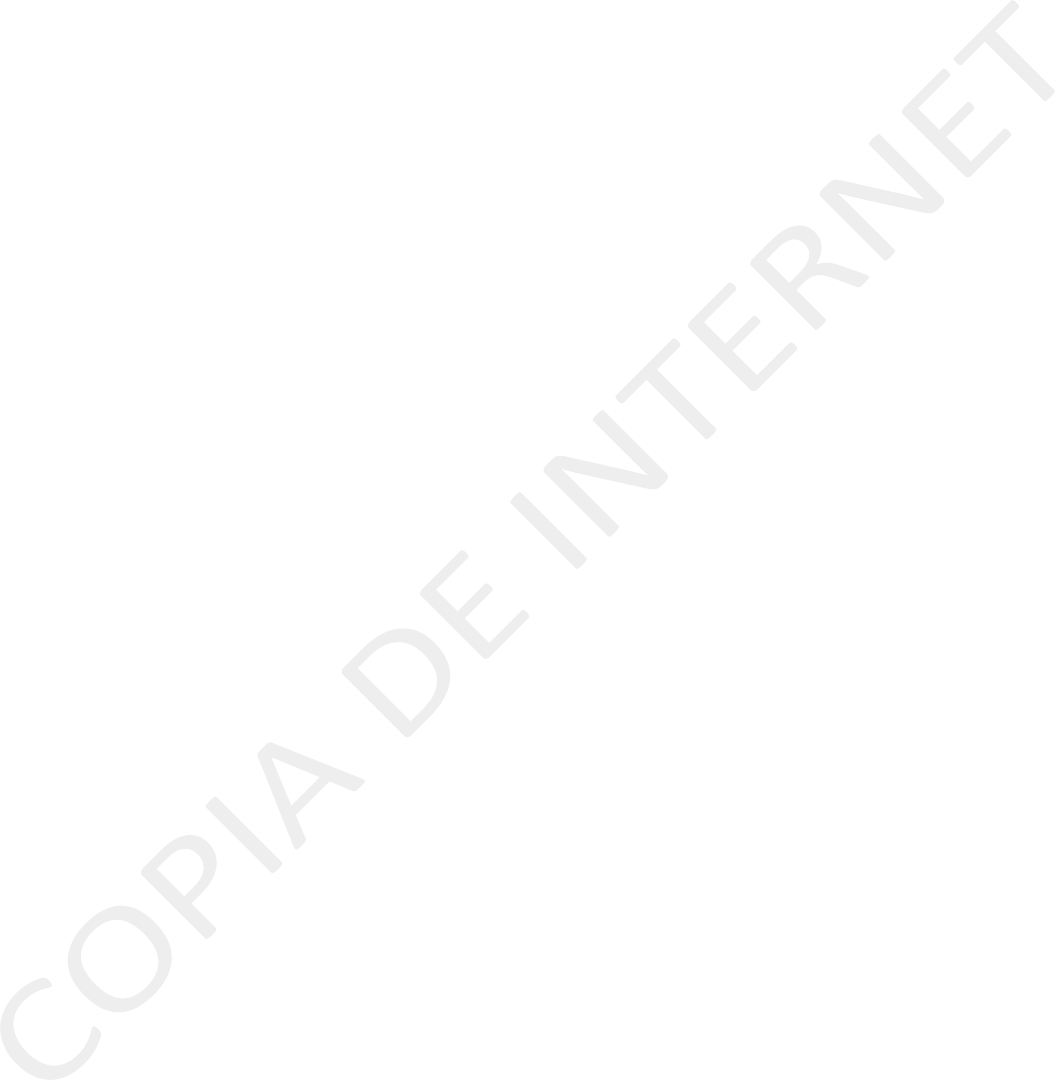 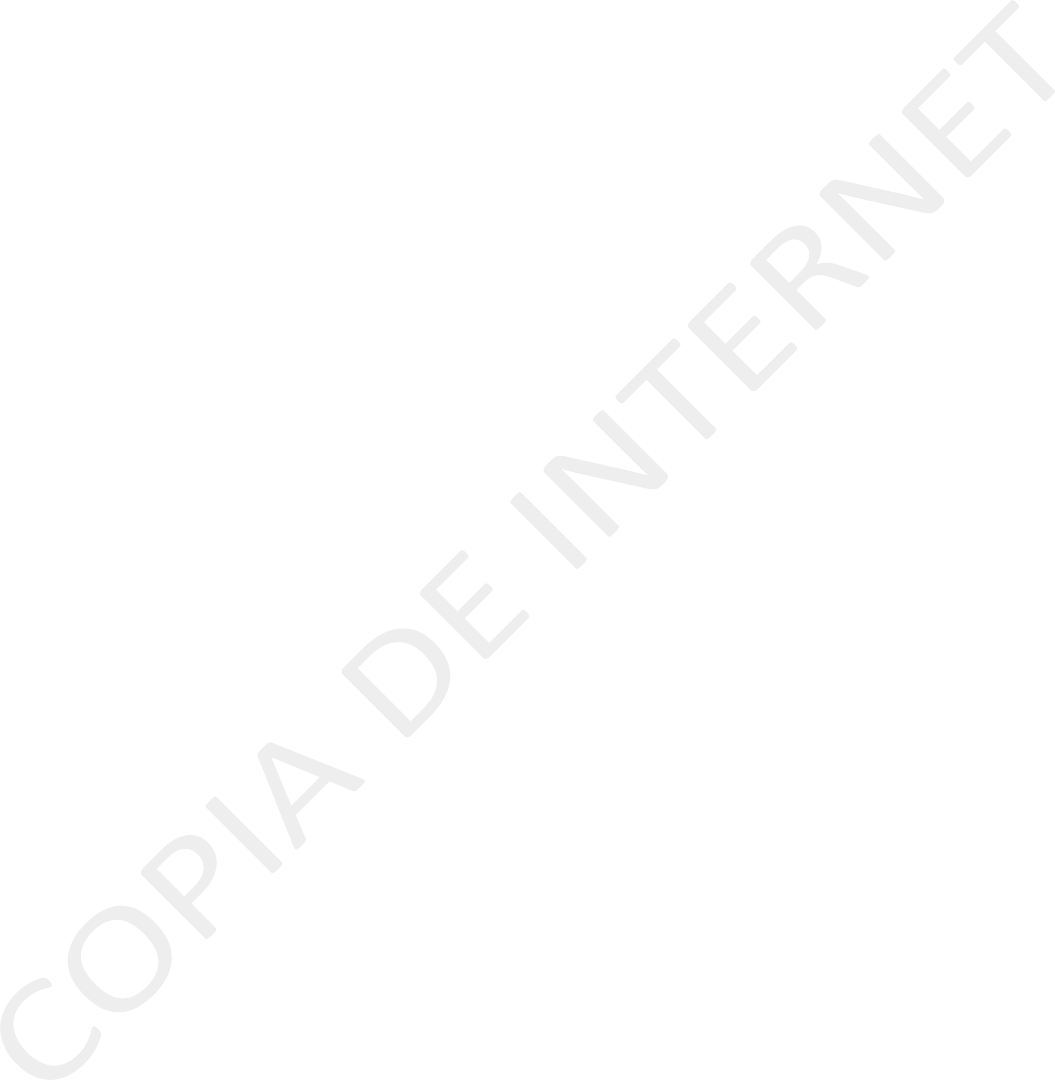 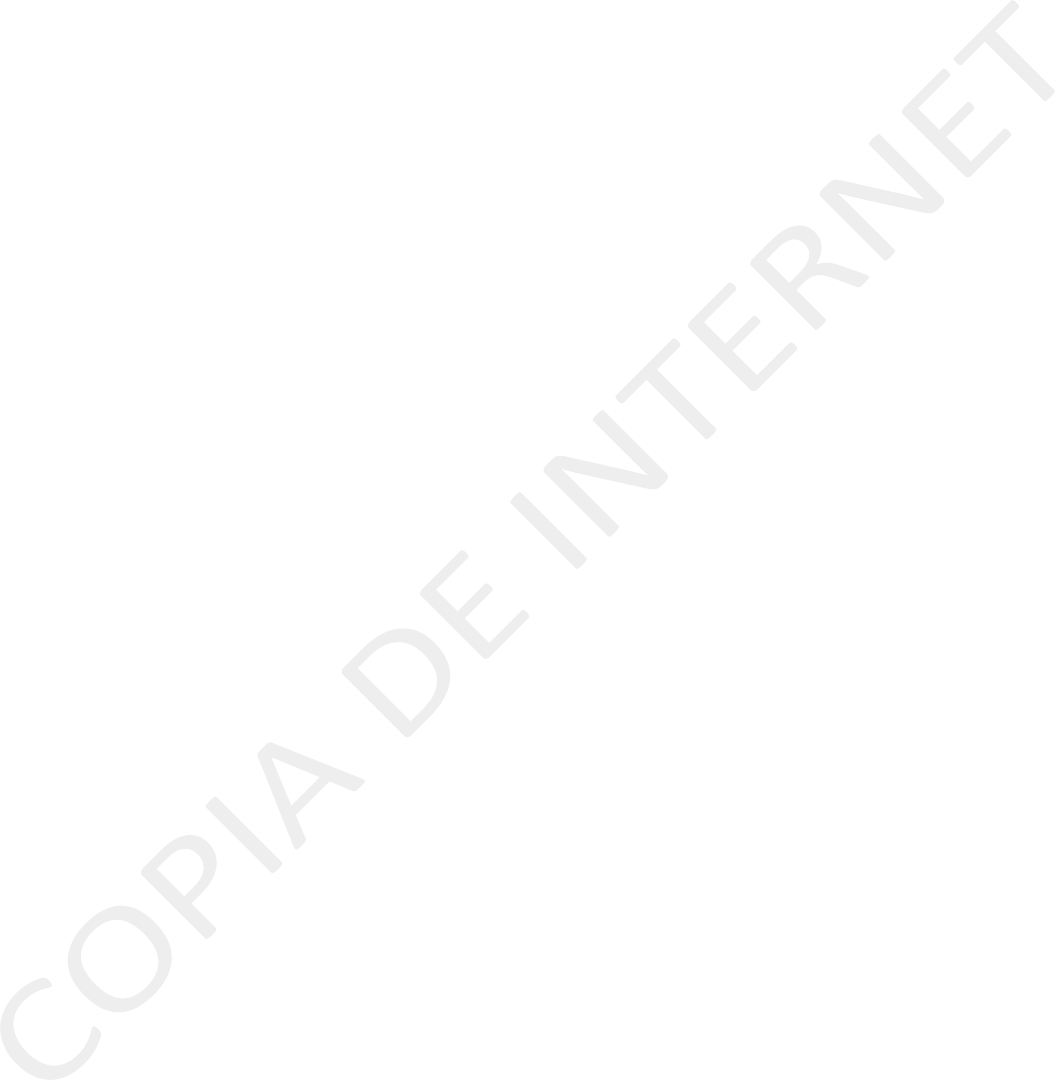 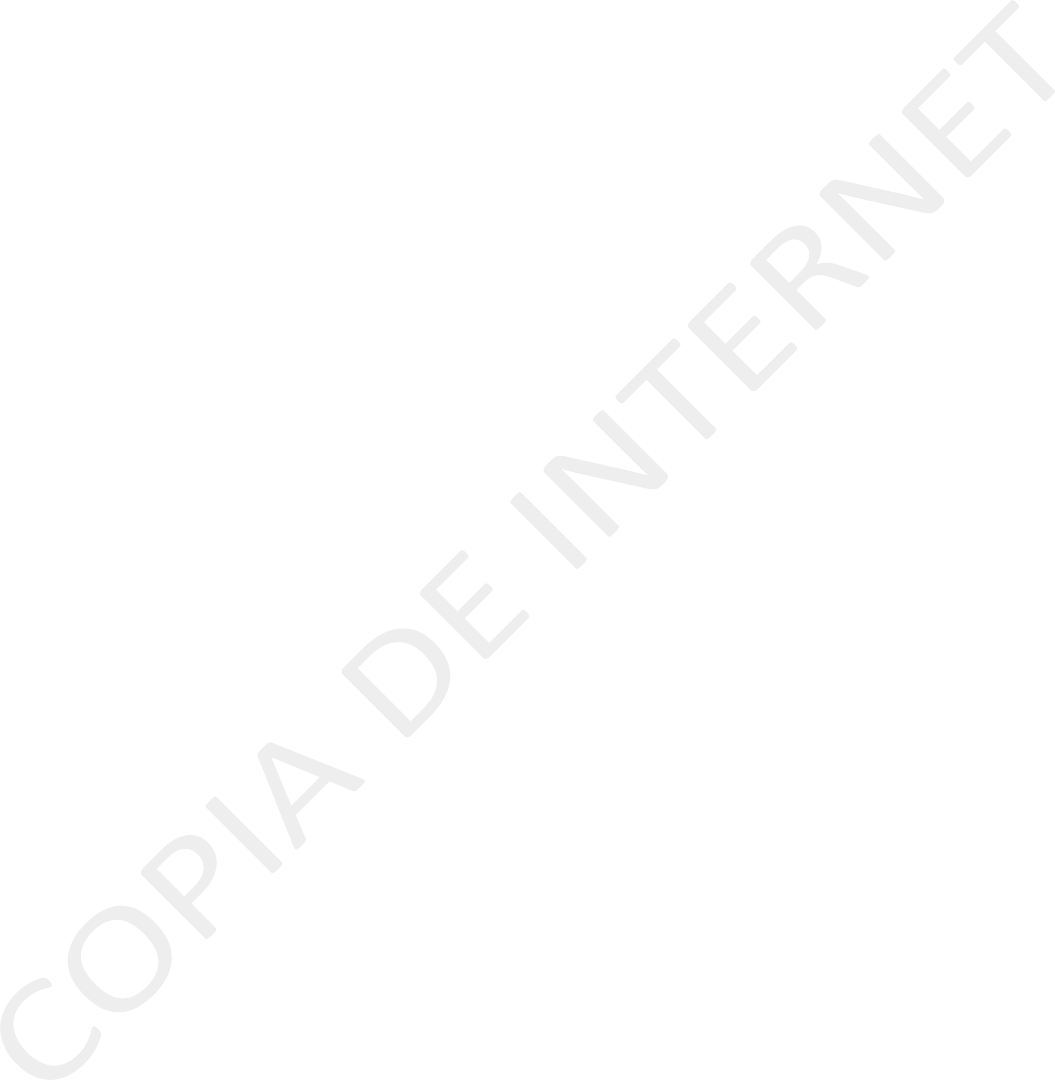 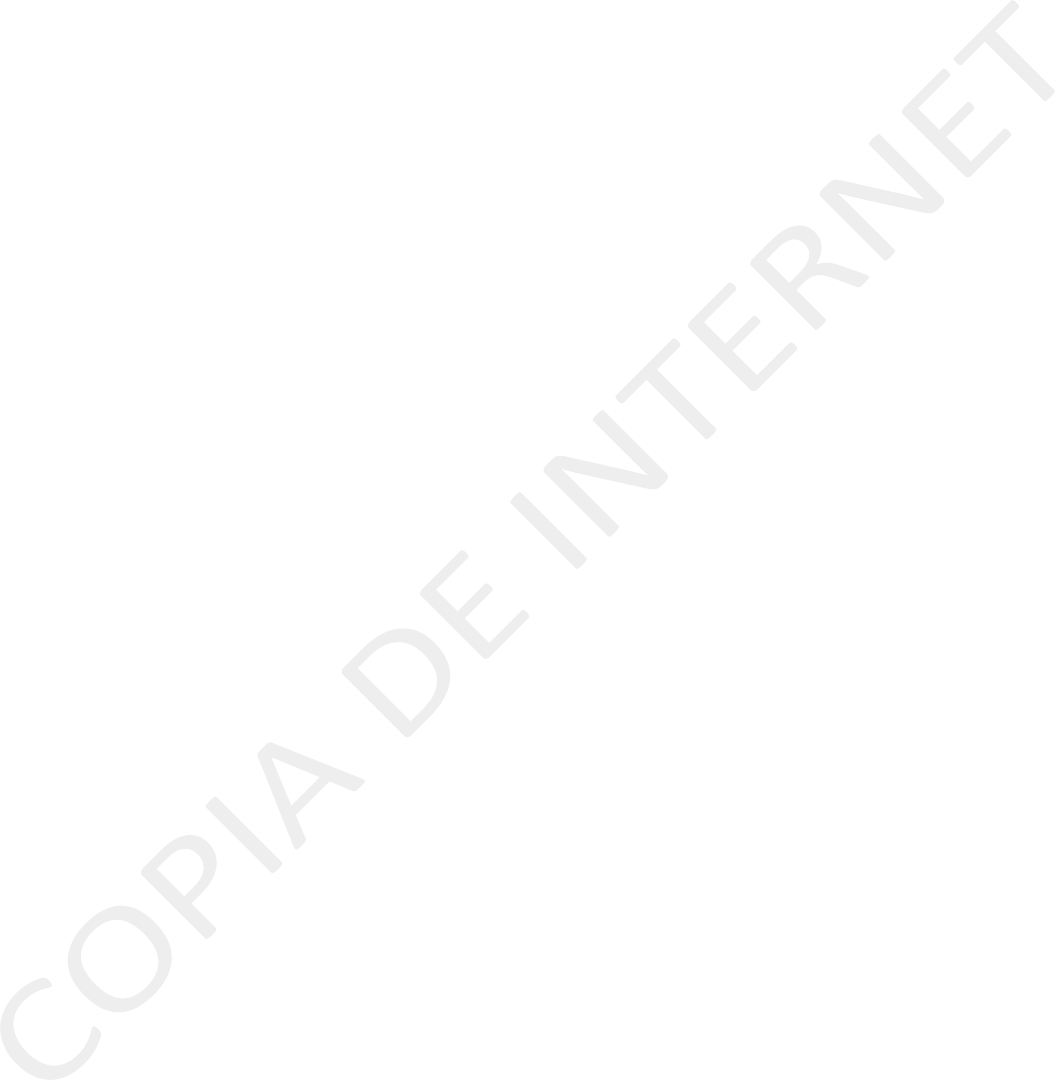 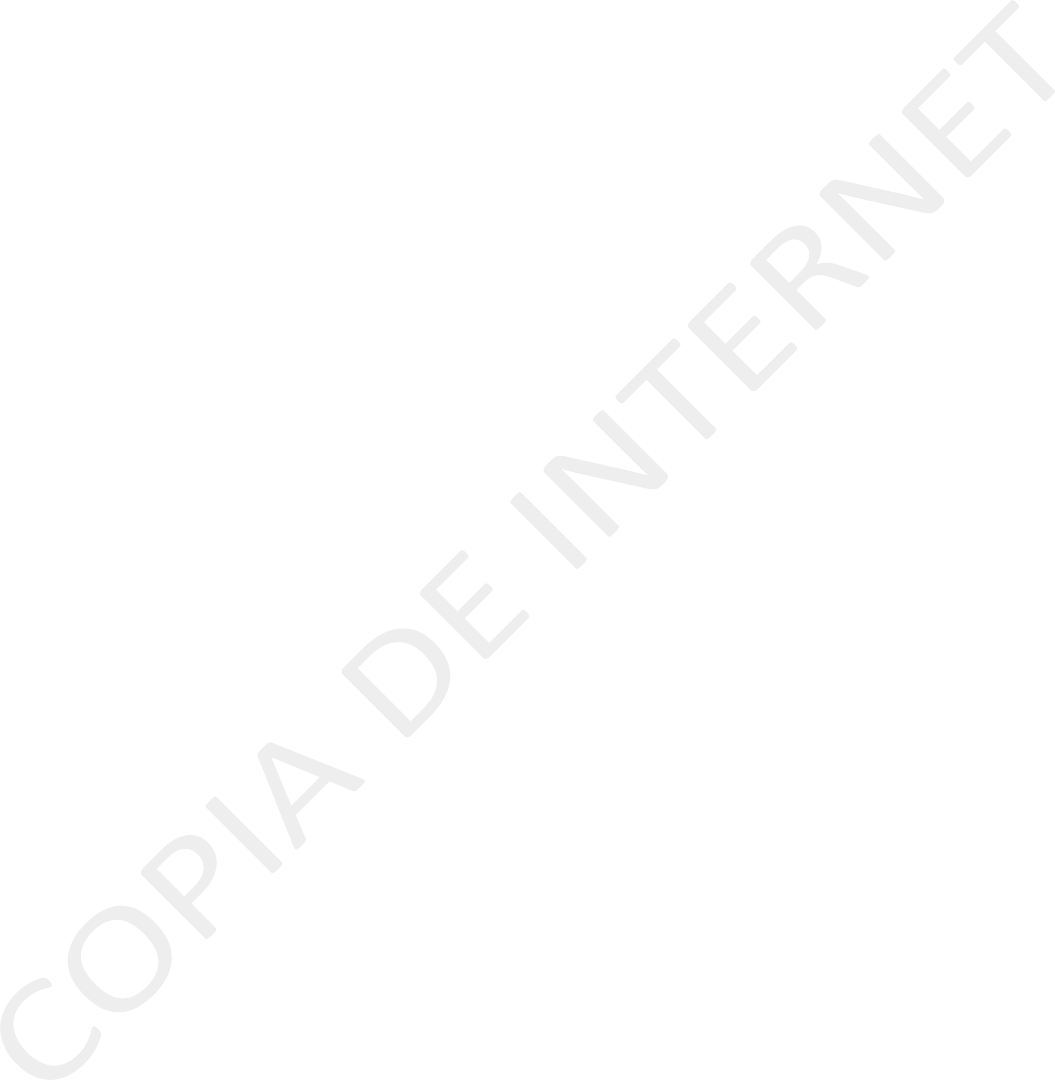 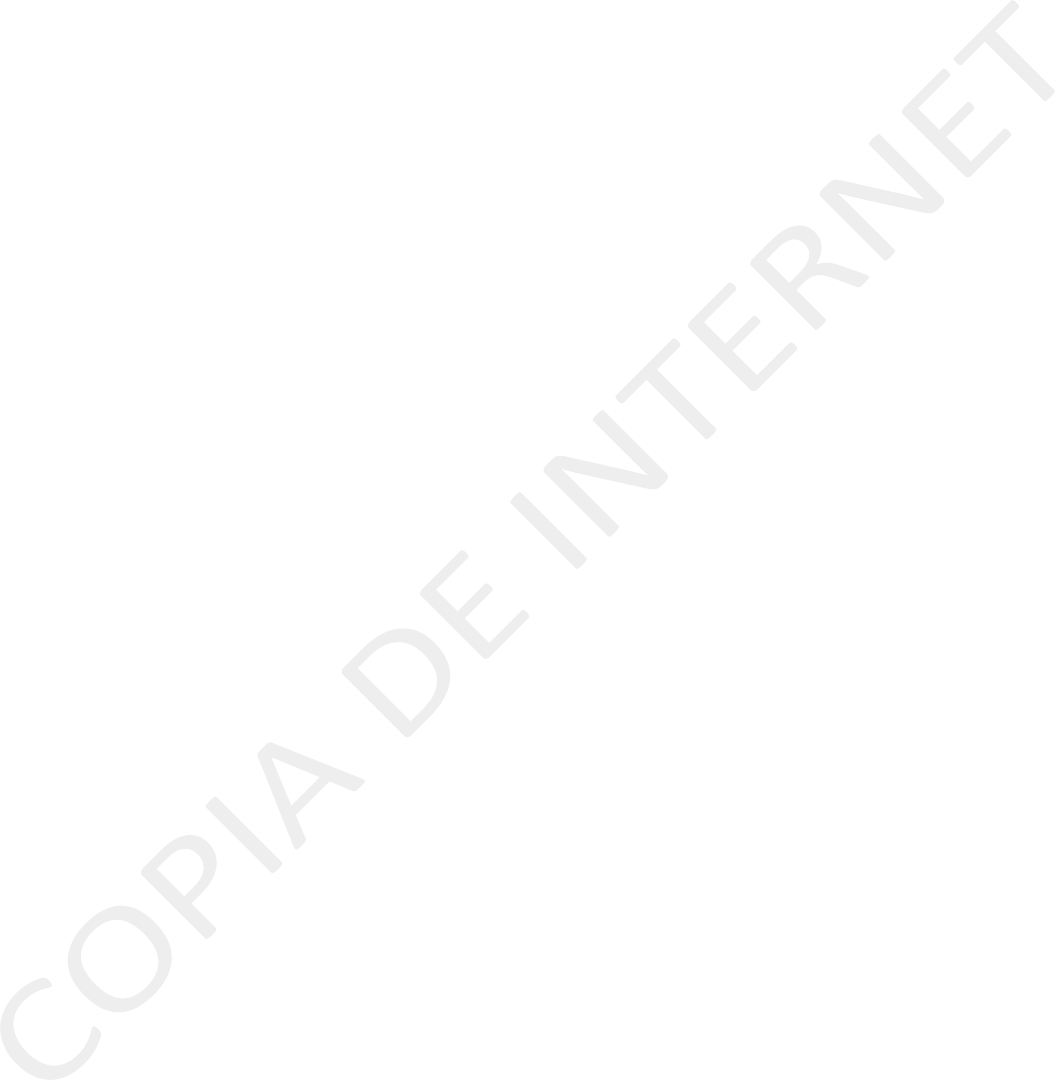 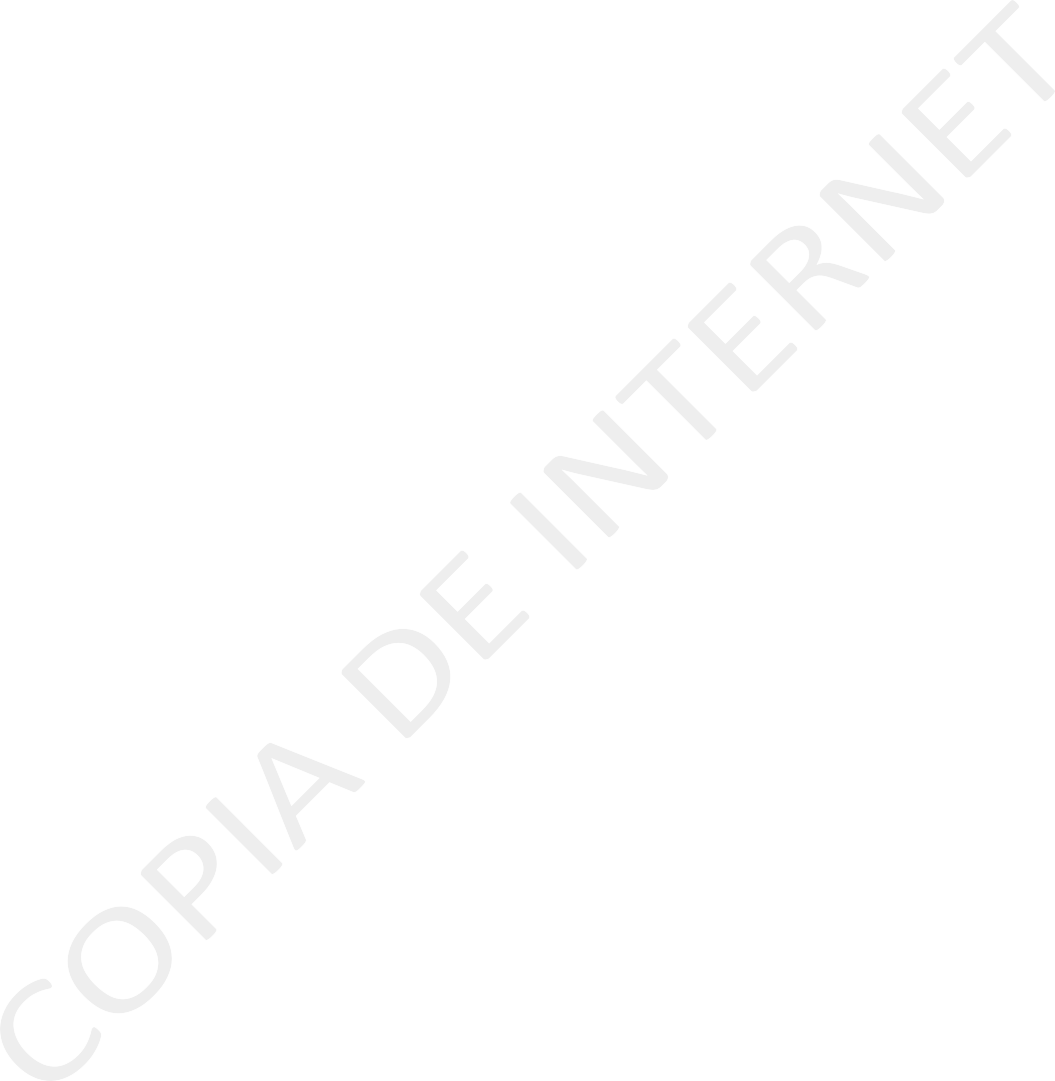 Director: Lic. Vicberto Romero MoraSección Séptima	Tomo CCVDirector: Lic. Vicberto Romero MoraSección Séptima	Tomo CCVTepic, Nayarit; 21 de Diciembre de 2019Número: 122Tiraje:	030SUMARIOLEY DE INGRESOS PARA LA MUNICIPALIDAD DE TEPIC, NAYARIT; PARA EL EJERCICIO FISCAL 2020SUMARIOLEY DE INGRESOS PARA LA MUNICIPALIDAD DE TEPIC, NAYARIT; PARA EL EJERCICIO FISCAL 2020MUNICIPIO DE TEPIC, NAYARITINGRESOS ESTIMADOSLEY DE INGRESOS PARA EL EJERCICIO FISCAL 2020Ingresos Propios579,776,905.111.Impuestos154,226.025.63Impuesto sobre el patrimonio104,633,772.81Impuesto Predial56,570,340.91Impuesto Sobre Adquisiciones de Bienes Inmuebles48,063,431.90MUNICIPIO DE TEPIC, NAYARITINGRESOS ESTIMADOSLEY DE INGRESOS PARA EL EJERCICIO FISCAL 2020Accesorios de Impuestos 6,833,755.82Recargos1,348,446.93Gastos de Ejecución4,545,011.75Actualización940,297.14Impuestos no comprendidos en la ley vigente causados en ejercicios fiscales anteriores pendientes de liquidación o pago 42,758,497.00Impuesto Predial de ejercicios anteriores42,758,497.003. Contribuciones de mejoras149,724.59Contribución de mejoras por obras publicas149,723.59Contribuciones de mejoras no comprendidos en la Ley de Ingresos vigente, causados en ejercicios fiscales anteriores pendientes de liquidación1.003. Derechos396,836,723.91Derechos por el uso, goce, aprovechamientos o explotación de bienes de dominio público.16,032,676.95Comerciantes	Ambulantes	de	Bienes	y	Servicios, Establecidos que usen la Vía Pública2,853,988.65Panteones2,774,920.90Rastro Municipal7,192,663.73Mercados3,211,103.67Derecho por Prestación de Servicios76,642,844.90Registro Civil7,302,172.30Catastro9,709,781.93Seguridad Pública3,051,656.12Desarrollo Urbano3,928,369.02Licencias,	Permisos,	Autorizaciones	y	Anuencias	en General para la Urbanización, Construcción y Otros9,839,454.54Licencias de Uso de Suelo1,433,309.83Colocación de Anuncios o Publicidad3,337,492.74Permisos, licencias y registros en el Ramo de Alcoholes28,307,791.24Aseo Público968,606.72Acceso a la Información1,815.63Constancias, Certificaciones y Legalizaciones7,703,727.82Comercio Temporal en Terreno Propiedad del Fundo Municipal1.00Parques y Jardines3,358.62Estacionamiento Exclusivo en la Vía Pública1,055,307.41Otros Derechos1,298,754.78Registro al Padrón1,298,754.78SIAPA Tepic302,862,447.26MUNICIPIO DE TEPIC, NAYARITMUNICIPIO DE TEPIC, NAYARITMUNICIPIO DE TEPIC, NAYARITMUNICIPIO DE TEPIC, NAYARITMUNICIPIO DE TEPIC, NAYARITINGRESOS ESTIMADOSLEY DE INGRESOS PARA EL EJERCICIO FISCAL 2020LEY DE INGRESOS PARA EL EJERCICIO FISCAL 2020LEY DE INGRESOS PARA EL EJERCICIO FISCAL 2020LEY DE INGRESOS PARA EL EJERCICIO FISCAL 2020LEY DE INGRESOS PARA EL EJERCICIO FISCAL 20205.Productos5.Productos5.Productos5.Productos5.Productos5,492,482.76ProductosProductosProductosProductosProductos5,492,482.76Productos financierosProductos financierosProductos financierosProductos financierosProductos financieros5,326,540.78Otros ProductosOtros ProductosOtros ProductosOtros ProductosOtros Productos165,941.986. Aprovechamientos6. Aprovechamientos6. Aprovechamientos6. Aprovechamientos6. Aprovechamientos23,071,948.25MultasMultasMultasMultasMultas16,679,363.38IndemnizacionesIndemnizacionesIndemnizacionesIndemnizacionesIndemnizaciones114,813.28Accesorios de AprovechamientosAccesorios de AprovechamientosAccesorios de AprovechamientosAccesorios de AprovechamientosAccesorios de Aprovechamientos168,718.55Otros aprovechamientosOtros aprovechamientosOtros aprovechamientosOtros aprovechamientosOtros aprovechamientos6,109,053.048. Participaciones y Aportaciones8. Participaciones y Aportaciones8. Participaciones y Aportaciones8. Participaciones y Aportaciones8. Participaciones y Aportaciones1,177,365,040.65ParticipacionesParticipacionesParticipacionesParticipacionesParticipaciones771,865,236.82Fondo General de ParticipacionesFondo General de ParticipacionesFondo General de ParticipacionesFondo General de ParticipacionesFondo General de Participaciones496,569,854.00Fondo de Fomento MunicipalFondo de Fomento MunicipalFondo de Fomento MunicipalFondo de Fomento MunicipalFondo de Fomento Municipal193,484,019.00Fondo de Fiscalización y RecaudaciónFondo de Fiscalización y RecaudaciónFondo de Fiscalización y RecaudaciónFondo de Fiscalización y RecaudaciónFondo de Fiscalización y Recaudación35,021,114.00Fondo de CompensaciónFondo de CompensaciónFondo de CompensaciónFondo de CompensaciónFondo de Compensación1.00Impuesto Especial Sobre Producción y ServiciosImpuesto Especial Sobre Producción y ServiciosImpuesto Especial Sobre Producción y ServiciosImpuesto Especial Sobre Producción y ServiciosImpuesto Especial Sobre Producción y Servicios854,436.00I.E.P.S. Gasolina y DiéselI.E.P.S. Gasolina y DiéselI.E.P.S. Gasolina y DiéselI.E.P.S. Gasolina y DiéselI.E.P.S. Gasolina y Diésel19,170,686.00Fondo I.S.R.Fondo I.S.R.Fondo I.S.R.Fondo I.S.R.Fondo I.S.R.23,959,942.00Impuesto sobre Autos NuevosImpuesto sobre Autos NuevosImpuesto sobre Autos NuevosImpuesto sobre Autos NuevosImpuesto sobre Autos Nuevos1,937,332.00Impuesto Sobre Tenencia y Uso de VehículosImpuesto Sobre Tenencia y Uso de VehículosImpuesto Sobre Tenencia y Uso de VehículosImpuesto Sobre Tenencia y Uso de VehículosImpuesto Sobre Tenencia y Uso de Vehículos306,571.82Fondo de Compensación del Impuesto S/A. NuevosFondo de Compensación del Impuesto S/A. NuevosFondo de Compensación del Impuesto S/A. NuevosFondo de Compensación del Impuesto S/A. NuevosFondo de Compensación del Impuesto S/A. Nuevos561,281.00AportacionesAportacionesAportacionesAportacionesAportaciones387,004,374.83Fondo III.- Fondo para la infraestructura Social Municipal y de las Demarcaciones territoriales del Distrito FederalFondo III.- Fondo para la infraestructura Social Municipal y de las Demarcaciones territoriales del Distrito FederalFondo III.- Fondo para la infraestructura Social Municipal y de las Demarcaciones territoriales del Distrito FederalFondo III.- Fondo para la infraestructura Social Municipal y de las Demarcaciones territoriales del Distrito FederalFondo III.- Fondo para la infraestructura Social Municipal y de las Demarcaciones territoriales del Distrito Federal75,151,970.93Fondo IV.- Fondo de aportación para el Fortalecimiento de los Municipios y de las Demarcaciones Territoriales del Distrito Federal.Fondo IV.- Fondo de aportación para el Fortalecimiento de los Municipios y de las Demarcaciones Territoriales del Distrito Federal.Fondo IV.- Fondo de aportación para el Fortalecimiento de los Municipios y de las Demarcaciones Territoriales del Distrito Federal.Fondo IV.- Fondo de aportación para el Fortalecimiento de los Municipios y de las Demarcaciones Territoriales del Distrito Federal.Fondo IV.- Fondo de aportación para el Fortalecimiento de los Municipios y de las Demarcaciones Territoriales del Distrito Federal.311,852,403.90INGRESOS ESTIMADOSConveniosConveniosConveniosConveniosConvenios18,495,428.00FORTASEGFORTASEGFORTASEGFORTASEGFORTASEG18,495,426.00Refrendo para el Ramo 33Refrendo para el Ramo 33Refrendo para el Ramo 33Refrendo para el Ramo 33Refrendo para el Ramo 331.00Subsidios para el Desarrollo SocialSubsidios para el Desarrollo SocialSubsidios para el Desarrollo SocialSubsidios para el Desarrollo SocialSubsidios para el Desarrollo Social1.00TRANSFERENCIAS SECTOR PUBLICOINTERNASYASIGNACIONESAL1.00TRANSFERENCIAS DE LIBRE DISPOSICIONTRANSFERENCIAS DE LIBRE DISPOSICIONTRANSFERENCIAS DE LIBRE DISPOSICIONTRANSFERENCIAS DE LIBRE DISPOSICIONTRANSFERENCIAS DE LIBRE DISPOSICION1.00TOTAL DE INGRESOS DEL AYUNTAMIENTOTOTAL DE INGRESOS DEL AYUNTAMIENTOTOTAL DE INGRESOS DEL AYUNTAMIENTOTOTAL DE INGRESOS DEL AYUNTAMIENTOTOTAL DE INGRESOS DEL AYUNTAMIENTO1,757,141,945.79Concepto1.- Del municipio de TepicPesos757.142.- De la ciudad de Tepic757.143.- De fraccionamientos o colonias con lotificación1,513.394.- De sectores529.465.- Por manzana269.64II.	Trabajos catastrales especiales:a. Levantamiento topográfico:ConceptoPesos1.- Predio rústico por cada hectárea en la periferia de la ciudad de Tepic.2, 269.642.- Predio rústico por cada hectárea fuera de la periferia de la ciudad de Tepic3,026.793.- Predio urbano dentro de la ciudad de Tepic; por cada cien metros cuadrados.1, 135.714.- Predio urbano fuera de la ciudad de Tepic; por cada cien metros cuadrados.1, 513.39b. Verificación de medidas físicas y colindancias de predio urbano:ConceptoPesos1.- Hasta 100 metros cuadrados de superficie.530.362.- De 100.01 a 200 metros cuadrados de superficie.634.823.- De 200.01 a 300 metros cuadrados de superficie.681.254.- De 300.01 a 500 metros cuadrados de superficie.717.865.- De 500.01 a 1,000 metros cuadrados de superficie.794.646.- De 1,000.01 a 2,000 metros cuadrados de superficie.983.937.- Después de 2,000.00 metros cuadrados de superficie; por cada150.89500	metros	cuadrados	adicionales,	previo	levantamientoConceptoPrecioHasta 100 metros cuadrados de construcción884.83De 101 a 200 metros cuadrados de construcción1,327.68De 201 a 300 metros cuadrados de construcción1,770.54De 301 a 500 metros cuadrados de construcción2,213.34De 501 metros cuadrados de construcción en adelante2,656.201.	Hasta 100 metros cuadrados de superficie757.142.	De 100.01 a 200 metros cuadrados de superficie.908.043.	De 200.01 a 300 metros cuadrados de superficie.1,058.934.	De 300.01 a 500 metros cuadrados de superficie.1,210.715.	De 500.01 a 1,000 metros cuadrados de superficie1,361.616.	De 1, 000.01 a 2,000 metros cuadrados de superficie1,513.397. De 2,000.01 metros cuadrados de superficie se aplicará adicionalmente el inciso c) según corresponda de este apartado:a.	Expedición de avalúo catastral con medidas y colindancias de predio rustico, previo al levantamiento topográfico756.25b.	Expedición de constancia de registro catastral por predio301.79c.	Expedición de constancia de No registro catastral225.89d.	Expedición de Constancia de fecha de adquisición y/o150.90r.	Reversión del fideicomiso1,513.39s.	Sustitución de fiduciario o fideicomisario.1, 513.39t.	Información general de predio con expedición de notificación.158.93u.	Presentación de testimonio de lotificación o relotificación de predios:1.- De 3 a 5 predios472.322.- De 6 a 10 predios945.543.- De 11 a 15 predios1,418.754.- De 16 a 20 predios1,891.965.- De 21 a 25 predios2, 363.396.- De 26 a 30 predios2, 836.617.- De 31 a 50 predios3, 782.148.- De 51 a 100 predios9.- A partir de 101 predios se aplicará adicionalmente el4, 538.39ac. Liberación de suspensión de traslado de dominio153.57ad. Elaboración de ficha catastral a requerimiento de autoridad452.68ae. Subdivisión de predio por cada 2 lotes150.89af. Fusión de predios150.90ag. Registro de perito valuador por inscripción1,381.25ah. Registro de perito valuador por reinscripción591.97a) De 21 a 40 kilos29.46b) De 41 a 60 kilos41.07c) De 61 a 80 kilos52.68d) De 81 a 100 kilos60.71e) De 101 a 250 kilos113.39f) De 251 a 500 kilos191.07g) De 501 en adelante por cada 500 kilos152.68Camionetas Pick-up51.79Camioneta doble rodado105.36Camión y/o volteo168.75Camión Compactador191.96a) Hasta 100 personas308.93b) Hasta 200 personas360.71c) Hasta 300 personas412.50d) Hasta 400 personas464.29e) Hasta 500 personas515.18f)	Hasta 1000 personas618.75g) Por cada 1000 personas722.32VI.Todos los comercios fijos, semifijos y ambulantes, 20 kilos de basura o desperdicios contaminantes convenio y pagarán mensualmente.los cuales no generen más de por día, deberán adherirse al 159.50ConceptoI.	Poda de árboles a domicilios particulares:Pesosa) De 0.01 a 3.00 mts.152.68b) De 3.01 a 6.00 mts.382.14c) De 6.01 a 9.00 mts535.71d) De 9.01 a 12.00 mts.677.68e) De 12.01 a 15 mts.849.11II. Tala de árboles a domicilios particulares De 0.01 a 3.00 mts152.68De 3.01 a 6.00 mts.382.14De 6.01 a 9.00 mts535.71De 9.01 a 12.00 mts.677.68De 12.01 a 15 mts.849.11III. Recolección de Residuos Vegetales: De 0.1 a 100 kg75.00De 101 a 300 kg382.14ConceptoPesos1.	Bovino14.292.	Porcino10.713.	Ovicaprino7.144.	Fritura de ganado porcino, por canal7.145.	Por el uso de la báscula del rastro23.211) Fraccionamientos especiales (Campestre, Industrial, Comercial y de Servicios, Granjas de explotación agropecuaria y Cementerios).$34.822) Fraccionamiento Habitacional Interés Social y social progresivo$51.793) Fraccionamiento Habitacional popular, medio, Mixto y Residencial.$75.89El pago de los derechos anteriores también aplica a las acciones destinos del suelo.urbanísticasySuperficieImporte $1) Por cada 1.0 m316.07h)  Por	emitir	autorizaciónparacompactaciones,pavimentos	para2) Habitacional227.68227.683) Comercial y servicios456.25456.254) Industrial y equipamiento380.36380.365) Religioso y agropecuario168.75168.756) Turístico1,143.751,143.75ubiquen en colonias populares y hasta 50 m2c) Habitacional en zonas de reserva urbana del municipio.22.32d) Habitacional en las vacantes urbanas y lotes baldíos del centro de población de Tepic.7.14e)  Turístico,	Comercial,	Agroindustrial,	Industrial	y	de servicios36.61f) Comercial, Agroindustrial, Industrial y de Servicios con cubierta ligera de estructura metálica (a base de perfiles de acero y lamina acanalada sin concreto) excepto centros comerciales.21.43g) Educacional, Religioso y lo no previsto en el presente tabulador8.93h) Obra Pública de equipamiento, infraestructura o servicios, previo convenio con el Ayuntamiento.0.00i)	Obra Pública de equipamiento o servicios, sin convenio con el Ayuntamiento.24.11ConceptoPesos1. Por cada constancia de ingresos52.682. Por cada constancia de dependencia económica75.893. Por cada certificación de firmas, como máximo dos48.214. Por cada firma excedente37.505.	Cuando	la	certificación	requiera	de	búsquedadeantecedentes, adicionalmente75.896.	Por	constancia	y	certificación	de	residencia,noresidencia y concubinato271.437. Por certificación o constancia de propiedad onopropiedad del Fundo municipal, por copias simplesocertificadas de escrituras del Fundo Municipal.152.688. Por constancia de Buena Conducta75.899. Por constancia de Modo Honesto de Vivir152.6810. Por constancia de Identidad271.4311. Por constancia de No Registro del S.M.N.27.68de clasificación de giros, anexa a esta Ley de Ingresos.a)	Bajo183.93b)	Medio367.86c)	Alto552.68d)	Ordinario Especifico NOM-002-STPS-20101,382.142.	Permiso de pirotecnia (previa autorización por733.93parte de la Secretaria de la Defensa Nacional)3.	Autorización de registro y Refrendo de8,015.18Capacitadores Externos y asesores externos einternos4.	Autorización	de	registro	y	Refrendo	de Capacitadores Externos4315.185.	Autorización de registro y Refrendo de asesores5,550.00externos e internos6.	Capacitaciones a Empresas, Estancias Infantiles yGuarderíasa.	De 1 a 25 Personas2,125.00b.	De 26 a 50 personas4,250.89c.	Costo por persona105.367.	Estancias Infantiles y Guarderías:a.	Hasta con 30 niños2,401.79b.	Hasta con 60 niños2,668.75c.	De 60 niños en adelante4,272.328.	Instituciones de Educación Básica Privadasa.	Hasta con 100 alumnos2,867.86b.	Más de 100 alumnos3,196.439.	Instituciones	de	Educación	Media	Superior	ySuperior Privadasa.	Media Superior, hasta con 100 alumnos3,276.79b.	Media Superior, más de 100 alumnos3,474.11c.	Superior, hasta con 200 alumnos3,933.04d.	Superior, más de 200 alumnos4,341.9610.	Atracciones13.	Dictamen Técnico Estructural de 201 metros a1,401.79500 metros cuadrados14.	Dictamen Técnico Estructural de 501 metros4,274.11cuadrados en adelante15.	Dictamen Técnico Estructural en zona rural hasta1,401.79200 metros16.	Circos1,401.7917.	Cambio de representante legal587.5018.	Traslados programadosa. Zona urbana264.64b. Zona rural587.5019.	Constructora y/o fraccionadora4,141.961. De 0 – 15 kilos29.462. De 15.1 – 25 kilos40.183. De 25.1 – 60 kilos49.11b) Esterilización felina y canina216.07c) Curaciones76.79d) Alimentación de animales por observación y sintomatología,58.04(cuota diaria)e) Devolución de canino capturado en vía pública155.36f) Atención a reporte de donación de mascotas por particulares76.79ConceptoPesos1) Hasta 300 personas2,268.752) 301 hasta 1,000 personas3,782.143) 1,001 hasta 2,000 personas12,103.574) 2001 hasta 4,000 personas24,965.185) 4001 hasta 6,000personas26,477.686) 6001 hasta 8,000personas27,991.077) 8001 hasta 10,000personas29,493.758) 10,001 personas en adelante30,260.71ConceptoPesos1)	Hasta 300 personas1,133.932)	301 hasta 1,000 personas1,890.183)	1,001 hasta 2,000 personas5,294.644)	2001 hasta 4,000 personas11,347.325)	4001 hasta 6,000personas13,616.076)	6001 hasta 8,000personas15,886.617)	8001 hasta 10,000personas18,156.258)	10,001 personas en adelante18,912.50ConceptoPesosa) Funciones de circo por día.755.36b) Obras de teatro comerciales.1,512.50c) Funciones de box, lucha libre, fútbol, básquetbol, béisbol, y otrosespectáculos públicos deportivos.756.25d) Conciertos, convenciones y audiciones musicales.2,268.75e) Tardeadas377.68f) kermes, tertulias o ferias377.68ClaServicio domesticoConceptoTarifa1ALote baldíoConsumo de Agua$ 47.001BBajaConsumo de Agua$79.001BBajaAlcantarillado$26.001BBajaPlanta de Tratamiento$26.001CMediaConsumo de Agua$130.001CMediaAlcantarillado$43.001CMediaPlanta de Tratamiento$43.00ClaServicio domesticoConceptoTarifa1DAltaConsumo de Agua$162.001DAltaAlcantarillado$54.001DAltaPlanta de Tratamiento$54.00Derivación de casas con actividad comercial hasta 2 localesDerivación de casas con actividad comercial hasta 2 localesDerivación de casas con actividad comercial hasta 2 localesDerivación de casas con actividad comercial hasta 2 localesDerivación de casas con actividad comercial hasta 2 localesDerivación de casas con actividad comercial hasta 2 localesZona BajaZona BajaZona MediaZona MediaZona AltaZona Alta2BC2BC2CC2CC2DC2DC$212.00+ IVACONSUMO DE AGUA$258.00+ IVACONSUMO DE AGUA$322.00+ IVACONSUMO DE AGUA$70.00+ IVAALCANTARILLADO$86.00+ IVAALCANTARILLADO$107.00+ IVAALCANTARILLADO$70.00+ IVAPLANTA DE TRATAMIENTO$86.00+ IVAPLANTA DE TRATAMIENTO$107.00+ IVAPLANTA DE TRATAMIENTODerivaciones de tomas domésticasDerivaciones de tomas domésticasDerivaciones de tomas domésticasDerivaciones de tomas domésticasClave1Servicio domesticoConceptoTarifa2B2BajaConsumo de Agua$158.002B2BajaAlcantarillado$53.002B2BajaPlanta de Tratamiento$53.002B3BajaConsumo de Agua$237.002B3BajaAlcantarillado$79.002B3BajaPlanta de Tratamiento$79.002C2MediaConsumo de Agua$258.002C2MediaAlcantarillado$86.002C2MediaPlanta de Tratamiento$86.002C3MediaConsumo de Agua$393.00Derivaciones de tomas domésticasDerivaciones de tomas domésticasDerivaciones de tomas domésticasDerivaciones de tomas domésticasClave1Servicio domesticoConceptoTarifaAlcantarillado$131.00Planta de Tratamiento$131.002D2AltaConsumo de Agua$323.002D2AltaAlcantarillado$108.002D2AltaPlanta de Tratamiento$108.002D3AltaConsumo de Agua$484.002D3AltaAlcantarillado$161.002D3AltaPlanta de Tratamiento$161.00Actividad Comercial Nivel 3Actividad Comercial Nivel 3Actividad Comercial Nivel 3Actividad Comercial Nivel 3Zona BajaZona MediaZona Alta3B3C3DConsumo de Agua86.00 + IVA136.00 + IVA168.00 + IVAAlcantarillado29.00 + IVA45.00 + IVA56.00 + IVAPlanta de Tratamiento29.00 + IVA45.00 + IVA56.00 + IVAActividad Comercial Nivel 4Actividad Comercial Nivel 4Actividad Comercial Nivel 4Actividad Comercial Nivel 4Zona BajaZona MediaZona Alta4B4C4DConsumo de Agua176.00 + IVA230.00 + IVA298.00 + IVAAlcantarillado59.00 + IVA77.00 + IVA99.00 + IVAPlanta de Tratamiento59.00 + IVA77.00 + IVA99.00 + IVAActividad Escuelas PúblicasActividad Escuelas PúblicasActividad Escuelas PúblicasActividad Escuelas PúblicasActividad Escuelas PúblicasActividad Escuelas PúblicasPreescolarPrimariaSecundariaMedia SuperiorSuperior4B4C4D6 A7 AConsumo de Agua$176.00 + IVA$230.00 + IVA$298.00 + IVA$897.00 + IVA$1542.00 + IVAAlcantarillado$59.00 + IVA$77.00 + IVA$99.00 + IVA$299.00 + IVA$514.00 + IVAPlanta de Tratamiento$59.00 + IVA$77.00 + IVA$99.00 + IVA$299.00 + IVA$514.00 + IVAActividad Nivel 5Actividad Nivel 5Actividad Nivel 5TARIFA COMERCIALTARIFA DOMESTICA5A5BConsumo de Agua$574.00 + IVA$574.00Alcantarillado$191.00 + IVA$191.00Planta de Tratamiento$191.00 + IVA$191.00Actividad Nivel 6Actividad Nivel 6Actividad Nivel 6TARIFA COMERCIALTARIFA DOMESTICA6A6BConsumo de Agua$897.00 + IVA$897.00Alcantarillado$299.00 + IVA$299.00Planta de Tratamiento$299.00 + IVA$299.00Actividad Nivel 7Actividad Nivel 7Actividad Nivel 7TARIFA COMERCIALTARIFA DOMESTICA7A7BConsumo de Agua$1,542.00 + IVA$1,542.00Actividad Nivel 7Actividad Nivel 7Actividad Nivel 7Alcantarillado$514.00 + IVA$514.00Planta de Tratamiento$514.00 + IVA$514.00Actividad Nivel 9Actividad Nivel 9Actividad Nivel 9Actividad Nivel 9TARIFA COMERCIALTARIFA DOMESTICATARIFA COMERCIAL9A9B9CConsumo de Agua$2,978.00 + IVA$2,978.00$4,756.00 + IVAAlcantarillado$993.00 + IVA$993.00$1,585.00 + IVAPlanta de Tratamiento$993.00 + IVA$993.00$1,585.00 + IVAActividad Nivel 15Actividad Nivel 15TARIFA COMERCIAL15AConsumo de Agua$ 10,920.00 + IVAAlcantarillado$ 3,600.00 + IVAPlanta de Tratamiento$ 3,600.00 + IVAMetro cúbicoZONA BZONA BZONA BConsumo de AguaAlcantarilladoPlanta de tratamientoBASE 0  m³$37.00$12.00$12.00CUOTA FIJA 11  A 10m³$12.00$4.00$4.00CUOTA FIJA 11  A 10m³MAS BASEMAS BASEMAS BASECUOTA FIJA 211  A  20m³$12.00$4.00$4.00CUOTA FIJA 211  A  20m³BASE MAS + CUOTA FIJA 1BASE MAS + CUOTA FIJA 1BASE MAS + CUOTA FIJA 121 A 40 m³$5.00$2.00$2.00Metro cúbicoZONA BZONA BZONA BConsumo de AguaAlcantarilladoPlanta de tratamientoCada m³ + BASE + CUOTA FIJA 1 + CUOTA FIJA 2Cada m³ + BASE + CUOTA FIJA 1 + CUOTA FIJA 2Cada m³ + BASE + CUOTA FIJA 1 + CUOTA FIJA 241 m³ en adelante$10.00$3.00$3.0041 m³ en adelanteCada m³ + BASE + CUOTA FIJA 1 + CUOTA FIJA 2Cada m³ + BASE + CUOTA FIJA 1 + CUOTA FIJA 2Cada m³ + BASE + CUOTA FIJA 1 + CUOTA FIJA 2Metro cúbicoZONA CZONA CZONA CConsumo de AguaAlcantarilladoPlanta de tratamientoBASE 0  m³$56.00$19.00$19.00CUOTA FIJA 11  A 10m³$18.00$6.00$6.00CUOTA FIJA 11  A 10m³MAS BASEMAS BASEMAS BASECUOTA FIJA 211  A  20m³$18.00$6.00$6.00CUOTA FIJA 211  A  20m³MAS BASE + CUOTA FIJA 1MAS BASE + CUOTA FIJA 1MAS BASE + CUOTA FIJA 121 A 40 m³$5.00$2.00$2.0021 A 40 m³Cada m³ + BASE + CUOTA FIJA 1 + CUOTA FIJA 2Cada m³ + BASE + CUOTA FIJA 1 + CUOTA FIJA 2Cada m³ + BASE + CUOTA FIJA 1 + CUOTA FIJA 241 m³ en adelante$10.00$3.00$3.0041 m³ en adelanteCada m³ + BASE + CUOTA FIJA 1+ CUOTA FIJA 2Cada m³ + BASE + CUOTA FIJA 1+ CUOTA FIJA 2Cada m³ + BASE + CUOTA FIJA 1+ CUOTA FIJA 2Metro cúbicoZONA DZONA DZONA DConsumo de AguaAlcantarilladoPlanta de tratamientoBASE 0 m³$74.00$25.00$25.00CUOTA FIJA 11  A 10m³$25.00$8.00$8.00CUOTA FIJA 11  A 10m³MAS BASEMAS BASEMAS BASECUOTA FIJA 211  A  20m³$25.00$8.00$8.00CUOTA FIJA 211  A  20m³MAS BASE + CUOTA FIJA 1MAS BASE + CUOTA FIJA 1MAS BASE + CUOTA FIJA 121 A 40 m³$5.00$2.00$2.0021 A 40 m³Cada m³ + BASE + CUOTA FIJA 1 + CUOTA FIJA 2Cada m³ + BASE + CUOTA FIJA 1 + CUOTA FIJA 2Cada m³ + BASE + CUOTA FIJA 1 + CUOTA FIJA 241 m³ en adelante$10.00$3.00$3.0041 m³ en adelanteCada m³ + BASE + CUOTA FIJA 1 + CUOTA FIJA 2Cada m³ + BASE + CUOTA FIJA 1 + CUOTA FIJA 2Cada m³ + BASE + CUOTA FIJA 1 + CUOTA FIJA 2Servicio para Escuelas PúblicasServicio para Escuelas PúblicasServicio para Escuelas PúblicasMetro cúbicoServicio Comercial + IVAServicio Comercial + IVABASE 0 A 50m³Consumo de Agua$37.00BASE 0 A 50m³Alcantarillado$12.00BASE 0 A 50m³Planta de Tratamiento$12.0051 m³ en AdelanteConsumo de Agua$12.0051 m³ en AdelanteAlcantarillado$ 2.0051 m³ en AdelantePlanta de Tratamiento$ 2.0051 m³ en AdelanteCada m³ + BASECada m³ + BASEMetro cúbicoServicio Comercial + IVAServicio Comercial + IVABASE 0 m³Consumo de Agua$36.00BASE 0 m³Alcantarillado$12.00BASE 0 m³Planta de Tratamiento$12.0001 - 05 m³Consumo de Agua$ 7.0001 - 05 m³Alcantarillado$ 2.0001 - 05 m³Planta de Tratamiento$ 2.0001 - 05 m³Cada m³ + BASECada m³ + BASE06 - 10 m³Consumo de Agua$ 8.0006 - 10 m³Alcantarillado$ 3.0006 - 10 m³Planta de Tratamiento$ 3.0006 - 10 m³Cada m³ + BASECada m³ + BASE11 - 15 m³Consumo de Agua$10.0011 - 15 m³Alcantarillado$ 3.0011 - 15 m³Planta de Tratamiento$ 3.0011 - 15 m³Cada m³ + BASECada m³ + BASE16 - 20 m³Consumo de Agua$12.0016 - 20 m³Alcantarillado$ 4.0016 - 20 m³Planta de Tratamiento$ 4.0016 - 20 m³Cada m³ + BASECada m³ + BASE21 m³ en AdelanteConsumo de Agua$15.0021 m³ en AdelanteAlcantarillado$ 5.0021 m³ en AdelantePlanta de Tratamiento$ 5.0021 m³ en AdelanteCada m³ + BASECada m³ + BASEMetro cúbicoServicio Industrial + IVAServicio Industrial + IVABASE 0 m³Consumo de Agua$51.00BASE 0 m³Alcantarillado$17.00BASE 0 m³Planta de Tratamiento$17.0001 - 05 m³Consumo de Agua$ 9.0001 - 05 m³Alcantarillado$ 3.0001 - 05 m³Planta de Tratamiento$ 3.0001 - 05 m³Cada m³ + BASECada m³ + BASE06 - 10 m³Consumo de Agua$13.0006 - 10 m³Alcantarillado$ 4.0006 - 10 m³Planta de Tratamiento$ 4.0006 - 10 m³Cada m³ + BASECada m³ + BASE11 - 15 m³Consumo de Agua$17.0011 - 15 m³Alcantarillado$ 6.0011 - 15 m³Planta de Tratamiento$ 6.0011 - 15 m³Cada m³ + BASECada m³ + BASE16 - 20 m³Consumo de Agua$21.0016 - 20 m³Alcantarillado$ 7.0016 - 20 m³Planta de Tratamiento$ 7.00Metro cúbicoServicio Industrial + IVAServicio Industrial + IVACada m³ + BASECada m³ + BASE21 m³ en AdelanteConsumo de Agua$25.0021 m³ en AdelanteAlcantarillado$ 8.0021 m³ en AdelantePlanta de Tratamiento$ 8.0021 m³ en AdelanteCada m³ + BASECada m³ + BASEServicio por predio por uso doméstico (IDR)Servicio por predio por uso doméstico (IDR)Servicio por predio por uso doméstico (IDR)Servicio domesticoTarifaTarifaBajaAlcantarillado$27.00BajaPlanta de Tratamiento$27.00MediaAlcantarillado$45.00MediaPlanta de Tratamiento$45.00AltaAlcantarillado$54.00AltaPlanta de Tratamiento$54.00Servicio por otros usos (IDR)Servicio por otros usos (IDR)Servicio por otros usos (IDR)Servicio comercialTarifaTarifaBajaAlcantarillado$33.00 + IVABajaPlanta de Tratamiento$33.00 + IVAMediaAlcantarillado$51.00 + IVAMediaPlanta de Tratamiento$51.00 + IVAAltaAlcantarillado$60.00 + IVAAltaPlanta de Tratamiento$60.00 + IVAParámetro contaminante en $/kg.Límites máximos permitidos (mg./l)Costo en$/kg.Sólidos Suspendidos Totales751.555Grasas y Aceites500.5985Parámetro contaminante en $/kgLímites máximos permitidos (mg/l)Costo $/kg.Demanda Química de Oxígeno2000.7814Costo en pesos por metro cubico para potencial de hidrogeno (p H)Costo en pesos por metro cubico para potencial de hidrogeno (p H)Rango en unidad de pHcosto $Menor a 6 hasta 8 unidades$0.31ClasificaciónImporteDomestico básico$ 419.00Domestico medio$ 676.00Domestico residencial$1,351.00Comercial “A” hasta30m2$1,184.00Comercial “B” hasta200mts2$1,614.00Comercial “C” hasta300mts2$3,020.00Comercial “D” hasta400mts2$4,186.00ClasificaciónImporteIndustrial “A” hasta500mts2$5,381.00Industrial “B” hasta700mts2$6,577.00Industrial “C” más de701mts2$7,773.00ClasificaciónImporteDomestico básico$ 419.00Domestico medio$ 676.00Domestico residencial$1,351.00Comercial “A” hasta30mts2$1,184.00Comercial “B” hasta200mts2$1,614.00Comercial “C” hasta300mts2$3,020.00Comercial “D” hasta400mts2$4,186.00Industrial “A” hasta500mts2$5,381.00Industrial “B” hasta700mts2$6,577.00Industrial “C” más de701mts2$7,773.00Costo por LimitaciónCosto por LimitaciónClasificaciónCostoDoméstico$479.00Comercial$837.00 +IVACosto por LimitaciónCosto por LimitaciónClasificaciónCostoDomestico$837.00Comercial$1,076.00 +IVADescripción del servicioDescripción del servicioCostoACambio de dominio domésticoCambio de dominio doméstico$90.00BCambio de dominio Comercial o Industrial.Cambio de dominio Comercial o Industrial.$239.00CConstancia de no adeudoConstancia de no adeudo$47.00DCarta de disponibilidad deservicioCarta de disponibilidad deservicio$120.00ECancelación de contrato si existe toma de aguaCancelación de contrato si existe toma de agua$957.00FCancelación de contrato si existe descargaCancelación de contrato si existe descarga$1,196.00GReimpresión de recibo oficialReimpresión de recibo oficial$ 60.00HImpresión de planos HidráulicosImpresión de planos HidráulicosNegro (90x60) cmNegro (90x60) cm$30.00Negro (90x90) cmNegro (90x90) cm$42.00Negro (90x120) cmNegro (90x120) cm$47.00Color (90x60) cmColor (90x60) cm$47.00Color (90x90) cmColor (90x90) cm$54.00Color (90x120) cmColor (90x120) cm$ 60.00Descripción del servicioCostoTamaño Carta blanco negro$ 2.00Tamaño Carta color$6.00Tamaño Oficio blanco y negro$3.00IConstancia de no infraestructura$138.00JSolicitud de permiso de descargas de aguas Residuales$179.00KInscripción al Padrón de Contratistas$1,256.00LInscripción al Padrón de Proveedores$1,166.00MAforo por área técnica$100.00NBases de Licitación en Obras y/o Acciones con Recurso estatal y/o Municipal (en los procedimientos de invitación a cuando menos3personas)Bases de Licitación en Obras y/o Acciones con Recurso estatal y/o Municipal (en los procedimientos de invitación a cuando menos3personas)Hasta un monto de$500,000.00$	598.00Desde$500.001.00hasta$1,000,000.00$1,196.00Desde$ 1,000,001.00hasta$2,000,000.00$1,794.00Desde$ 2,000,001.00hasta$3,000,000.00$3,587.00Desde$ 3,000,001.00enadelante$5,381.00De Objetivo Social$869.00Popular$4,190.00Popular alto o Medio Bajo$5,986.00Medio$7,782.00Residencial$13,886.00Local comercial igual o menor a 100m²$14,650.00Local comercial igual o menor a 100m² sin consumo extraordinario de agua$7,302.00Local comercial de 101 a 200m²$15,323.00Local comercial de 101 a 200m² sin consumo extraordinario de agua$7,662.00Local comercial de 201 a 400m²$16,425.00Local comercial de 201 a 400m² sin consumo extraordinario de agua$8,601.00Local comercial mayor de 400m²$17,957.00Local comercial mayor de 400m² sin consumo extraordinario de agua$8,978.00Juego o Silleta y codoJuego o Silleta y codoSuperficie de Rodamiento x metro (de1.00a 3.00metrosde profundidad)Superficie de Rodamiento x metro (de1.00a 3.00metrosde profundidad)Superficie de Rodamiento x metro (de1.00a 3.00metrosde profundidad)Superficie de Rodamiento x metro (de1.00a 3.00metrosde profundidad)Superficie de Rodamiento x metro (de1.00a 3.00metrosde profundidad)CostoTerraceríaEmpedradoAsfaltoAdoquínConcreto8" X 6"$629.00$364.00$412.00$592.00$559.00$687.0010"X 6"$674.00$364.00$412.00$592.00$559.00$687.0012"X 6"$745.00$364.00$412.00$592.00$559.00$687.00SUPERFICIE DE RODAMIENTO POR METROSUPERFICIE DE RODAMIENTO POR METROSUPERFICIE DE RODAMIENTO POR METROSUPERFICIE DE RODAMIENTO POR METROSUPERFICIE DE RODAMIENTO POR METROSUPERFICIE DE RODAMIENTO POR METROSUPERFICIE DE RODAMIENTO POR METROAbrazad eraCuadro de  MediciónTerraceríaEmpedrad oAsfaltoAdoquínConcretoTUBOAbrazad eraCuadro de  MediciónTerraceríaEmpedrad oAsfaltoAdoquínConcretoAbrazad eraCuadro de  MediciónTerraceríaEmpedrad oAsfaltoAdoquínConcreto3"$75.00$1,718.00$515.00METRO ADICIONAL$172.00$594.00METRO ADICIONAL$254.00$894.00METRO ADICIONAL$594.00$847.00METRO ADICIONAL 538.00$1,225.00METRO ADICIONAL 789.004"$90.00$1,718.00$515.00METRO ADICIONAL$172.00$594.00METRO ADICIONAL$254.00$894.00METRO ADICIONAL$594.00$847.00METRO ADICIONAL 538.00$1,225.00METRO ADICIONAL 789.006"$129.00$1,718.00$515.00METRO ADICIONAL$172.00$594.00METRO ADICIONAL$254.00$894.00METRO ADICIONAL$594.00$847.00METRO ADICIONAL 538.00$1,225.00METRO ADICIONAL 789.008"$370.00$1,718.00$515.00METRO ADICIONAL$172.00$594.00METRO ADICIONAL$254.00$894.00METRO ADICIONAL$594.00$847.00METRO ADICIONAL 538.00$1,225.00METRO ADICIONAL 789.0010"$494.00$1,718.00$515.00METRO ADICIONAL$172.00$594.00METRO ADICIONAL$254.00$894.00METRO ADICIONAL$594.00$847.00METRO ADICIONAL 538.00$1,225.00METRO ADICIONAL 789.00Tipo de servicioCostosDoméstico (registro a red municipal) Zona Baja$239.00Doméstico (registro a red municipal) Zona Media$311.00Doméstico (registro a red municipal) Zona Alta$404.00Comercial (registro a red municipal)$2,358.00Fosa séptica en zona urbana$957.00 por ServicioFosa séptica en zona rural$1,196.00 por Servicio+ TrasladoLlenado a particulares de 5 a 8 mil litros$ 179.00Llenado a particulares de 9 a 15 mil litros$ 299.00Llenado a particulares de más15 mil litros$ 359.00Servicio de agua en pipas en zona urbana$ 359.00Servicio de agua en pipas en zona rural.$1,196.00PAGOS ANUALES PARA EL EJERCICIO 2020 (PAGOS ANTICIPADOS)PAGOS ANUALES PARA EL EJERCICIO 2020 (PAGOS ANTICIPADOS)PAGOS ANUALES PARA EL EJERCICIO 2020 (PAGOS ANTICIPADOS)PAGOS ANUALES PARA EL EJERCICIO 2020 (PAGOS ANTICIPADOS)PAGOS ANUALES PARA EL EJERCICIO 2020 (PAGOS ANTICIPADOS)PAGOS ANUALES PARA EL EJERCICIO 2020 (PAGOS ANTICIPADOS)PAGOS ANUALES PARA EL EJERCICIO 2020 (PAGOS ANTICIPADOS)Tarifas DomesticasZonaTarifa por mes2020Costo anual 2020Enero2020Febrero2020Diciembre2020Tarifas DomesticasZonaTarifa por mes2020Costo anual 20207%5%10%1ALote baldío$47.00No AplicaNo AplicaNo AplicaNo Aplica1BBaja$131.06$1,572.76$1,462.67$1,494.13$1,415.491CMedia$215.68$2,588.16$2,406.99$2,458.75$2,329.341DAlta$269.35$3,232.20$3,005.94$3,70.59$2,908.982B2Desde hasta3casas$263.16$3,157.92$ 2,936.86$3,000.02$ 2,842.122B3Desde hasta3casas$394.22$4730.64$4,399.49$4,494.10$4,257.572C2Desde hasta3casas$430.00$5,160$4,798.8$4,902$4,6442C3Desde hasta3casas$645$7,740$7,198.20$7,353$6,9662D2Desdehasta3 casas$537.67$6,452.04$6,000.39$6,129.43$ 5,806.832D3Desdehasta3 casas$807.02$9,684.24$9,006.34$9,200.02$8,715.81NombreTamañoPrecio MayoreoTamañoPrecio MenudeoAmaranto10 cm. Alt.11.0020 cm. Alt.17.00Aralea10-50 cm.22.00.51-1-00 M.33.00Belén Nva. GuineaMayoreo16.00Menudeo22.00Bugambilia10-50cm.22.00.51-1.00M33.00CharlyÚnico16.00Chisme10 cm. Alt.11.0020 cm. Alt.17.00ClavellinaMayoreo13.00Menudeo16.00CempazuchitlMayoreo13.00Menudeo16.00Coleo/brocadoÚnico17.00Copa de oro10-50 cm.17.00.51-1.00M33.00Corona de cristo10-50 cm.17.00.51 -1.00M22.00Croto10-50 cm.17.00.51-1.00M33.00Dracaenahawai10-50 cm.22.00.51-1.00M33.00Dracaena roja10-50 cm.22.00.51-1.00M33.00Duranta10 cm. Alt.11.0020 cm. Alt.22.00Forneo50 cm.Alt.17.00.51-1.00M33.00NombreTamañoPrecio MayoreoTamañoPrecio MenudeoGazaniaMayoreo13.00Menudeo16.00Heliconia10-50 cm.22.00.51-1.00M33.00HemerocalisÚnico17.00Hoja de lata10-50 cm.17.00.51-1.00M28.00Hoja elegante10-50 cm.33.00.51-1.00 M.55.00Hortensia10-50 cm.17.00.51-1.00M33.00Ixora10- 30 cm.17.00Más de 30 cm.33.00Kalanchoe17.0022.00Lirio africano30 cm. Alt.17.00.31-60 cm.33.00NombreTamañoPrecio MayoreoTamañoPrecio MenudeoListonÚnico11.00Maguey rojoÚnico11.00MalvaÚnico16.00Nevado de parís10-50 cm.22.00.51.-1.00M44.00Nido de aveÚnico22.0033.00NochebuenaMayoreo29.00Menudeo39.00Oveliscos10-50 cm.11.00.51.-1.00M22.00Pachistachis10- 50 cm.17.00.51-100 M.32.00Papiro50 cm. Alt.17.00.51 A 1.00 M.33.00PetuniaMayoreo11.00Menudeo16.00Pluma de indio10-50 cm.17.00.51-1.00M.26.00RocioMayoreo11.00Menudeo16.00Rosa laurel10-50 cm.11.00.51-1.00M.21.00RosalÚnico17.00Sansebiera/oreja40 cm. Alt.17.00.41 A 1.00 M.21.00Singonio pata de10 cm. Alt.11.0020 cm..Alt.21.00Sinverguenza/zebrinaÚnico13.00TelefonoÚnico17.00TeresitaÚnico21.00Warnequi10-50 cm.22.00.51-1.00M32.00Amapa10-50 cm.17.00.51-1.00M.32.00Ficus benjamina10-50 cm.17.0051-1.00M.33.00Fresno10-50 cm.17.0051-1.00 M.33.00Huanacaxtle10-50 cm.17.0051-1.00 M.33.00Jacaranda10-50 cm.17.00.51-1,00M33.00Lluvia de oro10-50 cm.17.00.51.-1.00MMelina10-50 cm.17.0051-100 M.Neem10-50 cm.17.0051-1.00 M.Primavera10-50 cm.17.0051-1.00 M.Tabachin10-50 cm.17.0051-1.00 M.Tronadora/camp. amarilla10-50 cm.17.00.51-1.00 M.Sacarazuchil10-50 cm.17.00.51-1.00 MNombreTamañoPrecio MayoreoTamañoPrecio MenudeoNaranjo agrio10-50 cm.17.0051-1.00 M.Cocus plumoso10-50 cm.17.0051-1.00 M.Datilera10-50 cm.39.00.51-1.00 M.77.00Real cubana10-50 cm.39.0051-1.00 M.77.00Reina10-50 cm.39.00.51-1.00 M.77.00Rubelina10-50 cm.39.0051-1.00 M.77.00NombreTamañoPrecioTamañoPrecioJacalosúchil10 a 50cm25.0050 a 100cm50.00Cascabel, ayoyote10 a 50cm25.0050 a 100cm50.00Cuastecomate10 a 50cm25.0050 a 100cm50.00Tronadora10 a 50cm25.0050 a 100cm50.00Achiote10 a 50cm25.0050 a 100cm50.00Copal10 a 50cm25.0050 a 100cm50.00Papelillo10 a 50cm25.0050 a 100cm50.00Tepame10 a 50cm25.0050 a 100cm50.00Tabachín de monte10 a 50cm25.0050 a 100cm50.00Ciruelo50 a 100cm50.00100 a 200cm80.00Clavellino50 a 100cm50.00100 a 200cm80.00Papelillo, copal50 a 100cm50.00100 a 200cm80.00Tepemezquite50 a 100cm50.00100 a 200cm80.00Mezquite50 a 100cm50.00100 a 200cm80.00Guaje50 a 100cm50.00100 a 200cm80.00Magnolia50 a 100cm50.00100 a 200cm80.00Nanchi, Nance50 a 100cm50.00100 a 200cm80.00Camichín50 a 100cm50.00100 a 200cm80.00Arrayán, guayabillo50 a 100cm50.00100 a 200cm80.00Guazima50 a 100cm50.00100 a 200cm80.00Rosamorada50 a 100cm75.00100 a 200cm100.00Primavera50 a 100cm75.00100 a 200cm100.00Amapa rosa50 a 100cm75.00100 a 200cm100.00Papelillo50 a 100cm75.00100 a 200cm100.00Rosamaría50 a 100cm75.00100 a 200cm100.00Parota, huanacastle50 a 100cm75.00100 a 200cm100.00Guamuchil50 a 100cm75.00100 a 200cm100.00Guapinol50 a 100cm75.00100 a 200cm100.00Pochote50 a 100cm75.00100 a 200cm100.00Ceiba50 a 100cm75.00100 a 200cm100.00Cedro50 a 100cm75.00100 a 200cm100.00Caoba50 a 100cm75.00100 a 200cm100.00Higueras50 a 100cm75.00100 a 200cm100.00Capomo50 a 100cm75.00100 a 200cm100.00Fresno50 a 100cm75.00100 a 200cm100.00Sauce50 a 100cm75.00100 a 200cm100.00Tempisque50 a 100cm75.00100 a 200cm100.00Mamey50 a 100cm75.00100 a 200cm100.00Sabino50 a 100cm75.00100 a 200cm100.00Composta1.00kg20.00Lombricomposta1.00kg30.00LixiviadodeLombricompost a1.00Lt50.00NombreTamañoPrecioTamañoPrecioFertilizante orgánico base Trichoderma1.00 Lt30.00Fertilizante orgánico base Bauveriabassiana1.00 Lt30.00Fertilizante orgánico base Metarhizium1.00 Lt30.00Fertilizante orgánico base Basilussubtilis1.00 Lt30.00Giro ComercialFuncionamiento De NegociosFuncionamiento De NegociosClasificaciónClasificaciónClasificaciónGiro ComercialIdentificación De Giro$Licencia De Funcionamiento$DGDUE/ DEPMA$Protección Civil$Sanidad$Abarrotes chico (1a 10 mts.2)102.68154.46183.93-Abarrotes grande(31 mts.2 en adelante)102.68154.46183.93-Abarrotes mediano (11 a 30 mts.2)102.68154.46183.93-Acabado de construcción(constructora)102.682,220.541,382.14807.14Academia de artes marciales similares102.68154.46N/A160.71Academia de idiomas102.68384.82N/A-Accesorios para comunicación102.68154.46N/A-Aceites y lubricantes (menudeo)102.68154.461,382.14322.32Aceites y lubricantes (mayoreo)102.68384.821,382.14322.32Actividadeseducativas102.68384.82N/A-Acuario102.68384.82N/A-Afianzadora (aseguradora)102.68154.46N/A-Agencia de automóviles y camiones nuevos102.68384.821,382.14-Agencia de bicicletas y refacciones102.68154.46N/A-Agencia de colocación102.68154.46N/A-Agencia de investigaciónprivada102.68154.46N/A-Giro ComercialFuncionamiento De NegociosFuncionamiento De NegociosClasificaciónClasificaciónClasificaciónGiro ComercialIdentificación De Giro$Licencia De Funcionamiento$DGDUE/ DEPMA$Protección Civil$Sanidad$Agencia de motocicletas102.68384.82367.86-Agencia de publicidad102.68154.46183.93-Agencia de tractores y maq. Agrícola102.68384.82367.86-Agencia de viajes102.68384.82183.93-Agroindustrias y similares (menudeo)102.68384.821,382.14241.07Agroindustrias y similares (mayoreo)102.68933.931,382.14241.07Alarmas venta de equipo doméstico eindustrial102.68384.82183.93-Alarmas y seguridad102.68384.82183.93-Alfarería102.68384.82N/A-Alimentos preparados102.68154.46183.93241.07Alineación y balanceo102.68384.82367.86322.32Almacén o distribuidora de bebidas no alcohólicas102.68384.82367.86322.32Aluminios y cristales102.68384.82367.86-Aparatoscomerciales e industriales102.68384.82367.86-Aparatos eléctricos y electrónicos102.68154.46367.86-Aparatos para la sordera102.68154.46N/A-Armerías102.68384.82367.86-Arreglos frutales102.68154.46N/A160.71Arrendadora de autos102.68384.82367.86-Giro ComercialFuncionamiento De NegociosFuncionamiento De NegociosClasificaciónClasificaciónClasificaciónGiro ComercialIdentificación De Giro$Licencia De Funcionamiento$DGDUE/ DEPMA$Protección Civil$Sanidad$Arrendamiento administrativo de muebles e inmuebles102.68154.46183.93-Artesanías102.68154.46183.93-Articulo y equipo para pesca102.68384.82183.93-Artículos agropecuarios102.68154.461,382.14241.07Artículos básicos merc. En general102.68154.46N/A-Artículos de decoración102.68154.46183.93241.07Artículos de limpieza102.68384.82367.86-Artículos de oficinay papelería en peq. De 10 a 30 mts.2102.68384.82367.86-Artículos de oficinay papelería mayoreo102.68384.82367.86-artículos de oficina y papelería mediano de 31 a 50 mts.2102.68384.82367.86-Artículos de plástico102.68384.82367.86-Artículos de plomería y accesorios p/baño y azulejos102.68154.46183.93-Artículos deportivos102.68154.46183.93-Artículos fotográficos102.68154.46183.93-Artículos higiénicos desechables102.68384.82367.86-Artículos medico dentales102.68154.46183.93-Artículos para bebe102.68154.46183.93-Artículos para el hogar102.68154.46183.93-Giro ComercialFuncionamiento De NegociosFuncionamiento De NegociosClasificaciónClasificaciónClasificaciónGiro ComercialIdentificación De Giro$Licencia De Funcionamiento$DGDUE/ DEPMA$Protección Civil$Sanidad$Artículos para regalos y ornato102.68154.46183.93-Artículos religiosos102.68154.46183.93-Artículos usados102.68154.46367.86-Artículos varios102.68384.82N/A-Artículos y aparatos ortopédicos102.68154.46183.93-Aseguradoras (aseguradoras)102.68384.82N/A-Aserraderos (ymaderería)102.68384.821,382.14322.32Asesoría contable102.68154.46183.93-Asesoría de serv. De prestación102.68154.46183.93-Aspiradoras y accesorios102.68154.46183.93-Automóviles y camiones usados102.68933.93367.86-Balatas y repuestos102.68154.46367.86Baleros102.68384.82183.93-Balnearios (centro recreativo)102.68154.461,382.141,211.61Baños públicos102.68154.46183.93807.14Basculas pesadoras102.68154.46183.93-Bazar102.68384.82367.86-Billares (1 a 4 mesas)102.68154.46183.93322.32Billares (5 mesas en adelante)102.68154.46183.93807.14Billetes de lotería102.68384.82183.93-Birrierias102.68154.46367.86241.07Biselados y espejos102.68154.46183.93-Giro ComercialFuncionamiento De NegociosFuncionamiento De NegociosClasificaciónClasificaciónClasificaciónGiro ComercialIdentificación De Giro$Licencia De Funcionamiento$DGDUE/ DEPMA$Protección Civil$Sanidad$Bisutería y cosméticos102.68384.82183.93-Blancos chico102.68154.46367.86-Blancos mediano102.68154.46367.86-Bodegas varias102.68154.461,382.14807.14Boliches102.68384.82367.86807.14Bolos y recuerdos102.68384.82N/A-Bolsas y artículos de piel102.68154.46183.93-Bonetería102.68384.82183.93-Bonetería en pequeño102.68384.82183.93-Bordados computarizados102.68154.46183.93-Boutique102.68933.93183.93-C/v de auto tractores refacc.102.68384.821,382.14-C/v. De hules automotrices102.68384.82367.86-C/v. De tornillos102.68154.46183.93-C/v. Import. Y export. De café102.68384.82367.86-C/v. Rep. De maq.Agric. Todo relacionado102.68384.82367.86-C/v. Y admón. De bienes raíces (inmobiliaria)102.68384.82183.93-Cafetería102.68384.82367.86322.32Cajas de ahorro y préstamo102.68154.46183.93-Campamentos102.68384.82367.86-Canchas de frontón102.68384.82183.93-Giro ComercialFuncionamiento De NegociosFuncionamiento De NegociosClasificaciónClasificaciónClasificaciónGiro ComercialIdentificación De Giro$Licencia De Funcionamiento$DGDUE/ DEPMA$Protección Civil$Sanidad$Carbonería102.68384.821,382.14322.32Carnes frías102.68384.82183.93241.07Carnicería102.68154.46367.86322.32Carpintería de 10 a 30 mts.2102.68384.82183.93241.07Carpintería grande de 31 mts.2 enadelante102.68154.46367.86322.32Carrocerías para vehículos102.68384.82367.86-Casa de cambio (divisa extranjera)102.68154.46183.93-Casa de huéspedes o asistencia102.68154.46183.93322.32Caseta de largadistancia102.68384.82183.93-Casino para fiestas infantiles102.68154.46183.93322.32Casino para fiestas infantiles (201 a500 mts2 superficie)102.68384.82367.86160.71Cenaduría102.68384.82367.86322.32Centro abarrotero102.68933.93367.86322.32Centro comercial grande102.682,220.541,382.142,018.65Centro comercial mediano102.68933.93552.681,211.61Centro de apuestas remotas y salas de sorteos de números102.682,220.541,382.142,018.65Centro de capacitación102.68384.82183.93-Centro de copiado (integral)102.68384.82183.93-Centro de educaciónavanzada102.68384.82183.93-Centro de espectáculos102.68933.931,382.141,211.61Giro ComercialFuncionamiento De NegociosFuncionamiento De NegociosClasificaciónClasificaciónClasificaciónGiro ComercialIdentificación De Giro$Licencia De Funcionamiento$DGDUE/ DEPMA$Protección Civil$Sanidad$públicos de 1 a 1000 personasCentro de espectáculos públicos de 1001 a 4000 personas102.68154.461,382.142,018.65Centro de espectáculos públicos de 4001en adelante102.68384.821,382.142,018.65Centro de lectura de cartas102.68933.93N/A-Centro de rehabilitación102.68154.46367.86322.32Centro de revelado e impresión fotográfica102.68384.82183.93-Centro recreativo (club deportivo)102.68384.82367.86807.14Cercas y proteccionesdiversas102.68154.46183.93-Cereales a granel102.68154.46183.93241.07Cerrajería (elaboración de llaves)102.68154.46183.93-Ciber (1 a 4 máquinas)102.68154.46183.93241.07Ciber (5 máquinas en adelante)102.68154.46183.93241.07Clínica (serviciosmédicos integrales) hospitales102.68384.821,382.14807.14Clínica (solo consulta externa)102.68154.46367.86807.14Clínica para reducción de peso102.68384.82367.86807.14Clínica veterinaria102.68384.82183.93322.32Club deportivo (centro recreativo)102.68384.82367.86807.14Cocina económica102.68384.82367.86241.07Giro ComercialFuncionamiento De NegociosFuncionamiento De NegociosClasificaciónClasificaciónClasificaciónGiro ComercialIdentificación De Giro$Licencia De Funcionamiento$DGDUE/ DEPMA$Protección Civil$Sanidad$Com. Consig. Dist. Rep. Art. Belleza102.68384.82183.93-Comercialización de toda clase de productos102.68384.82552.68322.32Comisión consignación de vehículos102.68384.82367.86-Compra venta de aceros y perfiles102.68933.93367.86-Compra venta de acumuladores exclusivamente102.68384.82367.86-Compra venta decristales para auto102.68384.82183.93-Compra/venta de fierro102.68384.821,382.14807.14Confección de ropa102.68154.46183.93-Construcción dealbercas y accesorios102.68384.82367.86-Consultorio dental102.68154.46183.93241.07Consultorio medico102.68154.46183.93241.07Consultorio pediátrico102.68154.46183.93241.07Consultorio quiropráctico102.68154.46183.93241.07Copiadoras (venta)102.68384.82183.93-Corsetería102.68154.46183.93-Crematorio102.68384.821,382.14807.14Cremería102.68154.46183.93241.07Decoraciones interiores varias102.68384.82183.93-Despacho arquitectónico102.68384.82N/A-Despacho contable102.68154.46183.93-Giro ComercialFuncionamiento De NegociosFuncionamiento De NegociosClasificaciónClasificaciónClasificaciónGiro ComercialIdentificación De Giro$Licencia De Funcionamiento$DGDUE/ DEPMA$Protección Civil$Sanidad$Despacho jurídico102.68384.82183.93-Discos compactos102.68384.82183.93-Discotecas (centros de baile)102.68384.821,382.142,018.65Diseño vta./serv. De elect. T.v.Satélite102.68384.821,382.14-Diseño vta./serv. De elect. T.v.Satélite (centro de cobro)102.68384.821,382.14-Dist. Y vta. De botanas y golosinas102.68384.82367.86241.07Distribución de cigarros102.68384.82367.86-Distribución de productosfarmacéuticos102.68384.82367.86-Distribución de tortillas de harina102.68154.46367.86241.07Distribución y venta de produc.Alimenticios102.68384.82183.93241.07Distribuidor de huevos102.68384.821,382.14241.07Dulcería grande de 31 mts.2 en delante102.68384.82367.86241.07Dulcerías chicas de 1 a 30 mts.2102.68154.46183.93241.07Elaboración de bolis102.68154.46183.93241.07Elaboración de chorizo102.68154.46183.93241.07Elaboración de piñatas102.68154.46183.93-Elaboración de sellos102.68933.93183.93-Elaboración de vestidos de novia y accesorios102.68933.93183.93-Giro ComercialFuncionamiento De NegociosFuncionamiento De NegociosClasificaciónClasificaciónClasificaciónGiro ComercialIdentificación De Giro$Licencia De Funcionamiento$DGDUE/ DEPMA$Protección Civil$Sanidad$Elaboración y envasado de bebidas102.68384.82552.68807.14Embotelladora y/o distribuidora de gaseosas102.68154.461,382.142,018.65Empacadora de prod. Alimenticios102.68154.461,382.142,018.65Equipo de sonidoambulante (luz y sonido)102.68384.82183.93-Equipos de comunicación102.68154.46183.93-Equipos de seguridad (y accesorios)102.68154.46183.93-Escritorio publico102.68154.46183.93-Escuela de corte y confección102.68154.46183.93322.32Escuela de danza y baile102.68154.46183.93322.32Escuela de manejo102.68154.46183.93322.32Escuela especial de belleza102.68154.46367.86807.14Escuelas (educación básica)102.68154.46552.68807.14Escuelas (educación media superior)102.68384.821,382.14807.14Escuelas(educación superior)102.68154.461,382.14807.14Estacionamiento 41 espacios en adelante c/u102.68154.461,382.14-Estacionamiento 1a 10 espacios102.68384.82183.93-Estacionamiento 11a 25 espacios102.68384.82183.93-Estacionamiento 26a 40 espacios102.68384.82367.86-Estéticas102.68154.46160.71Giro ComercialFuncionamiento De NegociosFuncionamiento De NegociosClasificaciónClasificaciónClasificaciónGiro ComercialIdentificación De Giro$Licencia De Funcionamiento$DGDUE/ DEPMA$Protección Civil$Sanidad$Envasado de golosinas y botana102.68384.82367.86241.07Expendio de café102.68384.82N/A241.07Expendio de calabaza102.68154.46N/A241.07Expendio de carbón102.68154.46367.86241.07Expendio de pan102.68154.46N/A241.07Expendio de pinturas102.68933.931,382.14322.32Expendio de refrescos102.68933.93183.93-Fábrica de anuncios luminosos102.68933.93367.86-Fábrica de block102.68384.82183.93241.07Fábrica de fertilizantes orgánicos102.68933.93183.931,211.61Fábrica de hielo102.68933.93367.86807.14Fábrica de lavaderos102.68384.82183.93-Fábrica de mosaicos102.68384.82183.93-Fábrica de muebles (chica)102.68384.82183.93241.07Fábrica de muebles (grande)102.68384.82367.86807.14Fábrica de salsa(grande)102.682,220.54367.86807.14Fábrica de salsa (mediana)102.68384.82183.93322.32Fábrica de tostadas (grandes)102.68384.821,382.14807.14Fábrica de tostadas(medianas)102.68384.821,382.14807.14Fabricación y venta de art. De graduación102.68933.93183.93-Fabricantes y/o distribuidor de escobas ytrapeadores102.68384.82367.86-Giro ComercialFuncionamiento De NegociosFuncionamiento De NegociosClasificaciónClasificaciónClasificaciónGiro ComercialIdentificación De Giro$Licencia De Funcionamiento$DGDUE/ DEPMA$Protección Civil$Sanidad$Fábricas de concretos y premezclados102.68384.82367.86-Farmacia (exclusivamente medicamento)102.68154.46183.93807.14Farmacia homeopática102.68384.82183.93241.07Farmacia veterinaria102.68384.82183.93241.07Ferretería (grandes) de 31 mts.2 en adelante102.68154.46183.93-Ferretería(medianas) de 1 a 30 mts.2102.68154.46183.93-Florería102.68384.82183.93-Fondas102.68384.82183.93241.07Forrajes102.68154.46367.86322.32Fotógrafo, camarógrafo, reportero, grafico amb.102.68154.46183.93-Frutas y legumbres vta. (Chica) de 1 a 30 mts.2102.68154.46183.93241.07Frutas y legumbres vta. (Grande) de 31 mts.2 en delante102.68154.46183.93322.32Fuente de sodas102.68154.46183.93241.07Fumigación y control de plagas102.68384.82183.93241.07Funeraria (con servicio de velación) p/sala102.68384.82367.86807.14Giro ComercialFuncionamiento De NegociosFuncionamiento De NegociosClasificaciónClasificaciónClasificaciónGiro ComercialIdentificación De Giro$Licencia De Funcionamiento$DGDUE/ DEPMA$Protección Civil$Sanidad$Gabinete radiológico (solo rayos x)102.68933.931,382.14-Gas licuado venta (estación de servicio)102.68933.931,382.14322.32Gas licuado venta (planta de distribución)102.68933.931,382.14-Gases industriales medic. Y equipos102.68384.821,382.14-Gasolinerias102.68933.931,382.14807.14Gimnasio (grandes) de 31 mts.2 en adelante102.68384.82367.86807.14Gimnasio (medianos) de 1 a30 mts.2102.68154.46183.93322.32Guardería102.68384.821,382.14807.14Herrería102.68933.93183.93-Hotel * * * y/o moteles102.68384.821,382.141,211.61Hotel * * * *102.68384.821,382.142,018.65Hotel * * * * *102.68384.821,382.142,018.65Huarachería102.68154.46183.93-Huesario automotriz102.68384.82367.861,211.61Impermeabilizantes y aditivos102.68384.821,382.14-Imprenta102.68154.46367.86-Instrumentos musicales102.68384.82183.93-Jardín de niños102.68384.82552.68807.14Giro ComercialFuncionamiento De NegociosFuncionamiento De NegociosClasificaciónClasificaciónClasificaciónGiro ComercialIdentificación De Giro$Licencia De Funcionamiento$DGDUE/ DEPMA$Protección Civil$Sanidad$Jardín funeral (panteón)102.68154.461,382.142,018.65Joyería y relojería (chica) de 11 mts 2.en adelante102.68384.82367.86-Joyería y relojería (grande) de 1 a 10mts 2102.68384.82183.93-Juguetería (chica) de 1 a 30 mts.2102.68384.82367.86-Juguetería (grande) de 31 mts.2 en adelante102.68933.931,382.14-Laboratorio dental102.68154.46183.93322.32Laboratorio (de rayos x y est. Esp. Res. Y tomog)102.68933.931,382.14807.14Laboratorio de análisis clínicos102.68933.93552.681,211.61Ladrilleras y similares102.68384.82183.93Lámparas y candiles102.68384.82367.86-Lavado de automóviles102.68154.46367.86807.14Lavado yengrasado102.68154.46367.86807.14Lavandería ( de 21 a 50 mts2)102.68154.46183.93160.71Librerías102.68154.46183.93-Línea aérea (venta de boletos)102.68384.82183.93-Línea blanca102.68384.82367.86-Llantas (venta) (grandes) de 31 mts.2 en adelante102.68384.821,382.14322.32Llantas (venta) (medianas) de 1 a 30 mts.2102.68384.82367.86322.32Giro ComercialFuncionamiento De NegociosFuncionamiento De NegociosClasificaciónClasificaciónClasificaciónGiro ComercialIdentificación De Giro$Licencia De Funcionamiento$DGDUE/ DEPMA$Protección Civil$Sanidad$Llantera (reparación)102.68154.46183.93160.71Lonchería (chica) de 1 a 20 mts.2102.68154.46183.93241.07Lonchería (grande) de 21 mts.2 enadelante102.68384.82183.93241.07Maderería102.68384.821,382.14322.32Mallas ciclónica102.68384.82183.93-Mantenimiento de alfombras y limpieza en general102.68154.46367.86-Manualidades102.68154.46183.93-Maq. Exp. De frituras, refrescos, café y jugos c/u102.68384.82N/A-Maquiladoras102.68384.821,382.14241.07Maquinaria pesada (venta o renta)102.68384.821,382.14-Maquinaria y herramienta diversa102.68154.46183.93-Máquinas de videojuegos (10 en adelante c/u)102.68384.82367.86-Máquinas de coser102.68154.46183.93-Máquinas de escribir102.68384.82N/A-Máquinas de videojuegos (1 a 5)102.68154.46183.93-Máquinas de videojuegos (5 a10)102.68154.46183.93-Maquinas inf. Accionadas por monedas 1 a 5102.68154.46N/A-Giro ComercialFuncionamiento De NegociosFuncionamiento De NegociosClasificaciónClasificaciónClasificaciónGiro ComercialIdentificación De Giro$Licencia De Funcionamiento$DGDUE/ DEPMA$Protección Civil$Sanidad$Maquinas inf. Accionadas por monedas 10 en adel.102.68384.82N/A-Maquinas inf. Accionadas pormonedas 5 a 10102.68384.82N/A-Marcos y cuadros102.68384.82183.93-Marmolería102.68154.46N/A241.07Masajes relajantes102.68154.46-241.07Material acrílico102.68384.82N/A241.07Material de hospital y laboratorio102.68384.82183.93322.32Material eléctrico102.68933.93367.86-Material para construcción (pétreos yagregados)102.68933.93367.86-Material para construcción compra venta mediano102.68154.46367.86-Material para construccióncompra venta grande102.68384.82183.93-Materias prima102.68154.46N/A-Menudería102.68154.46183.93241.07Mercería102.68384.82183.93-Mesas de futbolitos por c/u102.68154.46N/A-Minisúper (chico) de 1 a 25 mts.2102.68384.82241.07Giro ComercialFuncionamiento De NegociosFuncionamiento De NegociosClasificaciónClasificaciónClasificaciónGiro ComercialIdentificación De Giro$Licencia De Funcionamiento$DGDUE/ DEPMA$Protección Civil$Sanidad$Minisúper (grande) de 25 mts.2 en adelante102.68384.82183.93322.32Miscelánea102.68154.46183.93-Modificacionescorporales (tatuajes y perforaciones)102.68154.46183.93807.14Molino de nixtamal102.68154.46183.93241.07Mueblería (grande) de 31 mts.2 en adelante102.68384.821,382.14-Mueblería en pequeño de 1 a 30 mts.2102.68384.82183.93-Muebles y equipos de oficina102.68154.46183.93-Oficina administrativa recaudadora de pagos102.68384.82N/A-Oficinas administrativas102.68384.82N/A-Óptica (grandes) de21 mts.2 en adelante102.68384.82183.93-Óptica (medianas) de 1 a 20 mts.2102.68384.82183.93-Paleteria y/o nevería102.68154.46183.93241.07Panadería102.68154.46183.93160.71Panificadora102.68384.82367.86322.32Pañales desechables102.68384.82367.86-Papelería (chica) de 1 a 20 mts.2102.68154.46183.93-Papelería (grande) de 21 mts.2 enadelante102.68154.46183.93-Giro ComercialFuncionamiento De NegociosFuncionamiento De NegociosClasificaciónClasificaciónClasificaciónGiro ComercialIdentificación De Giro$Licencia De Funcionamiento$DGDUE/ DEPMA$Protección Civil$Sanidad$Paquetería y mensajería102.68384.82367.86-Parque acuático102.68384.821,382.142,018.65Partes de colisión102.68384.82183.93-Pastelería102.68154.46367.86807.14Pasteurizadora de leche y otros productos102.68384.821,382.14807.14Peleteria102.68384.82183.93322.32Peluquería102.68154.46160.71Perforación depozos y rehabilitación102.68933.931,382.14-Perfumería102.68154.46183.93-Pescadería102.68154.46183.93322.32Pescaderías, expendios de mariscos y preparados102.68154.46183.93322.32Plantas de hornato102.68384.82N/A-Plantas medicinales102.68384.82N/A-Plásticos venta (artículos)102.68384.821,382.14-Polarizado de vidrios en general102.68384.82N/A-Pollería102.68154.46160.71Pollo rostizado y asados (chico)102.68384.821,382.14807.14Posadas102.68154.46367.86322.32Giro ComercialFuncionamiento De NegociosFuncionamiento De NegociosClasificaciónClasificaciónClasificaciónGiro ComercialIdentificación De Giro$Licencia De Funcionamiento$DGDUE/ DEPMA$Protección Civil$Sanidad$Pozolería102.68154.46183.93322.32Prestación de toda clase de servicio administrativo102.68154.46N/A-Procesadora102.68933.93N/A322.32Prod. Para decoración de pasteles102.68384.82183.93241.07Prod. Para estéticas102.68384.82183.93322.32Prod. Químicos102.68384.82367.86807.14Producción de azúcar y alcohol102.68933.931,382.142,018.65Productos lácteos102.68384.82183.93241.07Productos naturales102.68154.46N/A322.32Pronósticos (deportivos)102.68384.82183.93-Pulido y encerado102.68384.82183.93-Purificadora de agua grandes102.68933.93367.86807.14Purificadora de agua medianas102.68154.46183.93807.14Reciclado de cartón, chatarra y otros102.68933.931,382.14322.32Reciclaje de desechos sólidos y residuos102.68933.93552.68807.14Refacc. Automotrices102.68154.46367.86241.07Refaccionaria en general (grandes) de 31 mts.2 enadelante102.68384.821,382.14-Giro ComercialFuncionamiento De NegociosFuncionamiento De NegociosClasificaciónClasificaciónClasificaciónGiro ComercialIdentificación De Giro$Licencia De Funcionamiento$DGDUE/ DEPMA$Protección Civil$Sanidad$Refaccionaria en general (medianas) de 1 a 30 mts.2102.68384.82367.86-Refacciones de bicicletas (y reparación)102.68154.46183.93-Refacciones radio y tv. (y reparación) (grandes)102.68384.82183.93-Refacciones radio y tv. (y reparación) (medianas)102.68154.46183.93-Refacciones usadas102.68384.82367.86322.32Refresquerías102.68154.46183.93241.07Remanufacturaccio n de cartuchos p/impresoras102.68384.82183.93-Renta de autos usados102.68384.82367.86-Renta de madera102.68384.82367.86-Renta de muebles, para fiesta102.68154.46183.93-Renta de trajes102.68384.82367.86-Rep. Y mant. De equipo de cómputo (exclusivam.)102.68384.82183.93-Rep. Y mant. De maquinaria para tortillería102.68384.82367.86-Reparación cámaras fotográficas102.68384.82183.93-Reparación de aparatos electrodomésticos102.68384.82183.93-Reparación de aparatos electrónicos yelectrodomésticos102.68384.82183.93-Giro ComercialFuncionamiento De NegociosFuncionamiento De NegociosClasificaciónClasificaciónClasificaciónGiro ComercialIdentificación De Giro$Licencia De Funcionamiento$DGDUE/ DEPMA$Protección Civil$Sanidad$Reparación de calzado102.68154.46183.93160.71Reparación de lonas y ventas102.68384.82183.93-Reparación de muebles de oficina102.68154.46183.93-Reparación y venta de aire acondicionado102.68384.82183.93160.71Reparación, inst.De art. De gas102.68384.82183.93160.71Reparación, mant. De equip.P/radiocom. Elect.102.68384.82183.93160.71Repostería102.68154.46183.93160.71Restaurant(grande) de 31 mts.2 en adelante102.68933.93552.682,018.65Restaurantes (chico) de 1 a 30 mts.2102.68154.46367.86807.14Revistas y periódicos102.68154.46183.93-Rockolas102.68154.46183.93-Ropa (venta) (chica) de 1 a 20mts.2102.68384.82183.93-Ropa venta (grande) de 21 mts. En adelante102.68384.82367.86-Sala de exhibición por c/u102.68154.46183.93-Salón de eventos102.68933.931,382.141,211.61Salón de fiestas102.68384.82367.86322.32Sanatorio102.68154.461,382.141,211.61Giro ComercialFuncionamiento De NegociosFuncionamiento De NegociosClasificaciónClasificaciónClasificaciónGiro ComercialIdentificación De Giro$Licencia De Funcionamiento$DGDUE/ DEPMA$Protección Civil$Sanidad$Sastrería102.68384.82183.93-Semillas de cualquier impl.102.68933.93183.93-Serv. De protección y seguridad102.68384.82183.93-Servicios de banca y crédito102.68384.82367.86-Servicios defumigación102.68384.82183.93322.32Servicios de instalaciones eléctricas102.68384.82183.93-Servicios de plomería y similares102.68384.82183.93-Servicios de rotulación102.68154.46183.93-Sombrerería102.68154.46183.93-Supermercado/tien da de autoservicio102.682,220.541,382.142,018.65Tabaquería (producción)102.68384.82367.861,211.61Tabaquería (venta)102.68384.82183.93807.14Talabarterías (reparación deartículos de piel)102.68384.82183.93322.32Taller de muelles102.68384.82367.86322.32Taller auto eléctrico102.68154.46367.86-Taller de amortiguadores102.68384.82183.93322.32Taller de bicicletas102.68154.46183.93160.71Taller de bocinas102.68154.46183.93160.71Taller de clutch y balatas102.68154.46367.86322.32Giro ComercialFuncionamiento De NegociosFuncionamiento De NegociosClasificaciónClasificaciónClasificaciónGiro ComercialIdentificación De Giro$Licencia De Funcionamiento$DGDUE/ DEPMA$Protección Civil$Sanidad$Taller de compresoras102.68384.82367.86160.71Taller de compresores102.68384.82367.86160.71Taller de costura102.68384.82183.93160.71Taller de embobinado102.68384.82183.93322.32Taller de frenos automotriz102.68384.82183.93322.32Taller deinstalación de autoestéreos102.68384.82183.93322.32Taller de laminado y pintura102.68154.46367.86-Taller de lavadoras102.68384.82183.93807.14Taller de mofles y radiadores102.68384.82367.86322.32Taller de motocicletas102.68384.82367.86322.32Taller de motosierras102.68384.82367.86322.32Taller de puertas y ventanas102.68154.46183.93160.71Taller de rectificaciones102.68384.82183.93322.32Taller derefrigeración102.68384.82367.86322.32Taller de rep. De copiadoras y fax102.68384.82183.93322.32Taller de reparación de alhajas102.68384.82183.93Taller de reparación de art.De fibra (de vidrio)102.68384.82367.86322.32Taller de reparación de bombas102.68384.82367.86322.32Taller de serigrafía102.68384.82183.93160.71Giro ComercialFuncionamiento De NegociosFuncionamiento De NegociosClasificaciónClasificaciónClasificaciónGiro ComercialIdentificación De Giro$Licencia De Funcionamiento$DGDUE/ DEPMA$Protección Civil$Sanidad$Taller de soldadura y torno102.68154.46367.86807.14Taller de velas de cera102.68384.82367.86241.07Taller dental102.68154.46183.93322.32Taller mecánico en general102.68154.46367.86-Taller mecánico industrial102.68384.821,382.14807.14Taller o fab. De uniformes escolares ydeportivos102.68384.82552.68322.32Taller o fábrica de loza y/o marmolería102.68154.46183.93322.32Taller óptico102.68154.46183.93322.32Taller reparación parabrisas102.68154.46183.93322.32Tanques y equipos para gas102.68384.82367.86-Tapicería102.68384.82367.86322.32Taquería chica (de 5 a 50 mts2)102.68154.46367.86322.32Taquería grande (de 51 mts2 en adelante)102.68154.46367.86322.32Telas (ventas)102.68384.82367.86-Teléfonos celulares102.68384.82183.93-Tendajon102.68154.46183.93160.71Tintorería102.68154.46367.86322.32Tlapalería102.68384.82367.86322.32Topografías102.68384.82183.93-Giro ComercialFuncionamiento De NegociosFuncionamiento De NegociosClasificaciónClasificaciónClasificaciónGiro ComercialIdentificación De Giro$Licencia De Funcionamiento$DGDUE/ DEPMA$Protección Civil$Sanidad$Tornillos102.68384.82183.93-Tortillería102.68154.46183.93-Transportaciónturística (renta de autobuses)102.68384.82367.86807.14Transporte de carga102.68384.82367.86322.32Traslado de valores102.68384.82367.86322.32Uñas acrílicas102.68154.46183.93160.71Venta de artículos de belleza102.68384.82367.86241.07Venta de computadoras y acces.102.68384.82183.93-Venta de computadoras y acces. En peq.102.68154.46183.93-Venta de cortinas metálicas y similares102.68154.46183.93-Venta de equipo contra incendios102.68384.82552.68241.07Venta de máquinas registradoras102.68154.46183.93-Venta de mascotas102.68154.46183.93241.07Venta de recubrimientos y acabados102.68384.82183.93-Venta por catálogo de ropa, zapatos y acces.102.68384.82367.86-Venta y/o instalación decocinas integrales102.68154.46183.93-Giro ComercialFuncionamiento De NegociosFuncionamiento De NegociosClasificaciónClasificaciónClasificaciónGiro ComercialIdentificación De Giro$Licencia De Funcionamiento$DGDUE/ DEPMA$Protección Civil$Sanidad$Videogramas (renta y venta de películas)102.68154.46183.93-Vidrios y espejos en general102.68154.46183.93-Vitrales102.68154.46183.93-Viveros102.68154.46183.93160.71Vta. De aceros102.68154.46183.93160.71Vta. De alimentos balanceados102.68384.82183.93241.07Vta. De art. De cocina102.68384.82183.93-Vta. De azulejos y sanitarios102.68384.82183.93-Vta. De carneasada solo para llevar102.68154.46183.93322.32Vta. De carnitas y chicharrones102.68154.46367.86322.32Vta. De colchones102.68384.82367.86-Vta. De frijol cocido102.68154.46N/A241.07Vta. De hot dogs y hamburguesas102.68154.46183.93160.71Vta. De jugos y chocomiles102.68154.46N/A241.07Vta. De material didáctico102.68384.82183.93-Vta. De material para herrero102.68384.82183.93-Vta. De miel102.68384.82N/A160.71Vta. De pizzas (expendio)102.68384.82367.86807.14Vta. De puertas de madera e inst.102.68154.46552.68322.32Vta. De raspados102.68154.46183.93807.14Giro ComercialFuncionamiento De NegociosFuncionamiento De NegociosClasificaciónClasificaciónClasificaciónGiro ComercialIdentificación De Giro$Licencia De Funcionamiento$DGDUE/ DEPMA$Protección Civil$Sanidad$Vta. De sandalias102.68154.46-Vta. De tamales102.68154.46N/A241.07Vta. Fertilizantes102.68154.46183.93160.71Zapatería (chica) de 1 a 20 mts.2102.68384.82183.93-Zapatería (grande) de 21 a 40 mts.2102.68384.82183.93-Zapatería(mediana) de 41 en adelante.102.68384.82183.93-Agencia o sub agencia102.6810,500.00933.931,382.14807.14Almacén o distribuidora102.6810,500.00933.931,382.141,211.61Bar102.686,150.00933.93552.681,211.61Bebidas preparadas para llevar102.686,000.00933.93552.68807.14Cantina102.687,180.00384.82367.86807.14Casas de asignación102.6837,000.00384.82552.682,018.65Centro comercial102.6836,000.002,220.541,382.142,018.65Centro de apuestasremotas y salas de sorteos de números102.68700,000.002,220.541,382.142,018.65Centro de espectáculos públicos de 1 a 1000 personas102.6812,000.002,220.541,382.142,018.65Centro de espectáculos públicos de 1001 en adelante102.6836,000.002,220.541,382.142,018.65Centro nocturno102.6848,000.00933.931,382.142,018.65Giro ComercialFuncionamiento De NegociosFuncionamiento De NegociosClasificaciónClasificaciónClasificaciónGiro ComercialIdentificación De Giro$Licencia De Funcionamiento$DGDUE/ DEPMA$Protección Civil$Sanidad$Centro recreativo con beb.Alcohólicas102.685,300.00384.821,382.141,211.61Centro recreativo con cerveza102.683,500.00933.931,382.141,211.61Cervecería102.683,000.00933.93552.68807.14Depósito de bebidas alcohólicas102.684,000.00154.46367.86160.71Depósito de cerveza102.682,100.00154.46367.86160.71Discoteca102.6836,000.002,220.541,382.142,018.65Restaurant con venta de cerveza102.684,150.00384.82552.68807.14Minisúper/abarrotes con venta de beb.Alcohólicas102.684,000.00384.82367.86322.32Minisúper/abarrotescon venta de cerveza102.682,100.00384.82367.86322.32Porteadores102.688,250.00384.82552.68322.32Productor de bebidas alcohólicas102.688,250.00933.931,382.142,018.65Productor o distribuidor de alcohol en envase cerrado102.6810,500.00933.931,382.14807.14Restaurant bar102.688,250.00933.93552.68807.14Salón de eventos/con venta de alcohol102.686,150.00933.931,382.141,211.61Servi bar102.686,150.00933.93552.68807.14Tienda de autoservicio, supermercado, ultramarinos y similares102.6814,000.00933.931,382.141,211.61Giro ComercialFuncionamiento De NegociosFuncionamiento De NegociosClasificaciónClasificaciónClasificaciónGiro ComercialIdentificación De Giro$Licencia De Funcionamiento$DGDUE/ DEPMA$Protección Civil$Sanidad$Venta de alcohol en farmacias102.682,100.00384.82552.68322.32HorarioPesosHora Extraordinaria De Operación Sin Venta De Alcohol20.0020:00 A 24:00 Horas Con Venta De Alcohol30.0024:01 A 03:00 Horas Con Venta De Alcohol65.0003:01 En Adelante Con Venta De Alcohol120.00